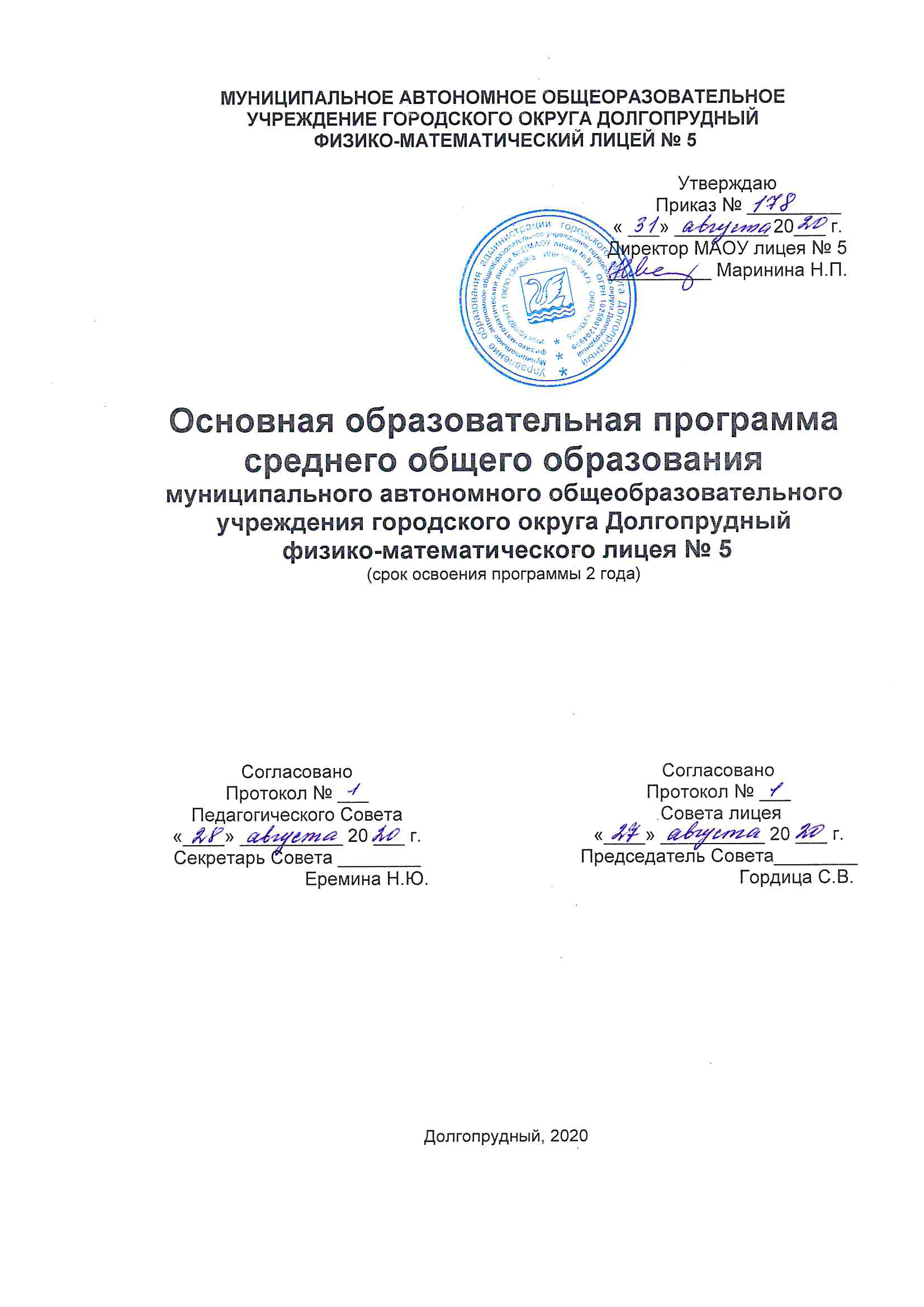 Оглавление Общие положенияОсновная образовательная программа среднего общего образования муниципального автономного общеобразовательного учреждения городского округа Долгопрудный физико-математического лицея № 5 (далее – ООП СОО МАОУ лицея № 5) разработана на основе примерной основной образовательной программы среднего общего образования, одобренной решением Федерального учебно-методического объединения по общему образованию (протокол  от 28 июня 2016 года № 2/16-з), в соответствии с требованиями федерального государственного образовательного стандарта среднего общего образования (далее — ФГОС СОО) к структуре основной образовательной программы среднего общего образования (с учётом Приказа Минобрнауки России от 31.12.2015 № 1578 «О внесении изменений в федеральный государственный образовательный стандарт среднего общего образования, утвержденный приказом Министерства образования и науки Российской Федерации от 17 мая 2012 года № 413»), определяет цель, задачи, планируемые результаты, содержание и организацию образовательной деятельности на уровне среднего общего образования и направлена на формирование общей культуры, духовно-нравственное, гражданское, социальное, личностное и интеллектуальное развитие, саморазвитие и самосовершенствование обучающихся, развитие творческих способностей, обеспечивающих их социальную успешность, сохранение и укрепление здоровья. Основная  образовательная  программа  среднего общего  образования МАОУ  лицея № 5  разработана на основе:  - Конституции Российской Федерации; -Закона РФ «Об образовании в Российской Федерации»;  -федерального государственного образовательного стандарта среднего общего образования» Приказа Минобрнауки РФ  «Об утверждении федерального государственного образовательного стандарта среднего общего образования» от 17 мая 2012 года № 413; -Приказа Министерства образования и науки РФ от 31.12.2015 № 1578  «О внесении изменений в федеральный государственный образовательный стандарт среднего общего образования, утвержденный приказом министерства образования и науки Российской Федерации от 17 мая 2012 г. № 413;  -Устава МАОУ лицея №5 , ряда локальных нормативно-правовых документов;  -Санитарно-эпидемилогических правил и нормативов СанПин 2.4.2.2821-10 (с изменениями и дополнениями);  -Конвенции ООН о правах ребенка;  -Концепции духовно-нравственного развития и воспитания личности гражданина России. ООП СОО МАОУ лицея № 5 обеспечивает достижение обучающимися образовательных результатов в соответствии с требованиями, установленными ФГОС СОО, определяет цели, задачи, планируемые результаты, содержание и организацию образовательной деятельности на уровне среднего общего образования и реализуется образовательной организацией через урочную и внеурочную деятельность с соблюдением требований государственных санитарно-эпидемиологических правил и нормативов. ООП СОО МАОУ лицея № 5 разработана    с учётом типа и вида   организации, а также образовательных потребностей и запросов участников образовательной деятельности.    Разработка  ООП СОО МАОУ лицея №5 осуществлялась с привлечением  Совета  лицея, обеспечивающего государственно-общественный характер управления образовательной  организацией.  ООП СОО МАОУ лицея № 5 содержит три раздела: целевой, содержательный и организационный. Целевой раздел определяет общее назначение, цели, задачи и планируемые результаты реализации ООП СОО, конкретизированные в соответствии с требованиями ФГОС СОО и учитывающие особенности образовательной деятельности МАОУ лицея № 5, а также способы достижения целей, планируемых результатов. Целевой раздел включает: ‒ пояснительную записку; ‒ планируемые результаты освоения обучающимися ООП СОО МАОУ лицея № 5 учебных предметов; ‒  планируемые результаты освоения обучающимися ООП СОО МАОУ лицея № 5курсов внеурочной деятельности; ‒ систему оценки достижения планируемых результатов освоения ООП СОО МАОУ лицея № 5.Содержательный раздел определяет общее содержание среднего общего образования  и включает программы, ориентированные на достижение личностных, предметных и метапредметных результатов, в том числе: -программу развития универсальных учебных действий, включающую формирование компетенций 	обучающихся 	в 	области 	использования информационно-коммуникационных технологий, учебно-исследовательской и проектной деятельности;  - программы учебных предметов; -курсов внеурочной деятельности, реализуемых в МАОУ лицея № 5; -программу воспитания и социализации обучающихся на уровне среднего общего образования; -программу коррекционной работы. Организационный раздел устанавливает общие рамки организации образовательной деятельности, а также механизм реализации компонентов основной образовательной программы. Организационный раздел включает: ‒ учебный план МАОУ лицея № 5на 2020-2021 учебный год на уровне среднего общего образования, как один из основных механизмов реализации основной образовательной программы среднего общего образования; ‒ план внеурочной деятельности МАОУ лицея № 5 на  2020-2021 учебный год для уровня среднего общего образования; ‒ систему условий реализации основной образовательной программы среднего общего образования в соответствии с требованиями ФГОС СОО.  1. Целевой раздел ООП СОО МАОУ лицея № 51. 1. Пояснительная записка 1.1.1. Цели и задачи реализации ООП СОО МАОУ лицея № 5Целями реализации основной образовательной программы среднего общего образования МАОУ лицея № 5 являются: становление и развитие личности обучающегося в ее самобытности и уникальности, осознание собственной индивидуальности, появление жизненных планов, готовность к самоопределению; достижение выпускниками планируемых результатов: компетенций и компетентностей, определяемых личностными, семейными, общественными, государственными потребностями и возможностями обучающегося старшего школьного возраста, индивидуальной образовательной траекторией его развития и состоянием здоровья. Достижение поставленных целей при разработке и реализации образовательной организацией основной образовательной программы среднего общего образования предусматривает решение следующих основных задач: формирование российской гражданской идентичности обучающихся;  сохранение и развитие культурного разнообразия и языкового наследия многонационального народа Российской Федерации, реализация права на изучение родного языка, овладение духовными ценностями и культурой многонационального народа России; обеспечение равных возможностей получения качественного среднего общего образования; обеспечение достижения обучающимися образовательных результатов в соответствии с требованиями, установленными Федеральным государственным образовательным стандартом среднего общего образования (далее – ФГОС СОО); обеспечение реализации бесплатного образования на уровне среднего общего образования в объеме основной образовательной программы, предусматривающей изучение обязательных учебных предметов, входящих в учебный план (учебных предметов по выбору из обязательных предметных областей, дополнительных учебных предметов, курсов по выбору и общих для включения во все учебные планы учебных предметов, в том числе на углубленном уровне), а также внеурочную деятельность; установление требований к воспитанию и социализации обучающихся, их самоидентификации посредством личностно и общественно значимой деятельности, социального и гражданского становления, осознанного выбора профессии, понимание значения профессиональной деятельности для человека и общества, в том числе через реализацию образовательных программ, входящих в основную образовательную программу; обеспечение преемственности основных образовательных программ начального общего, основного общего, среднего общего, профессионального образования;  развитие государственно-общественного управления в образовании; формирование основ оценки результатов освоения обучающимися основной образовательной программы, деятельности педагогических работников, организаций, осуществляющих образовательную деятельность;  создание условий для развития и самореализации обучающихся, для формирования здорового, безопасного и экологически целесообразного образа жизни обучающихся. 1.1.2 Принципы и подходы к формированию ООП СОО  МАОУ лицея № 5Методологической основой ФГОС СОО является системно-деятельностный подход, который предполагает: формирование готовности обучающихся к саморазвитию и непрерывному образованию; проектирование и конструирование развивающей образовательной среды организации, осуществляющей образовательную деятельность; активную учебно-познавательную деятельность обучающихся; построение образовательной деятельности с учетом индивидуальных, возрастных, психологических, физиологических особенностей и здоровья обучающихся. Основная образовательная программа сформирована на основе системно-деятельностного подхода. В связи с этим личностное, социальное, познавательное развитие обучающихся определяется характером организации их деятельности, в первую очередь учебной, а процесс функционирования образовательной организации, отраженный в ООП СОО МАОУ лицея № 5, рассматривается как совокупность следующих взаимосвязанных компонентов: цели образования; содержания образования на уровне среднего общего образования; форм, методов, средств реализации этого содержания (технологии преподавания, освоения, обучения); субъектов системы образования (педагогов, обучающихся, их родителей  (законных представителей)); материальной базы как средства системы образования, в том числе с учетом принципа преемственности начального общего, основного общего, среднего общего, профессионального образования, который может быть реализован как через содержание, так и через формы, средства, технологии, методы и приемы работы. Осуществление принципа индивидуально-дифференцированного подхода позволяет создать оптимальные условия для реализации потенциальных возможностей каждого обучающегося.  Основная образовательная программа сформирована с учетом психолого-педагогических особенностей развития детей 15–18 лет, связанных: с формированием у обучающихся системы значимых социальных и межличностных отношений, ценностно-смысловых установок, отражающих личностные и гражданские позиции в деятельности, ценностных ориентаций, мировоззрения как системы обобщенных представлений о мире в целом, об окружающей действительности, других людях и самом себе, готовности руководствоваться ими в деятельности; с переходом от учебных действий, характерных для основной школы и связанных с овладением учебной деятельностью в единстве мотивационно-смыслового и операционно-технического компонентов, к учебно-профессиональной деятельности, реализующей профессиональные и личностные устремления обучающихся. Ведущее место у обучающихся на уровне среднего общего образования занимают мотивы, связанные с самоопределением и подготовкой к самостоятельной жизни, с дальнейшим образованием и самообразованием. Эти мотивы приобретают личностный смысл и становятся действенными; с освоением видов деятельности по получению нового знания в рамках учебного предмета, его преобразованию и применению в учебных, учебно-проектных и социально-проектных ситуациях, с появлением интереса к теоретическим проблемам, к способам познания и учения, к самостоятельному поиску учебно-теоретических проблем, способности к построению индивидуальной образовательной траектории; с формированием у обучающихся научного типа мышления, овладением научной терминологией, ключевыми понятиями, методами и приемами; с самостоятельным приобретением идентичности; повышением требовательности к самому себе; углублением самооценки; бóльшим реализмом в формировании целей и стремлении к тем или иным ролям; ростом устойчивости к фрустрациям; усилением потребности влиять на других людей.  ООП СОО МАОУ лицея № 5 сформирована с учетом принципа демократизации, который обеспечивает формирование и развитие демократической культуры всех участников образовательных отношений на основе сотрудничества, сотворчества, личной ответственности, в том числе через развитие органов государственно-общественного управления образовательной организацией. ООП СОО МАОУ лицея № 5 сформирована в соответствии с требованиями ФГОС СОО и с учетом индивидуальных особенностей, потребностей и запросов обучающихся и их родителей (законных представителей) при получении среднего общего образования, включая образовательные потребности обучающихся с ограниченными возможностями здоровья и инвалидов, а также значимость данного уровня общего образования для продолжения обучения в профессиональной образовательной организации или образовательной организации высшего образования, профессиональной деятельности и успешной социализации.   ООП СОО МАОУ лицея № 5 разработана и адресована: ‒ обучающимся и родителям (законным представителям) для информирования о целях, содержании, организации и предполагаемых результатах деятельности МАОУ лицея  № 5 по достижению обучающимися образовательных результатов; для определения сферы ответственности за достижение  результатов образовательной деятельности педагогического коллектива, родителей (законных представителей), обучающихся и возможности их взаимодействия; ‒ педагогическому коллективу для углубления понимания смыслов образования и в качестве ориентиров в практической деятельности; ‒ администрации для координации деятельности педагогического коллектива по выполнению  требований к результатам и условиям достижения планируемых результатов ООП СОО; ‒ учредителю для повышения объективности оценивания образовательных результатов образовательной организации; для принятия управленческих решений на основе мониторинга эффективности процесса, качества, условий и результатов образовательной деятельности организации.  Стратегическая цель МАОУ лицея № 5 в области качества – создание условий для обеспечения доступного качественного образования и конкурентоспособности выпускников лицея в образовательном пространстве города, области, страны.I.2. Планируемые результаты освоения обучающимися основной образовательной программы среднего общего образования 1.2.1. Общие положения Планируемые результаты освоения основной образовательной программы основного общего образования (далее — планируемые результаты) представляют собой систему ведущих целевых установок и ожидаемых результатов освоения всех компонентов, составляющих содержательную основу образовательной программы.  Они обеспечивают связь между требованиями ФГОС СОО, образовательной деятельностью и системой оценки результатов освоения ООП СОО, выступая содержательной и критериальной основой для разработки программ учебных предметов, курсов, учебно-методической литературы, программ воспитания и социализации,  с одной стороны, и системы оценки результатов – с другой.  В соответствии с требованиями ФГОС СОО система планируемых результатов: личностных, метапредметных и предметных –  устанавливает и описывает классы учебно-познавательных и учебно-практических задач, которые осваивают обучающиеся в ходе обучения, особо выделяя среди них те, которые выносятся на итоговую оценку, в том числе государственную итоговую аттестацию выпускников. Успешное выполнение этих задач требует от обучающихся овладения системой учебных действий (универсальных и специфических для данного учебного предмета: личностных, регулятивных, коммуникативных, познавательных) с учебным материалом, и прежде всего с опорным учебным материалом, служащим основой для последующего обучения.  В соответствии с реализуемой ФГОС СОО деятельностной парадигмой образования система планируемых результатов строится на основе уровневого подхода: выделения ожидаемого уровня актуального развития большинства обучающихся и ближайшей перспективы их развития. Такой подход позволяет определять динамическую картину развития обучающихся, поощрять продвижение обучающихся, выстраивать индивидуальные траектории обучения с учетом зоны ближайшего развития ребенка. Планируемые результаты являются содержательной и критериальной основой рабочих программ учебных предметов учебного плана МАОУ лицея № 5, системы оценки качества освоения обучающимися ООП СОО. 1.2.2 Структура планируемых результатов Планируемые результаты опираются на ведущие целевые установки, отражающие основной, сущностный вклад каждой изучаемой программы в развитие личности обучающихся, их способностей. В структуре планируемых результатов выделяются следующие группы:   Личностные результаты освоения ООП СОО представлены в соответствии с группой личностных результатов и раскрывают и детализируют основные направленности этих результатов. Оценка достижения этой группы планируемых результатов ведется в ходе процедур, допускающих предоставление и использование исключительно неперсонифицированной информации. Метапредметные результаты освоения ООП СОО представлены в соответствии с подгруппами универсальных учебных действий, раскрывают и детализируют основные направленности метапредметных результатов. Предметные результаты освоения ООП ООО представлены в соответствии с группами результатов учебных предметов, раскрывают и детализируют их. Предметные результаты приводятся в блоках «Выпускник научится» и «Выпускник получит возможность научиться», относящихся к каждому учебному предмету: «Русский язык», «Родной язык (русский)», «Литература», «Иностранный язык (английский)», «История», «Математика», «Информатика и ИКТ», «Физика», «Астрономия», «Биология», «Химия», «Физическая культура», «Основы безопасности жизнедеятельности», «Экономика»,»География», «Индивидуальный проект». На уровне среднего общего образования в соответствии с ФГОС СОО, помимо традиционных двух групп результатов «Выпускник научится» и «Выпускник получит возможность научиться», появляются еще две группы результатов: результаты базового и углубленного уровней. Группа результатов «Выпускник научится» представляет собой результаты, достижение которых обеспечивается учителем в отношении всех обучающихся, выбравших данный уровень обучения. Группа результатов «Выпускник получит возможность научиться» обеспечивается учителем в отношении части наиболее мотивированных и способных обучающихся, выбравших данный уровень обучения. При контроле качества образования группа заданий, ориентированных на оценку достижения планируемых результатов из блока «Выпускник получит возможность научиться», может включаться в материалы блока «Выпускник научится». Это позволит предоставить возможность обучающимся продемонстрировать овладение качественно иным уровнем достижений и выявлять динамику роста численности наиболее подготовленных обучающихся.  Принципиальным отличием результатов базового уровня от результатов углубленного уровня является их целевая направленность. Результаты базового уровня ориентированы на общую функциональную грамотность, получение компетентностей для повседневной жизни и общего развития. Эта группа результатов предполагает:  понимание предмета, ключевых вопросов и основных составляющих элементов изучаемой предметной области, что обеспечивается не за счет заучивания определений и правил, а посредством моделирования и постановки проблемных вопросов культуры, характерных для данной предметной области; умение решать основные практические задачи, характерные для использования методов и инструментария данной предметной области; осознание рамок изучаемой предметной области, ограниченности методов и инструментов, типичных связей с некоторыми другими областями знания.  Результаты углубленного уровня ориентированы на получение компетентностей для последующей профессиональной деятельности, как в рамках данной предметной области, так и в смежных с ней областях. Эта группа результатов предполагает:  овладение ключевыми понятиями и закономерностями, на которых строится данная предметная область, распознавание соответствующих им признаков и взаимосвязей, способность демонстрировать различные подходы к изучению явлений, характерных для изучаемой предметной области;  умение решать как некоторые практические, так и основные теоретические задачи, характерные для использования методов и инструментария данной предметной области; наличие представлений о данной предметной области как целостной теории (совокупности теорий), об основных связях с иными смежными областями знаний.  		Примерные программы учебных предметов построены таким образом, что предметные результаты базового уровня, относящиеся к разделу «Выпускник получит возможность научиться», соответствуют предметным результатам раздела «Выпускник научится» на углубленном уровне. Предметные результаты раздела «Выпускник получит возможность научиться» не выносятся на итоговую аттестацию, но при этом возможность их достижения должна быть предоставлена каждому обучающемуся. 1.2.3.  Личностные результаты освоения ООП СОО1. Личностные результаты в сфере отношений обучающихся к себе, к своему здоровью, к познанию себя. - ориентация обучающихся на достижение личного счастья, реализацию позитивныхжизненных перспектив, инициативность, креативность, готовность и способность к личностному самоопределению, способность ставить цели и строить жизненные планы; готовность и способность обеспечить себе и своим близким достойную жизнь в процессе самостоятельной, творческой и ответственной деятельности; готовность и способность обучающихся к отстаиванию личного достоинства, собственного мнения, готовность и способность вырабатывать собственную позицию по отношению к общественно-политическим событиям прошлого и настоящего на основе осознания и осмысления истории, духовных ценностей и достижений нашей страны; готовность и способность обучающихся к саморазвитию и самовоспитанию в соответствии с общечеловеческими ценностями и идеалами гражданского общества, потребность в физическом самосовершенствовании, занятиях спортивно-оздоровительной деятельностью; принятие и реализация ценностей здорового и безопасного образа жизни, бережное, ответственное и компетентное отношение к собственному физическому и психологическому здоровью;  неприятие вредных привычек: курения, употребления алкоголя, наркотиков. 2. Личностные результаты в сфере отношений обучающихся к России как к Родине (Отечеству):  российская идентичность, способность к осознанию российской идентичности в поликультурном социуме, чувство причастности к историко-культурной общности российского народа и судьбе России, патриотизм, готовность к служению Отечеству, его защите;  уважение к своему народу, чувство ответственности перед Родиной, гордости за свой край, свою Родину, прошлое и настоящее многонационального народа России, уважение к государственным символам (герб, флаг, гимн); формирование уважения к русскому языку как государственному языку Российской Федерации, являющемуся основой российской идентичности и главным фактором национального самоопределения; воспитание уважения к культуре, языкам, традициям и обычаям народов, проживающих в Российской Федерации. 3.Личностные результаты в сфере отношений обучающихся к закону, государству и к гражданскому обществу:  гражданственность, гражданская позиция активного и ответственного члена российского общества, осознающего свои конституционные права и обязанности, уважающего закон и правопорядок, осознанно принимающего традиционные национальные и общечеловеческие гуманистические и демократические ценности, готового к участию в общественной жизни; признание неотчуждаемости основных прав и свобод человека, которые принадлежат каждому от рождения, готовность к осуществлению собственных прав и свобод без нарушения прав и свобод других лиц, готовность отстаивать собственные права и свободы человека и гражданина согласно общепризнанным принципам и нормам международного права и в соответствии с Конституцией Российской Федерации, правовая и политическая грамотность; мировоззрение, соответствующее современному уровню развития науки и общественной практики, основанное на диалоге культур, а также различных форм общественного сознания, осознание своего места в поликультурном мире;  интериоризация ценностей демократии и социальной солидарности, готовность к договорному регулированию отношений в группе или социальной организации; готовность обучающихся к конструктивному участию в принятии решений, затрагивающих их права и интересы, в том числе в различных формах общественной самоорганизации, самоуправления, общественно значимой деятельности;  -          приверженность идеям интернационализма, дружбы, равенства, взаимопомощинародов; воспитание уважительного отношения к национальному достоинству людей, их чувствам, религиозным убеждениям;   готовность обучающихся противостоять идеологии экстремизма, национализма, ксенофобии; коррупции; дискриминации по социальным, религиозным, расовым, национальным признакам и другим негативным социальным явлениям.  4.Личностные результаты в сфере отношений обучающихся с окружающими людьми:  нравственное сознание и поведение на основе усвоения общечеловеческих ценностей, толерантного сознания и поведения в поликультурном мире, готовности и способности вести диалог с другими людьми, достигать в нем взаимопонимания, находить общие цели и сотрудничать для их достижения;  принятие 	гуманистических 	ценностей, 	осознанное, 	уважительное 	и доброжелательное отношение к другому человеку, его мнению, мировоззрению; способность к сопереживанию и формирование позитивного отношения к людям, в том числе к лицам с ограниченными возможностями здоровья и инвалидам; бережное, ответственное и компетентное отношение к физическому и психологическому здоровью других людей, умение оказывать первую помощь; формирование выраженной в поведении нравственной позиции, в том числе способности к сознательному выбору добра, нравственного сознания и поведения на основе усвоения общечеловеческих ценностей и нравственных чувств (чести, долга, справедливости, милосердия и дружелюбия);  развитие компетенций сотрудничества со сверстниками, детьми младшего возраста, взрослыми в образовательной, общественно полезной, учебно-исследовательской, проектной и других видах деятельности.  5.Личностные результаты в сфере отношений обучающихся к окружающему миру, живой природе, художественной культуре:  мировоззрение, соответствующее современному уровню развития науки, значимости науки, готовность к научно-техническому творчеству, владение достоверной информацией о передовых достижениях и открытиях мировой и отечественной науки, заинтересованность в научных знаниях об устройстве мира и общества; готовность и способность к образованию, в том числе самообразованию, на протяжении всей жизни; сознательное отношение к непрерывному образованию как условию успешной профессиональной и общественной деятельности;  экологическая культура, бережное отношения к родной земле, природным богатствам России и мира; понимание влияния социально-экономических процессов на состояние природной и социальной среды, ответственность за состояние природных ресурсов; умения и навыки разумного природопользования, нетерпимое отношение к действиям, приносящим вред экологии; приобретение опыта эколого-направленной деятельности; эстетическое отношения к миру, готовность к эстетическому обустройству собственного быта.  6.Личностные результаты в сфере отношений обучающихся к семье и родителям, в том числе подготовка к семейной жизни: ответственное отношение к созданию семьи на основе осознанного принятия ценностей семейной жизни;  положительный образ семьи, родительства (отцовства и материнства), интериоризация традиционных семейных ценностей.  7.Личностные результаты в сфере отношения обучающихся к труду, в сфере социально-экономических отношений: уважение ко всем формам собственности, готовность к защите своей собственности,  осознанный выбор будущей профессии как путь и способ реализации собственныхжизненных планов; готовность обучающихся к трудовой профессиональной деятельности как к возможности участия в решении личных, общественных, государственных, общенациональных проблем; потребность трудиться, уважение к труду и людям труда, трудовым достижениям, добросовестное, ответственное и творческое отношение к разным видам трудовой деятельности; готовность к самообслуживанию, включая обучение и выполнение домашних обязанностей. 8.Личностные результаты в сфере физического, психологического, социального и академического благополучия обучающихся: физическое, эмоционально-психологическое, социальное благополучие обучающихся в жизни образовательной организации, ощущение детьми безопасности и психологического комфорта, информационной безопасности. 1.2.4.  Метапредметные результаты освоения ООП Метапредметные результаты освоения основной образовательной программы представлены тремя группами универсальных учебных действий (УУД). Регулятивные универсальные учебные действия Выпускник научится: самостоятельно определять цели, задавать параметры и критерии, по которым можно определить, что цель достигнута; оценивать возможные последствия достижения поставленной цели в деятельности, собственной жизни и жизни окружающих людей, основываясь на соображениях этики и морали; ставить и формулировать собственные задачи в образовательной деятельности и жизненных ситуациях; оценивать ресурсы, в том числе время и другие нематериальные ресурсы, необходимые для достижения поставленной цели; выбирать путь достижения цели, планировать решение поставленных задач, оптимизируя материальные и нематериальные затраты;  организовывать эффективный поиск ресурсов, необходимых для достижения поставленной цели; сопоставлять полученный результат деятельности с поставленной заранее целью. Познавательные универсальные учебные действия Выпускник научится:  искать и находить обобщенные способы решения задач, в том числе, осуществлять развернутый информационный поиск и ставить на его основе новые (учебные и познавательные) задачи; критически оценивать и интерпретировать информацию с разных позиций, распознавать и фиксировать противоречия в информационных источниках; использовать различные модельно-схематические средства для представления существенных связей и отношений, а также противоречий, выявленных в информационных источниках; находить и приводить критические аргументы в отношении действий и суждений другого; спокойно и разумно относиться к критическим замечаниям в отношении собственного суждения, рассматривать их как ресурс собственного развития; выходить за рамки учебного предмета и осуществлять целенаправленный поиск возможностей для широкого переноса средств и способов действия; выстраивать индивидуальную образовательную траекторию, учитывая ограничения со стороны других участников и ресурсные ограничения; менять и удерживать разные позиции в познавательной деятельности. Коммуникативные универсальные учебные действия Выпускник научится: осуществлять деловую коммуникацию как со сверстниками, так и со взрослыми (как внутри образовательной организации, так и за ее пределами), подбирать партнеров для деловой коммуникации исходя из соображений результативности взаимодействия, а не личных симпатий; при осуществлении групповой работы быть как руководителем, так и членом команды в разных ролях (генератор идей, критик, исполнитель, выступающий, эксперт и т.д.); координировать и выполнять работу в условиях реального, виртуального и комбинированного взаимодействия; развернуто, логично и точно излагать свою точку зрения с использованием адекватных (устных и письменных) языковых средств; распознавать конфликтогенные ситуации и предотвращать конфликты до их активной фазы, выстраивать деловую и образовательную коммуникацию, избегая личностных оценочных суждений. Предметные результаты освоения учебных предметов  1.2.5.1. Русский язык.  В результате изучения учебного предмета «Русский язык» на уровне среднего общего образования: Выпускник на базовом уровне научится: использовать языковые средства адекватно цели общения и речевой ситуации; использовать знания о формах русского языка (литературный язык, просторечие, народные говоры, профессиональные разновидности, жаргон, арго) при создании текстов; создавать устные и письменные высказывания, монологические и диалогические тексты определенной функционально-смысловой принадлежности (описание, повествование, рассуждение) и определенных жанров (тезисы, конспекты, выступления, лекции, отчеты, сообщения, аннотации, рефераты, доклады, сочинения); выстраивать композицию текста, используя знания о его структурных элементах; подбирать и использовать языковые средства в зависимости от типа текста и выбранного профиля обучения; правильно использовать лексические и грамматические средства связи предложений при построении текста; создавать устные и письменные тексты разных жанров в соответствии с функционально-стилевой принадлежностью текста; сознательно использовать изобразительно-выразительные средства языка при создании текста в соответствии с выбранным профилем обучения; использовать при работе с текстом разные виды чтения (поисковое, просмотровое, ознакомительное, изучающее, реферативное) и аудирования (с полным пониманием текста, с пониманием основного содержания, с выборочным извлечением информации); анализировать текст с точки зрения наличия в нем явной и скрытой, основной и второстепенной информации, определять его тему, проблему и основную мысль; извлекать необходимую информацию из различных источников и переводить ее в текстовый формат; преобразовывать текст в другие виды передачи информации; выбирать тему, определять цель и подбирать материал для публичного выступления; соблюдать культуру публичной речи; соблюдать в речевой практике основные орфоэпические, лексические, грамматические, стилистические, орфографические и пунктуационные нормы русского литературного языка; оценивать собственную и чужую речь с позиции соответствия языковым нормам; использовать основные нормативные словари и справочники для оценки устных и письменных высказываний с точки зрения соответствия языковым нормам. Выпускник на базовом уровне получит возможность научиться: распознавать уровни и единицы языка в предъявленном тексте и видеть взаимосвязь между ними; анализировать при оценке собственной и чужой речи языковые средства, использованные в тексте, с точки зрения правильности, точности и уместности их употребления; комментировать авторские высказывания на различные темы (в том числе о богатстве и выразительности русского языка); отличать язык художественной литературы от других разновидностей современного русского языка; использовать синонимические ресурсы русского языка для более точного выражения мысли и усиления выразительности речи; иметь представление об историческом развитии русского языка и истории русского языкознания; выражать согласие или несогласие с мнением собеседника в соответствии с правилами ведения диалогической речи; дифференцировать главную и второстепенную информацию, известную и неизвестную информацию в прослушанном тексте; проводить самостоятельный поиск текстовой и нетекстовой информации, отбирать и анализировать полученную информацию; сохранять стилевое единство при создании текста заданного функционального стиля; владеть умениями информационно перерабатывать прочитанные и прослушанные тексты и представлять их в виде тезисов, конспектов, аннотаций, рефератов; создавать отзывы и рецензии на предложенный текст; соблюдать культуру чтения, говорения, аудирования и письма; соблюдать культуру научного и делового общения в устной и письменной форме, в том числе при обсуждении дискуссионных проблем; соблюдать нормы речевого поведения в разговорной речи, а также в учебно-научной и официально-деловой сферах общения; осуществлять речевой самоконтроль; совершенствовать орфографические и пунктуационные умения и навыки на основе знаний о нормах русского литературного языка; использовать основные нормативные словари и справочники для расширения словарного запаса и спектра используемых языковых средств; оценивать эстетическую сторону речевого высказывания при анализе текстов (в том числе художественной литературы). 1.2.5.2. Литература В результате изучения учебного предмета «Литература» на уровне среднего общего образования: Выпускник на базовом уровне научится: демонстрировать знание произведений русской, родной и мировой литературы, приводя примеры двух или более текстов, затрагивающих общие темы или проблемы; в устной и письменной форме обобщать и анализировать свой читательский опыт, а именно: обосновывать выбор художественного произведения для анализа, приводя в качестве аргумента как тему (темы) произведения, так и его проблематику (содержащиеся в нем смыслы и подтексты); использовать для раскрытия тезисов своего высказывания указание на фрагменты произведения, носящие проблемный характер и требующие анализа; давать объективное изложение текста: характеризуя произведение, выделять две (или более) основные темы или идеи произведения, показывать их развитие в ходе сюжета, их взаимодействие и взаимовлияние, в итоге раскрывая сложность художественного мира произведения; анализировать жанрово-родовой выбор автора, раскрывать особенности развития и связей элементов художественного мира произведения: места и времени действия, способы изображения действия и его развития, способы введения персонажей и средства раскрытия и/или развития их характеров; определять контекстуальное значение слов и фраз, используемых в художественном произведении (включая переносные и коннотативные значения), оценивать их художественную выразительность с точки зрения новизны, эмоциональной и смысловой наполненности, эстетической значимости; анализировать авторский выбор определенных композиционных решений в произведении, раскрывая, как взаиморасположение и взаимосвязь определенных частей текста способствует формированию его общей структуры и обусловливает эстетическое воздействие на читателя (например, выбор определенного зачина и концовки произведения, выбор между счастливой или трагической развязкой, открытым или закрытым финалом); анализировать случаи, когда для осмысления точки зрения автора и/или героев требуется отличать то, что прямо заявлено в тексте, от того, что в нем подразумевается (например, ирония, сатира, сарказм, аллегория, гипербола и т.п.); – осуществлять следующую продуктивную деятельность: давать развернутые ответы на вопросы об изучаемом на уроке произведении или создавать небольшие рецензии на самостоятельно прочитанные произведения, демонстрируя целостное восприятие художественного мира произведения, понимание принадлежности произведения к литературному направлению (течению) и культурно-исторической эпохе (периоду); выполнять проектные работы в сфере литературы и искусства, предлагать свои собственные обоснованные интерпретации литературных произведений. Выпускник на базовом уровне получит возможность научиться: давать историко-культурный комментарий к тексту произведения (в том числе и с использованием ресурсов музея, специализированной библиотеки, исторических документов и т. п.); анализировать художественное произведение в сочетании воплощения в нем объективных законов литературного развития и субъективных черт авторской индивидуальности; анализировать художественное произведение во взаимосвязи литературы с другими областями гуманитарного знания (философией, историей, психологией и др.); анализировать одну из интерпретаций эпического, драматического или лирического произведения (например, кинофильм или театральную постановку; запись художественного чтения; серию иллюстраций к произведению), оценивая, как интерпретируется исходный текст. 1.2.5.3. Родной (русский) язык В результате изучения учебного предмета «Родной (русский) язык» на уровне среднего общего образования: Выпускник на базовом уровне научится: . использовать языковые средства адекватно цели общения и речевой ситуации; использовать знания о формах русского языка (литературный язык, просторечие, народные говоры, профессиональные разновидности, жаргон, арго) при создании текстов; создавать устные и письменные высказывания, монологические и диалогические тексты определенной функционально-смысловой принадлежности (описание, повествование, рассуждение) и определенных жанров (тезисы, конспекты, выступления, лекции, отчеты, сообщения, аннотации, рефераты, доклады, сочинения); выстраивать композицию текста, используя знания о его структурных элементах; подбирать и использовать языковые средства в зависимости от типа текста и выбранного профиля обучения; правильно использовать лексические и грамматические средства связи предложений при построении текста; сознательно использовать изобразительно-выразительные средства языка при создании текста; использовать при работе с текстом разные виды чтения (поисковое, просмотровое, ознакомительное, изучающее, реферативное) и аудирования (с полным пониманием текста, с пониманием основного содержания, с выборочным извлечением информации); анализировать текст с точки зрения наличия в нем явной и скрытой, основной и второстепенной информации, определять его тему, проблему и основную мысль; извлекать необходимую информацию из различных источников и переводить ее в текстовый формат; преобразовывать текст в другие виды передачи информации; выбирать тему, определять цель и подбирать материал для публичного выступления; соблюдать культуру публичной речи; соблюдать в речевой практике основные орфоэпические, лексические, грамматические, стилистические, орфографические и пунктуационные нормы русского литературного языка; оценивать собственную и чужую речь с позиции соответствия языковым нормам; использовать основные нормативные словари и справочники для оценки устных и письменных высказываний с точки зрения соответствия языковым нормамВыпускник получит возможность научиться: распознавать уровни и единицы языка в предъявленном тексте и видеть взаимосвязь между ними; анализировать при оценке собственной и чужой речи языковые средства, использованные в тексте, с точки зрения правильности, точности и уместности их употребления; комментировать авторские высказывания на различные темы (в том числе о богатстве и выразительности русского языка); отличать язык художественной литературы от других разновидностей современного русского языка; использовать синонимические ресурсы русского языка для более точного выражения мысли и усиления выразительности речи; иметь представление об историческом развитии русского языка и истории русского языкознания; выражать согласие или несогласие с мнением собеседника в соответствии с правилами ведения диалогической речи; дифференцировать главную и второстепенную информацию, известную и неизвестную информацию в прослушанном тексте; проводить самостоятельный поиск текстовой и нетекстовой информации, отбирать и анализировать полученную информацию; сохранять стилевое единство при создании текста заданного функционального стиля; создавать отзывы и рецензии на предложенный текст; соблюдать культуру чтения, говорения, аудирования и письма; соблюдать культуру научного и делового общения в устной и письменной форме, в том числе при обсуждении дискуссионных проблем; соблюдать нормы речевого поведения в разговорной речи, а также в учебно-научной и официально-деловой сферах общения; осуществлять речевой самоконтроль; совершенствовать орфографические и пунктуационные умения и навыки на основе знаний о нормах русского литературного языка; использовать основные нормативные словари и справочники для расширения словарного запаса и спектра используемых языковых средств; оценивать эстетическую сторону речевого высказывания при анализе текстов (в том числе художественной литературы). 1.2.5.4.  Иностранный язык (английский) В результате изучения учебного предмета «Иностранный язык» (английский)» на уровне среднего общего образования: Выпускник на базовом уровне научится: Коммуникативные умения Говорение, диалогическая речь Вести диалог/полилог в ситуациях неофициального общения в рамках изученной тематики; при помощи разнообразных языковых средств без подготовки инициировать, поддерживать и заканчивать беседу на темы, включенные в раздел «Предметное содержание речи»; выражать и аргументировать личную точку зрения; запрашивать информацию и обмениваться информацией в пределах изученной тематики; обращаться за разъяснениями, уточняя интересующую информацию.   Говорение, монологическая речь Формулировать несложные связные высказывания с использованием основных коммуникативных типов речи (описание, повествование, рассуждение) в рамках тем, включенных в раздел «Предметное содержание речи»; передавать 	основное 	содержание 	прочитанного/ увиденного/услышанного; давать краткие описания и/или комментарии с опорой на нелинейный текст (таблицы, графики); строить высказывание на основе изображения с опорой или без опоры на ключевые слова/план/вопросы. 	  Аудирование Понимать основное содержание несложных аутентичных аудиотекстов различных стилей и жанров монологического и диалогического характера в рамках изученной тематики; выборочное понимание запрашиваемой информации из несложных аутентичных аудиотекстов различных жанров монологического и диалогического характера в рамках изученной тематики. Чтение Читать и понимать несложные аутентичные тексты различных стилей и жанров, используя основные виды чтения (ознакомительное, изучающее, поисковое/просмотровое) в зависимости от коммуникативной задачи; отделять в несложных аутентичных текстах различных стилей и жанров главную информацию от второстепенной, выявлять наиболее значимые факты. Письмо Писать несложные связные тексты по изученной тематике; писать личное (электронное) письмо, заполнять анкету, письменно излагать сведения о себе в форме, принятой в стране/странах изучаемого языка; письменно выражать свою точку зрения в рамках тем, включенных в раздел «Предметное содержание речи», в форме рассуждения, приводя аргументы и примеры.  Языковые навыки Орфография и пунктуация Владеть орфографическими навыками в рамках тем, включенных в раздел «Предметное содержание речи»; расставлять в тексте знаки препинания в соответствии с нормами пунктуации. Фонетическая сторона речи Владеть фонетическими навыками в рамках тем, включенных в раздел «Предметное содержание речи»; владеть навыками ритмико-интонационного оформления речи в зависимости от коммуникативной ситуации. Лексическая сторона речи Распознавать и употреблять в речи лексические единицы в рамках тем, включенных в раздел «Предметное содержание речи»; распознавать и употреблять в речи наиболее распространенные фразовые глаголы; определять принадлежность слов к частям речи по аффиксам; догадываться о значении отдельных слов на основе сходства с родным языком, по словообразовательным элементам и контексту; распознавать и употреблять различные средства связи в тексте для обеспечения его целостности (firstly, to begin with, however, as for me, finally, at last, etc.). Грамматическая сторона речи Оперировать 	в 	процессе 	устного 	и 	письменного 	общения 	основными синтактическими конструкциями в соответствии с коммуникативной задачей; употреблять в речи различные коммуникативные типы предложений: утвердительные, вопросительные (общий, специальный, альтернативный, разделительный вопросы), отрицательные, побудительные (в утвердительной и отрицательной формах); употреблять в речи распространенные и нераспространенные простые предложения, в том числе с несколькими обстоятельствами, следующими в определенном порядке (We moved to a new house last year); употреблять в речи сложноподчиненные предложения с союзами и союзными словами what, when, why, which, that, who, if, because, that’s why, than, so, for, since, during, so that, unless; употреблять в речи сложносочиненные предложения с сочинительными союзами and, but, or; употреблять в речи условные предложения реального (Conditional I – If I see Jim, I’ll invite him to our school party) и нереального характера (Conditional II – If I were you, I would start learning French); употреблять в речи предложения с конструкцией I wish (I wish I had my own room); употреблять в речи предложения с конструкцией so/such (I was so busy that I forgot to phone my parents); употреблять в речи конструкции с герундием: to love / hate doing something; stop talking; употреблять в речи конструкции с инфинитивом: want to do, learn to speak; употреблять в речи инфинитив цели (I called to cancel our lesson); употреблять в речи конструкцию it takes me … to do something; использовать косвенную речь; использовать в речи глаголы в наиболее употребляемых временных формах; употреблять в речи страдательный залог в формах наиболее используемых времен; употреблять в речи различные грамматические средства для выражения будущего времени – to be going to, Present Continuous; Present Simple, Future Simple -	употреблять в речи модальные глаголы и их эквиваленты (may, can/be able to, must/have to/should; need, shall, could, might, would); согласовывать времена в рамках сложного предложения в плане настоящего и прошлого; употреблять в речи имена существительные в единственном числе и во множественном числе, образованные по правилу, и исключения; употреблять в речи определенный/неопределенный/нулевой артикль; употреблять в речи личные, притяжательные, указательные, неопределенные, относительные, вопросительные местоимения; употреблять в речи имена прилагательные в положительной, сравнительной и превосходной степенях, образованные по правилу, и исключения; употреблять в речи наречия в положительной, сравнительной и превосходной степенях, а также наречия, выражающие количество (many / much, few / a few, little / a little) и наречия, выражающие время; употреблять предлоги, выражающие направление движения, время и место действия.  Выпускник получит возможность научиться: Коммуникативные умения Говорение, диалогическая речь Вести диалог/полилог в ситуациях официального общения в рамках изученной тематики; кратко комментировать точку зрения другого человека; проводить подготовленное интервью, проверяя и получая подтверждение какой-либо информации; обмениваться информацией, проверять и подтверждать собранную фактическую информацию. Говорение, монологическая речь Резюмировать прослушанный/прочитанный текст; обобщать информацию на основе прочитанного/прослушанного текста. Аудирование Полно и точно воспринимать информацию в распространенных коммуникативных ситуациях; обобщать прослушанную информацию и выявлять факты в соответствии с поставленной задачей/вопросом. Чтение Читать и понимать несложные аутентичные тексты различных стилей и жанров и отвечать на ряд уточняющих вопросов. Письмо Писать краткий отзыв на фильм, книгу или пьесу. Языковые навыки Фонетическая сторона речи Произносить звуки английского языка четко, естественным произношением, не допуская ярко выраженного акцента. Орфография и пунктуация Владеть орфографическими навыками; расставлять в тексте знаки препинания в соответствии с нормами пунктуации. Лексическая сторона речи Использовать фразовые глаголы по широкому спектру тем, уместно употребляя их в соответствии со стилем речи; узнавать и использовать в речи устойчивые выражения и фразы (collocations). Грамматическая сторона речи Использовать в речи модальные глаголы для выражения возможности или вероятности в прошедшем времени (could + have done; might + have done); употреблять в речи структуру have/get + something + Participle II (causative form) как эквивалент страдательного залога; употреблять в речи эмфатические конструкции типа It’s him who… It’s time you did smth; употреблять в речи все формы страдательного залога; употреблять в речи времена Past Perfect и Past Perfect Continuous; употреблять в речи условные предложения нереального характера (Conditional 3); употреблять в речи структуру to be/get + used to + verb; употреблять в речи структуру used to / would + verb для обозначения регулярных действий в прошлом; употреблять в речи предложения с конструкциями as … as; not so … as; either … or; neither … nor; использовать широкий спектр союзов для выражения противопоставления и различия в сложных предложениях. 1.2.5.5. История В результате изучения учебного предмета «История» на уровне среднего общего образования: Выпускник на базовом уровне научится:Рассматривать историю России как неотъемлемую часть мирового исторического процесса;характеризовать этапы становления исторической науки, определять последовательность и длительность исторических процессов, вялений, событий;характеризовать место, обстоятельства, участников, результаты важнейших исторических событий;формулировать принципы периодизации истории развития человечества;определять роль исторической науки и исторического познания в решении задач прогрессивного развития России в глобальном мире; представлять культурное наследие России и других стран.владеть современной терминологией исторической науки, предусмотренной программой;характеризовать особенности исторического пути России и оценивать её роль в мировом сообществе;анализировать современные версии и трактовки важнейших проблем отечественной и всемирной истории;проводить поиск исторической информации в источниках разного типа;критически анализировать источник исторической информации (характеризовать авторство источника, время, обстоятельства и цели его создания), давать их общую характеристику;анализировать историческую и статистическую информацию, представленную в разных знаковых системах (текст, карта, таблица, схема, аудиовизуальный ряд);соотносить иллюстрированный материал с историческими событиями, явлениями, процессами, персоналиями;составлять описание исторических объектов и памятников на основе текста, иллюстраций, макетов, интернет- ресурсов;различать в исторической информации факты и мнения, исторические описания и исторические объяснения;готовить сообщения, презентации и рефераты по исторической тематике;устанавливать причинно-следственные связи между явлениями, пространственные и временные рамки изучаемых исторических процессов и явлений;демонстрировать умение вести диалог и обосновывать свою точку зрения в дискуссии по исторической тематике.Выпускник на базовом уровне получит возможность научиться: - демонстрировать умение сравнивать и обобщать исторические события российской и мировой истории, выделять ее общие черты и национальные особенности и понимать роль России в мировом сообществе; устанавливать аналогии и оценивать вклад разных стран в сокровищницу мировой культуры;  определять место и время создания исторических документов;  проводить отбор необходимой информации и использовать информацию Интернета, телевидения и других СМИ при изучении политической деятельности современных руководителей России и ведущих зарубежных стран;  характеризовать современные версии и трактовки важнейших проблем отечественной и всемирной истории; понимать объективную и субъективную обусловленность оценок российскими и зарубежными историческими деятелями характера и значения социальных реформ и контрреформ, внешнеполитических событий, войн и революций;  использовать картографические источники для описания событий и процессов новейшей отечественной истории и привязки их к месту и времени;  представлять историческую информацию в виде таблиц, схем, графиков и др., заполнять контурную карту; соотносить историческое время, исторические события, действия и поступки исторических личностей ХХ века;  анализировать и оценивать исторические события местного масштаба в контексте общероссийской и мировой истории ХХ века;  обосновывать собственную точку зрения по ключевым вопросам истории России Новейшего времени с опорой на материалы из разных источников, знание исторических фактов, владение исторической терминологией;  приводить аргументы и примеры в защиту своей точки зрения;  – 	применять полученные знания при анализе современной политики России; владеть элементами проектной деятельности. 1.2.5.6. Обществознание В результате изучения учебного предмета «Обществознание» на уровне среднего общего образования: Выпускник на базовом уровне научится:  Человек. Человек в системе общественных отношений Выделять черты социальной сущности человека; определять роль духовных ценностей в обществе; распознавать формы культуры по их признакам, иллюстрировать их примерами; различать виды искусства; соотносить поступки и отношения с принятыми нормами морали; выявлять сущностные характеристики религии и ее роль в культурной жизни; выявлять роль агентов социализации на основных этапах социализации индивида; раскрывать связь между мышлением и деятельностью; различать виды деятельности, приводить примеры основных видов деятельности; выявлять и соотносить цели, средства и результаты деятельности; анализировать различные ситуации свободного выбора, выявлять его основания и последствия;  различать формы чувственного и рационального познания, поясняя их примерами; выявлять особенности научного познания; различать абсолютную и относительную истины; иллюстрировать конкретными примерами роль мировоззрения в жизни человека; выявлять связь науки и образования, анализировать факты социальной действительности в контексте возрастания роли образования и науки в современном обществе; выражать и аргументировать собственное отношение к роли образования и самообразования в жизни человека. Общество как сложная динамическая система Характеризовать общество как целостную развивающуюся (динамическую) систему в единстве и взаимодействии его основных сфер и институтов; выявлять, 	анализировать, 	систематизировать 	и 	оценивать 	информацию, иллюстрирующую многообразие и противоречивость социального развития; приводить примеры прогрессивных и регрессивных общественных изменений, аргументировать свои суждения, выводы; формулировать собственные суждения о сущности, причинах и последствиях глобализации; иллюстрировать проявления различных глобальных проблем. Экономика раскрывать взаимосвязь экономики с другими сферами жизни общества; конкретизировать примерами основные факторы производства и факторные доходы; объяснять механизм свободного ценообразования, приводить примеры действия законов спроса и предложения; оценивать влияние конкуренции и монополии на экономическую жизнь, поведение основных участников экономики; различать формы бизнеса; извлекать социальную информацию из источников различного типа о тенденциях развития современной рыночной экономики; различать экономические и бухгалтерские издержки; приводить примеры постоянных и переменных издержек производства; - 	различать деятельность различных финансовых институтов, выделять задачи,функции и роль Центрального банка Российской Федерации в банковской системе РФ; различать формы, виды проявления инфляции, оценивать последствия инфляции для экономики в целом и для различных социальных групп; выделять объекты спроса и предложения на рынке труда, описывать механизм их взаимодействия; определять причины безработицы, различать ее виды; высказывать обоснованные суждения о направлениях государственной политики в области занятости;  объяснять поведение собственника, работника, потребителя с точки зрения экономической рациональности, анализировать собственное потребительское поведение; анализировать практические ситуации, связанные с реализацией гражданами своих экономических интересов; приводить примеры участия государства в регулировании рыночной экономики; высказывать обоснованные суждения о различных направлениях экономической политики государства и ее влиянии на экономическую жизнь общества; различать важнейшие измерители экономической деятельности и показатели их роста: ВНП (валовой национальный продукт), ВВП (валовой внутренний продукт); – различать и сравнивать пути достижения экономического роста. Социальные отношения Выделять критерии социальной стратификации; анализировать социальную информацию из адаптированных источников о структуре общества и направлениях ее изменения; выделять особенности молодежи как социально-демографической группы, раскрывать на примерах социальные роли юношества; высказывать обоснованное суждение о факторах, обеспечивающих успешность самореализации молодежи в условиях современного рынка труда; выявлять причины социальных конфликтов, моделировать ситуации разрешения конфликтов; конкретизировать примерами виды социальных норм; характеризовать виды социального контроля и их социальную роль, различать санкции социального контроля; различать позитивные и негативные девиации, раскрывать на примерах последствия отклоняющегося поведения для человека и общества; определять и оценивать возможную модель собственного поведения в конкретной ситуации с точки зрения социальных норм; различать виды социальной мобильности, конкретизировать примерами; выделять причины и последствия этносоциальных конфликтов, приводить примеры способов их разрешения; характеризовать основные 	принципы национальной политики России на современном этапе; характеризовать социальные институты семьи и брака; раскрывать факторы, влияющие на формирование института современной семьи;  характеризовать семью как социальный институт, раскрывать роль семьи в современном обществе; высказывать обоснованные суждения о факторах, влияющих на демографическую ситуацию в стране; формулировать выводы о роли религиозных организаций в жизни современного общества, объяснять сущность свободы совести, сущность и значение веротерпимости; осуществлять комплексный поиск, систематизацию социальной информации по актуальным проблемам социальной сферы, сравнивать, анализировать, делать выводы, рационально решать познавательные и проблемные задачи;  оценивать собственные отношения и взаимодействие с другими людьми с позицийтолерантности. Политика Выделять субъектов политической деятельности и объекты политического воздействия; различать политическую власть и другие виды власти; устанавливать связи между социальными интересами, целями и методами политической деятельности; высказывать аргументированные суждения о соотношении средств и целей в политике; раскрывать роль и функции политической системы; характеризовать государство как центральный институт политической системы; различать типы политических режимов, давать оценку роли политических режимов различных типов в общественном развитии; обобщать и систематизировать информацию о сущности (ценностях, принципах, признаках, роли в общественном развитии) демократии; характеризовать демократическую избирательную систему; различать 	мажоритарную, 	пропорциональную, 	смешанную 	избирательные системы; устанавливать взаимосвязь правового государства и гражданского общества, раскрывать ценностный смысл правового государства; определять роль политической элиты и политического лидера в современном обществе; конкретизировать примерами роль политической идеологии; раскрывать на примерах функционирование различных партийных систем; формулировать суждение о значении многопартийности и идеологического плюрализма в современном обществе; оценивать роль СМИ в современной политической жизни; иллюстрировать примерами основные этапы политического процесса; различать и приводить примеры непосредственного и опосредованного политического участия, высказывать обоснованное суждение о значении участия граждан в политике. Правовое регулирование общественных отношений Сравнивать правовые нормы с другими социальными нормами; выделять основные элементы системы права; выстраивать иерархию нормативных актов; выделять основные стадии законотворческого процесса в Российской Федерации; различать понятия «права человека» и «права гражданина», ориентироваться в ситуациях, связанных с проблемами гражданства, правами и обязанностями гражданина РФ, с реализацией гражданами своих прав и свобод; обосновывать взаимосвязь между правами и обязанностями человека и гражданина, выражать собственное отношение к лицам, уклоняющимся от выполнения конституционных обязанностей; аргументировать важность 	соблюдения норм экологического 	права 	и характеризовать способы защиты экологических прав; раскрывать содержание гражданских правоотношений; применять полученные знания о нормах гражданского права в практических ситуациях, прогнозируя последствия принимаемых решений; различать организационно-правовые формы предприятий; характеризовать порядок рассмотрения гражданских споров; давать обоснованные оценки правомерного и неправомерного поведения субъектов семейного права, применять знания основ семейного права в повседневной жизни; находить и использовать в повседневной жизни информацию о правилах приема вобразовательные организации профессионального и высшего образования; характеризовать условия заключения, изменения и расторжения трудовогодоговора; иллюстрировать примерами виды социальной защиты и социального обеспечения; извлекать и анализировать информацию по заданной теме в адаптированных источниках различного типа (Конституция РФ, ГПК РФ, АПК РФ, УПК РФ); объяснять основные идеи международных документов, направленных на защиту прав человека.  	Выпускник на базовом уровне получит возможность научиться: Человек. Человек в системе общественных отношений Использовать полученные знания о социальных ценностях и нормах в повседневной жизни, прогнозировать последствия принимаемых решений; применять знания о методах познания социальных явлений и процессов в учебной деятельности и повседневной жизни;  оценивать разнообразные явления и процессы общественного развития; характеризовать основные методы научного познания; выявлять особенности социального познания; различать типы мировоззрений; объяснять специфику взаимовлияния двух миров социального и природного в понимании природы человека и его мировоззрения; выражать собственную позицию по вопросу познаваемости мира и аргументировать ее. Общество как сложная динамическая система Устанавливать причинно-следственные связи между состоянием различных сфер жизни общества и общественным развитием в целом; выявлять, опираясь на теоретические положения и материалы СМИ, тенденции и перспективы общественного развития; систематизировать социальную информацию, устанавливать связи в целостной картине общества (его структурных элементов, процессов, понятий) и представлять ее в разных формах (текст, схема, таблица). Экономика Выделять и формулировать характерные особенности рыночных структур; выявлять противоречия рынка; раскрывать роль и место фондового рынка в рыночных структурах; раскрывать возможности финансирования малых и крупных фирм; обосновывать выбор форм бизнеса в конкретных ситуациях; различать источники финансирования малых и крупных предприятий; определять практическое назначение основных функций менеджмента; определять место маркетинга в деятельности организации; применять полученные знания для выполнения социальных ролей работника и производителя; оценивать свои возможности трудоустройства в условиях рынка труда; раскрывать фазы экономического цикла; высказывать аргументированные суждения о противоречивом влиянии процессов глобализации на различные стороны мирового хозяйства и национальных экономик; давать оценку противоречивым последствиям экономической глобализации; извлекать информацию из различных источников для анализа тенденций общемирового экономического развития, экономического развития России. Социальные отношения Выделять причины социального неравенства в истории и современном обществе; высказывать обоснованное суждение о факторах, обеспечивающих успешность самореализации молодежи в современных условиях; анализировать ситуации, связанные с различными способами разрешения социальных конфликтов; выражать собственное отношение к различным способам разрешения социальных конфликтов; толерантно вести себя по отношению к людям, относящимся к различным этническим общностям и религиозным конфессиям; оценивать роль толерантности в современном мире; находить и анализировать социальную информацию о тенденциях развития семьи в современном обществе; выявлять существенные параметры демографической ситуации в России на основе анализа данных переписи населения в Российской Федерации, давать им оценку;  выявлять причины и последствия отклоняющегося поведения, объяснять с опорой на имеющиеся знания способы преодоления отклоняющегося поведения; анализировать численность населения и динамику ее изменений в мире и в России. Политика Находить, анализировать информацию о формировании правового государства и гражданского общества в Российской Федерации, выделять проблемы; выделять основные этапы избирательной кампании; в перспективе осознанно участвовать в избирательных кампаниях; отбирать и систематизировать информацию СМИ о функциях и значении местного самоуправления; самостоятельно давать аргументированную оценку личных качеств и деятельности политических лидеров; характеризовать особенности политического процесса в России; анализировать основные тенденции современного политического процесса. Правовое регулирование общественных отношений Действовать в пределах правовых норм для успешного решения жизненных задач в разных сферах общественных отношений; перечислять участников законотворческого процесса и раскрывать их функции; характеризовать механизм судебной защиты прав человека и гражданина в РФ; – 	ориентироваться в предпринимательских правоотношениях; выявлять общественную опасность коррупции для гражданина, общества и государства; применять знание основных норм права в ситуациях повседневной жизни, прогнозировать последствия принимаемых решений; оценивать происходящие события и поведение людей с точки зрения соответствия закону; характеризовать основные направления деятельности государственных органов по предотвращению терроризма, раскрывать роль СМИ и гражданского общества в противодействии терроризму. 1.2.5.7. Математика: алгебра и начала математического анализа, геометрия В результате изучения учебного предмета « Математика»  на уровне среднего общего образования: Выпускник на углубленном уровне научится: Элементы теории множеств и математической логики- свободно оперировать понятиями: конечное множество, элемент множества,    подмножество, пересечение, объединение и разность множеств, числовые множества на координатной прямой, отрезок, интервал, полуинтервал, промежуток с выколотой точкой, графическое представление множеств на координатной плоскости; -задавать множества перечислением и характеристическим свойством; -оперировать понятиями: утверждение, отрицание утверждения, истинные и ложные утверждения, причина, следствие, частный случай общего утверждения, контрпример; -проверять принадлежность элемента множеству; -находить пересечение и объединение множеств, в том числе представленных графически на числовой прямой и на координатной плоскости; -проводить доказательные рассуждения для обоснования истинности утверждений. В повседневной жизни и при изучении других предметов: -использовать числовые множества на координатной прямой и на координатной плоскости для описания реальных процессов и явлений;  - проводить доказательные рассуждения в ситуациях повседневной жизни, при решении             задач из других предметовЧисла и выражения- свободно оперировать понятиями: натуральное число, множество натуральных чисел,  целое число, множество целых чисел, обыкновенная дробь, десятичная дробь, смешанное число, рациональное число, множество рациональных чисел, иррациональное число, корень  n-ой степени, действительное число, множество действительных чисел, геометрическая интерпретация натуральных, целых, рациональных, действительных чисел; - понимать и объяснять разницу между позиционной и непозиционной системами записи чисел; - переводить числа из одной системы записи (системы счисления) в другую; -доказывать и использовать признаки делимости суммы и произведения при выполнении вычислений и решении задач; - выполнять округление рациональных и иррациональных чисел с заданной точностью; - сравнивать действительные числа разными способами; - упорядочивать числа, записанные в виде обыкновенной и десятичной дроби, числа, записанные с использованием арифметического квадратного корня, корней степени больше 2; находить НОД и НОК разными способами и использовать их при решении задач; - выполнять вычисления и преобразования выражений, содержащих действительные числа, в том числе корни натуральных степеней; - выполнять стандартные тождественные преобразования тригонометрических, логарифмических, степенных, иррациональных выражений. В повседневной жизни и при изучении других предметов: - выполнять и объяснять сравнение результатов вычислений при решении практических задач, в том числе приближенных вычислений, используя разные способы сравнений;- записывать, сравнивать, округлять числовые данные реальных величин с использованием разных систем измерения;  - составлять и оценивать разными способами числовые выражения при решении    практических задач и задач из других учебных предметовУравнения и неравенства -  свободно оперировать понятиями: уравнение, неравенство, равносильные уравнения и     неравенства, уравнение, являющееся следствием другого уравнения, уравнения, равносильные на множестве, равносильные преобразования уравнений; - решать разные виды уравнений и неравенств и их систем, в том числе некоторые уравнения 3-й и 4-й степеней, дробно-рациональные и иррациональные; - овладеть основными типами показательных, логарифмических, иррациональных, степенных уравнений и неравенств и стандартными методами их решений и применять их при решении задач; - применять теорему Безу к решению уравнений; - применять теорему Виета для решения некоторых уравнений степени выше второй;- понимать смысл теорем о равносильных и неравносильных преобразованиях уравнений и уметь их доказывать; - владеть методами решения уравнений, неравенств и их систем, уметь выбирать метод решения и обосновывать свой выбор; - использовать метод интервалов для решения неравенств, в том числе дробно-рациональных и включающих в себя иррациональные выражения; - решать алгебраические уравнения и неравенства и их системы с параметрами алгебраическим и графическим методами; - владеть разными методами доказательства неравенств; - решать уравнения в целых числах; - изображать множества на плоскости, задаваемые уравнениями, неравенствами и их системами;- свободно использовать тождественные преобразования при решении уравнений и систем уравнений  	В повседневной жизни и при изучении других предметов: -составлять и решать уравнения, неравенства, их системы при решении задач других учебных предметов; -выполнять оценку правдоподобия результатов, получаемых при решении различных уравнений, неравенств и их систем при решении задач других учебных предметов; -составлять и решать уравнения и неравенства с параметрами при решении задач других учебных предметов; -составлять уравнение, неравенство или их систему, описывающие реальную ситуацию или прикладную задачу, интерпретировать полученные результаты; -  использовать программные средства при решении отдельных классов уравнений и   неравенств.Функции -владеть понятиями: зависимость величин, функция, аргумент и значение функции, область определения и множество значений функции, график зависимости, график функции, нули функции, промежутки знакопостоянства, возрастание на числовом промежутке, убывание на числовом промежутке, наибольшее и наименьшее значение функции на числовом промежутке, периодическая функция, период, четная и нечетная функции; уметь применять эти понятия при решении задач; - владеть понятием степенная функция; строить ее график и уметь применять свойства степенной функции при решении задач; - владеть понятиями показательная функция, экспонента; строить их графики и уметь применять свойства показательной функции при решении задач; - владеть понятием логарифмическая функция; строить ее график и уметь применять свойства логарифмической функции при решении задач; - владеть понятиями тригонометрические функции; строить их графики и уметь применять свойства тригонометрических функций при решении задач; - владеть понятием обратная функция; применять это понятие при решении задач;- при решении задач свойства функций: четность, периодичность, ограниченность; - применять при решении задач преобразования графиков функций; - владеть понятиями числовая последовательность, арифметическая и геометрическая прогрессия; - применять при решении задач свойства и признаки арифметической и геометрической прогрессий.  В повседневной жизни и при изучении других учебных предметов: -  по графикам и использовать для решения прикладных задач свойства реальных процессов и зависимостей (наибольшие и наименьшие значения, промежутки возрастания и убывания функции, промежутки знакопостоянства, асимптоты, точки перегиба, период и т.п.); Элементы математического анализа- владеть понятием бесконечно убывающая геометрическая прогрессия и уметь применять его при решении задач; - применять для решения задач теорию пределов; - владеть понятиями бесконечно большие и бесконечно малые числовые последовательности и уметь сравнивать бесконечно большие и бесконечно малые последовательности;  - владеть понятиями: производная функции в точке, производная функции;- вычислять производные элементарных функций и их комбинаций;  - исследовать функции на монотонность и экстремумы; -строить графики и применять к решению задач, в том числе с параметром; - владеть понятием касательная к графику функции и уметь применять его при решении задач; - владеть понятиями первообразная функция, определенный интеграл;  - применять теорему Ньютона–Лейбница и ее следствия для решения задач.  	В повседневной жизни и при изучении других учебных предметов:  - решать прикладные задачи из биологии, физики, химии, экономики и других предметов, связанные с исследованием характеристик процессов;  - интерпретировать полученные результаты.Статистика и теория вероятностей, логика и комбинаторика - оперировать основными описательными характеристиками числового набора, понятием генеральная совокупность и выборкой из нее; - оперировать понятиями: частота и вероятность события, сумма и произведение вероятностей, вычислять вероятности событий на основе подсчета числа исходов;  -владеть основными понятиями комбинаторики и уметь их применять при решении задач;  -иметь представление об основах теории вероятностей; - иметь представление о дискретных и непрерывных случайных величинах и  распределениях, о независимости случайных величин; - иметь представление о математическом ожидании и дисперсии случайных величин; -иметь представление о совместных распределениях случайных величин;  - иметь представление о нормальном распределении и примерах нормально распределенных случайных величин. В повседневной жизни и при изучении других предметов: - вычислять или оценивать вероятности событий в реальной жизни;- выбирать методы подходящего представления и обработки данныхТекстовые задачи- решать разные задачи повышенной трудности; - анализировать условие задачи, выбирать оптимальный метод решения задачи, рассматривая различные методы; - строить модель решения задачи, проводить доказательные рассуждения при решении задачи; - решать задачи, требующие перебора вариантов, проверки условий, выбора оптимального результата; - анализировать и интерпретировать полученные решения в контексте условия задачи, выбирать решения, не противоречащие контексту;   - переводить при решении задачи информацию из одной формы записи в другую, используя при необходимости схемы, таблицы, графики, диаграммы.  	В повседневной жизни и при изучении других предметов:  - 	решать практические задачи и задачи из других предметовГеометрия - владеть геометрическими понятиями при решении задач и проведении математических рассуждений; - самостоятельно формулировать определения геометрических фигур, выдвигать гипотезы о новых свойствах и признаках геометрических фигур и обосновывать или опровергать их, обобщать или конкретизировать результаты на новых классах фигур, проводить в несложных случаях классификацию фигур по различным основаниям; - исследовать чертежи, включая комбинации фигур, извлекать, интерпретировать и преобразовывать информацию, представленную на чертежах; - решать задачи геометрического содержания, в том числе в ситуациях, когда алгоритм решения не следует явно из условия, выполнять необходимые для решения задачи дополнительные построения, исследовать возможность применения теорем и формул для решения задач; -уметь формулировать и доказывать геометрические утверждения; -владеть понятиями стереометрии: призма, параллелепипед, пирамида, тетраэдр; -иметь представления об аксиомах стереометрии и следствиях из них и уметь применять их при решении задач; - уметь строить сечения многогранников с использованием различных методов, в том числе и метода следов; - иметь представление о скрещивающихся прямых в пространстве и уметь находить угол и расстояние между ними; применять теоремы о параллельности прямых и плоскостей в пространстве при решении задач; - уметь применять параллельное проектирование для изображения фигур; - уметь применять перпендикулярности прямой и плоскости при решении задач; - владеть понятиями ортогональное проектирование, наклонные и их проекции, уметь применять теорему о трех перпендикулярах при решении задач; - владеть понятиями расстояние между фигурами в пространстве, общий перпендикуляр двух скрещивающихся прямых и уметь применять их при решении задач; - владеть понятием угол между прямой и плоскостью и уметь применять его при решении задач; владеть понятиями двугранный угол, угол между плоскостями, перпендикулярные плоскости и уметь применять их при решении задач; - владеть понятиями призма, параллелепипед и применять свойства параллелепипеда при решении задач; - владеть понятием прямоугольный параллелепипед и применять его при решении задач; - владеть понятиями пирамида, виды пирамид, элементы правильной пирамиды и уметь применять их при решении задач; - иметь представление о теореме Эйлера, правильных многогранниках;  - владеть понятием площади поверхностей многогранников и уметь применять его при решении задач; владеть понятиями тела вращения (цилиндр, конус, шар и сфера), их сечения и уметь применять их при решении задач; - владеть понятиями касательные прямые и плоскости и уметь применять их при решении задач; - иметь представления о вписанных и описанных сферах и уметь применять их при решении задач; - владеть понятиями объем, объемы многогранников, тел вращения и применять их при решении задач; - иметь представление о развертке цилиндра и конуса, площади поверхности цилиндра и конуса, уметь применять их при решении задач; - иметь представление о площади сферы и уметь применять его при решении задач; - уметь решать задачи на комбинации многогранников и тел вращения; - иметь представление о подобии в пространстве и уметь решать задачи на отношение объемов и площадей поверхностей подобных фигур. 	В повседневной жизни и при изучении других предметов:  - составлять с использованием свойств геометрических фигур математические модели для    решения задач практического характера и задач из смежных дисциплин, исследовать полученные модели и интерпретировать результат;- владеть понятиями векторы и их координаты; - уметь выполнять операции над векторами; - использовать скалярное произведение векторов при решении задач; - применять уравнение плоскости, формулу расстояния между точками, уравнение   сферы при решении задач; 	- применять векторы и метод координат в пространстве при решении задач.  История математики -иметь представление о вкладе выдающихся математиков в развитие науки; -понимать роль математики в развитии России.Методы математики- использовать основные методы доказательства, проводить доказательство и выполнять опровержение; применять основные методы решения математических задач; -на основе математических закономерностей в природе характеризовать красоту и совершенство окружающего мира и произведений искусства;  -пользоваться прикладными программами и программами символьных вычислений для исследования математических объектов 	Выпускник на углубленном уровне получит возможность научиться: Элементы теории множеств и математической логики-оперировать понятием определения, основными видами определений, основными видами теорем;  - понимать суть косвенного доказательства; -  оперировать понятиями счетного и несчетного множества; - применять метод математической индукции для проведения рассуждений и доказательств и при решении задач. В повседневной жизни и при изучении других предметов:  - использовать теоретико-множественный язык и язык логики для описания реальных процессов и явлений, при решении задач других учебных предметовЧисла и выражения-свободно оперировать числовыми множествами при решении задач; -понимать причины и основные идеи расширения числовых множеств; -владеть основными понятиями теории делимости при решении стандартных задач -иметь базовые представления о множестве комплексных чисел; свободно выполнять тождественные преобразования тригонометрических, логарифмических, степенных выражений; -владеть формулой бинома Ньютона; -применять при решении задач теорему о линейном представлении НОД; -применять при решении задач Китайскую теорему об остатках; -применять при решении задач Малую теорему Ферма;  -уметь выполнять запись числа в позиционной системе счисления;   -применять при решении задач цепные дроби; -применять при решении задач многочлены с действительными и целыми коэффициентами; владеть понятиями приводимый и неприводимый многочлен и применять их при решении задач;  -применять при решении задач Основную теорему алгебры.   Уравнения и неравенства -свободно определять тип и выбирать метод решения показательных и логарифмических уравнений и неравенств, иррациональных уравнений и неравенств, тригонометрических  уравнений и неравенств, их систем; -свободно решать системы линейных уравнений;  -решать основные типы уравнений и неравенств с параметрами; -применять при решении задач неравенства Коши — Буняковского, Бернулли; -иметь представление о неравенствах между средними степенными.  Функции-владеть понятием асимптоты и уметь его применять при решении задач. Элементы математического анализа-свободно владеть стандартным аппаратом математического анализа для вычисления производных функции одной переменной; -свободно применять аппарат математического анализа для исследования функций и построения графиков, в том числе исследования на выпуклость; -оперировать понятием первообразной функции для решения задач; -овладеть основными сведениями об интеграле Ньютона–Лейбница и его простейших применениях; -оперировать в стандартных ситуациях производными высших порядков; -уметь применять при решении задач свойства непрерывных функций; -уметь применять при решении задач теоремы Вейерштрасса;  -уметь выполнять приближенные вычисления (методы решения уравнений, вычисления определенного интеграла); -уметь применять приложение производной и определенного интеграла к решению задач естествознания;  -владеть понятиями вторая производная, выпуклость графика функции и уметь     исследовать функцию на выпуклость.Статистика и теория вероятностей, логика и комбинаторика -иметь представление о центральной предельной теореме;  -иметь представление о статистических гипотезах и проверке статистической гипотезы, о статистике критерия и ее уровне значимости;  -иметь представление о кодировании, двоичной записи, двоичном дереве; владеть основными понятиями теории графов (граф, вершина, ребро, степень вершины, путь в графе) и уметь применять их при решении задач; -иметь представление о деревьях и уметь применять при решении задач; -владеть понятием связность и уметь применять компоненты связности при решении задач; -уметь осуществлять пути по ребрам, обходы ребер и вершин графа; -владеть понятиями конечные и счетные множества и уметь их применять при решении задач;  -уметь применять метод математической индукции; - уметь применять принцип Дирихле при решении задачГеометрия- иметь представление об аксиоматическом методе; -владеть понятием геометрические места точек в пространстве и уметь применять их для решения задач; -уметь применять для решения задач свойства плоских и двугранных углов, трехгранного угла, теоремы косинусов и синусов для трехгранного угла;   -владеть понятием перпендикулярное сечение призмы и уметь применять его при решении задач;  -иметь представление о двойственности правильных многогранников;  -владеть понятиями центральное и параллельное проектирование и применять их при построении сечений многогранников методом проекций; -иметь представление о развертке многогранника и кратчайшем пути на поверхности многогранника; -иметь представление о конических сечениях;  -иметь представление о касающихся сферах и комбинации тел вращения и уметь применять их при решении задач; -применять при решении задач формулу расстояния от точки до плоскости; -владеть разными способами задания прямой уравнениями и уметь применять при решении задач; -применять при решении задач и доказательстве теорем векторный метод и метод координат;  -иметь представление об аксиомах объема, применять формулы объемов прямоугольного параллелепипеда, призмы и пирамиды, тетраэдра при решении задач; применять теоремы об отношениях объемов при решении задач; -применять интеграл для вычисления объемов и поверхностей тел вращения, вычисления площади сферического пояса и объема шарового слоя;  -иметь представление о движениях в пространстве: параллельном переносе, симметрии относительно плоскости, центральной симметрии, повороте относительно прямой, винтовой симметрии, уметь применять их при решении задач; -иметь представление о площади ортогональной проекции; -иметь представление о трехгранном и многогранном угле и применять свойства плоских углов многогранного угла при решении задач;-иметь представления о преобразовании подобия гомотетии и уметь применять их при решении задач; -уметь решать задачи на плоскости методами стереометрии; - уметь применять формулы объемов при решении задач-находить объем параллелепипеда и тетраэдра, заданных координатами своих вершин; -задавать прямую в пространстве;-находить расстояние от точки до плоскости в системе координат;  -находить расстояние между скрещивающимися прямыми, заданными в системе  координат.Методы математики-применять математические знания к исследованию окружающего мира (моделирование физических процессов, задачи экономики) 1.2.5.8. Информатика  	В результате изучения учебного предмета «Информатика» на уровне среднего общего образования: Выпускник на базовом уровне научится: определять информационный объем графических и звуковых данных при заданных условиях дискретизации; строить логическое выражение по заданной таблице истинности; решать несложные логические уравнения; находить оптимальный путь во взвешенном графе; определять результат выполнения алгоритма при заданных исходных данных; узнавать изученные алгоритмы обработки чисел и числовых последовательностей; создавать на их основе несложные программы анализа данных; читать и понимать несложные программы, написанные на выбранном для изучения универсальном алгоритмическом языке высокого уровня; выполнять пошагово (с использованием компьютера или вручную) несложные алгоритмы управления исполнителями и анализа числовых и текстовых данных; создавать на алгоритмическом языке программы для решения типовых задач базового уровня из различных предметных областей с использованием основных алгоритмических конструкций; использовать готовые прикладные компьютерные программы в соответствии с типом решаемых задач и по выбранной специализации; понимать и использовать основные понятия, связанные со сложностью вычислений (время работы, размер используемой памяти);  использовать компьютерно-математические модели для анализа соответствующих объектов и процессов, в том числе оценивать числовые параметры моделируемых объектов и процессов, а также интерпретировать результаты, получаемые в ходе моделирования реальных процессов; представлять результаты математического моделирования в наглядном виде, готовить полученные данные для публикации; аргументировать выбор программного обеспечения и технических средств ИКТ для решения профессиональных и учебных задач, используя знания о принципах построения персонального компьютера и классификации его программного обеспечения; использовать электронные таблицы для выполнения учебных заданий из различных предметных областей; использовать табличные (реляционные) базы данных, в частности составлять запросы в базах данных (в том числе вычисляемые запросы), выполнять сортировку и поиск записей в БД; описывать базы данных и средства доступа к ним; наполнять разработанную базу данных; создавать структурированные текстовые документы и демонстрационные материалы с использованием возможностей современных программных средств;  применять антивирусные программы для обеспечения стабильной работы технических средств ИКТ;  соблюдать санитарно-гигиенические требования при работе за персональным компьютером в соответствии с нормами действующих СанПиН.  Выпускник на базовом уровне получит возможность научиться: выполнять эквивалентные преобразования логических выражений, используя законы алгебры логики, в том числе и при составлении поисковых запросов;  - переводить заданное натуральное число из двоичной записи в восьмеричную и шестнадцатеричную и обратно; сравнивать, складывать и вычитать числа, записанные в двоичной, восьмеричной и шестнадцатеричной системах счисления;  - использовать знания о графах, деревьях и списках при описании реальных объектов и процессов; - строить неравномерные коды, допускающие однозначное декодирование сообщений, используя условие Фано; использовать знания о кодах, которые позволяют обнаруживать ошибки при передаче данных, а также о помехоустойчивых кодах ; - понимать важность дискретизации данных; использовать знания о постановках задач поиска и сортировки; их роли при решении задач анализа данных; - использовать навыки и опыт разработки программ в выбранной среде программирования, включая тестирование и отладку программ; использовать основные управляющие конструкции последовательного программирования и библиотеки прикладных программ; выполнять созданные программы;  - разрабатывать и использовать компьютерно-математические модели; оценивать числовые параметры моделируемых объектов и процессов; интерпретировать результаты, получаемые в ходе моделирования реальных процессов; анализировать готовые модели на предмет соответствия реальному объекту или процессу; - применять базы данных и справочные системы при решении задач, возникающих в ходе учебной деятельности и вне ее; создавать учебные многотабличные базы данных;  - классифицировать программное обеспечение в соответствии с кругом выполняемых задач; - понимать основные принципы устройства современного компьютера и мобильных электронных устройств; использовать правила безопасной и экономичной работы с компьютерами и мобильными устройствами;  - понимать общие принципы разработки и функционирования интернет- приложений; создавать веб-страницы; использовать принципы обеспечения информационной безопасности, способы и средства обеспечения надежного функционирования средств ИКТ; - критически оценивать информацию, полученную из сети Интернет.  Выпускник на углубленном уровне научится: - кодировать и декодировать тексты по заданной кодовой таблице; строить неравномерные коды, допускающие однозначное декодирование сообщений, используя условие Фано; понимать задачи построения кода, обеспечивающего по возможности меньшую среднюю длину сообщения при известной частоте символов, и кода, допускающего диагностику ошибок; - строить логические выражения с помощью операций дизъюнкции, конъюнкции, отрицания, импликации, эквиваленции; выполнять эквивалентные преобразования этих выражений, используя законы алгебры логики (в частности, свойства дизъюнкции, конъюнкции, правила де Моргана, связь импликации с дизъюнкцией); - строить таблицу истинности заданного логического выражения; строить логическое выражение в дизъюнктивной нормальной форме по заданной таблице истинности; определять истинность высказывания, составленного из элементарных высказываний с помощью логических операций, если известна истинность входящих в него элементарных высказываний; исследовать область истинности высказывания, содержащего переменные; решать логические уравнения; - строить дерево игры по заданному алгоритму; строить и обосновывать выигрышную стратегию игры; записывать натуральные числа в системе счисления с данным основанием; использовать при решении задач свойства позиционной записи числа, в частности признак делимости числа на основание системы счисления; записывать действительные числа в  экспоненциальной форме; применять знания о представлении чисел в памяти компьютера; описывать графы с помощью матриц смежности с указанием длин ребер (весовых матриц); решать алгоритмические задачи, связанные с анализом графов, в частности задачу построения оптимального пути между вершинами ориентированного ациклического графа и определения количества различных путей между вершинами; формализовать понятие «алгоритм» с помощью одной из универсальных моделей вычислений (машина Тьюринга, машина Поста и др.); понимать содержание тезиса Черча– Тьюринга; понимать и использовать основные понятия, связанные со сложностью вычислений (время работы и размер используемой памяти при заданных исходных данных; асимптотическая сложность алгоритма в зависимости от размера исходных данных); определять сложность изучаемых в курсе базовых алгоритмов; анализировать предложенный алгоритм, например определять, какие результаты возможны при заданном множестве исходных значений и при каких исходных значениях возможно получение указанных результатов; создавать, анализировать и реализовывать в виде программ базовые алгоритмы, связанные с анализом элементарных функций (в том числе приближенных вычислений), записью чисел в позиционной системе счисления, делимостью целых чисел; линейной обработкой последовательностей и массивов чисел (в том числе алгоритмы сортировки), анализом строк, а также рекурсивные алгоритмы;  применять метод сохранения промежуточных результатов (метод динамического программирования) для создания полиномиальных (не переборных) алгоритмов решения различных задач; примеры: поиск минимального пути в ориентированном ациклическом графе, подсчет количества путей; создавать собственные алгоритмы для решения прикладных задач на основе изученных алгоритмов и методов; применять при решении задач структуры данных: списки, словари, деревья, очереди; применять при составлении алгоритмов базовые операции со структурами данных; использовать основные понятия, конструкции и структуры данных последовательного программирования, а также правила записи этих конструкций и структур в выбранном для изучения языке программирования; использовать в программах данные различных типов; применять стандартные и собственные подпрограммы для обработки символьных строк; выполнять обработку данных, хранящихся в виде массивов различной размерности; выбирать тип цикла в зависимости от решаемой подзадачи; составлять циклы с использованием заранее определенного инварианта цикла; выполнять базовые операции с текстовыми и двоичными файлами; выделять подзадачи, решение которых необходимо для решения поставленной задачи в полном объеме; реализовывать решения подзадач в виде подпрограмм, связывать подпрограммы в единую программу; использовать модульный принцип построения программ; использовать библиотеки стандартных подпрограмм; применять алгоритмы поиска и сортировки при решении типовых задач; выполнять объектно-ориентированный анализ задачи: выделять объекты, описывать на формальном языке их свойства и методы; реализовывать объектно-ориентированный подход для решения задач средней сложности на выбранном языке программирования; выполнять отладку и тестирование программ в выбранной среде программирования; использовать при разработке программ стандартные библиотеки языка программирования и внешние библиотеки программ; создавать многокомпонентные программные продукты в среде программирования;  инсталлировать и деинсталлировать программные средства, необходимые для решения учебных задач по выбранной специализации;  пользоваться навыками формализации задачи; создавать описания программ, инструкции по их использованию и отчеты по выполненным проектным работам;  разрабатывать и использовать компьютерно-математические модели; анализировать соответствие модели реальному объекту или процессу; проводить эксперименты и статистическую обработку данных с помощью компьютера; интерпретировать результаты, получаемые в ходе моделирования реальных процессов; оценивать числовые параметры моделируемых объектов и процессов; понимать основные принципы устройства и функционирования современных стационарных и мобильных компьютеров; выбирать конфигурацию компьютера в соответствии с решаемыми задачами; понимать назначение, а также основные принципы устройства и работы современных операционных систем; знать виды и назначение системного программного обеспечения; владеть принципами организации иерархических файловых систем и именования файлов; использовать шаблоны для описания группы файлов; использовать на практике общие правила проведения исследовательского проекта (постановка задачи, выбор методов исследования, подготовка исходных данных, проведение исследования, формулировка выводов, подготовка отчета); планировать и выполнять небольшие исследовательские проекты; использовать динамические (электронные) таблицы, в том числе формулы с использованием абсолютной, относительной и смешанной адресации, выделение диапазона таблицы и упорядочивание (сортировку) его элементов; построение графиков и диаграмм;  владеть основными сведениями о табличных (реляционных) базах данных, их структуре, средствах создания и работы, в том числе выполнять отбор строк таблицы, удовлетворяющих определенному условию; описывать базы данных и средства доступа к ним; наполнять разработанную базу данных; использовать компьютерные сети для обмена данными при решении прикладных задач; организовывать на базовом уровне сетевое взаимодействие (настраивать работу протоколов сети TCP/IP и определять маску сети); понимать структуру доменных имен; принципы IP-адресации узлов сети; представлять общие принципы разработки и функционирования интернет-приложений (сайты, блоги и др.); применять на практике принципы обеспечения информационной безопасности, способы и средства обеспечения надежного функционирования средств ИКТ; соблюдать при работе в сети нормы информационной этики и права (в том числе авторские права); проектировать собственное автоматизированное место; следовать основам безопасной и экономичной работы с компьютерами и мобильными устройствами; соблюдать санитарно-гигиенические требования при работе за персональным компьютером в соответствии с нормами действующих СанПиН. 	 Выпускник на углубленном уровне получит возможность научиться: применять коды, исправляющие ошибки, возникшие при передаче информации; определять пропускную способность и помехозащищенность канала связи, искажение информации при передаче по каналам связи, а также использовать алгоритмы сжатия данных (алгоритм LZW и др.); использовать графы, деревья, списки при описании объектов и процессов окружающего мира; использовать префиксные деревья и другие виды деревьев при решении алгоритмических задач, в том числе при анализе кодов; использовать знания о методе «разделяй и властвуй»; приводить примеры различных алгоритмов решения одной задачи, которые имеют различную сложность; использовать понятие переборного алгоритма;  использовать понятие универсального алгоритма и приводить примеры алгоритмически неразрешимых проблем; использовать второй язык программирования; сравнивать преимущества и недостатки двух языков программирования; создавать программы для учебных или проектных задач средней сложности;  использовать информационно-коммуникационные технологии при моделировании и анализе процессов и явлений в соответствии с выбранным профилем;  осознанно подходить к выбору ИКТ-средств и программного обеспечения для решения задач, возникающих в ходе учебы и вне ее, для своих учебных и иных целей; проводить (в несложных случаях) верификацию (проверку надежности и согласованности) исходных данных и валидацию (проверку достоверности) результатов натурных и компьютерных экспериментов; использовать пакеты программ и сервисы обработки и представления данных, в том числе – статистической обработки; использовать методы машинного обучения при анализе данных; использовать представление о проблеме хранения и обработки больших данных;  создавать многотабличные базы данных; работе с базами данных и справочными системами с помощью веб-интерфейса.  1.2.5.9. Физика В результате изучения учебного предмета «Физика» на уровне среднего общего образования: Выпускник на базовом уровне научится: демонстрировать на примерах роль и место физики в формировании современной научной картины мира, в развитии современной техники и технологий, в практической деятельности людей; демонстрировать на примерах взаимосвязь между физикой и другими естественными науками; устанавливать взаимосвязь естественнонаучных явлений и применять основные физические модели для их описания и объяснения; использовать информацию физического содержания при решении учебных, практических, проектных и исследовательских задач, интегрируя информацию из различных источников и критически ее оценивая; различать и уметь использовать в учебно-исследовательской деятельности методы научного познания (наблюдение, описание, измерение, эксперимент, выдвижение гипотезы, моделирование и др.) и формы научного познания (факты, законы, теории), демонстрируя на примерах их роль и место в научном познании; проводить прямые и косвенные изменения физических величин, выбирая измерительные приборы с учетом необходимой точности измерений, планировать ход измерений, получать значение измеряемой величины и оценивать относительную погрешность по заданным формулам; проводить исследования зависимостей между физическими величинами: проводить измерения и определять на основе исследования значение параметров, характеризующих данную зависимость между величинами, и делать вывод с учетом погрешности измерений; использовать для описания характера протекания физических процессов физические величины и демонстрировать взаимосвязь между ними; использовать для описания характера протекания физических процессов физические законы с учетом границ их применимости; решать качественные задачи (в том числе и межпредметного характера): используя модели, физические величины и законы, выстраивать логически верную цепочку объяснения (доказательства) предложенного в задаче процесса (явления); решать расчетные задачи с явно заданной физической моделью: на основе анализа условия задачи выделять физическую модель, находить физические величины и законы, необходимые и достаточные для ее решения, проводить расчеты и проверять полученный результат; учитывать границы применения изученных физических моделей при решении физических и межпредметных задач; использовать информацию и применять знания о принципах работы и основных характеристиках изученных машин, приборов и других технических устройств для решения практических, учебно-исследовательских и проектных задач; использовать знания о физических объектах и процессах в повседневной жизни для обеспечения безопасности при обращении с приборами и техническими устройствами, для сохранения здоровья и соблюдения норм экологического поведения в окружающей среде, для принятия решений в повседневной жизни. Выпускник на базовом уровне получит возможность научиться: понимать и объяснять целостность физической теории, различать границы ее применимости и место в ряду других физических теорий; владеть приемами построения теоретических доказательств, а также прогнозирования особенностей протекания физических явлений и процессов на основе полученных теоретических выводов и доказательств; характеризовать 	системную 	связь 	между 	основополагающими 	научными понятиями: пространство, время, материя (вещество, поле), движение, сила, энергия; выдвигать гипотезы на основе знания основополагающих физических закономерностей и законов; самостоятельно планировать и проводить физические эксперименты; характеризовать глобальные проблемы, стоящие перед человечеством: энергетические, сырьевые, экологические, – и роль физики в решении этих проблем; решать практико-ориентированные качественные и расчетные физические задачи с выбором физической модели, используя несколько физических законов или формул, связывающих известные физические величины, в контексте межпредметных связей; объяснять принципы работы и характеристики изученных машин, приборов и технических устройств; объяснять условия применения физических моделей при решении физических задач, находить адекватную предложенной задаче физическую модель, разрешать проблему как на основе имеющихся знаний, так и при помощи методов оценки.  Выпускник на углубленном уровне научится: объяснять и анализировать роль и место физики в формировании современной научной картины мира, в развитии современной техники и технологий, в практической деятельности людей; характеризовать взаимосвязь между физикой и другими естественными науками; характеризовать системную связь между основополагающими научными понятиями: пространство, время, материя (вещество, поле), движение, сила, энергия; понимать и объяснять целостность физической теории, различать границы ее применимости и место в ряду других физических теорий; владеть приемами построения теоретических доказательств, а также прогнозирования особенностей протекания физических явлений и процессов на основе полученных теоретических выводов и доказательств; самостоятельно конструировать экспериментальные установки для проверкивыдвинутых гипотез, рассчитывать абсолютную и относительную погрешности; самостоятельно планировать и проводить физические эксперименты; решать практико-ориентированные качественные и расчетные физические задачи с опорой как на известные физические законы, закономерности и модели, так и на тексты с избыточной информацией; объяснять границы применения изученных физических моделей при решении физических и межпредметных задач; выдвигать гипотезы на основе знания основополагающих физических закономерностей и законов; характеризовать глобальные проблемы, стоящие перед человечеством: энергетические, сырьевые, экологические, и роль физики в решении этих проблем; объяснять принципы работы и характеристики изученных машин, приборов и технических устройств; объяснять условия применения физических моделей при решении физических задач, находить адекватную предложенной задаче физическую модель, разрешать проблему как на основе имеющихся знаний, так и при помощи методов оценки. Выпускник на углубленном уровне получит возможность научиться: проверять экспериментальными средствами выдвинутые гипотезы, формулируя цель исследования, на основе знания основополагающих физических закономерностей и законов; описывать и анализировать полученную в результате проведенных физических экспериментов информацию, определять ее достоверность; понимать и объяснять системную связь между основополагающими научными понятиями: пространство, время, материя (вещество, поле), движение, сила, энергия; решать экспериментальные, качественные и количественные задачи олимпиадного уровня сложности, используя физические законы, а также уравнения, связывающие физические величины; анализировать границы применимости физических законов, понимать всеобщий характер фундаментальных законов и ограниченность использования частных законов; формулировать и решать новые задачи, возникающие в ходе учебно-исследовательской и проектной деятельности; усовершенствовать приборы и методы исследования в соответствии с поставленной задачей; использовать методы математического моделирования, в том числе простейшие статистические методы для обработки результатов эксперимента. 1.2.5.10. Астрономия В результате изучения учебного предмета «Астрономия» на уровне среднего общего образования: Выпускник на базовом уровне научится: демонстрировать на примерах роль и место астрономии в формировании современной научной картины мира, в развитии современной техники и технологий, в практической деятельности людей; различать и уметь использовать в учебно-исследовательской деятельности методы научного познания (наблюдение, описание, измерение, эксперимент, выдвижение гипотезы, моделирование и др.) и формы научного познания (факты, законы, теории), демонстрируя на примерах их роль и место в научном познании; приводить примеры роли астрономии в развитии цивилизации, использования методов исследований в астрономии, различных диапазонов электромагнитных излучений для получения информации об объектах Вселенной, получения астрономической информации с помощью космических аппаратов и спектрального анализа, влияния солнечной активности на Землю;  описывать и объяснять различия календарей, условия наступления солнечных и лунных затмений, фазы Луны, суточные движения светил, причины возникновения приливов и отливов; принцип действия оптического телескопа, взаимосвязь физико-химических характеристик звезд с использованием диаграммы «цвет-светимость», физические причины, определяющие равновесия звезд, источник энергии звезд и происхождение химических элементов, красное смещение с помощью эффекта Доплера; характеризовать особенности методов познания астрономии, основные элементы и свойства планет Солнечной системы, методы определения расстояний и линейных размеров небесных тел, возможные пути эволюции звезд различной массы;  находить на небе основные созвездия Северного полушария, в том числе Большую Медведицу, Малую Медведицу, Волопас, Лебедь, Кассиопею, Орион; самые яркие звезды, в том числе Полярную звезда, Арктур, Вегу, Капеллу, Сириус, Бетельгейзе;  использовать компьютерные приложения для определения положения Солнца, Луны и звезд на любую дату и время сток для данного населённого пункта;  использовать приобретенные знания и умения в практической деятельности и повседневной жизни:  для понимания взаимосвязи астрономии и с другими науками, в основе которых лежат знания по астрономии, отделение ее от лженаук;  для оценивания информации, содержащейся в сообщения СМИ, Интернете, научно-популярных статьях. Выпускник на углубленном уровне научится:демонстрировать на примерах роль и место астрономии в формировании современной научной картины мира, в развитии современной техники и технологий, в практической деятельности людей; различать и уметь использовать в учебно-исследовательской деятельности методы научного познания (наблюдение, описание, измерение, эксперимент, выдвижение гипотезы, моделирование и др.) и формы научного познания (факты, законы, теории), демонстрируя на примерах их роль и место в научном познании; приводить примеры роли астрономии в развитии цивилизации, использования методов исследований в астрономии, различных диапазонов электромагнитных излучений для получения информации об объектах Вселенной, получения астрономической информации с помощью космических аппаратов и спектрального анализа, влияния солнечной активности на Землю;  описывать и объяснять различия календарей, условия наступления солнечных и лунных затмений, фазы Луны, суточные движения светил, причины возникновения приливов и отливов; принцип действия оптического телескопа, взаимосвязь физико-химических характеристик звезд с использованием диаграммы «цвет-светимость», физические причины, определяющие равновесия звезд, источник энергии звезд и происхождение химических элементов, красное смещение с помощью эффекта Доплера; характеризовать особенности методов познания астрономии, основные элементы и свойства планет Солнечной системы, методы определения расстояний и линейных размеров небесных тел, возможные пути эволюции звезд различной массы;  находить на небе основные созвездия Северного полушария, в том числе Большую Медведицу, Малую Медведицу, Волопас, Лебедь, Кассиопею, Орион; самые яркие звезды, в том числе Полярную звезда, Арктур, Вегу, Капеллу, Сириус, Бетельгейзе;  использовать компьютерные приложения для определения положения Солнца, Луны и звезд на любую дату и время сток для данного населённого пункта;  использовать приобретенные знания и умения в практической деятельности и повседневной жизни:  для понимания взаимосвязи астрономии и с другими науками, в основе которых лежат знания по астрономии, отделение ее от лженаук;  для оценивания информации, содержащейся в сообщения СМИ, Интернете, научно-популярных статьях.  Выпускник на базовом уровне получит возможность научиться: понимать и объяснять целостность астрономии, различать границы ее применимости и место в ряду других теорий; характеризовать системную связь между основополагающими научными понятиями: пространство, время, материя; решать практико-ориентированные качественные и расчетные задачи, используя несколько законов или формул, связывающих известные величины, в контексте межпредметных связей; объяснять принципы работы и характеристики телескопов, спутников, приборов и технических устройств. Выпускник на углубленном уровне получит возможность научиться: выдвигать гипотезы на основе знания основополагающих закономерностей и законов; характеризовать глобальные проблемы, стоящие перед человечеством: астероиды, метеоры, солнечный ветер, радиация, переселение человечества на другую планету – и роль астрономии в решении этих проблем.1.2.5.11. Химия В результате изучения учебного предмета «Химия» на уровне среднего общего образования: 	Выпускник на базовом уровне научится: раскрывать на примерах роль химии в формировании современной научной картины мира и в практической деятельности человека; демонстрировать 	на 	примерах 	взаимосвязь 	между 	химией 	и 	другими естественными науками; раскрывать на примерах положения теории химического строения А.М. Бутлерова; понимать физический смысл Периодического закона Д.И. Менделеева и на его основе объяснять зависимость свойств химических элементов и образованных ими веществ от электронного строения атомов; объяснять причины многообразия веществ на основе общих представлений об их составе и строении; применять правила систематической международной номенклатуры как средстваразличения и идентификации веществ по их составу и строению; составлять молекулярные и структурные формулы органических веществ как носителей информации о строении вещества, его свойствах и принадлежности к определенному классу соединений; характеризовать органические вещества по составу, строению и свойствам, устанавливать причинно-следственные связи между данными характеристиками вещества; приводить примеры химических реакций, раскрывающих характерные свойства типичных представителей классов органических веществ с целью их идентификации и объяснения области применения; прогнозировать возможность протекания химических реакций на основе знаний о типах химической связи в молекулах реагентов и их реакционной способности; использовать знания о составе, строении и химических свойствах веществ для безопасного применения в практической деятельности; приводить примеры практического использования продуктов переработки нефти и природного газа, высокомолекулярных соединений (полиэтилена, синтетического каучука, ацетатного волокна);  проводить опыты по распознаванию органических веществ: глицерина, уксусной кислоты, непредельных жиров, глюкозы, крахмала, белков – в составе пищевых продуктов и косметических средств; владеть правилами и приемами безопасной работы с химическими веществами и лабораторным оборудованием; устанавливать зависимость скорости химической реакции и смещения химического равновесия от различных факторов с целью определения оптимальных условий протекания химических процессов; приводить примеры гидролиза солей в повседневной жизни человека; приводить примеры окислительно-восстановительных реакций в природе, производственных процессах и жизнедеятельности организмов; приводить примеры химических реакций, раскрывающих общие химические свойства простых веществ – металлов и неметаллов; проводить расчеты на нахождение молекулярной формулы углеводорода по продуктам сгорания и по его относительной плотности и массовым долям элементов, входящих в его состав; владеть правилами безопасного обращения с едкими, горючими и токсичными веществами, средствами бытовой химии; осуществлять поиск химической информации по названиям, идентификаторам, структурным формулам веществ; критически 	оценивать и интерпретировать химическую информацию, содержащуюся в сообщениях средств массовой информации, ресурсах Интернета, научно-популярных статьях с точки зрения естественнонаучной корректности в целях выявления ошибочных суждений и формирования собственной позиции; представлять пути решения глобальных проблем, стоящих перед человечеством: экологических, энергетических, сырьевых, и роль химии в решении этих проблем. Выпускник на базовом уровне получит возможность научиться: иллюстрировать на примерах становление и эволюцию органической химии как науки на различных исторических этапах ее развития; использовать методы научного познания при выполнении проектов и учебно-исследовательских задач по изучению свойств, способов получения и распознавания органических веществ; объяснять природу и способы образования химической связи: ковалентной (полярной, неполярной), ионной, металлической, водородной – с целью определения химической активности веществ; устанавливать генетическую связь между классами органических веществ для обоснования принципиальной возможности получения органических соединений заданного состава и строения; устанавливать взаимосвязи между фактами и теорией, причиной и следствием при анализе проблемных ситуаций и обосновании принимаемых решений на основе химических знаний. 1.2.5.12. БиологияВ результате изучения учебного предмета «Биология» на уровне среднего общего образования: Выпускник на базовом уровне научится: раскрывать на примерах роль биологии в формировании современной научной картины мира и в практической деятельности людей; понимать и описывать взаимосвязь между естественными науками: биологией, физикой, химией; устанавливать взаимосвязь природных явлений; понимать смысл, различать и описывать системную связь между основополагающими биологическими понятиями: клетка, организм, вид, экосистема, биосфера; использовать основные методы научного познания в учебных биологических исследованиях, проводить эксперименты по изучению биологических объектов и явлений, объяснять результаты экспериментов, анализировать их, формулировать выводы; формулировать гипотезы на основании предложенной биологической информации и предлагать варианты проверки гипотез; сравнивать биологические объекты между собой по заданным критериям, делать выводы и умозаключения на основе сравнения; обосновывать единство живой и неживой природы, родство живых организмов, взаимосвязи организмов и окружающей среды на основе биологических теорий; приводить примеры веществ основных групп органических соединений клетки (белков, жиров, углеводов, нуклеиновых кислот); распознавать клетки (прокариот и эукариот, растений и животных) по описанию, на схематических изображениях; устанавливать связь строения и функций компонентов клетки, обосновывать многообразие клеток; распознавать популяцию и биологический вид по основным признакам; описывать фенотип многоклеточных растений и животных по морфологическому критерию; объяснять многообразие организмов, применяя эволюционную теорию; классифицировать биологические объекты на основании одного или нескольких существенных признаков (типы питания, способы дыхания и размножения, особенности развития); объяснять причины наследственных заболеваний; выявлять изменчивость у организмов; объяснять проявление видов изменчивости, используя 	закономерности 	изменчивости; 	сравнивать 	наследственную 	и ненаследственную изменчивость; выявлять морфологические, физиологические, поведенческие адаптации организмов к среде обитания и действию экологических факторов; составлять схемы переноса веществ и энергии в экосистеме (цепи питания); приводить доказательства необходимости сохранения биоразнообразия для устойчивого развития и охраны окружающей среды; оценивать достоверность биологической информации, полученной из разных источников, выделять необходимую информацию для использования ее в учебной деятельности и решении практических задач; представлять биологическую информацию в виде текста, таблицы, графика, диаграммы и делать выводы на основании представленных данных; оценивать роль достижений генетики, селекции, биотехнологии в практической деятельности человека и в собственной жизни; объяснять негативное влияние веществ (алкоголя, никотина, наркотических веществ) на зародышевое развитие человека; объяснять последствия влияния мутагенов; объяснять возможные причины наследственных заболеваний.  	Выпускник на базовом уровне получит возможность научиться: давать научное объяснение биологическим фактам, процессам, явлениям, закономерностям, используя биологические теории (клеточную, эволюционную), учение о биосфере, законы наследственности, закономерности изменчивости; характеризовать современные направления в развитии биологии; описывать их возможное использование в практической деятельности; сравнивать способы деления клетки (митоз и мейоз); решать задачи на построение фрагмента второй цепи ДНК по предложенному фрагменту первой, иРНК (мРНК) по участку ДНК; решать задачи на определение количества хромосом в соматических и половых клетках, а также в клетках перед началом деления (мейоза или митоза) и по его окончании (для многоклеточных организмов); решать генетические задачи на моногибридное скрещивание, составлять схемы моногибридного скрещивания, применяя законы наследственности и используя биологическую терминологию и символику; устанавливать тип наследования и характер проявления признака по заданной схеме родословной, применяя законы наследственности; оценивать результаты взаимодействия человека и окружающей среды, прогнозировать возможные последствия деятельности человека для существования отдельных биологических объектов и целых природных сообществ.1.2.5.13. Физическая культура В результате изучения учебного предмета «Физическая культура» на уровне среднего общего образования: Выпускник на базовом уровне научится: определять влияние оздоровительных систем физического воспитания на укрепление здоровья, профилактику профессиональных заболеваний и вредных привычек; знать способы контроля и оценки физического развития и физической подготовленности; знать правила и способы планирования системы индивидуальных занятий физическими упражнениями общей, профессионально-прикладной и оздоровительно-корригирующей направленности; характеризовать индивидуальные особенности физического и психического развития; характеризовать основные формы организации занятий физической культурой, определять их целевое назначение и знать особенности проведения; составлять 	и 	выполнять 	индивидуально 	ориентированные 	комплексы оздоровительной и адаптивной физической культуры; выполнять комплексы упражнений традиционных и современных оздоровительных систем физического воспитания; выполнять технические действия и тактические приемы базовых видов спорта,применять их в игровой и соревновательной деятельности; практически использовать приемы самомассажа и релаксации; практически использовать приемы защиты и самообороны; составлять 	и 	проводить 	комплексы 	физических 	упражнений 	различной направленности; определять уровни индивидуального физического развития и развития физических качеств; проводить мероприятия по профилактике травматизма во время занятий физическими упражнениями; владеть техникой выполнения тестовых испытаний Всероссийского физкультурно-спортивного комплекса «Готов к труду и обороне» (ГТО).  	Выпускник на базовом уровне получит возможность научиться: самостоятельно организовывать и осуществлять физкультурную деятельность для проведения индивидуального, коллективного и семейного досуга; выполнять требования физической и спортивной подготовки, определяемые вступительными экзаменами в профильные учреждения профессионального образования; проводить мероприятия по коррекции индивидуальных показателей здоровья, умственной и физической работоспособности, физического развития и физических качеств по результатам мониторинга; выполнять технические приемы и тактические действия национальных видов спорта; выполнять нормативные требования испытаний (тестов) Всероссийского физкультурно-спортивного комплекса «Готов к труду и обороне» (ГТО); осуществлять судейство в избранном виде спорта; составлять и выполнять комплексы специальной физической подготовки. 1.2.5.14. Основы безопасности жизнедеятельности В результате изучения учебного предмета «Основы безопасности жизнедеятельности» на уровне среднего общего образования: Выпускник на базовом уровне научится: Основы комплексной безопасности объяснять назначение предметов экипировки для обеспечения безопасности при управлении двухколесным транспортным средством; действовать согласно указанию на дорожных знаках; пользоваться официальными источниками для получения информации в области безопасности дорожного движения; прогнозировать и оценивать последствия своего поведения в качестве пешехода, пассажира или водителя транспортного средства в различных дорожных ситуациях для сохранения жизни и здоровья (своих и окружающих людей); составлять модели личного безопасного поведения в повседневной жизнедеятельности и в опасных и чрезвычайных ситуациях на дороге (в части, касающейся пешеходов, пассажиров и водителей транспортных средств); определять, какие средства индивидуальной защиты необходимо использовать в зависимости от поражающего фактора при ухудшении экологической обстановки; пользоваться официальными источниками для получения информации об экологической безопасности и охране окружающей среды; пользоваться официальными источниками для получения информации о правилах и рекомендациях по обеспечению безопасности на транспорте; прогнозировать и оценивать последствия своего поведения на транспорте; составлять модель личного безопасного поведения в повседневной жизнедеятельности и в опасных и чрезвычайных ситуациях на транспорте. Защита населения Российской Федерации от опасных и чрезвычайных ситуаций раскрывать составляющие государственной системы, направленной на защиту населения от опасных и чрезвычайных ситуаций; приводить примеры потенциальных опасностей природного, техногенного и социального характера, характерных для региона проживания, и опасностей и чрезвычайных ситуаций, возникающих при ведении военных действий или вследствие этих действий; объяснять причины их возникновения, характеристики, поражающие факторы, особенности и последствия; использовать средства индивидуальной, коллективной защиты и приборы индивидуального дозиметрического контроля; действовать согласно обозначению на знаках безопасности и плане эвакуации;  вызывать в случае необходимости службы экстренной помощи; прогнозировать и оценивать свои действия в области обеспечения личной безопасности в опасных и чрезвычайных ситуациях мирного и военного времени; составлять модель личного безопасного поведения в условиях опасных и чрезвычайных ситуаций мирного и военного времени. Основы противодействия экстремизму, терроризму и употреблению наркотиков в Российской Федерации Характеризовать особенности экстремизма, терроризма и наркотизма в Российской Федерации; объяснять основные принципы и направления противодействия экстремистской, террористической деятельности и наркотизму; пользоваться официальными сайтами и изданиями органов исполнительной власти, осуществляющих противодействие экстремизму, терроризму и наркотизму в Российской Федерации, для обеспечения личной безопасности; распознавать признаки вовлечения в экстремистскую и террористическую деятельность; использовать официальные сайты ФСБ России, Министерства юстиции Российской Федерации для ознакомления с перечнем организаций, запрещенных в Российской Федерации в связи с экстремистской и террористической деятельностью; описывать действия граждан при установлении уровней террористической опасности; составлять модель личного безопасного поведения при установлении уровней террористической опасности и угрозе совершения террористической акции. Основы здорового образа жизни описывать факторы здорового образа жизни; объяснять преимущества здорового образа жизни; объяснять значение здорового образа жизни для благополучия общества и государства; описывать основные факторы и привычки, пагубно влияющие на здоровье человека;  раскрывать сущность репродуктивного здоровья; распознавать 	факторы, положительно и отрицательно 	влияющие на репродуктивное здоровье; пользоваться официальными источниками для получения информации  о здоровье, здоровом образе жизни, сохранении и укреплении репродуктивного здоровья. Основы медицинских знаний и оказание первой помощи отличать первую помощь от медицинской помощи;  распознавать состояния, при которых оказывается первая помощь, и определять мероприятия по ее оказанию; оказывать первую помощь при неотложных состояниях; вызывать в случае необходимости службы экстренной помощи; действовать 	согласно указанию на знаках безопасности медицинского и санитарного назначения; составлять модель личного безопасного поведения при оказании первой помощи пострадавшему; оперировать понятием «инфекционные болезни» для определения отличия инфекционных заболеваний от неинфекционных заболеваний и особо опасных инфекционных заболеваний; классифицировать основные инфекционные болезни; определять 	меры, 	направленные на предупреждение возникновения и распространения инфекционных заболеваний; действовать в порядке и по правилам поведения в случае возникновения эпидемиологического или бактериологического очага. Основы обороны государства приводить примеры основных внешних и внутренних опасностей;  раскрывать основы и организацию обороны РФ; раскрывать предназначение и использование ВС РФ в области обороны; объяснять направление военной политики РФ в современных условиях; описывать предназначение и задачи Вооруженных Сил РФ, других войск, воинских формирований и органов в мирное и военное время; характеризовать историю создания ВС РФ; описывать структуру ВС РФ; приводить примеры воинских традиций и ритуалов ВС РФ.Правовые основы военной службы характеризовать обязательную и добровольную подготовку к военной службе; различать военную форму одежды и знаки различия военнослужащих ВС РФ; раскрывать предназначение запаса; объяснять порядок зачисления и пребывания в запасе;  раскрывать предназначение мобилизационного резерва; объяснять порядок заключения контракта и сроки пребывания в резерве. Элементы начальной военной подготовки выполнять строевые приемы и движение без оружия; выполнять строевые приемы в составе отделения на месте и в движении; приводить примеры команд управления строем с помощью голоса; описывать 	назначение, 	боевые свойства и общее устройство автомата Калашникова; выполнять неполную разборку и сборку автомата Калашникова для чистки и смазки; различать составляющие патрона; снаряжать магазин патронами; выполнять меры безопасности при обращении с автоматом Калашникова и патронами в повседневной жизнедеятельности и при проведении стрельб; объяснять влияние отдачи оружия на результат выстрела; выбирать прицел и правильную точку прицеливания для стрельбы по неподвижным целям; объяснять ошибки прицеливания по результатам стрельбы; выполнять изготовку к стрельбе; производить стрельбу; описывать устройство ручных осколочных гранат;  выполнять приемы и правила снаряжения и метания ручных гранат; выполнять меры безопасности при обращении с гранатами; выполнять приемы «К бою», «Встать»; передвигаться по азимутам; описывать назначение, устройство, комплектность, подбор и 	правила использования противогаза, респиратораприменять средства индивидуальной защиты; описывать состав и область применения аптечки индивидуальной;Военно-профессиональная деятельность оценивать уровень своей подготовки и осуществлять осознанное самоопределение по отношению к военно-профессиональной деятельности; использовать официальные сайты для ознакомления с правилами приема в высшие военно-учебные заведения ВС РФ и учреждения высшего образования МВД России, ФСБ России, МЧС России.  Выпускник на базовом уровне получит возможность научиться: Основы комплексной безопасности Объяснять, 	как 	экологическая 	безопасность 	связана 	с 	национальной безопасностью и влияет на нее. Защита населения Российской Федерации от опасных и чрезвычайных ситуаций Устанавливать и использовать мобильные приложения служб, обеспечивающих защиту населения от опасных и чрезвычайных ситуаций, для обеспечения личной безопасности. Основы обороны государства приводить примеры применения различных типов вооружения и военной техники в войнах и конфликтах различных исторических периодов, прослеживать их эволюцию. Элементы начальной военной подготовки Приводить примеры сигналов управления строем с помощью рук, флажков и фонаря; определять 	назначение, 	устройство 	частей и механизмов автомата Калашникова; выполнять нормативы неполной разборки и сборки автомата Калашникова; описывать работу частей и механизмов автомата Калашникова при стрельбе; описывать работу частей и механизмов гранаты при метании; выполнять нормативы надевания противогаза, респиратора и общевойскового защитного комплекта (ОЗК). Военно-профессиональная деятельность оформлять необходимые документы для поступления в высшие военно-учебные заведения ВС РФ и учреждения высшего образования МВД России, ФСБ России, МЧС России. Экономика	Цель предмета – сформировать целостную социально-экономическую картину мира у учащихся.	Программа предлагает определенную последовательность и глубину изучения экономических концепций, позволяющую обеспечить преемственность со следующей ступенью образования (средним или высшим профессиональным образованием).	Программа ориентирована на углубленное изучение школьниками базовых экономических понятий, формирование у школьников общих, и в то же время, достаточно цельных представлений о процессах, связанных с экономикой, бизнесом и предпринимательской деятельностью. 	В результате изучения учебного предмета «Экономика» на уровне среднего общего образования: 	Выпускник на углубленном уровне научится: - сравнивать (различать): спрос и величину спроса, -приводить примеры: взаимодействия рынков; прямых и косвенных налогов; взаимовыгодной международной торговли;- описывать: предмет и метод экономической науки, факторы производства, цели фирмы, основные виды налогов, банковскую систему, рынок труда, экономические циклы, глобальные экономические проблемы;- объяснять: проблему ограниченности ресурсов; экономические явления с помощью альтернативной стоимости; выгоды обмена; закон спроса;  причины  неравенства доходов; роль минимальной оплаты труда; последствия инфляции; роль государства в регулировании рыночной экономики;- анализировать структуру бюджета государства; информацию об экономической жизни общества из адаптированных источников различного типа; анализировать несложные статистические данные, отражающие экономические явления и процессы; предложение и величину  предложения, рыночные структуры, безработных и незанятых,  организационно- правовые формы предприятий, акции и облигации;- вычислять на условных примерах: величину рыночного спроса и предложения, изменение спроса (предложения) в зависимости от изменения формирующих его факторов, равновесную цену и объем продаж; экономические и бухгалтерские затраты и прибыль, смету (бюджет) доходов и расходов, спрос фирмы на труд; реальный и номинальный ВВП, темп инфляции, уровень безработицы;раскрывать рациональное поведение субъектов экономической деятельности; факторы, влияющие на производительность труда;- применять для экономического анализа: кривые спроса и предложения, графики изменений рыночной ситуации в результате изменения цен на факторы производства, товары-заменители и дополняющие товары;- различать основных участников экономической деятельности; производителей и потребителей, предпринимателей и наёмных работников; раскрывать характеризовать основные экономические системы, экономические явления и процессы, сравнивать их; анализировать и систематизировать полученные данные об экономических системах;-характеризовать механизм рыночного регулирования экономики: анализировать действие рыночных законов, выявлять роль конкуренции;-называть и конкретизировать примерами виды налогов;-характеризовать функции денег и их роль в экономике;-раскрывать социально-экономическую роль и функции предпринимательств.	Выпускник получит возможность научиться:- анализировать с опорой на полученные знания несложную экономическую информацию, получаемую из неадаптированных источников;-	формулировать и аргументировать собственные суждения, касающиеся отдельных вопросов экономической жизни и опирающиеся на экономические знания и личный опыт;- выполнять практические задания, основанные на ситуациях, связанных с состоянием российской экономики;-	анализировать и оценивать с позиций экономических знаний сложившиеся практики и модели поведения потребителя;- решать с опорой на полученные знания познавательные задачи, отражающие типичные ситуации в экономической сфере деятельности человека;- грамотно применять полученные знания для определения экономически рационального поведения и порядка действий в конкретных ситуациях;- сопоставлять	свои	потребности	и	 возможности,	оптимально распределять	свои материальные и трудовые ресурсы, составлять семейный бюджет;- оценивать этические нормы трудовой и предпринимательской деятельности - использовать 	приобретенные	знания	и	 умения	в	практической деятельности и  повседневной жизни для:исполнения типичных экономических ролей;решения практических задач, связанных с жизненными ситуациями;совершенствования собственной познавательной деятельности;оценки происходящих событий и поведения людей с экономической точки зрения;осуществления	самостоятельного	поиска,	анализа	и	использования экономической информации.ГеографияВ результате изучения учебного предмета «Основы безопасности жизнедеятельности» на уровне среднего общего образования: Выпускник на базовом уровне научится: - использовать знания о географических законах и закономерностях, о взаимосвязях между изученными географическими объектами, процессами и явлениями для объяснения их свойств, условий протекания и различий;  - оценивать воздействие географического положения страны и еѐ отдельных частей на особенности природы, жизнь и хозяйственную деятельность населения; - использовать знания о мировом , поясном, декретном времени для решения практико-ориентированных задач по определению различий в поясном времени территорий в контексте реальной жизни; - различать географические процессы и явления, определяющие особенности природы стран мира; - сравнивать особенности различных стран; - оценивать особенности взаимодействия природы и общества в пределах отдельных территорий; - описывать положение и взаиморасположение географических объектов на карте; - объяснять особенности компонентов природы отдельных территорий; - оценивать природные условия и обеспеченность природными ресурсами отдельных стран; - создавать собственные тексты и устные сообщения об особенностях географических явлений на основе нескольких источников информации, сопровождать выступление презентацией; - различать демографические процессы и явления, характеризующие динамику численности населения отдельных стран; - анализировать факторы, определяющие половозрастную структуру, особенности размещения населения мира, географические различия в уровне занятости, качестве и уровне жизни населения;  - сравнивать 	особенности 	населения 	отдельных 	субрегионов 	мира 	по этническому, языковому и религиозному составу; - находить и распознавать ответы на вопросы, возникающие в ситуациях повседневного характера, узнавать в них проявление тех или иных демографических и социальных процессов или закономерностей;  - использовать знания о естественном и механическом движении населения, половозрастной структуре, трудовых ресурсах, городском и сельском населении, этническом и религиозном составе для решения практико-ориентированных задач в контексте реальной жизни; - различать показатели, характеризующие отраслевую и территориальную структуру хозяйства; - анализировать факторы, влияющие на размещение отраслей и отдельных предприятий и корпораций; - объяснять особенности развития экономики мира; - использовать знания для решения практико-ориентированных задач в контексте реальной жизни.   	Выпускник получит возможность научиться:-оценивать возможные в будущем изменения геополитической обстановки, обусловленные мировыми геодемографическими, геополитическими и геоэкономическими изменениями, а также развитием глобальной коммуникационной системы;  - моделировать географические объекты и явления; - создавать простейшие географические карты различного содержания; - оценивать возможные последствия изменений климата отдельных территорий мира, - связанных с глобальными изменениями климата; - делать прогнозы трансформации географических систем и комплексов в результате изменения их компонентов; -выдвигать и обосновывать на основе статистических данных гипотезы; - оценивать ситуацию на рынке труда и еѐ динамику; -выдвигать и обосновывать на основе анализа комплекса источников информации; -гипотезы об изменении отраслевой и территориальной структуры хозяйства; - обосновывать возможные пути решения проблем устойчивого развития. 1.2.5.17. Индивидуальный проект В результате изучения учебного предмета «Индивидуальный проект» Выпускник научится: - планировать и выполнять учебный проект, учебное исследование, используя оборудование, модели, методы и приемы, адекватные проблеме; - формулировать научную гипотезу, ставить цель в рамках исследования и проектирования, исходя из культурной нормы; - выделять основные задачи по реализации поставленной цели в проекте и исследовательской работе; -распознавать проблемы и ставить вопросы, формулировать на основании полученных результатов; -отличать факты от суждений, мнений и оценок; -подбирать методы и способы решения поставленных задач; использовать основные методы и приемы, характерные для естественных и гуманитарных наук; -оценивать ресурсы, в том числе и нематериальные(такие, как время), необходимые для достижения поставленной цели, определять допустимые сроки выполнения проекта или работы; -находить различные источники материальных и нематериальных ресурсов, предоставляющих средства для проведения исследований и реализации проектов в различных областях деятельности человека; -работать с литературой, выделять главное; -оформлять результаты своего исследования или отчет о выполнении проекта; -подготовить доклад и компьютерную презентацию по выполненной работе (проекту) для защиты ; грамотно, кратко и четко высказывать свои мысли, уметь отвечать на вопросы и аргументировать ответы; -вступать в коммуникацию с держателями различных типов ресурсов, точно и объективно презентуя свой проект или возможные результаты исследования, с целью обеспечения продуктивного взаимовыгодного сотрудничества. Обучающийся получит возможность научиться: -владению понятийным аппаратом проектно-исследовательской деятельности; -применению знания технологии выполнения самостоятельного исследования; -реализовывать общую схему хода научного исследования: выдвигать гипотезу, ставить цель, задачи, планировать и осуществлять сбор материала, используя предложенные или известные методики проведения работ, оценивать полученные результаты с точки зрения поставленной цели, используя различные способы и методы обработки; грамотно использовать в своей работе литературные данные и материалы сайтов Internet; -соблюдать правила оформления исследовательской работы и отчета о выполнении проекта; -иллюстрировать полученные результаты, применяя статистику и современные информационные технологии; -осознанно соблюдать правила сбора материала и его обработки и анализа; -прогнозировать результаты выполнения работ и проектов, самостоятельно и совместно с другими авторами разрабатывать систему параметров и критериев оценки эффективности и продуктивности реализации проекта или исследования на каждом этапе реализации и по завершении работы; -адекватно оценивать риски реализации проекта и проведения исследования и предусматривать пути минимизации этих рисков; -адекватно оценивать последствия реализации своего проекта (изменения, которые он повлечет в жизни других людей, сообществ); -адекватно оценивать дальнейшее развитие своего проекта или исследования, видеть возможные варианты применения результатов; -отслеживать и принимать во внимание тенденции развития различных видов деятельности, в том числе научных, учитывать их при постановке собственных целей; -подготовить доклад и компьютерную презентацию по выполненной работе (проекту) для выступлений на научно-практической конференции; -подготовить тезисы по результатам выполненной работы (проекта) для публикации; -выбирать адекватные стратегии и коммуникации, гибко регулировать собственное речевое поведение; -осознавать свою ответственность за достоверность полученных знаний, за качество выполненного проекта. 1.3. 	 Планируемые результаты освоения  курсов внеурочной деятельности  Планируемые результаты освоения курсов внеурочной деятельности общеинтеллектуального направления Олимпиадные задачи математикиВ результате освоения курса внеурочной деятельности «Олимпиадные задачи математики» Выпускники научатся: -объяснять определение алгоритма решения задачи, способа представления решениясамостоятельно конструировать свою деятельность;развивать умение адекватно оценивать себя;-наблюдать, сопоставлять факты, выполнять аналитико-синтетическую деятельность, -уметь выдвигать гипотезы при решении учебно-познавательных задач, понимать необходимость их проверки, обоснования;-выстраивать цепочку сложных доказательных рассуждений, опираясь на изученные понятия и их свойства;-понимать необходимость применять приемы самоконтроля при решении математических задач;-продуктивно организовывать учебное сотрудничество и совместную деятельность с учителем и сверстниками;- видеть математическую задачу в других дисциплинах, в окружающей жизни; -работать с математическим текстом (структурирование, извлечение необходимой информации), точно и грамотно выражать свои мысли в устной и письменной речи, применяя математическую терминологию и символику, использовать различные языки математики (словесный, символический, графический), развития способности обосновывать суждения, проводить классификацию;-характеризовать способы решения задач; -ориентироваться среди различных типов олимпиадных задач;умение ориентироваться среди различных типов олимпиадных задач4успешная самореализация школьников в учебной деятельности, в олимпиадном и конкурсном движении4умение использовать онлайн-сервисы олимпиадного, конкурсного движения, предпрофессиональной деятельности4создание индивидуальной базы заданий олимпиадных задач.Вы получит возможность Выпускник научиться: -ориентироваться среди различных типов олимпиадных задач-успешной само реализации в учебной деятельности, в олимпиадном и конкурсном движении;- использовать онлайн-сервисы олимпиадного, конкурсного движения, предпрофессиональной деятельности;-создавать индивидуальную базу олимпиадных задачПрактикум решения задач по физикеВ результате освоения курса внеурочной деятельности «Практикум решения задач по физике»  Выпускник научится: понимать и объяснять целостность физической теории, различать границы ее применимости и место в ряду других физических теорий; решать практико-ориентированные качественные и расчетные физические задачи с выбором физической модели, используя несколько физических законов или формул, связывающих известные физические величины, в контексте межпредметных связей; 	Выпускник получит возможность научиться:  владеть приемами построения теоретических доказательств, а также прогнозирования особенностей протекания физических явлений и процессов на основе полученных теоретических выводов и доказательств; характеризовать глобальные проблемы, стоящие перед человечеством: энергетические, сырьевые, экологические, – и роль физики в решении этих проблем; объяснять принципы работы и характеристики изученных машин, приборов и технических устройств; объяснять условия применения физических моделей при решении физических задач, находить адекватную предложенной задаче физическую модель, разрешать проблему как на основе имеющихся знаний, так и при помощи методов оценки. Планируемые результаты освоения курсов внеурочной деятельности общекультурного направления Психология успехаВ результате освоения курса внеурочной деятельности «Психология успеха» Выпускник получит представления:  - о теоретических основах психологии личности;- о психологических принципах, лежащих в основе человеческого поведения;  - о технологиях достижения успеха.В результате освоения курса внеурочной деятельности «Психология успеха» выпускник получит возможность научиться:  - конструктивно строить свои взаимоотношения с окружающими;- быть уверенным в себе, в своих способностях;- отстаивать свои позиции конструктивными способами;- рефлексировать свои поступки и поведение.- владеть приемами саморегуляции.- четко ставить цель и представлять возможные шаги по ее реализации.- определять значение личностного самоопределения;  - определять свои способности, сильные и слабые стороны своей личности - понятие о темпераменте, ведущих отношениях личности, эмоционально-волевой сфере, интеллектуальных способностях, стилях общения;  - понимать значение творческого потенциала человека, карьеры.  Планируемые результаты освоения курсов внеурочной деятельности социального направления Английский клубВ результате освоения учебного курса внеурочной деятельности «Английский клуб» Выпускник научится:В говорении:- начинать, вести/поддерживать и заканчивать беседу в стандартных ситуациях общения, соблюдая нормы речевого этикета, при необходимости переспрашивая, уточняя; - расспрашивать собеседника и отвечать на его вопросы, высказывая свое мнение, просьбу, отвечать на предложение собеседника согласием / отказом, опираясь на изученную тематику и усвоенный лексико-грамматический материал; - рассказывать о себе, своей семье, друзьях, своих интересах и планах на будущее, рассказывать о своем городе, о своей стране и стране изучаемого языка; - делать сообщения, описывать события / явления (в рамках пройденных тем), передавать основное содержание, основную мысль прочитанного или услышанного, выражать свое отношение к прочитанному / услышанному, давать краткую характеристику персонажей; В аудировании:- относительно полно и точно понимать основное содержание  аутентичных прагматических текстов (прогноз погоды, программы теле/радио передач, объявления на вокзале / аэропорту) и выделять для себя значимую информацию; - понимать основное содержание и детали  аутеничных текстов, относящихся к разным коммуникационным типам речи (сообщение/рассказ), уметь определить тему текста, выделить главные и  второстепенные факты в тексте;  В чтении:- ориентироваться в иноязычном тексте: прогнозировать его содержание по заголовку; читать аутентичные тексты разных жанров преимущественно с пониманием основного содержания (определять тему, выделять основную мысль, выделять главные факты, опуская второстепенные, устанавливать логическую последовательность основных фактов текста); - читать аутентичные тексты разных жанров с полным и точным пониманием, используя различные приемы смысловой переработки текста (языковую догадку, анализ, выборочный перевод), оценивать полученную информацию, выражать свое мнение; читать текст с выборочным пониманием нужной информации или интересующей информации; В письменной речи:-писать личные письма; расспрашивать адресата о его жизни и делах, сообщать то же о себе, выражать благодарность, просьбу, употребляя формулы речевого этикета, принятые в стране изучаемого языка; -писать эссе по соответствующему плану.В лексике: Знать и понимать значение  изученных лексических единиц.В грамматике: Знать  признаки,  распознавать и употреблять в речи:Present Simple; Present Continuous; Present Perfect; Present Perfect Continuous; Past Simple; Past Continuous; Past Perfect; Past Perfect Continuous; времена группы FutureУсловные предложения всех типов; модальные глаголы; пассивный (страдательный) залог; косвенная речь; косвенные и прямые вопросы;придаточные цели, следствия, времени, определительные;-ing формы/инфинитив; наречия частоты; употребление used to/would; связующие слова; абсолютные, возвратные и усилительные прилагательные; фразовые глаголы.В результате освоения курса внеурочной деятельности «Английский клуб» обучающийся получит возможность научиться:  -использовать приобретенные знания и умения в практической деятельности и повседневной жизни для общения с представителями других стран, ориентации в современном поликультурном мир;- получать сведения из иноязычных источников информации (в том числе через интернет), необходимых в целях образования и самообразования;-  использовать приобретенные знания и умения в практической деятельности и повседневной жизни для:  возможностей в выборе будущей профессиональной деятельности; ценностей мировой культуры, культурного наследия и достижений других стран, ознакомления представителей зарубежных стран с культурными достижениями России. Планируемые результаты освоения курсов внеурочной деятельности духовно-нравственного направленияЯ и мой класс В результате изучения курса внеурочной деятельности «Я и мой класс» 	Выпускник  научится: -защищать свои права и права других людей;- строить индивидуальную и коллективную деятельность по различным направлениям; - обобщать знания о человеке, обществе, об основных областях общественной жизни;- устанавливать и выявлять причинно- следственные связи в окружающем мире природы и социума;- эмоционально реагировать на негативные проявления в обществе, организовывать социально значимую деятельность.В результате изучения курса внеурочной деятельности «Я и мой класс» 	Выпускник  получит возможность научиться:- приобрести опыт освоения основных социальных ролей (члена семьи, гражданина, избирателя, собственника, потребителя и т.д.);- расширить  знания о процессах, происходящих в различных сферах общества, о правах людей; -познать философские, культурные, политико-правовые и социально-экономические основы жизни общества;- определить гражданскую позицию человека;- осмыслить высшие ценности, идеалы, определить ориентиры; - участвовать в мероприятиях художественно-эстетической направленности.Планируемые результаты освоения курсов внеурочной деятельности спортивно-оздоровительного направления  Спортивный клуб « Готов к труду и обороне»   Основными задачами курса внеурочной деятельности являются:укрепления здоровья улучшение осанки, профилактика плоскостопия, содействие гармоничному физическому, нравственному и социальному развитию, успешному обучению;приобретение знаний о личной гигиене, режиме дня, влиянии физических упражнений на состояние здоровья, работоспособность и развитие физических (координационных и кондиционных) способностей;выработка представлений о спортивных снарядах и инвентаре, о соблюдении правил техники безопасности во время занятий;воспитание воли, смелости, настойчивости, дисциплинированности, чувства дружбы;привитие ученикам организаторских навыков;Выпускник научится:- планировать занятия специальными физическими упражнениями в режиме дня, организовывать отдых и досуг с использованием средств физической культуры; - представлять физическую культуру как средство укрепления здоровья, физического развития и физической подготовки человека;- измерять (познавать) индивидуальные показатели физического развития (длину и массу тела), развития основных физических качеств;  -оказывать посильную помощь и моральную поддержку сверстникам при выполнении учебных заданий, доброжелательно и уважительно объяснять ошибки и способы их устранения; -в доступной форме объяснять правила (технику) выполнения двигательных действий, анализировать и находить ошибки, эффективно их исправлять;- находить отличительные особенности в выполнении двигательного действия, выделять отличительные признаки и элементы;  -выполнять технические действия по нормативам ГТО (в беговых упражнениях 100м, 2км, 3км на лыжах, 5км на выносливость, бег по пересеченной местности 3км, метание гранаты, прыжковые упражнения, плавание, подтягивание из виса(виса лежа - девочки), сгибание и разгибание рук в упоре лежа, наклоны, поднимание туловища за 1мин, стрельба из электронного оружия).- применять жизненно важные двигательные навыки и умения различными способами, в различных изменяющихся, вариативных условиях.Выпускник получит возможность научиться:  - Выполнять комплексы тестов для сдачи норм ГТО;- Определять признаки положительного влияния занятий спортом на укрепление здоровья.- Применять и осуществлять жизненно важные проекты.1.4  Система оценки достижения планируемых результатов освоения ООП СОО МАОУ лицей № 51.4.1. Общие положенияСистема оценки достижения планируемых результатов освоения основной образовательной программы среднего общего образования (далее – система оценки) является частью системы оценки и управления качеством образования в образовательной организации и служит одним из оснований для разработки локального нормативного акта образовательной организации о формах, периодичности и порядке текущего контроля успеваемости и промежуточной аттестации.  Оценка образовательных достижений обучающихся осуществляется в рамках внутренней оценки образовательной организации, включающей различные оценочные процедуры (входной контроль, текущий и тематический контроль, процедуры внутреннего мониторинга образовательных достижений, том числе проектной и социально-значимой деятельности, промежуточная и итоговая аттестации обучающихся), а также процедур внешней оценки, включающей государственную итоговую аттестацию, независимую оценку качества подготовки обучающихся и мониторинговые исследования муниципального, регионального и федерального уровней, включая Всероссийские диагностические работы. Основным критерием оценки является динамика достижения обучающимися образовательных результатов в процессе обучения. Внешняя оценка задает общее понимание того, что подлежит оценке; как и в каких форматах, с помощью каких заданий — наиболее целесообразно вести оценку; какие ответы следует (или допустимо) считать верными и т. д. Это ужесточает требования к внутренней оценке. Соблюдение общих требований к внутренней оценке педагогами образовательного учреждения позволяет сделать ее более надежной, повышает доверие к внутренней оценке, что способствует упрощению различных аттестационных процедур. В частности, становится возможным использовать накопленную в ходе текущего образовательного процесса оценку, представленную, например, в форме портфолио, для итоговой оценки выпускников, для оценки динамики индивидуальных образовательных достижений обучающихся. Через вовлечение педагогов в осознанную текущую оценочную деятельность, согласованную с внешней оценкой, система оценки и выполняет свою миссию ориентации образовательного процесса на достижение значимых для личности, общества и государства результатов образования. Оценка результатов деятельности педагогических работников осуществляется на основании: -  мониторинга результатов образовательных достижений обучающихся, полученных в рамках внутренней оценки образовательной организации и в рамках процедур внешней оценки с учетом динамики достижения обучающимися образовательных результатов в процессе обучения и особенностей контингента обучающихся; - результативности участия обучающихся в творческих конкурсах и проектно-исследовательской деятельности; - мониторинга уровня профессионального мастерства учителя (анализа качества уроков, качества учебных заданий, предлагаемых учителем; результативности участия в профессиональных конкурсах; участия в институте наставничества; обмена и распространения собственного педагогического опыта; повышения профессиональной квалификации). Мониторинг оценочной деятельности учителя с целью повышения объективности оценивания осуществляется методической кафедрой учителей и администрацией образовательной организации.  Результаты мониторингов являются основанием для принятия решений по повышению квалификации учителя или распространению его наиболее удачных практик в образовательный процесс. В соответствии с ФГОС СОО система оценки деятельности образовательной организации реализует: 1) комплексный подход к оценке образовательных достижений: - использования разнообразных методов и форм оценки, взаимно дополняющих друг друга (тематические устные и письменные работы, тестовые задания, диагностические работы в форме ЕГЭ, проекты, практические работы, самооценка и взаимооценка, наблюдения и др.). Оценка как средство обеспечения качества образования предполагает вовлеченность в оценочную деятельность не только педагогов, но и самих обучающихся. Оценка на единой критериальной основе, формирование навыков рефлексии, самоанализа, самоконтроля, само- и взаимооценки дают возможность обучающимся не только освоить эффективные средства управления своей учебной деятельностью, но и способствуют развитию самосознания, готовности открыто выражать и отстаивать свою позицию, развитию готовности к самостоятельным поступкам и действиям, принятию ответственности за их результаты. В этом смысле можно говорить о такой особенности предлагаемой системы оценки как ее естественная встроенность в образовательный процесс.  – использования комплекса оценочных процедур как основы для оценки динамики индивидуальных образовательных достижений и для выставления промежуточной и итоговой отметок; - оценки трех групп результатов: личностных, предметных, метапредметных. Оценка достижения требований стандарта ведется на основе планируемых результатов, которые призваны обеспечить связь между требованиями стандарта, с одной стороны, образовательным процессом и системой оценки, с другой. Планируемые результаты служат нормативной основой одновременно и для различных оценочных процедур, и для определения содержания и организации образовательного процесса. Достижение личностных результатов обеспечивается за счет всех компонентов образовательного процесса: учебных предметов, представленных в инвариантной части учебного плана; вариативной части основной образовательной программы, а также программы дополнительного образования, реализуемой семьей и школой.  1.4.2. Особенности оценки личностных результатовОсновным 	объектом 	оценки 	личностных 	результатов 	служит сформированность универсальных действий, включаемых в три следующие основные блока:  самоопределение — сформированность внутренней позиции школьника — принятие и освоение новой социальной роли обучающегося; становление основ российской гражданской идентичности личности как чувства гордости за свою Родину, народ, историю и осознание своей этнической принадлежности; развитие самоуважения и способности адекватно оценивать себя и свои достижения, видеть сильные и слабые стороны своей личности;  смыслоообразование — поиск и установление личностного смысла (т. е. «значения для себя») учения на основе устойчивой системы учебно-познавательных и социальных мотивов; понимания границ того, «что я знаю» и того «что я не знаю» и стремления к преодолению этого разрыва;  морально-этическая ориентация — знание основных моральных норм и ориентация на выполнение норм на основе понимания их социальной необходимости.  Оценка этих результатов образовательной деятельности осуществляется в ходе внешних неперсонифицированных мониторинговых исследований, результаты которых являются основанием для принятия управленческих решений при проектировании и реализации программы развития и иных программ. К их осуществлению могут быть привлечены специалисты, не работающие в данном образовательном учреждении и обладающие необходимой компетентностью в сфере психологической диагностики развития личности. Предметом оценки в этом случае становится не прогресс личностного развития учащегося, а эффективность воспитательно-образовательной деятельности образовательного учреждения.  В рамках системы внутренней оценки возможна ограниченная оценка сформированности отдельных личностных результатов, полностью отвечающая этическим принципам охраны и защиты интересов ребенка и конфиденциальности, в форме, не представляющей угрозы личности, психологической безопасности и эмоциональному статусу учащегося. Такая оценка направлена на решение задачи оптимизации личностного развития обучающихся и включает три основных компонента:  характеристику достижений и положительных качеств учащегося,  определение приоритетных задач и направлений личностного развития с учетом как достижений, так и психологических проблем ребенка;  систему психолого-педагогических рекомендаций, призванных обеспечить успешную реализацию развивающих и профилактических задач развития.  Другой формой оценки личностных результатов обучающихся может быть оценка индивидуального прогресса личностного развития обучающихся, которым необходима специальная поддержка. Эта задача может быть решена в процессе систематического наблюдения за ходом психического развития ребенка на основе представлений о нормативном содержании и возрастной периодизации развития в форме возрастно-психологического консультирования. Такая оценка осуществляется только по запросу родителей (или по запросу педагогов или администрации и при согласии родителей) и проводится психологом, имеющим специальную профессиональную подготовку в области возрастной психологии.  1.4.3. Особенности оценки метапредметных результатовОсновным объектом оценки метапредметных результатов служит сформированность ряда регулятивных, коммуникативных и познавательных универсальных действий — т. е. таких умственных действий обучающихся, которые направлены на анализ и управление своей познавательной деятельностью. К ним относятся:  способность принимать и сохранять учебную цель и задачи; самостоятельно преобразовывать практическую задачу в познавательную, умение планировать собственную деятельность в соответствии с поставленной задачей и условиями ее реализации и искать средства ее осуществления; умение контролировать и оценивать свои действия, вносить коррективы в их выполнение на основе оценки и учета характера ошибок, проявлять инициативу и самостоятельность в обучении;  умение осуществлять информационный поиск, сбор и выделение существенной информации из различных информационных источников;  умение использовать знаково-символические средства для создания моделей изучаемых объектов и процессов, схем решения учебно-познавательных и практических задач;  логические операции сравнения, анализа, обобщения, классификации по родовидовым признакам, установления аналогий, отнесения к известным понятиям;  умение сотрудничать с учителем и сверстниками при решении учебных проблем, принимать на себя ответственность за результаты своих действий.  Уровень сформированности универсальных учебных действий, представляющих содержание и объект оценки метапредметных результатов, может быть качественно оценен и измерен в следующих основных формах.  Во-первых, достижение метапредметных результатов может выступать как результат выполнения специально сконструированных диагностических задач, направленных на оценку уровня сформированности конкретного вида универсальных учебных действий.  Во-вторых, достижение метапредметных результатов может рассматриваться как инструментальная основа (или как средство решения) и как условие успешности выполнения учебных и учебно-практических задач средствами учебных предметов.  Наконец, достижение метапредметных результатов может проявиться в успешности выполнения комплексных заданий на межпредметной основе. В частности, широкие возможности для оценки сформированности метапредметных результатов открывает использование проверочных заданий, успешное выполнение которых требует освоения навыков работы с информацией.  Оценка метапредметных результатов может проводиться в ходе различных процедур. Например, в итоговые проверочные работы по предметам или в комплексные работы на межпредметной основе целесообразно выносить оценку (прямую или опосредованную) сформированности большинства познавательных учебных действий и навыков работы с информацией, а также опосредованную оценку сформированности ряда коммуникативных и регулятивных действий. Оценку уровня сформированности ряда универсальных учебных действий, уровень овладения которыми имеет определяющее значение для оценки эффективности всей системы среднего образования наиболее целесообразно проводить в форме неперсонифицированных процедур. Уровень же сформированности такого умения как «взаимодействие с партнером»: ориентация на партнера, умение слушать и слышать собеседника; стремление учитывать и координировать различные мнения и позиции в отношении объекта, действия, события и др. можно отразить в портфолио выпускника. 1.4.4 Особенности оценки предметных результатов	Оценка предметных результатов может быть описана как оценка планируемых результатов по отдельным предметам. 	Объектом оценки предметных результатов становится, — в полном соответствии с требованиями стандарта, способность обучающихся решать учебно-познавательные и учебно-практические задачи с использованием средств, релевантных содержанию учебных предметов, в том числе на основе метапредметных действий.  	Оценка 	предметных 	результатов 	может 	проводиться 	как 	в 	ходе неперсонифицированных процедур с целью оценки эффективности деятельности системы образования и образовательного учреждения, так и в ходе персонифицированных процедур, с целью итоговой оценки результатов учебной деятельности выпускников.  2) уровневый подход к оценке образовательных достижений: Формирование универсальных и предметных способов действий, а также опорной системы знаний, обеспечивающих возможность продолжения образования в высшей школе. 	Уровневый подход к оценке образовательных достижений осуществляется путем включения в планируемые результаты блоков «Выпускник на базовом уровне научится» и «Выпускник на базовом уроне получит возможность научиться», а также «Выпускник на углубленном уровне научится» и «Выпускник на углубленном уроне получит возможность научиться» в соответствии с профилями обучения.	Интерпретация результатов, полученных в процессе оценки образовательных результатов, в целях управления качеством образования возможна при условии использования контекстной информации, включающей информацию об особенностях обучающихся, об организации образовательной деятельности и т.п. 3). Системно-деятельностный подход к оценке образовательных достижений: Смена базовой парадигмы образования со «знаниевой» на системно-деятельностную предопределяет перенос акцента в образовании с изучения основ наук на обеспечение развития универсальных учебных действий на материале основ наук.  	Системно-деятельностный	 подход к оценке образовательных достижений проявляется в оценке способности обучающихся к решению учебно-познавательных и учебно-практических задач. Он обеспечивается содержанием и критериями оценки, в качестве которых выступают планируемые результаты обучения, выраженные в деятельностной форме.  	Результаты процедур оценки результатов деятельности образовательной организации обсуждаются на педагогическом совете и являются основанием для принятия решений по коррекции текущей образовательной деятельности, по совершенствованию образовательной программы образовательной организации и уточнению и/или разработке программы развития образовательной организации, а также служат основанием для принятия иных необходимых управленческих решений. 	Отдельные результаты деятельности образовательной организации выносятся на обсуждения Совета лицея для принятия коллегиальных решений.1.4.5. Организация и содержание оценочных процедур Входной контроль представляет собой процедуру оценки готовности к обучению на уровне среднего общего образования.  Входной контроль освоения метапредметных результатов проводится администрацией образовательной организации в начале 10-го класса и выступает как основа (точка отсчета) для оценки динамики образовательных достижений. Объектами оценки являются структура мотивации и владение познавательными универсальными учебными действиями: универсальными и специфическими для основных учебных предметов познавательными средствами, в том числе: средствами работы с информацией, знако-символическими средствами, логическими операциями.  Входной контроль готовности к изучению отдельных предметов (разделов) проводится учителем в начале изучения предметного курса (раздела). Результаты входного контроля являются основанием для корректировки учебных программ и индивидуализации учебной деятельности (в том числе в рамках выбора уровня изучения предметов) с учетом выделенных актуальных проблем, характерных для класса в целом и выявленных групп риска. Текущая оценка представляет собой процедуру оценки индивидуального продвижения в освоении учебной программы курса. Текущая оценка может быть формирующей, т.е. поддерживающей и направляющей усилия обучающегося, и диагностической, способствующей выявлению и осознанию учителем и обучающимся существующих проблем в обучении. Объектом текущей оценки являются промежуточные предметные планируемые образовательные результаты.  В ходе оценки сформированности метапредметных результатов обучения рекомендуется особое внимание уделять выявлению проблем и фиксации успешности продвижения в овладении коммуникативными умениями (умением внимательно относиться к чужой точке зрения, умением рассуждать с точки зрения собеседника, не совпадающей с собственной точкой зрения); инструментами само- и взаимооценки; инструментами и приемами поисково-исследовательской деятельности (способами выявления противоречий, методов познания, адекватных базовой отрасли знания; обращения к надежным источникам информации, доказательствам, разумным методам и способам проверки, использования различных методов и способов фиксации информации, ее преобразования и интерпретации).  В текущей оценке используется весь арсенал форм и методов проверки (устные и письменные опросы, практические работы, творческие работы, учебные исследования и учебные проекты, задания с закрытым ответом и со свободно конструируемым ответом – полным и частичным, индивидуальные и групповые формы оценки, само- и взаимооценка и др.). Выбор форм, методов и моделей заданий определяется особенностями предмета, особенностями контрольно-оценочной деятельности учителя.  Результаты текущей оценки являются основой для индивидуализации учебной деятельности, в том числе и сроков изучения темы / раздела / предметного курса. Тематическая оценка представляет собой процедуру оценки уровня достижения промежуточных планируемых результатов по предмету, которые приводятся в учебных методических комплектах к учебникам, входящих в федеральный перечень, и в рабочих программах. По предметам, вводимым образовательной организацией самостоятельно, планируемые результаты устанавливаются самой образовательной организацией. Оценочные процедуры подбираются так, чтобы они предусматривали возможность оценки достижения всей совокупности планируемых результатов и каждого из них. Результаты тематической оценки являются основанием для текущей коррекции учебной деятельности и ее индивидуализации. Портфолио представляет собой процедуру оценки динамики учебной и творческой активности обучающегося, направленности, широты или избирательности интересов, выраженности проявлений творческой инициативы, а также уровня высших достижений, демонстрируемых данным обучающимся. В портфолио включаются как документы, фиксирующие достижения обучающегося (например, наградные листы, дипломы, сертификаты участия, рецензии, отзывы на работы и проч.), так и его работы. На уровне среднего образования приоритет при отборе документов для портфолио отдается документам внешних организаций (например, сертификаты участия, дипломы и грамоты конкурсов и олимпиад, входящих в Перечень олимпиад, который ежегодно утверждается Министерством образования и науки РФ). Отбор работ и отзывов для портфолио ведется самим обучающимся совместно с классным руководителем и при участии семьи. Включение каких-либо материалов в портфолио без согласия обучающегося не допускается. Портфолио в части подборки документов формируется в электронном виде в течение всех лет обучения в основной и средней школе. Результаты, представленные в портфолио, используются при поступлении в высшие учебные заведения. 	Внутренний мониторинг образовательной организации представляет собой процедуры оценки уровня достижения предметных и метапредметных результатов, а также оценки той части личностных результатов, которые связаны с оценкой поведения, прилежания, а также с оценкой готовности и способности делать осознанный выбор будущей профессии. Результаты внутреннего мониторинга являются основанием для рекомендаций по текущей коррекции учебной деятельности и ее индивидуализации.  	Промежуточная аттестация представляет собой процедуру аттестации обучающихся на уровне среднего общего образования и проводится в конце каждого полугодия и в конце учебного года по каждому изучаемому предмету. Промежуточная аттестация проводится на основе результатов накопленной оценки и результатов выполнения тематических проверочных работ и отражается в электронном дневнике. 	Промежуточная отметка, фиксирующая достижение предметных планируемых результатов и универсальных учебных действий на уровне не ниже базового, является основанием для перевода в следующий класс и для допуска обучающегося к государственной итоговой аттестации. В случае использования стандартизированных измерительных материалов критерий достижения/освоения учебного материала задается на уровне выполнения не менее 65 % заданий базового уровня или получения 65 % от максимального балла за выполнение заданий базового уровня.  	Порядок проведения промежуточной аттестации регламентируется Законом «Об образовании в Российской Федерации» (статья 58) и локальным нормативным актом образовательной организации. 	Государственная итоговая аттестация В соответствии со статьей 59 закона «Об образовании в Российской Федерации» государственная итоговая аттестация (далее – ГИА) является обязательной процедурой, завершающей освоение основной образовательной программы среднего общего образования. Порядок проведения ГИА, в том числе в форме единого государственного экзамена, устанавливается Приказом Министерства образования и науки Российской Федерации. ГИА проводится в форме единого государственного экзамена (ЕГЭ) с использованием контрольных измерительных материалов, представляющих собой комплексы заданий в стандартизированной форме и в форме устных и письменных экзаменов с использованием тем, билетов и т.д. (государственный выпускной экзамен – ГВЭ). К государственной итоговой аттестации допускается обучающийся, не имеющий академической задолженности и в полном объеме выполнивший учебный план или индивидуальный учебный план, если иное не установлено порядком проведения государственной итоговой аттестации по соответствующим образовательным программам. Условием допуска к ГИА является успешное написание итогового сочинения (изложения), которое оценивается по единым критериям в системе «зачет/незачет».  В соответствии с ФГОС СОО государственная итоговая аттестация в форме ЕГЭ проводится по обязательным предметам и предметам по выбору обучающихся.  Для предметов по выбору контрольные измерительные материалы разрабатываются на основании планируемых результатов обучения для углубленного уровня изучения предмета. При этом минимальная граница, свидетельствующая о достижении требований ФГОС СОО, которые включают в качестве составной части планируемые результаты для базового уровня изучения предмета, устанавливается исходя из планируемых результатов блока «Выпускник научится» для базового уровня изучения предмета.  Итоговая аттестация по предмету осуществляется на основании результатов внутренней и внешней оценки. К результатам внешней оценки относятся результаты ГИА. К результатам внутренней оценки относятся предметные результаты, зафиксированные в системе накопленной оценки, и результаты выполнения итоговой работы по предмету. Итоговые работы проводятся по тем предметам, которые для данного обучающегося не вынесены на государственную итоговую аттестацию. Форма итоговой работы по предмету устанавливается решением педагогического совета по представлению методической предметной кафедры учителей. Итоговой работой по предмету для выпускников средней школы может служить письменная проверочная работа, в том числе Всероссийская проверочная работа, или письменная проверочная работа с устной частью или с практической работой (эксперимент, исследование, опыт и т.п.), а также устные формы (итоговый зачет по билетам), часть портфолио (подборка работ, свидетельствующая о достижении всех требований к предметным результатам обучения) и т.д.  Итоговая отметка ставится на основе результатов только внутренней оценки.  Основной процедурой итоговой оценки достижения метапредметных результатов является защита итогового индивидуального проекта или учебного исследования. Индивидуальный проект или учебное исследование может выполняться по любому из следующих направлений: социальное; бизнес-проектирование; исследовательское; инженерно-конструкторское; информационное; творческое. Итоговый индивидуальный проект (учебное исследование) целесообразно оценивать по следующим критериям: - сформированность предметных знаний и способов действий, проявляющаяся в умении раскрыть содержание работы, грамотно и обоснованно в соответствии с рассматриваемой проблемой/темой использовать имеющиеся знания и способы действий; - сформированность познавательных УУД в части способности к самостоятельному приобретению знаний и решению проблем, проявляющаяся в умении поставить проблему и сформулировать основной вопрос исследования, выбрать адекватные способы ее решения, включая поиск и обработку информации, формулировку выводов и/или обоснование и реализацию/апробацию принятого решения, обоснование и создание модели, прогноза, макета, объекта, творческого решения и т.п.; - сформированность регулятивных действий, проявляющаяся в умении самостоятельно планировать и управлять своей познавательной деятельностью во времени; использовать ресурсные возможности для достижения целей; осуществлять выбор конструктивных стратегий в трудных ситуациях; - сформированность коммуникативных действий, проявляющаяся в умении ясно изложить и оформить выполненную работу, представить ее результаты, аргументированно ответить на вопросы. 	Защита проекта осуществляется в процессе специально организованной деятельности комиссии образовательной организации. Результаты выполнения проекта оцениваются по итогам рассмотрения комиссией представленного продукта с краткой пояснительной запиской, презентации обучающегося и отзыва руководителя. 	Итоговая отметка по предметам и междисциплинарным программам фиксируется в документе об уровне образования установленного образца – аттестате о среднем общем образовании. II. Содержательный раздел 2.1. Программа развития универсальных учебных действий, включающая формирование компетенций обучающихся в области использования информационно-коммуникационных технологий, учебно-исследовательской и проектной деятельности		  Структура программы развития универсальных учебных действий (УУД) сформирована в соответствии ФГОС СОО и содержит значимую информацию о характеристиках, функциях и способах оценивания УУД на уровне среднего общего образования, а также описание особенностей, направлений и условий реализации учебно-исследовательской и проектной деятельности.2.1.1. Цели и задачи, включающие учебно-исследовательскую и проектную деятельность обучающихся как средство совершенствования их универсальных учебных действий; описание места Программы и ее роли в реализации требований ФГОС СОО 		Программа развития УУД является организационно-методической основой для реализации требований ФГОС СОО к личностным и метапредметным результатам освоения основной образовательной программы.  Требования включают:  освоение межпредметных понятий (например, система, модель, проблема, анализ, синтез, факт, закономерность, феномен) и универсальных учебных действий (регулятивные, познавательные, коммуникативные); способность их использования в познавательной и социальной практике; самостоятельность в планировании и осуществлении учебной деятельности и организации учебного сотрудничества с педагогами и сверстниками; способность к построению индивидуальной образовательной траектории, владение навыками учебно-исследовательской и проектной деятельности. Программа направлена на: повышение 	эффективности 	освоения 	обучающимися 	основной образовательной программы, а также усвоение знаний и учебных действий; формирование у обучающихся системных представлений и опыта применения методов, технологий и форм организации проектной и учебно-исследовательской деятельности для достижения практико-ориентированных результатов образования; формирование навыков разработки, реализации и общественной презентации обучающимися результатов исследования, индивидуального проекта, направленного на решение научной, личностно и (или) социально значимой проблемы. 	Программа обеспечивает:  развитие у обучающихся способности к самопознанию, саморазвитию и самоопределению; формирование личностных ценностно-смысловых ориентиров и установок, системы значимых социальных и межличностных отношений; формирование умений самостоятельного планирования и осуществления учебной деятельности и организации учебного сотрудничества с педагогами и сверстниками, построения индивидуального образовательного маршрута; решение задач общекультурного, личностного и познавательного развития обучающихся; повышение эффективности усвоения обучающимися знаний и учебных действий, формирование научного типа мышления, компетентностей в предметных областях, учебно-исследовательской, проектной, социальной деятельности; создание условий для интеграции урочных и внеурочных форм учебно-исследовательской и проектной деятельности обучающихся, а также их самостоятельной работы по подготовке и защите индивидуальных проектов; формирование навыков участия в различных формах организации учебно-исследовательской и проектной деятельности (творческих конкурсах, научных обществах, научно-практических конференциях, олимпиадах, национальных образовательных программах и др.), возможность получения практико-ориентированного результата; практическую направленность проводимых исследований и индивидуальных проектов; возможность практического использования приобретенных обучающимися коммуникативных навыков, навыков целеполагания, планирования и самоконтроля; подготовку к осознанному выбору дальнейшего образования и профессиональной деятельности. Цель программы развития УУД — обеспечить организационно-методические условия для реализации системно-деятельностного подхода таким образом, чтобы приобретенные компетенции могли самостоятельно использоваться обучающимися в разных видах деятельности за пределами образовательной организации, в том числе в профессиональных и социальных пробах.  В соответствии с указанной целью примерная программа развития УУД среднего общего образования определяет следующие задачи: организацию взаимодействия педагогов, обучающихся и, в случае необходимости, их родителей по совершенствованию навыков проектной и исследовательской деятельности, сформированных на предыдущих этапах обучения, таким образом, чтобы стало возможным максимально широкое и разнообразное применение универсальных учебных действий в новых для обучающихся ситуациях; обеспечение взаимосвязи способов организации урочной и внеурочной деятельности обучающихся по совершенствованию владения УУД, в том числе на материале содержания учебных предметов; включение развивающих задач, способствующих совершенствованию универсальных учебных действий, как в урочную, так и во внеурочную деятельность обучающихся; обеспечение преемственности программы развития универсальных учебных действий при переходе от основного общего к среднему общему образованию. Формирование системы универсальных учебных действий осуществляется с учетом возрастных особенностей развития личностной и познавательной сфер обучающихся. УУД представляют собой целостную взаимосвязанную систему, определяемую общей логикой возрастного развития. Отличительными особенностями старшего школьного возраста являются: активное формирование чувства взрослости, выработка мировоззрения, убеждений, характера и жизненного самоопределения.  Среднее общее образование — этап, когда все приобретенные ранее компетенции должны использоваться в полной мере и приобрести характер универсальных.  2.1.2. Описание понятий, функций, состава и характеристик универсальных учебных действий (регулятивных, познавательных и коммуникативных) и их связи с содержанием отдельных учебных предметов, внеурочной и внешкольной деятельностью, а также места отдельных компонентов универсальных учебных действий в структуре образовательной деятельности Универсальные учебные действия целенаправленно формируются в дошкольном, младшем школьном, подростковом возрастах и достигают высокого уровня развития к моменту перехода обучающихся на уровень среднего общего образования. Помимо полноты структуры и сложности выполняемых действий, выделяются и другие характеристики, важнейшей из которых является уровень их рефлексивности (осознанности). Именно переход на качественно новый уровень рефлексии выделяет старший школьный возраст как особенный этап в становлении УУД.  Для удобства анализа универсальные учебные действия условно разделяют на регулятивные, коммуникативные, познавательные. В целостном акте человеческой деятельности одновременно присутствуют все названные виды универсальных учебных действий. Они проявляются, становятся, формируются в процессе освоения культуры во всех ее аспектах.  Процесс индивидуального присвоения умения учиться сопровождается усилением осознанности самого процесса учения, что позволяет подросткам обращаться не только к предметным, но и к метапредметным основаниям деятельности. Универсальные учебные действия в процессе взросления из средства (того, что самим процессом своего становления обеспечивает успешность решения предметных задач) постепенно превращаются в объект (в то, что может учеником рассматриваться, анализироваться, формироваться как бы непосредственно). Этот процесс, с одной стороны, обусловлен спецификой возраста, а с другой – глубоко индивидуален, взрослым не следует его форсировать.  На уровне среднего общего образования в соответствии с цикличностью возрастного развития происходит возврат к универсальным учебным действиям как средству, но уже в достаточной степени отрефлексированному, используемому для успешной постановки и решения новых задач (учебных, познавательных, личностных). На этом базируется начальная профессионализация: в процессе профессиональных проб сформированные универсальные учебные действия позволяют старшекласснику понять свои дефициты с точки зрения компетентностного развития, поставить задачу доращивания компетенций.  Другим принципиальным отличием старшего школьного возраста от подросткового является широкий перенос сформированных универсальных учебных действий на внеучебные ситуации. Выращенные на базе предметного обучения и отрефлексированные, универсальные учебные действия начинают испытываться на универсальность в процессе пробных действий в различных жизненных контекстах.  К уровню среднего общего образования в еще большей степени, чем к уровню основного общего образования, предъявляется требование открытости: обучающимся целесообразно предоставить возможность участвовать в различных дистанционных учебных курсах (и это участие должно быть объективировано на школьном уровне), осуществить управленческие или предпринимательские пробы, проверить себя в гражданских и социальных проектах, принять участие в волонтерском движении и т.п.  Динамика формирования универсальных учебных действий учитывает возрастные особенности и социальную ситуацию, в которых действуют и будут действовать обучающиеся, специфику образовательных стратегий разного уровня (государства, региона, школы, семьи).  При переходе на уровень среднего общего образования важнейшее значение приобретает начинающееся профессиональное самоопределение обучающихся (при том что по-прежнему важное место остается за личностным самоопределением). Продолжается, но уже не столь ярко, как у подростков, учебное смыслообразование, связанное с осознанием связи между осуществляемой деятельностью и жизненными перспективами. В этом возрасте усиливается полимотивированность деятельности, что, с одной стороны, помогает школе и обществу решать свои задачи в отношении обучения и развития старшеклассников, но, с другой, создает кризисную ситуацию бесконечных проб, трудностей в самоопределении, остановки в поиске, осуществлении окончательного выбора целей.  Недостаточный уровень сформированности регулятивных универсальных учебных действий к началу обучения на уровне среднего общего образования существенно сказывается на успешности обучающихся. Переход на индивидуальные образовательные траектории, сложное планирование и проектирование своего будущего, согласование интересов многих субъектов, оказывающихся в поле действия старшеклассников, невозможны без базовых управленческих умений (целеполагания, планирования, руководства, контроля, коррекции). На уровне среднего общего образования регулятивные действия должны прирасти за счет развернутого управления ресурсами, умения выбирать успешные стратегии в трудных ситуациях, в конечном счете, управлять своей деятельностью в открытом образовательном пространстве.  Развитие регулятивных действий тесно переплетается с развитием коммуникативных универсальных учебных действий. Старшеклассники при нормальном развитии осознанно используют коллективно-распределенную деятельность для решения разноплановых задач: учебных, познавательных, исследовательских, проектных, профессиональных. Развитые коммуникативные учебные действия позволяют старшеклассникам эффективно разрешать конфликты, выходить на новый уровень рефлексии в учете разных позиций.  Последнее тесно связано с познавательной рефлексией. Старший школьный возраст является ключевым для развития познавательных универсальных учебных действий и формирования собственной образовательной стратегии. Центральным новообразованием для старшеклассника становится сознательное и развернутое формирование образовательного запроса. Открытое образовательное пространство на уровне среднего общего образования является залогом успешного формирования УУД. В открытом образовательном пространстве происходит испытание сформированных компетенций, обнаруживаются дефициты и выстраивается индивидуальная программа личностного роста. Важной характеристикой уровня среднего общего образования является повышение вариативности. Старшеклассник оказывается в сложной ситуации выбора набора предметов, которые изучаются на базовом и углубленном уровнях, выбора профиля и подготовки к выбору будущей профессии. Это предъявляет повышенные требования к построению учебных предметов (курсов) не только на углублённом, но и на базовом уровне. Учителя и старшеклассники нацеливаются на то, чтобы решить две задачи: во-первых, построить системное видение самого учебного предмета и его связей с другими предметами (сферами деятельности); во-вторых, осознать учебный предмет как набор средств решения широкого класса предметных и полидисциплинарных задач. При таком построении содержания образования создаются необходимые условия для завершающего этапа формирования универсальных учебных действий в школе.  2.1.3. Типовые задачи по формированию универсальных учебных действий 	Основные требования ко всем форматам урочной и внеурочной работы, направленной на формирование универсальных учебных действий на уровне среднего общего образования: обеспечение возможности самостоятельной постановки целей и задач в предметном обучении, проектной и учебно-исследовательской деятельности обучающихся; обеспечение возможности самостоятельного выбора обучающимися темпа, режимов и форм освоения предметного материала; обеспечение возможности конвертировать все образовательные достижения обучающихся, полученные вне рамок образовательной организации, в результаты в форматах, принятых в данной образовательной организации (оценки, портфолио и т. п.); обеспечение наличия образовательных событий, в рамках которых решаются задачи, носящие полидисциплинарный и метапредметный характер; обеспечение наличия в образовательной деятельности образовательных событий, в рамках которых решаются задачи, требующие от обучающихся самостоятельного выбора партнеров для коммуникации, форм и методов ведения коммуникации; обеспечение наличия в образовательной деятельности событий, требующих от обучающихся предъявления продуктов своей деятельности.  Формирование познавательных универсальных учебных действий  	Задачи должны быть сконструированы таким образом, чтобы формировать у обучающихся умения: а) объяснять явления с научной точки зрения; б) разрабатывать дизайн научного исследования; в) интерпретировать полученные данные и доказательства с разных позиций и формулировать соответствующие выводы.  	На уровне среднего общего образования формирование познавательных УУД обеспечивается созданием условий для восстановления полидисциплинарных связей, формирования рефлексии обучающегося и формирования метапредметных понятий и представлений. 	Для обеспечения формирования познавательных УУД на уровне среднего общего образования образовательная организация предлагает организовывать следующие образовательные события, выводящие обучающихся на восстановление межпредметных связей, целостной картины мира:  - методологические и философские семинары; - творческие конкурсы; - предметные и межпредметные олимпиады;- социально-значимые проекты школьных клубов и юнармейского движения; - образовательные экспедиции и экскурсии, в том числе виртуальные; - учебно-исследовательская работа обучающихся, которая предполагает: выбор тематики исследования, связанной с новейшими достижениями в области науки и технологий; выбор тематики исследований, связанных с учебными предметами, не изучаемыми в школе: психологией, социологией, бизнесом и др.; выбор тематики исследований, направленных на изучение проблем местного сообщества, региона, мира в целом. - работа в междисциплинарном интеллектуальном клубе; - работа в школьном историко-краеведческом музее;  - работа в органах школьного самоуправления. Формирование коммуникативных универсальных учебных действий Принципиальное отличие образовательной среды на уровне среднего общего образования — открытость. Это предоставляет дополнительные возможности для организации и обеспечения ситуаций, в которых обучающийся сможет самостоятельно ставить цель продуктивного взаимодействия с другими людьми, сообществами и организациями и достигать ее. Открытость образовательной среды позволяет обеспечивать возможность коммуникации: с обучающимися других образовательных организаций города и области, как с ровесниками, так и с детьми иных возрастов; представителями местного сообщества, бизнес-структур, культурной и научной общественности для выполнения учебно-исследовательских работ и реализации проектов; представителями власти, местного самоуправления, фондов, спонсорами и др. 	Такое 	разнообразие 	выстраиваемых 	связей 	позволяет 	обучающимся самостоятельно ставить цели коммуникации, выбирать партнеров и способ поведения во время коммуникации, освоение культурных и социальных норм общения с представителями различных сообществ. 	К типичным образовательным событиям и форматам, позволяющим обеспечивать использование всех возможностей коммуникации, относятся: муниципальные конференции обучающихся; материал, используемый для постановки задачи на конференциях, должен носить полидисциплинарный характер; комплексные задачи, направленные на решение актуальных проблем, лежащих в ближайшем будущем обучающихся: выбор дальнейшей образовательной или рабочей траектории, определение жизненных стратегий и т.п.; комплексные задачи, направленные на решение проблем школьного и/или местного сообщества; комплексные задачи, направленные на изменение и улучшение реально существующих бизнес-практик; социальные проекты, направленные на улучшение жизни местного сообщества, к которым относятся: а) участие в волонтерских акциях и движениях, самостоятельная организация волонтерских акций; б) участие в благотворительных акциях и движениях, самостоятельная организация благотворительных акций; в) создание и реализация социальных проектов разного масштаба и направленности, выходящих за рамки образовательной организации; получение предметных знаний в структурах, альтернативных образовательной организации: а) в очных (при МФТИ и других образовательных организациях г. Москвы и ближайшего Подмосковья), заочных и дистанционных школах и университетах; б) участие в очных и дистанционных конкурсах и олимпиадах; в) самостоятельное освоение отдельных предметов и курсов; г) самостоятельное освоение дополнительных иностранных языков. Формирование регулятивных универсальных учебных действий На уровне среднего общего образования формирование регулятивных УУД обеспечивается созданием условий для самостоятельного целенаправленного действия обучающегося. Для формирования регулятивных учебных действий целесообразно использовать возможности самостоятельного формирования элементов индивидуальной образовательной траектории. Например: а) самостоятельное изучение дополнительных иностранных языков с последующей сертификацией; б) самостоятельное освоение глав, разделов и тем учебных предметов; в) самостоятельное обучение в заочных и дистанционных школах и университетах; г) самостоятельное определение темы проекта, методов и способов его реализации, источников ресурсов, необходимых для реализации проекта; д) самостоятельное взаимодействие с источниками ресурсов: информационными источниками, фондами, представителями власти и т. п.; е) самостоятельное управление ресурсами, в том числе нематериальными; ж) презентация результатов проектной работы на различных этапах ее реализации. 2.1.4. Описание особенностей учебно-исследовательской и проектной деятельности обучающихся  	На уровне среднего общего образования исследование и проект приобретают статус инструментов учебной деятельности полидисциплинарного характера, необходимых для  освоения социальной жизни и культуры.  	Проект реализуется самим старшеклассником или группой обучающихся. Они самостоятельно формулируют предпроектную идею, ставят цели, описывают необходимые ресурсы и пр., используя элементы математического моделирования и анализа как инструмента интерпретации результатов исследования. 	На уровне среднего общего образования сам обучающийся определяет параметры и критерии успешности реализации проекта. Кроме того, он формирует навык принятия параметров и критериев успешности проекта, предлагаемых другими, внешними по отношению к лицею социальными и культурными сообществами. 	Презентация результатов проектной работы проводится в лицее или в том социальном и культурном пространстве, где проект разворачивался. Если это социальный проект, то его результаты должны быть представлены местному сообществу или сообществу благотворительных и волонтерских организаций. Если бизнес-проект — сообществу бизнесменов, деловых людей. 2.1.5. Описание основных направлений учебно-исследовательской и проектной деятельности обучающихся  Возможными направлениями проектной и учебно-исследовательской деятельности являются: исследовательское; инженерное; прикладное; бизнес-проектирование; информационное; социальное; игровое; творческое. На уровне среднего общего образования приоритетными направлениями являются: социальное; бизнес-проектирование; исследовательское;инженерное;информационное. 2.1.6. Планируемые результаты учебно-исследовательской и проектной деятельности обучающихся в рамках урочной и внеурочной деятельности В 	результате 	учебно-исследовательской и проектной деятельности обучающиеся получат представление: о философских и методологических основаниях научной деятельности и научных методах, применяемых в исследовательской и проектной деятельности; о таких понятиях, как концепция, научная гипотеза, метод, эксперимент, надежность гипотезы, модель, метод сбора и метод анализа данных; о том, чем отличаются исследования в гуманитарных областях от исследований в естественных науках; об истории науки; о новейших разработках в области науки и технологий; о правилах и законах, регулирующих отношения в научной, изобретательской и исследовательских областях деятельности (патентное право, защита авторского права и др.); о деятельности организаций, сообществ и структур, заинтересованных в результатах исследований и предоставляющих ресурсы для проведения исследований и реализации проектов (фонды, государственные структуры, краудфандинговые структуры и др.); Обучающийся сможет: решать задачи, находящиеся на стыке нескольких учебных дисциплин; использовать основной алгоритм исследования при решении своих учебно-познавательных задач; -- 	 использовать основные принципы проектной деятельности при решении своих учебно-познавательных задач и задач, возникающих в культурной и социальной жизни; использовать элементы математического моделирования при решении исследовательских задач; использовать элементы математического анализа для интерпретации результатов, полученных в ходе учебно-исследовательской работы. 	С точки зрения формирования универсальных учебных действий, в ходе освоения принципов учебно-исследовательской и проектной деятельностей обучающиеся научатся: формулировать научную гипотезу, ставить цель в рамках исследования и проектирования, исходя из культурной нормы и сообразуясь с представлениями об общем благе; восстанавливать контексты и пути развития того или иного вида научной деятельности, определяя место своего исследования или проекта в общем культурном пространстве; отслеживать и принимать во внимание тренды и тенденции развития различных видов деятельности, в том числе научных, учитывать их при постановке собственных целей; оценивать ресурсы, в том числе и нематериальные (такие, как время), необходимые для достижения поставленной цели; находить различные источники материальных и нематериальных ресурсов, предоставляющих средства для проведения исследований и реализации проектов в различных областях деятельности человека; вступать в коммуникацию с держателями различных типов ресурсов, точно и объективно презентуя свой проект или возможные результаты исследования, с целью обеспечения продуктивного взаимовыгодного сотрудничества; самостоятельно и совместно с другими авторами разрабатывать систему параметров и критериев оценки эффективности и продуктивности реализации проекта или исследования на каждом этапе реализации и по завершении работы; адекватно оценивать риски реализации проекта и проведения исследования и предусматривать пути минимизации этих рисков; адекватно оценивать последствия реализации своего проекта (изменения, которые он повлечет в жизни других людей, сообществ); адекватно оценивать дальнейшее развитие своего проекта или исследования, видеть возможные варианты применения результатов. 2.1.7. Описание условий, обеспечивающих развитие универсальных учебных действий у обучающихся, в том числе системы организационно-методического и ресурсного обеспечения учебно-исследовательской и проектной деятельности обучающихся Условия реализации основной образовательной программы, в том числе программы развития УУД, должны обеспечить совершенствование компетенций проектной и учебно-исследовательской деятельности обучающихся. Условия включают:  полная укомплектованность образовательной организации педагогическими, руководящими и иными работниками;  высокий уровень квалификации педагогических и иных работников образовательной организации (более 80% имеют высшую или первую квалификационную категорию);  непрерывность профессионального развития педагогических работников образовательной организации, реализующей образовательную программу среднего общего образования).  Педагогические кадры должны иметь необходимый уровень подготовки для реализации программы УУД, что может включать следующее: педагоги владеют представлениями о возрастных особенностях обучающихся начальной, основной и старшей школы; педагоги прошли курсы повышения квалификации, посвященные ФГОС педагоги участвовали в семинаре, посвященном особенностям применения выбранной программы по УУД; педагоги могут строить образовательную деятельность в рамках учебного предмета в соответствии с особенностями формирования конкретных УУД; педагоги осуществляют формирование УУД в рамках проектной, исследовательской деятельности; характер взаимодействия педагога и обучающегося не противоречит представлениям об условиях формирования УУД; педагоги умеют применять инструментарий для оценки качества формирования УУД в рамках одного или нескольких предметов. Наряду с общими можно выделить ряд специфических характеристик организации образовательного пространства старшей школы, обеспечивающих формирование УУД в открытом образовательном пространстве: обеспечение возможности реализации индивидуальной образовательной траектории обучающихся путем освоения курсов по выбору, в том числе в рамках внеурочной деятельности обучающихся, обеспечения кураторского сопровождения при выполнении индивидуального проекта старшеклассника; обеспечение возможности «конвертации» образовательных достижений, полученных обучающимися в иных образовательных структурах, организациях и событиях, в учебные результаты школьного образования; привлечение дистанционных форм получения образования (онлайн-курсов, заочных школ, дистанционных университетов) как элемента индивидуальной образовательной траектории обучающихся; обеспечение возможности вовлечения обучающихся в проектную деятельность, в том числе в деятельность социального проектирования и социального предпринимательства; обеспечение 	возможности 	вовлечения 	обучающихся 	в 	разнообразнуюисследовательскую деятельность; обеспечение широкой социализации обучающихся как через реализацию социальных проектов, так и через организованную разнообразную социальную практику: работу в волонтерских и благотворительных организациях, участие в благотворительных акциях, марафонах и проектах. К обязательным условиям успешного формирования УУД относится создание методически единого пространства внутри образовательной организации, как во время уроков, так и вне их.  Создание условий для развития УУД — это не дополнение к образовательной деятельности, а кардинальное изменение содержания, форм и методов, при которых успешное обучение невозможно без одновременного наращивания компетенций. Иными словами, перед обучающимися ставятся такие учебные задачи, решение которых невозможно без учебного сотрудничества со сверстниками и взрослыми (а также с младшими, если речь идет о разновозрастных задачах), без соответствующих управленческих умений, без определенного уровня владения информационно-коммуникативными технологиями. 2.1.8. Методика и инструментарий оценки успешности освоения и применения обучающимися универсальных учебных действий Наряду с традиционными формами оценивания метапредметных образовательных результатов на уровне среднего общего образования универсальные учебные действия оцениваются в рамках специально организованных образовательной организацией модельных ситуаций, отражающих специфику будущей профессиональной и социальной жизни подростка (например, образовательное событие, защита реализованного проекта, представление учебно-исследовательской работы).  Образовательное событие как формат оценки успешности освоения и применения обучающимися универсальных учебных действий Материал образовательного события должен носить полидисциплинарный характер; в событии целесообразно обеспечить участие обучающихся разных возрастов и разных типов образовательных организаций и учреждений (техникумов, колледжей, младших курсов вузов и др.). в событии могут принимать участие представители бизнеса, государственных структур, педагоги вузов, педагоги образовательных организаций, чьи выпускники принимают участие в образовательном событии; во время проведения образовательного события могут быть использованы различные форматы работы участников: индивидуальная и групповая работа, презентации промежуточных и итоговых результатов работы, стендовые доклады, дебаты и т.п. Основные требования к инструментарию оценки универсальных учебных действий во время реализации оценочного образовательного события: для каждого из форматов работы, реализуемых в ходе оценочного образовательного события, педагогам целесообразно разработать самостоятельный инструмент оценки; в качестве инструментов оценки могут быть использованы оценочные листы, экспертные заключения и т.п.; правила проведения образовательного события, параметры и критерии оценки каждой формы работы в рамках образовательного оценочного события должны быть известны участникам заранее, до начала события. По возможности, параметры и критерии оценки каждой формы работы обучающихся должны разрабатываться и обсуждаться с самими старшеклассниками; каждому параметру оценки (оцениваемому универсальному учебному действию), занесенному в оценочный лист или экспертное заключение, должны соответствовать точные критерии оценки: за что, при каких условиях, исходя из каких принципов ставится то или иное количество баллов; на каждом этапе реализации образовательного события при использовании оценочных листов в качестве инструмента оценки результаты одних и тех же участников должны оценивать не менее двух экспертов одновременно; оценки, выставленные экспертами, в таком случае должны усредняться; в рамках реализации оценочного образовательного события должна быть предусмотрена возможность самооценки обучающихся и включения результатов самооценки в формирование итоговой оценки. В качестве инструмента самооценки обучающихся могут быть использованы те же инструменты (оценочные листы), которые используются для оценки обучающихся экспертами. Защита проекта как формат оценки успешности освоения и применения обучающимися универсальных учебных действий Публично должны быть представлены два элемента проектной работы: – 	защита темы проекта (проектной идеи); – 	защита реализованного проекта. На защите темы проекта (проектной идеи) с обучающимся должны быть обсуждены: актуальность проекта; положительные эффекты от реализации проекта, важные как для самого автора, так и для других людей; ресурсы (как материальные, так и нематериальные), необходимые для реализации проекта, возможные источники ресурсов; риски реализации проекта и сложности, которые ожидают обучающегося при реализации данного проекта; В результате защиты темы проекта должна произойти (при необходимости) такая корректировка, чтобы проект стал реализуемым и позволил обучающемуся предпринять реальное проектное действие. На защите реализации проекта обучающийся представляет свой реализованный проект по следующему (примерному) плану: Тема и краткое описание сути проекта. Актуальность проекта. Положительные эффекты от реализации проекта, которые получат как сам автор, так и другие люди. Ресурсы (материальные и нематериальные), которые были привлечены для реализации проекта, а также источники этих ресурсов. Ход реализации проекта. Риски реализации проекта и сложности, которые обучающемуся удалось преодолеть в ходе его реализации. 	Проектная работа должна быть обеспечена тьюторским (кураторским) сопровождением. В функцию тьютора (куратора) входит: обсуждение с обучающимся проектной идеи и помощь в подготовке к ее защите и реализации, посредничество между обучающимися и экспертной комиссией (при необходимости), другая помощь. 	Регламент проведения защиты проектной идеи и реализованного проекта, параметры и критерии оценки проектной деятельности должны быть известны обучающимся заранее. По возможности, параметры и критерии оценки проектной деятельности должны разрабатываться и обсуждаться с самими старшеклассниками. 	Основные требования к инструментарию оценки сформированности универсальных учебных действий при процедуре защиты реализованного проекта: оценке должна подвергаться не только защита реализованного проекта, но и динамика изменений, внесенных в проект от момента замысла (процедуры защиты проектной идеи) до воплощения; при этом должны учитываться целесообразность, уместность, полнота этих изменений, соотнесенные с сохранением исходного замысла проекта; для оценки проектной работы должна быть создана экспертная комиссия, в которую должны обязательно входить педагоги и представители администрации образовательных организаций, где учатся дети, представители местного сообщества и тех сфер деятельности, в рамках которых выполняются проектные работы; оценивание производится на основе критериальной модели; для обработки всего массива оценок может быть предусмотрен электронный инструмент; способ агрегации данных, формат вывода данных и способ презентации итоговых оценок обучающимся и другим заинтересованным лицам определяет сама образовательная организация; результаты оценивания универсальных учебных действий в формате, принятом образовательной организацией доводятся до сведения обучающихся. Представление учебно-исследовательской работы как формат оценки успешности освоения и применения обучающимися универсальных учебных действий 		Исследовательское направление работы старшеклассников должно носить выраженный научный характер. Для руководства исследовательской работой обучающихся необходимо привлекать специалистов и ученых из различных областей знаний. Возможно выполнение исследовательских работ и проектов обучающимися вне лицея – в лабораториях вузов, исследовательских институтов, колледжей. 		Исследовательские проекты могут иметь следующие направления: естественно-научные исследования; исследования в гуманитарных областях (в том числе выходящих за рамки школьной программы, например, в психологии, социологии); экономические исследования; – 	социальные исследования; научно-технические исследования. Требования к исследовательским проектам:  -постановка задачи,  -формулировка гипотезы,  -описание инструментария и регламентов исследования,  -проведение исследования и интерпретация полученных результатов. Для исследований в естественнонаучной, научно-технической, социальной и экономической областях возможно использование элементов математического моделирования (с использованием компьютерных программ в том числе). 2.2. Программы учебных предметов, курсов внеурочной деятельности реализуемых в МАОУ лицее № 5 на уровне среднего общего образования 2.2.1. Программы учебных предметов Общие положения Каждый уровень общего образования — самоценный, принципиально новый этап в жизни обучающегося, на котором расширяется сфера его взаимодействия с окружающим миром, изменяется социальный статус, возрастает потребность в самовыражении, самосознании и самоопределении.  Образование на уровне среднего общего образования, с одной стороны, является логическим продолжением обучения в основной школе, а с другой стороны, является базой для дальнейшей профессиональной ориентации и профессионального образования.  Как указывалось в предыдущих разделах, учебная деятельность на этой ступени образования приобретает черты деятельности по саморазвитию и самообразованию.  В данном разделе ООП СОО приводится основное содержание курсов по всем обязательным предметам на ступени среднего общего образования, которое в полном объёме отражается в соответствующих разделах рабочих программ учебных предметов, а также основное содержание программ курсов внеурочной деятельности. Программы учебных предметов на уровне среднего общего образования составлены в соответствии с ФГОС СОО, в том числе с требованиями к результатам среднего общего образования, и сохраняют преемственность с примерной основной образовательной программой основного общего образования. Программы по учебным предметам адресуются создателям рабочих программ с целью сохранения ими единого образовательного пространства и преемственности в задачах между уровнями образования.  Программы не задают жесткого объема содержания образования, не разделяют его по годам обучения и не связывают с конкретными педагогическими направлениями, технологиями и методиками. Примерные программы по учебным предметам не сковывают творческой инициативы авторов рабочих программ по учебным предметам, сохраняют для них широкие возможности реализации своих идей и взглядов на построение учебного курса, выбор собственных образовательных траекторий, инновационных форм и методов образовательной деятельности. Примерные программы разработаны с учетом актуальных задач воспитания, обучения и развития обучающихся и учитывают условия, необходимые для развития личностных качеств выпускников. Примерные программы учебных предметов построены таким образом, чтобы обеспечить достижение планируемых образовательных результатов. Курсивом в примерных программах учебных предметов обозначены дидактические единицы, соответствующие блоку результатов «Выпускник получит возможность научиться». В процессе изучения всех учебных предметов обеспечиваются условия для достижения планируемых результатов освоения основной образовательной программы основного общего образования всеми обучающимися, в том числе обучающимися с ОВЗ и инвалидами. Приложением к ООП СОО МАОУ лицея № 5 являются рабочие программы учебных предметов, курсов, внеурочной деятельности (печатный и электронный варианты), разработанные в соответствии: с требованиями Федерального государственного образовательного стандарта среднего общего образования, утвержденного приказом Министерства образования и науки Российской Федерации от 17 мая 2012 г. N 413), в редакции от 29 декабря 2014 г., 31 декабря 2015 г., 29 июня 2017 г.; Приказом Минпросвещения России от 18.05.2020 N 249 "О внесении изменений в федеральный перечень учебников, рекомендуемых к использованию при реализации имеющих государственную аккредитацию образовательных программ начального общего, основного общего, среднего общего образования, утвержденный приказом Миистерства Просвещения Российской Федерации от 28 декабря 2018г. № 345». 2.2.1.1. Русский язык Русский язык – национальный язык русского народа и государственный язык Российской Федерации, являющийся также средством межнационального общения. 	Русский язык обеспечивает развитие личности обучающегося, участвует в создании единого культурно-образовательного пространства страны и формировании российской идентичности у ее граждан. В системе общего образования русский язык является не только учебным предметом, но и средством обучения, поэтому его освоение неразрывно связано со всем процессом обучения на уровне среднего общего образования. Предмет «Русский язык» входит в предметную область «Русский язык и литература», включается в учебный план всех профилей и является обязательным для прохождения итоговой аттестации. Изучение русского языка способствует восприятию и пониманию художественной литературы, освоению иностранных языков, формирует умение общаться и добиваться успеха в процессе коммуникации, что во многом определяет социальную успешность выпускников средней школы и их готовность к получению профессионального образования на русском языке. Как и на уровне основного общего образования, изучение русского языка на уровне среднего общего образования направлено на совершенствование коммуникативной компетенции (включая языковой, речевой и социолингвистический ее компоненты), лингвистической (языковедческой) и культуроведческой компетенций. Но на уровне среднего общего образования при обучении русскому языку основное внимание уделяется совершенствованию коммуникативной компетенции через практическую речевую деятельность. Целью реализации основной образовательной программы среднего общего образования по предмету «Русский язык» является освоение содержания предмета «Русский язык» и достижение обучающимися результатов изучения в соответствии с требованиями, установленными ФГОС СОО. Главными задачами реализации программы являются: овладение функциональной грамотностью, формирование у обучающихся понятий о системе стилей, изобразительно-выразительных возможностях и нормах русского литературного языка, а также умений применять знания о них в речевой практике; овладение умением в развернутых аргументированных устных и письменных высказываниях различных стилей и жанров выражать личную позицию и свое отношение к прочитанным текстам; овладение умениями комплексного анализа предложенного текста; овладение возможностями языка как средства коммуникации и средства познания в степени, достаточной для получения профессионального образования и дальнейшего самообразования; овладение навыками оценивания собственной и чужой речи с позиции соответствия языковым нормам, совершенствования собственных коммуникативных способностей и речевой культуры. Программа сохраняет преемственность с примерной основной образовательной программой основного общего образования по русскому языку и построена по модульному принципу. Содержание каждого модуля может быть перегруппировано или интегрировано в другой модуль. На уровне основного общего образования обучающиеся уже освоили основной объем теоретических сведений о языке, поэтому на уровне среднего общего образования изучение предмета «Русский язык» в большей степени нацелено на работу с текстом, а не с изолированными языковыми явлениями, на систематизацию уже имеющихся знаний о языковой системе и языковых нормах и совершенствование коммуникативных навыков. В то же время учитель при необходимости имеет возможность организовать повторение ранее изученного материала в рамках предметного содержания модуля «Культура речи», посвященного нормам русского языка, или отразить в содержании программы специфику того или иного профиля, реализуемого образовательной организацией. В целях подготовки обучающихся к будущей профессиональной деятельности при изучении учебного предмета «Русский язык» особое внимание уделяется способности выпускника соблюдать культуру научного и делового общения, причем не только в письменной, но и в устной форме. При разработке рабочей программы по учебному предмету «Русский язык» на основе ПООП СОО педагогам необходимо обеспечить оптимальное соотношение между теоретическим изучением языка и формированием практических речевых навыков с целью достижения заявленных предметных результатов. Базовый уровень Язык. Общие сведения о языке. Основные разделы науки о языке Язык как система. Основные уровни языка. Взаимосвязь различных единиц и уровней языка. Язык и общество. Язык и культура. Язык и история народа. Русский язык в Российской Федерации и в современном мире: в международном общении, в межнациональном общении. Формы существования русского национального языка (литературный язык, просторечие, народные говоры, профессиональные разновидности, жаргон, арго). Активные процессы в русском языке на современном этапе. Взаимообогащение языков как результат взаимодействия национальных культур. Проблемы экологии языка. Историческое развитие русского языка. Выдающиеся отечественные лингвисты.  Речь. Речевое общение 		Речь как деятельность. Виды речевой деятельности: чтение, аудирование, говорение, письмо. 		Речевое общение и его основные элементы. Виды речевого общения. Сферы и ситуации речевого общения. Компоненты речевой ситуации. 		Монологическая и диалогическая речь. Развитие навыков монологической и диалогической речи. Создание устных и письменных монологических и диалогических высказываний различных типов и жанров в научной, социально-культурной и деловой сферах общения. Овладение опытом речевого поведения в официальных и неофициальных ситуациях общения, ситуациях межкультурного общения. 		Функциональная стилистика как учение о функционально-стилистической дифференциации языка. Функциональные стили (научный, официально-деловой, публицистический), разговорная речь и язык художественной литературы как разновидности современного русского языка. 		Сфера употребления, типичные ситуации речевого общения, задачи речи, языковые средства, характерные для разговорного языка, научного, публицистического, официально-делового стилей. 		Основные жанры научного (доклад, аннотация, статья, тезисы, конспект, рецензия, выписки, реферат и др.), публицистического (выступление, статья, интервью, очерк, отзыв и др.), официально-делового (резюме, характеристика, расписка, доверенность и др.) стилей, разговорной речи (рассказ, беседа, спор). Основные виды сочинений. Совершенствование умений и навыков создания текстов разных функционально-смысловых типов, стилей и жанров. 		Литературный язык и язык художественной литературы. Отличия языка художественной литературы от других разновидностей современного русского языка. Основные признаки художественной речи. Основные изобразительно-выразительные средства языка. Текст. Признаки текста. Виды чтения. Использование различных видов чтения в зависимости от коммуникативной задачи и характера текста. 		Информационная переработка текста. Виды преобразования текста. Анализ текста с точки зрения наличия в нем явной и скрытой, основной и второстепенной информации. Лингвистический анализ текстов различных функциональных разновидностей языка. Культура речи 	Культура речи как раздел лингвистики. Основные аспекты культуры речи: нормативный, коммуникативный и этический. Коммуникативная целесообразность, уместность, точность, ясность, выразительность речи. Оценка коммуникативных качеств и эффективности речи. Самоанализ и самооценка на основе наблюдений за собственной речью. Культура видов речевой деятельности – чтения, аудирования, говорения и письма. Культура публичной речи. Публичное выступление: выбор темы, определение цели, поиск материала. Композиция публичного выступления. Культура научного и делового общения (устная и письменная формы). Особенности речевого этикета в официально-деловой, научной и публицистической сферах общения. Культура разговорной речи. 	Языковая норма и ее функции. Основные виды языковых норм русского литературного языка: орфоэпические (произносительные и акцентологические), лексические, грамматические (морфологические и синтаксические), стилистические. Орфографические нормы, пунктуационные нормы. Совершенствование орфографических и пунктуационных умений и навыков. Соблюдение норм литературного языка в речевой практике. Уместность использования языковых средств в речевом высказывании. 	Нормативные словари современного русского языка и лингвистические справочники; их использование.2.2.1.2. Литература 	Данная программа составлена к воплощает идею внедрения в практику российской школы деятельностного подхода к организации обучения. Главным условием реализации данной идеи является принципиально новое осмысление результатов образовательной деятельности: освоение учебного предметного материала должно быть соотнесено с личностными и метапредметными результатами. Стратегическая цель предмета в 10–11-х классах – завершение формирования соответствующего возрастному и образовательному уровню обучающихся отношения к чтению художественной литературы как к деятельности, имеющей личностную и социальную ценность, как к средству самопознания и саморазвития. Задачи учебного предмета «Литература»: получение 	опыта 	медленного 	чтения 	произведений 	русской, 	родной  (региональной) и мировой литературы; овладение необходимым понятийным и терминологическим аппаратом, позволяющим обобщать и осмыслять читательский опыт в устной и письменной форме; овладение навыком анализа текста художественного произведения (умение выделять основные темы произведения, его проблематику, определять жанровые и родовые, сюжетные и композиционные решения автора, место, время и способ изображения действия, стилистическое и речевое своеобразие текста, прямой и переносные планы текста, умение «видеть» подтексты); формирование умения анализировать в устной и письменной форме самостоятельно прочитанные произведения, их отдельные фрагменты, аспекты; формирование умения самостоятельно создавать тексты различных жанров (ответы на вопросы, рецензии, аннотации и др.); овладение умением определять стратегию своего чтения; овладение умением делать читательский выбор; формирование умения использовать в читательской, учебной и исследовательской деятельности ресурсов библиотек, музеев, архивов, в том числе цифровых, виртуальных; овладение различными формами продуктивной читательской и текстовой деятельности (проектные и исследовательские работы о литературе, искусстве и др.); знакомство с историей литературы: русской и зарубежной литературной классикой, современным литературным процессом; знакомство со смежными с литературой сферами искусства и научного знания (культурология, психология, социология и др.). Методологические основы изучения литературы в старших классах обусловлены уникальностью литературы как объекта школьного изучения. Эстетическая природа литературы как искусства слова определяет особенности учебного предмета. Изучение литературы в 10-11 классах предполагает: творческое взаимодействие («диалог») читателя с художественным произведением; обращение к литературоведческой науке; • понимание суждений литературной критики. Учебный предмет «Литература» обращен к духовно-нравственной, творческой, художественной, ценностно-мировоззренческой, эмоциональной и интеллектуальной сферам личности школьника и способствует формированию у старшеклассников ориентации в культурном пространстве прошлого и современности, развитию качеств, необходимых для полноценной жизни в социуме. Процесс изучения литературы как особого способа познания   жизни универсален, так как искусство слова связано с различными областями знаний: философией, культурологией, историей, лингвистикой и др. В процессе изучения литературы развивается читательская культура старшеклассников, формируется нравственный и эстетический опыт, совершенствуются навыки владения русским языком, происходит овладение научным инструментарием предмета. Изучение литературы в старшей школе направлено на достижение следующих целей: воспитание грамотного, думающего, эстетически и эмоционально развитого читателя, способного к всестороннему осмыслению как отдельных художественных произведений, так и историко-литературного курса в целом; развитие ценностно-смысловой сферы личности на основе высоких духовно-нравственных идеалов, воплощенных в отечественной и зарубежной художественной литературе. Достижение поставленных целей при разработке и реализации образовательным учреждением основной образовательной программы общего среднего (полного) образования предусматривает решение следующих основных задач: приобщение старшеклассников к отечественному и мировому наследию классической литературы, к лучшим образцам современной литературы; воспитание уважительного отношения к отечественной классической литературе как социокультурному и эстетическому феномену, одному из высочайших достижений национальной культуры, закладывающих основы гражданственности и патриотизма, формирующих национально-культурную идентичность и способность к межэтническому диалогу; развитие потребности в чтении художественных произведений; формирование системы знаний о литературе как искусстве словесного образа, включая основы специальных литературоведческих знаний, необходимых для понимания, анализа и интерпретации художественного произведения, в том числе умения воспринимать его в историко-культурном контексте, выстраивать сопоставления с произведениями других видов искусства; развитие читательских умений, интеллектуальных и творческих способностей, образного и логического мышления, эмоциональной отзывчивости, эстетического вкуса; совершенствование речи на примере высоких образцов произведений художественной литературы, развитие умения создавать разные виды высказываний на литературную и свободную темы в устной и письменной форме (в том числе в жанре сочинения). В основе реализации образовательной программы лежит системно-деятельностный подход, который предполагает: воспитание и развитие качеств личности, отвечающих требованиям информационного общества, инновационной экономики, задачам построения российского гражданского общества на основе принципов толерантности, диалога культур и уважения его многонационального, поликультурного и поликонфессионального состава; формирование соответствующей целям общего образования социальной среды развития обучающихся в системе образования, переход к стратегии социального проектирования и конструирования на основе разработки содержания и технологий образования, определяющих пути и способы достижения желаемого уровня (результата) личностного и познавательного развития обучающихся; ориентацию на достижение цели и основного результата образования – развитие на основе освоения универсальных учебных действий, познания и освоения мира личности обучающегося, его активной учебно-познавательной деятельности, формирование его готовности к саморазвитию и непрерывному образованию; признание решающей роли содержания образования, способов организации образовательной деятельности и учебного сотрудничества в достижении целей личностного и социального развития обучающихся; учет индивидуальных возрастных, психологических и физиологических особенностей обучающихся, роли, значения видов деятельности и форм общения при построении образовательного процесса и определении образовательно-воспитательных целей и путей их достижения; разнообразие индивидуальных образовательных траекторий и индивидуального развития каждого обучающегося, в том числе одаренных детей, детей-инвалидов и детей с ограниченными возможностями здоровья. Курс литературы в 10-11 классе опирается на следующие позиции: освоение в ходе изучения литературы духовного опыта человечества и отечественных духовно-нравственных, философско-мировоззренческих, социально-бытовых, культурных систем и традиций; изучение литературного процесса на историко-хронологической основе, с учетом многообразия факторов, воздействующих на развитие словесного искусства; осмысление сложной взаимосвязи литературы и истории наряду с пониманием нелинейной, самоценной и своеобразной эволюции литературы; обращение к историко-функциональному аспекту, проблемам бытия литературы во времени, в читательском восприятии; внимание к литературной критике и публицистике, к оценкам и переоценкам произведений/авторов в кино и театральном искусстве, в живописи и музыке, в массовом сознании; актуализация первичного восприятия прочитанного произведения; дальнейшее осмысление, уточнение и обогащение данного восприятия с целью более глубокого понимания произведения; постижение художественного произведения в единстве формы и содержания, ≪языка≫ (в широком понимании) и смысла, приемов и идей; толкование художественного образа как авторско-читательской версии реальности, эстетического представления о мире, формы его эмоционально-интеллектуального освоения; понимание знаково-символической словесной природы образа (и литературы вообще), возможности неоднозначного толкования, поиск новых смыслов художественного высказывания и в то же время осознание необходимости корректной интерпретации образа, соотносимой с авторской позицией. Содержание деятельности по предмету В 10-11 классах продолжается линейный курс на историко-литературной основе (литература второй половины XIX в.). В предметном содержании преобладают произведения классической литературы (при разработке тематического планирования на ее освоение  отводится не менее 70% учебного времени). Историко-литературный курс, начатый в 9 классе и продолженный в 10, позволяет обобщить и систематизировать знания обучающихся, дать научно обоснованную  картину литературного процесса. В 10-11 классах активизируется связь исторических и литературных явлений, опосредованная культурными, биографическими фактами, участием писателей в гражданских   и политических процессах, связями групп, течений  и направлений с тенденциями эпохи, эволюцией  философской, исторической и эстетической мысли  и т. д. Основной способ изучения произведения  – чтение его полного текста, поскольку одним из важнейших признаков художественных  произведений является эстетическая целостность. С отдельными произведениями в силу их специфики допустимо знакомиться в ходе историко-литературного курса: по фрагменту (или по нескольким фрагментам); обзорно (общая характеристика сюжета и основных персонажей, текстуальное изучение ключевых эпизодов, сцен и других существенных фрагментов). Содержание учебного предмета Литература XIX века Русская литература XIX века в контексте мировой культуры. Основные темы и проблемы русской  литературы XIX века (свобода, духовно-нравственные искания человека, обращение к народу в поисках нравственного идеала). Россия в первой половине XIX века. «Дней Александровых прекрасное начало». Отечественная война 1812 года. Движение декабристов. Воцарение Николая I. Расцвет и упадок монархии. Оживление вольнолюбивых настроений. Литература первой половины XIX века. Отголоски классицизма. Сентиментализм. Возникновение романтизма. Жуковский. Батюшков. Рылеев. Баратынский. Тютчев. Романтизм Пушкина, Лермонтова и Гоголя. Зарождение реализма (Крылов, Грибоедов, Пушкин, Лермонтов, Гоголь, «натуральная школа») и профессиональной русской критической мысли.   Россия во второй половине XIX века. Падение крепостного права. Земельный вопрос. Развитие капитализма  и демократизация общества. Судебные реформы. Охранительные, либеральные, славянофильские, почвеннические и революционные настроения. Расцвет русского  романа (Тургенев, Гончаров, Л. Толстой, Достоевский),  драматургии (Островский, Сухово-Кобылин). Русская поэзия. Судьбы романтизма и реализма в поэзии. Две основные тенденции в лирике: Некрасов, поэты его круга и Фет, Тютчев, Майков, Полонский. Критика социально-историческая (Чернышевский, Добролюбов, Писарев), «органическая» (Григорьев), эстетическая (Боткин, Страхов). Зарождение народнической идеологии и литературы. Чехов как последний великий реалист. Наследие старой драмы, ее гибель и рождение новой драматургии в творчестве Чехова. Литература второй половины XIX века Обзор русской литературы второй половины XIX века.  Россия второй половины XIX века. Общественно-политическая ситуация в стране. Достижения в области науки и культуры. Основные тенденции в развитии реалистической литературы. Журналистика и литературная критика. Аналитический характер русской прозы, ее социальная острота и философская глубина. Идея нравственного самосовершенствования. Универсальность художественных образов. Традиции и новаторство в русской поэзии. Формирование национального театра. Классическая русская литература и ее мировое признание. Иван Александрович Гончаров.   Жизнь и творчество. (Обзор.) Роман «Обломов». История создания и особенности композиции романа. Социальная и нравственная проблематика. Хорошее и дурное в характере Обломова. Смысл его жизни и смерти. «Обломовщина» как общественное явление.   Глава ―Сон Обломова‖ и ее роль в произведении. Система образов. Прием антитезы в романе. Обломов и Штольц. Ольга Ильинская и Агафья Пшеницына. Тема любви в романе.   Роль пейзажа, портрета, интерьера и художественной детали в романе. Обломов в ряду образов мировой литературы (Дон Кихот, Гамлет).  Авторская позиция и способы ее выражения в романе.  Своеобразие стиля Гончарова.  Роман «Обломов» в зеркале критики («Что такое обломовщина?» H. А. Добролюбова, «Обломов» Д. И. Писарева). Александр Николаевич Островский.  Жизнь и творчество. (Обзор) Периодизация творчества. Наследник Фонвизина, Грибоедова, Гоголя. Создатель русского сценического репертуара. Драма «Гроза». Семейный и социальный конфликт в драме. Своеобразие конфликта и основные стадии развития действия. Изображение ―жестоких нравов‖ ―темного царства‖. Образ города Калинова. Катерина в системе образов. Внутренний конфликт Катерины. Народно-поэтическое и религиозное в образе Катерины. Нравственная проблематика пьесы: тема греха, возмездия и покаяния. Смысл названия и символика пьесы. Жанровое своеобразие. Сплав драматического, лирического и трагического в пьесе. Драматургическое мастерство Островского.  Н. А. Добролюбов «Луч света в темном царстве». Иван Сергеевич Тургенев.   Жизнь и творчество. (Обзор) «Отцы и дети». Творческая история романа. Отражение в романе общественно-политической ситуации в России. Сюжет, композиция, система образов романа. Роль образа Базарова в развитии основного конфликта. Черты личности, мировоззрение Базарова. "Отцы" в романе: братья Кирсановы, родители Базарова. Смысл названия. Тема народа в романе. Базаров и его мнимые последователи. ―Вечные‖ темы в романе (природа, любовь, искусство). Смысл финала романа. Авторская позиция и способы ее выражения. Поэтика романа, своеобразие его жанра. ―Тайный психологизм‖: художественная функция портрета, интерьера, пейзажа; прием умолчания. Базаров в ряду других образов русской литературы.  Полемика вокруг романа. Д. И. Писарев. «Базаров» (фрагменты). Федор Иванович Тютчев.  Жизнь и творчество (обзор). Поэзия Тютчева и литературная традиция. Философский характер и символический подтекст стихотворений Тютчева. Основные темы, мотивы и образы тютчевской лирики. Тема родины. Человек, природа и история в лирике Тютчева. Идеал Тютчева — слияние человека с Природой и Историей, с «божесковсемирной жизнью» и его неосуществимость. Сочетание разномасштабных образов природы (космический охват с конкретно-реалистической детализацией).   Любовь как стихийное чувство и ―поединок роковой‖. Художественное своеобразие поэзии Тютчева. Основной жанр — лирический фрагмент («осколок» классицистических монументальных и масштабных жанров — героической или философской поэмы, торжественной или философской оды, вмещающий образы старых лирических или эпических жанровых форм). Мифологизмы, архаизмы как признаки монументального стиля  грандиозных творений. Стихотворения: «Silentium!», «Не то, что мните вы, природа...», «Умом Россию не понять…», «О, как убийственно мы любим...», «Нам не дано предугадать…», «К. Б.» («Я встретил вас – и все былое...»), «Певучесть есть в морских волнах…» (указанные стихотворения являются обязательными для изучения). Стихотворения: «День и ночь», «Фонтан», «Эти бедные селенья…»  (возможен выбор   других стихотворений).   Афанасий Афанасьевич Фет.  Жизнь и творчество. (Обзор) Стихотворения: «Это утро, радость эта…», «Шепот, робкое дыханье…», «Сияла ночь. Луной был полон сад. Лежали…», «Еще майская ночь» (указанные стихотворения являются обязательными для изучения). Стихотворения: «Одним толчком согнать ладью живую…», «Я пришел к тебе с приветом», «Как беден наш язык!…» (возможен выбор трех других стихотворений).   Поэзия Фета и литературная традиция. Фет и теория ―чистого искусства. ―Вечные темы в лирике Фета (природа, поэзия, любовь, смерть). Философская проблематика лирики. Художественное своеобразие, особенности поэтического языка, психологизм лирики Фета. Романтические «поэтизмы» и метафорический язык. Гармония и музыкальность поэтической речи и способы их достижения. Алексей Константинович Толстой.  Жизнь и творчество (обзор). «Средь шумного бала случайно…», «Слеза дрожит в твоем ревнивом взоре…», «Против течения», «Государь ты наш батюшка…» (возможен выбор трех других произведений).   Своеобразие художественного мира Толстого. Основные темы, мотивы и образы поэзии. Взгляд на русскую историю в произведениях Толстого. Влияние фольклорной и романтической традиции.  Николай Алексеевич Некрасов.  Жизнь и творчество (обзор). Стихотворения: «В дороге», «Вчерашний день, часу в шестом…», «В полном разгаре страда деревенская…», «Родина», «Тройка», «Мы с тобой бестолковые люди...», «Поэт и гражданин», «Элегия» («Пускай нам говорит изменчивая мода...»), «О Муза! я у двери гроба…» (указанные стихотворения являются обязательными для изучения).  «Я не люблю иронии твоей…», «Блажен незлобивый поэт…», «Внимая ужасам войны…» (возможен выбор трех других стихотворений).   Гражданский пафос поэзии Некрасова, ее основные темы, идеи и образы. Особенности некрасовского лирического героя. Своеобразие решения темы поэта и поэзии. Образ Музы в лирике Некрасова. Судьба поэта-гражданина. Тема народа. Утверждение красоты простого русского человека. Сатирические образы. Решение ―вечных‖ тем в поэзии Некрасова (природа, любовь, смерть). Художественное своеобразие лирики Некрасова, ее связь с народной поэзией.  Поэма «Кому на Руси жить хорошо». История создания поэмы, сюжет, жанровое своеобразие поэмы, ее фольклорная основа. Русская жизнь в изображении Некрасова. Система образов поэмы. Образы правдоискателей и ―народного заступника‖ Гриши Добросклонова. Сатирические образы помещиков. Смысл названия поэмы. Народное представление о счастье. Тема женской доли в поэме. Судьба Матрены Тимофеевны, смысл ―бабьей притчи‖. Тема народного бунта. Образ Савелия, ―богатыря святорусского‖. Фольклорная основа поэмы. Особенности стиля Некрасова. Михаил Евграфович Салтыков-Щедрин.   Жизнь и творчество (обзор). «История одного города» (обзор).  Лев Николаевич Толстой .   Жизнь и творчество. Роман-эпопея «Война и мир». История создания. Жанровое своеобразие романа. Особенности композиции, антитеза как центральный композиционный прием. Система образов в романе и нравственная концепция Толстого, его критерии оценки личности. Путь идейнонравственных исканий князя Андрея Болконского и Пьера Безухова. Образ Платона Каратаева и авторская концепция ―общей жизни‖. Изображение светского общества. ―Мысль народная‖ и ―мысль семейная‖ в романе. Семейный уклад жизни Ростовых и Болконских. Наташа Ростова и княжна Марья как любимые героини Толстого. Роль эпилога. Тема войны в романе. Толстовская философия истории. Военные эпизоды в романе. Шенграбенское и Аустерлицкое сражения и изображение Отечественной войны 1812 г. Бородинское сражение как идейно-композиционный центр романа. Картины партизанской войны, значение образа Тихона Щербатого. Русский солдат в изображении Толстого. Проблема национального характера. Образы Тушина и Тимохина. Проблема истинного и ложного героизма. Кутузов и Наполеон как два нравственных полюса. Москва и Петербург в романе. Психологизм прозы Толстого. Приемы изображения душевного мира героев (―диалектики души‖). Роль портрета, пейзажа, диалогов и внутренних монологов в романе. Смысл названия и поэтика романа-эпопеи. Художественные открытия Толстого и мировое значение творчества писателя. Федор Михайлович Достоевский.   Жизнь и творчество(обзор).  Роман «Преступление и наказание». Замысел романа и его воплощение. Особенности сюжета и композиции. Своеобразие жанра. Проблематика, система образов романа. Теория Раскольникова и ее развенчание. Раскольников и его ―двойники‖. Образы ―униженных и оскорбленных‖. Второстепенные персонажи. Приемы создания образа Петербурга. Образ Сонечки Мармеладовой и проблема нравственного идеала автора. Библейские мотивы и образы в романе. Тема гордости и смирения. Роль внутренних монологов и снов героев в романе. Портрет, пейзаж, интерьер и их художественная функция. Роль эпилога. ―Преступление и наказание‖ как философский роман. Полифонизм романа, столкновение разных ―точек зрения‖. Проблема нравственного выбора. Смысл названия. Психологизм прозы Достоевского. Художественные открытия Достоевского и мировое значение творчества писателя.  Николай Семенович Лесков.   Жизнь и творчество (обзор). Повесть «Очарованный странник» (возможен выбор другого произведения). Особенности сюжета повести. Тема дороги и изображение этапов духовного пути личности (смысл странствий главного героя). Образ Ивана Флягина. Тема трагической судьбы талантливого русского человека. Смысл названия повести. Особенности лесковской повествовательной манеры.   «Тупейный художник». Самобытные характеры и  необычные судьбы, исключительность обстоятельств,  любовь к жизни и людям, нравственная стойкость — основные мотивы повествования Лескова о русском человеке. (Изучается одно произведение по выбору.) Антон Павлович Чехов.  Жизнь и творчество.  Рассказы: «Студент», «Ионыч», «Человек в футляре», «Дама с собачкой» (указанные рассказы являются обязательными для изучения).  Рассказы: «Палата № 6», «Попрыгунья» (возможен выбор двух других рассказов). Темы, сюжеты и проблематика чеховских рассказов. Традиция русской классической литературы в решении темы "маленького человека" и ее отражение в прозе Чехова. Тема пошлости и неизменности жизни. Проблема ответственности человека за свою судьбу. Утверждение красоты человеческих чувств и отношений, творческого труда как основы подлинной жизни. Тема любви в чеховской прозе. Психологизм прозы Чехова. Роль художественной детали, лаконизм повествования, чеховский пейзаж, скрытый лиризм, подтекст.   Комедия «Вишневый сад». Особенности сюжета и конфликта пьесы. Система образов. Символический смысл образа вишневого сада. Тема прошлого, настоящего и будущего России в пьесе. Раневская и Гаев как представители уходящего в прошлое усадебного быта. Образ Лопахина, Пети Трофимова и Ани. Тип героя -"недотепы". Образы слуг (Яша, Дуняша, Фирс). Роль авторских ремарок в пьесе. Смысл финала. Особенности чеховского диалога. Символический подтекст пьесы. Символическая образность, «бессобытийность», «подводное течение». Своеобразие жанра. Новаторство Чехова-драматурга. Значение творческого наследия Чехова для мировой литературы и театра.  Обзор русской литературы первой половины XX века.   Традиции и новаторство в литературе рубежа XIX-ХХ вв. Реализм и модернизм. Человек и эпоха — основная проблема искусства. Направления философской мысли начала столетия. Трагические события первой половины XX в. и их отражение в русской литературе и литературах других народов России. Конфликт человека и эпохи. Развитие реалистической литературы, ее основные темы и герои. Советская литература и литература русской эмиграции. «Социалистический реализм». Художественная объективность и тенденциозность в освещении исторических событий. Проблема «художник и власть». Иван Алексеевич Бунин Жизнь и творчество. Лирика И.А. Бунина, ее философичность, лаконизм и изысканность. Стихотворения «Вечер», «И цветы, и шмели, и трава, и колосья…», «Крещенская ночь», «Собака», «Одиночество». Развитие традиций русской классической литературы в прозе Бунина. Тема угасания «дворянских гнезд» в рассказе «Антоновские яблоки». Исследование национального характера. Предчувствие гибели традиционного крестьянского уклада. Мотив памяти и тема России в бунинской прозе. Острое чувство кризиса цивилизации в рассказе «Господин из Сан-Франциско». Обращение писателя к широчайшим социально-философским обобщениям. Поэтика рассказа «Чистый понедельник». Тема любви в рассказе «Легкое дыхание».  Поэтичность женских образов. Своеобразие художественной манеры И. А. Бунина. «Вечные» темы в рассказах Бунина (счастье и трагедия любви, связь человека с миром природы, вера и память о прошлом). Александр Иванович Куприн.  Жизнь и творчество (обзор). Повесть «Гранатовый браслет». Своеобразие сюжета повести. Споры героев об истинной, бескорыстной любви. Утверждение любви как высшей ценности. Трагизм решения любовной темы в повести. Трагическая история любви Желткова и пробуждение души Веры Шеиной. Символический смысл художественных деталей, поэтическое изображение природы. Мастерство психологического анализа. Роль эпиграфа в повести, смысл финала. Воплощение нравственного идеала в повести А.И.Куприна «Олеся». Традиции русской психологической прозы в творчестве А. И. Куприна. Максим Горький  Жизнь и творчество (обзор). Рассказ «Старуха Изергиль» Ранние романтические рассказы. Рассказ «Макар Чудра», «Песня о Соколе». Проблема героя в прозе писателя. Тема поиска смысла жизни. Проблемы гордости и свободы. Смысл противопоставления Данко и Ларры. Особенности композиции рассказа «Старуха Изергиль». Соотношение романтического идеала и действительности в философской концепции Горького. Прием контраста, особая роль пейзажа и портрета в рассказах писателя. Своеобразие композиции рассказа. Пьеса «На дне». Сотрудничество писателя с Художественным театром. «На дне» как социально-философская драма. Смысл названия пьесы. Система образов. Судьбы ночлежников. Проблема духовной разобщенности людей. Образы хозяев ночлежки. Споры о человеке. Три правды в пьесе и их драматическое столкновение: правда факта (Бубнов), правда утешительной лжи (Лука), правда веры в человека (Сатин). Проблема счастья в пьесе. Особая роль авторских ремарок, песен, притч, литературных цитат. …» (возможен выбор трех других стихотворений). Основные темы и мотивы поэзии Бальмонта. Поэзия как выразительница «говора стихий». Цветопись и звукопись поэзии Бальмонта. Интерес к древнеславянскому фольклору («Злые чары», «Жар-птица»). Тема России в эмигрантской лирике Бальмонта. Музыкальность стиха, изящество образов. Стремление к утонченным способам выражения чувств и мыслей. А. Белый. Слово о поэте. Стихотворения (три стихотворения по выбору учителя и обучающихся). Влияние философии Вл. Соловьева на мировоззрение А. Белого. Ликующее мироощущение (сборник «Золото в лазури»). Резкая смена ощущения мира художником (сборник «Пепел»). Философские раздумья [ поэта (сборник «Урна»). Интуитивное постижение действительности. Тема родины, боль и Новаторство Горького-драматурга. Афористичность языка. Сценическая судьба пьесы. Серебряный век русской поэзии Истоки русского символизма. Влияние западноевропейской философии и поэзии на творчество русских символистов. Связь с романтизмом. Понимание символа символистами (задача предельного расширения значения слова, открытие тайн как цель нового искусства). Конструирование мира в процессе творчества, идея ―творимой легенды‖. Музыкальность стиха. "Старшие символисты" (В. Я. Брюсов, К. Д. Бальмонт, Ф. К. Сологуб) и "младосимволисты" (А. Белый, А. А. Блок). В. Я. Брюсов  Жизнь и творчество (обзор). В.Брюсов как основоположник символизма в русской поэзии. Сквозные темы поэзии Брюсова — урбанизм, история, смена культур, мотивы научной поэзии Рационализм, отточенность образов и стиля. Своеобразие решения темы поэта и поэзии. Культ формы в лирике Брюсова. Стихотворения: «Творчество», «Юному поэту», «Грядущие гунны», «Каменщик»  (возможен выбор   других стихотворений). Лирика поэтов-символистов К.Д.Бальмонта, А.Белого, И.Анненского и др.  К. Д. Бальмонт.  Стихотворения: «Я мечтою ловил уходящие тени…«Безглагольность», «Я – изысканность русской медлительной речитревога за судьбы России. Восприятие революционных событий как пришествия нового Мессии. Стихотворения: «Раздумье», «Русь», «Родине» (возможен выбор трех других стихотворений.. Н. С. Гумилев Жизнь и творчество (обзор). Истоки акмеизма. Программа акмеизма в статье Н. С. Гумилева «Наследие символизма и акмеизм». Утверждение акмеистами красоты земной жизни, возвращение к «прекрасной ясности», создание зримых образов конкретного мира. Идея поэта-ремесленника. Западноевропейские и отечественные истоки акмеизма.   Стихотворения: «Жираф», цикл «Капитаны», «Заблудившийся трамвай» (возможен выбор трех других стихотворений). Героизация действительности в поэзии Гумилева, романтическая традиция (романтический герой) в его лирике. Активность, действенность позиции героя, неприятие серости, обыденности существования. Яркость, праздничность восприятия мира. Своеобразие лирических сюжетов. Экзотическое, фантастическое и прозаическое в поэзии Гумилева. Трагическая судьба поэта после революции.   Футуризм Манифесты футуризма, их пафос и проблематика. Поэт как миссионер «нового искусства». Декларация о разрыве с традицией, абсолютизация «самовитого» слова, приоритет формы над содержанием, вторжение грубой лексики в поэтический язык, неологизмы, эпатаж. Звуковые и графические эксперименты футуристов. Группы футуристов: эгофутуристы (И. Северянин), кубофутуристы (В. В. Маяковский, В. Хлебников), «Центрифуга» (Б. Л. Пастернак). Западноевропейский и русский футуризм. Преодоление футуризма крупнейшими его представителями.  И. Северянин.  Жизнь и творчество (обзор). Стихотворения «Громокипящий кубок», «Ананасы в шампанском», «Романтические розы», «Медальоны» (три стихотворения по выбору учителя и обучающихся). Поиски новых поэтических форм. Фантазия автора как сущность поэтического творчества. Поэтические неологизмы Северянина. Грезы и ирония поэта, оригинальность его словотворчества. «Интродукция», «Эпилог» («Я, гений Игорь Северянин…»), «Двусмысленная слава» (возможен выбор трех других стихотворений). Александр Александрович Блок Жизнь и творчество. Стихотворения: «Незнакомка», «Россия», «Ночь, улица, фонарь, аптека…», «В ресторане», «Река раскинулась. Течет, грустит лениво…» (из цикла «На поле Куликовом»), «На железной дороге» (указанные стихотворения являются обязательными для изучения). Стихотворения: «Вхожу я в темные храмы…», «Девушка пела в церковном хоре», «Фабрика» (возможен выбор трех других стихотворений). Литературные и философские пристрастия юного поэта. Влияние Жуковского, Фета, Полонского, философии Вл. Соловьева. Мотивы и образы ранней поэзии, излюбленные символы Блока. Образ Прекрасной Дамы. Романтический мир раннего Блока, музыкальность его стихотворений. Блок и символизм. Тема города в творчестве Блока. Образы «страшного мира». Соотношение идеала и действительности в лирике Блока. Тема Родины и основной пафос патриотических стихотворений. Тема исторического пути России в цикле «На поле Куликовом» и стихотворении «Скифы». Лирический герой поэзии Блока, его эволюция. Поэма «Двенадцать». История создания поэмы, авторский опыт осмысления событий революции. Соотношение конкретно-исторического и условно-символического планов в поэме. Сюжет поэмы, ее герои, своеобразие композиции. Строфика, интонации, ритмы поэмы, ее основные символы. Образ Христа и многозначность финала поэмы. Авторская позиция и способы ее выражения в поэме. Неутихающая полемика вокруг поэмы. Влияние Блока на русскую поэзию XX века. Новокрестьянская лирика  Духовные и поэтические истоки новокрестьянской поэзии: русский фольклор, древнерусская книжность, традиции Кольцова, Никитина, Майкова. Интерес к художественному богатству славянского фольклора. Полемика новокрестьянских поэтов с пролетарской поэзией. Художественные и идейно-нравственные аспекты этой полемики. Продолжение традиций русской реалистической крестьянской поэзии XIX в. в творчестве Н. А. Клюева, С. А. Есенина.  Н. А. Клюев Жизнь и творчество (обзор). Стихотворения: «Осинушка», «Я люблю цыганские кочевья...», «Из подвалов, из темных углов...» (возможен выбор трех других стихотворений) или «Рожество избы», «Вы обещали нам сады...», «Я посвященный от народа...». Особое место в литературе начала века крестьянской поэзии. Крестьянская тематика, изображение труда и быта деревни, тема родины, неприятие городской цивилизации. Выражение национального русского самосознания. Религиозные мотивы. Клюев и Блок. Клюев и Есенин. Сергей Александрович Есенин Жизнь и творчество. Стихотворения: «Гой ты, Русь, моя родная!..», «Не бродить, не мять в кустах багряных…», «Мы теперь уходим понемногу…», «Письмо матери», «Спит ковыль. Равнина дорогая…», «Шаганэ ты моя, Шаганэ…», «Не жалею, не зову, не плачу…», «Русь Советская», «Сорокоуст» (указанные стихотворения являются обязательными для изучения). Стихотворения: «Клѐн ты мой опавший, клѐн заледенелый...»;«Собаке Качалова», «Я покинул родимый дом…»,   (возможен выбор трех других стихотворений). Традиции А. С. Пушкина и А.В. Кольцова в есенинской лирике. Всепроникающий лиризм — специфика поэзии Есенина. Россия, Русь как главная тема всего его творчества. Идея «узловой завязи» природы и человека. Народно-поэтические истоки есенинской поэзии. Песенная основа его поэтики. Традиции Пушкина и Кольцова, влияние Блока и Клюева. Любовная тема в лирике Есенина. Исповедальность стихотворных посланий родным и любимым людям. Есенин и имажинизм. Богатство поэтического языка. Цветопись в поэзии Есенина. Сквозные образы есенинской лирики. Трагическое восприятие революционной ломки традиционного уклада русской деревни. Пушкинские мотивы в развитии темы быстротечности человеческого бытия. Поэтика есенинского цикла («Персидские мотивы»). Литература 20-х годов Обзор с монографическим изучением одного-двух произведений.  Общая характеристика литературного процесса. Литературные объединения («Пролеткульт», «Кузница», ЛЕФ. «Перевал», конструктивисты, ОБЭРИУ, «Серапионовы братья» и др.). Тема России и революции: трагическое осмысление темы в творчестве поэтов старшего поколения (А. Блок, 3. Гиппиус, А. Белый, В. Ходасевич, И. Бунин, Д. Мережковский, А. Ахматова, М. Цветаева, О. Мандельштам и др.). Поиски поэтического языка новой эпохи, эксперименты со словом (В. Хлебников, поэты-обэриуты). Тема революции и Гражданской войны в творчестве писателей нового поколения («Конармия» И. Бабеля, «Россия, кровью умытая» А. Веселого, «Разгром» А. Фадеева). Трагизм восприятия революционных событий прозаиками старшего поколения («Плачи» А. Ремизова как жанр лирической орнаментальной прозы, «Солнце мертвых» И. Шмелева). Поиски нового героя эпохи («Голый год» Б. Пильняка, «Ветер» Б. Лавренева, «Чапаев» Д. Фурманова). Русская эмигрантская сатира, ее направленность (А. Аверченко. «Дюжина ножей в спину революции»; Тэффи. «Ностальгия»). Владимир Владимирович Маяковский Стихотворения: «А вы могли бы?», «Послушайте!», «Скрипка и немножко нервно», «Лиличка!», «Юбилейное», «Прозаседавшиеся» (указанные стихотворения являются обязательными для изучения). Стихотворения: «Нате!», «Разговор с фининспектором о поэзии», «Сергею Есенину», «Письмо Татьяне Яковлевой», «Письмо товарищу Кострову из Парижа о сущности любви» (возможен выбор трех других стихотворений). Маяковский и футуризм. Дух бунтарства в ранней лирике. Поэт и революция, пафос революционного переустройства мира. Космическая масштабность образов. Новаторство Маяковского (ритмика, рифма, неологизмы, гиперболичность, пластика образов, неожиданные метафоры, необычность строфики и графики стиха). Особенности любовной лирики. Поэма «Облако в штанах». Тема поэта и поэзии, осмысление проблемы художника и времени. Сатирические образы в творчестве Маяковского. Драматургия поэта. Широта жанрового диапазона творчества поэтановатора. Традиции Маяковского в российской поэзии XX столетия. Литература 30-х годов Первый съезд советских писателей. Новый герой в литературе. «Возвращенная» литература. Сложность творческих судеб в 30-е годы. Михаил Афанасьевич Булгаков Жизнь и творчество. Роман «Мастер и Маргарита». История создания и публикации романа. Своеобразие жанра и композиции романа. Роль эпиграфа. Эпическая широта и сатирическое начало в романе. Сочетание реальности и фантастики. Многоплановость, разноуровневость повествования: от символического (библейского или мифологического) до сатирического (бытового). Москва и Ершалаим. Образы Воланда и его свиты. Библейские мотивы и образы в романе. Человеческое и божественное в облике Иешуа. Фигура Понтия Пилата и тема совести. Проблема нравственного выбора в романе. Изображение любви как высшей духовной ценности. Проблема творчества и судьбы художника. Смысл финальной главы романа. Проблемы милосердия, всепрощения, справедливости. Традиции европейской и отечественной литературы в романе М. А. Булгакова «Мастер и Маргарита» (И. В. Гете, Э. Т. А. Гофман, Н. В. Гоголь). Андрей Платонович Платонов Жизнь и творчество (обзор). Повесть «Котлован» (возможен выбор другого произведения). Традиции Салтыкова-Щедрина в прозе Платонова. Высокий пафос и острая сатира платоновской прозы. ―Непростые‖ простые герои Платонова. Тип платоновского героя — мечтателя и правдоискателя. Возвеличивание страдания, аскетичного бытия, благородства детей. Утопические идеи «общей жизни» как основа сюжета повести. Философская многозначность названия повести. Тема смерти в повести. Самобытность языка и стиля писателя. Анна Андреевна Ахматова Слово о поэте. Стихотворения: «Песня последней встречи», «Сжала руки под тѐмной вуалью...», «Мне ни к чему одические рати...», «Мне голос был. Он звал утешно...», «Родная земля»; «Я научилась просто, мудро жить...»; «Приморский сонет»; поэма «Реквием». Сборники «Вечер», «Четки»; своеобразие композиции и лирического сюжета. Новеллистичность и диалогичность лирики. Роль психологической детали в раскрытии образа лирической героини. Художественное своеобразие и поэтическое мастерство любовной лирики. Судьба России и судьба поэта в лирике А.А.Ахматовой. Тема суда времени и исторической памяти в поэме А.Ахматовой «Реквием». Трагедия народа и поэта. Смысл названия поэмы. Библейские мотивы и образы в поэме. Широта эпического обобщения и благородство скорбного стиха.  Осип Эмильевич Мандельштам Жизнь и творчество (обзор). Стихотворения «Notre Dame», «Бессонница. Гомер. Тугие паруса…», «За гремучую доблесть грядущих веков…», «Я вернулся в мой город, знакомый до слез…» (указанные стихотворения являются обязательными для изучения).   «Silentium»; «Мы живѐм, под собою не чуя страны...» (возможен выбор двух других стихотворений). Историзм поэтического мышления Мандельштама, ассоциативная манера его письма. Представление о поэте как хранителе культуры. Мифологические и литературные образы в поэзии Мандельштама. Марина Ивановна Цветаева Жизнь и творчество. (Обзор.) Стихотворения: «Моим стихам, написанным так рано...», «Стихи к Блоку» («Имя твое - птица в руке...»). «Кто создан из камня, кто создан из глины...». «Тоска по родине! Давно...», «Попытка ревности», «Стихи о Москве», «Стихи к Пушкину». Уникальность поэтического голоса Цветаевой. Искренность лирического монолога-исповеди. Тема творчества, миссии поэта, значения поэзии в творчестве Цветаевой. Тема Родины. Фольклорные истоки поэтики. Трагичность поэтического мира Цветаевой, определяемая трагичностью эпохи (революция, Гражданская война, вынужденная эмиграция, тоска по Родине). Этический максимализм поэта и прием резкого контраста в противостоянии поэта, творца и черни, мира обывателей, «читателей газет». Образы Пушкина, Блока, Ахматовой. Маяковского, Есенина в цветаевском творчестве. Традиции Цветаевой в русской поэзии XX века.  Михаил Александрович Шолохов Жизнь и творчество. Роман-эпопея «Тихий Дон» (обзорное изучение). История создания романа. Широта эпического повествования. Сложность авторской позиции. Система образов в романе. Семья Мелеховых, быт и нравы донского казачества. Глубина постижения исторических процессов в романе. Изображение гражданской войны как общенародной трагедии. Тема разрушения семейного и крестьянского укладов. Судьба Григория Мелехова как путь поиска правды жизни. «Вечные» темы в романе: человек и история, война и мир, личность и масса. Утверждение высоких человеческих ценностей. Женские образы. Функция пейзажа в романе. Смысл финала. Художественное своеобразие романа. Художественное время и художественное пространство в романе. Язык прозы Шолохова. Шолоховские традиции в русской литературе XX века. Литература периода Великой Отечественной войны  Литература «предгрозья»: два противоположных взгляда на неизбежно приближающуюся войну. Поэзия как самый оперативный жанр (поэтический призыв, лозунг, переживание потерь и разлук, надежда и вера).  Лирика А. Ахматовой, Б. Пастернака, Н. Тихонова, М. Исаковского, А. Суркова, А. Прокофьева, К. Симонова, О. Берггольц, Дм. Кедрина и др.; песни А. Фатьянова; поэмы «Зоя» М. Алигер, «Февральский дневник» О. Берггольц, «Пулковский меридиан» В. Инбер, «Сын» П. Антокольского. Органическое сочетание высоких патриотических чувств с глубоко личными, интимными переживаниями лирического героя. Активизация внимания к героическому прошлому народа в лирической и эпической поэзии, обобщенно-символическое звучание признаний в любви к родным местам, близким людям. Человек на войне, правда о нем. Жестокие реалии и романтика в описании войны. Очерки, рассказы, повести А. Толстого, М. Шолохова, К. Паустовского, А. Платонова, В. Гроссмана и др. Глубочайшие нравственные конфликты, особое напряжение в противоборстве характеров, чувств, убеждений в трагической ситуации войны: драматургия К. Симонова, Л. Леонова. Пьеса-сказка Е. Шварца «Дракон» Значение литературы периода Великой Отечественной войны для прозы, поэзии, драматургии второй половины XX века. Литература 50-90-х годов  «Городская» проза: Д. Гранин, В. Дудинцев, Ю. Трифонов, В. Макании и др. Нравственная проблематика и художественные особенности их произведений. «Деревенская» проза. Изображение жизни крестьянства; глубина и цельность духовного мира человека, кровно связанного с землей, в повестях С. Залыгина, В. Белова, В. Астафьева, В. Шукшина и др. Многообразие оценок литературного процесса в критике и публицистике. Новое осмысление военной темы в творчестве Ю. Бондарева, В. Богомолова, Г. Бакланова, В. Некрасова, К. Воробьева, В. Быкова, Б. Васильева и др. Новые темы, идеи, образы в поэзии периода «оттепели» (Б. Ахмадулина, Р. Рождественский, А. Вознесенский, Е. Евтушенко и др.). Особенности языка, стихосложения молодых поэтов-шестидесятников. Поэзия, развивающаяся в русле традиций русской классики: В. Соколов, В. Федоров, Н. Рубцов, А. Прасолов, Н. Глазков, С. Наровчатов, Д. Самойлов, Л. Мартынов, Е. Винокуров, С. Старшинов, Ю. Друнина, Б. Слуцкий, С. Орлов. Александр Трифонович Твардовский Жизнь и творчество. Личность. (Обзор.) Твардовский – редактор журнала «Новый мир». Стихотворения: «Вся суть в одном-единственном завете…», «Памяти матери», «Я знаю, никакой моей вины…» (указанные стихотворения являются обязательными для изучения). Стихотворения: «В тот день, когда закончилась война...», «Дробится рваный цоколь монумента...», «Памяти Гагарина» (возможен выбор двух других стихотворений). Исповедальный характер лирики Твардовского. Служение народу как ведущий мотив творчества поэта. Размышления о настоящем и будущем Родины. Чувство сопричастности к судьбе страны, утверждение высоких нравственных ценностей. Желание понять истоки побед и трагедий советского народа. Тема памяти в лирике Твардовского. Роль некрасовской традиции в творчестве поэта. Борис Леонидович Пастернак.   Жизнь и творчество. (Обзор.) Стихотворения «Февраль. Достать чернил и плакать!..», «Определение поэзии», «Во всем мне хочется дойти...», «Гамлет», «Зимняя ночь», «Марбург», «Быть знаменитым некрасиво…» Тема поэта и поэзии в творчестве Пастернака. Любовная лирика поэта. Философская глубина раздумий. Стремление постичь мир, «дойти до самой сути» явлений, удивление перед чудом бытия. Человек и природа в поэзии Пастернака. Пушкинские мотивы в лирике поэта. Пастернак - переводчик. Роман «Доктор Живаго» (обзорное изучение с анализом фрагментов). Цикл «Стихотворения Юрия Живаго» и его органическая связь с проблематикой и поэтикой романа. Традиции русской классической литературы в творчестве Пастернака. Александр Исаевич Солженицын Жизнь. Творчество. Личность. (Обзор.) Повесть «Один день Ивана Денисовича». Своеобразие раскрытия «лагерной» темы в повести. Образ Ивана Денисовича Шухова. Нравственная прочность и устойчивость в трясине лагерной жизни. Проблема русского национального характера в контексте трагической эпохи   (Иван Денисович и Платон Каратаев, Юшка). Роман А.И.Солженицына «Архипелаг ГУЛАГ» (обзор). Публицистичность романа, особенности жанра, композиции. Теория литературы. Прототип литературного героя (закрепление понятия).   Литература последних десятилетий ХХ века «Деревенская» проза: истоки, герои, проблемы.  В. М. Шукшин  Изображение народного характера и картин народной жизни в рассказах. Диалоги в шукшинской прозе. Особенности повествовательной манеры Шукшина. В.П. Астафьев  Взаимоотношения человека и природы в рассказах В.П. Астафьева «Царь-рыба».  В.Г. Распутин    Повесть «Прощание с Матерой» (возможен выбор другого произведения). Проблематика повести и ее связь с традицией классической русской прозы. Тема памяти и преемственности поколений. Образы стариков в повести. Проблема утраты душевной связи человека со своими корнями. Символические образы в повести. Ю.В. Трифонов «Городская» проза и повести Трифонова. Повесть «Обмен». Осмысление вечных тем человеческого бытия на фоне и в условиях городского быта. Проблема нравственной свободы человека перед лицом обстоятельств. Смысловая многозначность названия повести. Тонкий психологизм. Традиции А. П. Чехова в прозе Ю. В. Трифонова Бродский И. А.  Стихотворения: «Осенний крик ястреба», «На смерть Жукова», «Сонет» («Как жаль, что тем, чем стало для меня...»).Широта проблемно-тематического диапазона поэзии Бродского. «Естественность и органичность сочетания в ней культурно-исторических, философских, литературно-поэтических и автобиографических пластов, реалий, ассоциаций, сливающихся в единый, живой поток непринужденной речи, откристаллизовавшейся в виртуозно организованную стихотворную форму» (В. А. Зайцев). Традиции русской классической поэзии в творчестве И. Бродского. Теория литературы. Сонет как стихотворная форма (развитие понятия). Рубцов Н. М.  «Видения на холме», «Русский огонек», «Звезда полей», «В горнице». Основные темы и мотивы лирики Рубцова - Родина-Русь, ее природа и история, судьба народа, духовный мир человека, его нравственные ценности: красота и любовь, жизнь и смерть, радости и страдания. Драматизм мироощущения поэта, обусловленный событиями его личной судьбы и судьбы народа. Традиции Тютчева Фета, Есенина в поэзии Рубцова. Окуджава Б. Ш. Стихотворения «До свидания, мальчики», «Ты течешь, как река. Странное название...», «Когда мне невмочь пересилить беду...». Память о войне в лирике поэта фронтовика. Поэзия «оттепели» и песенное творчество Окуджавы. Арбат как особая поэтическая вселенная. Развитие романтических традиций в поэзии Окуджавы. Интонации, мотивы, образы Окуджавы в творчестве современных поэтов-бардов. Теория литературы. Литературная песня. Романс. Бардовская песня (развитие представлений). Вампилов А. В.  Пьеса «Утиная охота». Проблематика, основной конфликт и система образов в пьесе. Своеобразие ее композиции. Образ Зилова как художественное открытие драматурга. Психологическая раздвоенность в характере героя. Смысл финала пьесы. Сочинение по литературе второй половины XX века. Литература конца XX - начала XXI века  Основные направления и тенденции развития современной литературы: проза реализма и «нереализма». Новейшая русская поэзия: направления, школы, группы. Последние публикации в журналах, отмеченные премиями, получившие общественный резонанс, положительные отклики в печати. Проза: В. Белов, А. Битов, В. Маканин, А. Ким, Носов, В. Крупин, С. Каледин, В. Пелевин, Т. Толстая, Л. Петрушевская, В. Токарева, Ю. Поляков. Поэзия: Б. Ахмадулина, А. Вознесенский, Е. Евтушенко Ю. Друнина, Л. Васильева, Ю. Мориц, Н. Тряпкин, А. Кушнер, О. Чухонцев, Б. Чичибабин, Ю. Кузнецов, И. Шкляревский, О. Фокина, Д. Пригов, Т. Кибиров, И. Жданов, О. Седакова. Литература народов России М. Карим. Жизнь и творчество. Тема памяти о родных местах, мудрости предков. Психологизм лирики башкирского поэта М.Карима. Из литературы народов России Коста Хетагуров.  Жизнь и творчество осетинского поэта. (Обзор.) Из зарубежной литературы  Обзор зарубежной литературы  второй половины XIX века. Основные тенденции в развитии литературы второй половины XIX века. Поздний романтизм. Романтизм как  доминанта литературного процесса. Символизм. Ги де Мопассан. Слово о писателе. «Ожерелье». Новелла об обыкновенных и честных людях, обделенных земными благами. Психологическая острота сюжета Мечты героев о счастье, сочетание в них значительного и мелкого. Мастерство композиции. Неожиданность развязки. Особенности жанра новеллы. Генрик Ибсен. Слово о писателе. «Кукольный дом». Проблема социального неравенства и права женщины. Жизньигра и героиня-кукла. Обнажение лицемерия и цинизма социальных отношений. Мораль естественная и мораль ложная. Неразрешимость конфликта. «Кукольный дом» как «драма идей» и психологическая драма. Артюр Рембо. Слово о писателе. «Пьяный корабль». Пафос разрыва со всем устоявшимся, закосневшим. Апология стихийности,  раскрепощенности, свободы и своеволия художника. Склонность к деформации образа, к смешению пропорций, стиранию грани между реальным и воображаемым. Символизм стихотворения. Своеобразие поэтического языка. Джордж Бернард Шоу.   «Пигмалион».  Влияние А. П. Чехова на драматургию Д. Б. Шоу. «Английская фантазия на русские темы». Мастерство писателя в создании индивидуальных характеров. Труд как созидательная и очищающая сила. Теория литературы. Парадокс как художественный прием. Эрнест Миллер Хемингуэй. Рассказ о писателе с краткой характеристикой романов «И восходит солнце», «Прощай, оружие!» Повесть «Старик и море» как итог долгих нравственных исканий писателя. Образ главного героя - старика Сантьяго. Единение человека и природы. Самообладание и сила духа героя повести («Человека можно уничтожить, но его нельзя победить»). Эрих Мария Ремарк.  «Три товарища. (Обзорное изучение романа.) Э. М. Ремарк как наиболее яркий представитель «потерянного поколения». Трагическая концепция жизни в романе. Стремление героев романа найти свое место в жизни, опираясь на гуманистические ценности: солидарность, готовность помочь, дружбу, любовь. Своеобразие художественного стиля писателя (особенности диалогов, внутренних монологов, психологический подтекст). Теория литературы. Внутренний монолог (закрепление понятия). Теория литературы. Углубление понятий о романтизме и реализме, об их соотношении и взаимовлиянии. Обобщение в литературе. Типичное явление в литературе. Типическое как слияние общего и индивидуального, как проявление общего через индивидуальное. Литературная критика. Углубление понятий о драме как роде литературы, о жанрах комедии, драмы, трагедии. Драматургический конфликт (развитие понятия). Углубление понятия о романе (частная жизнь в исторической панораме. Социальнобытовые и общечеловеческие стороны в романе). Углубление понятия о лирике. Судьба жанров оды и элегии в русской поэзии. Углубление понятия о лирике. Композиция лирического стихотворения. Понятие о народности искусства. Фольклоризм художественной литературы (развитие понятия). Фантастика, гротеск и эзопов язык (развитие понятий). Сатира как выражение общественной позиции писателя. Жанр памфлета (начальные представления). Углубление понятия о романе. Роман-эпопея. Внутренний монолог (развитие понятия). Психологизм художественной прозы (развитие понятия). Углубление понятия о романе (роман нравственно-психологический, роман идеологический). Психологизм и способы его выражения в романах Толстого и Достоевского. Формы повествования. Проблема сказа. Понятие о стилизации. Углубление понятия о рассказе. Стиль Чехова-рассказчика: открытые финалы, музыкальность, поэтичность, психологическая и символическая деталь. Композиция и стилистика пьес. Роль ремарок, пауз, звуковых и шумовых эффектов. Сочетание лирики и комизма. Понятие о лирической комедии. Обобщение в литературе. Типичное явление в литературе. Типическое как слияние общего и индивидуального, как проявление общего через индивидуальное. Литературная критика. Понятие о народности искусства. Фольклоризм художественной литературы (развитие понятия). Фантастика, гротеск и эзопов язык (развитие понятий). Сатира как выражение общественной позиции писателя. Жанр памфлета (начальные представления). Народность литературы. Углубление понятий о романтизме и реализме, об их соотношении и взаимовлиянии. Формы повествования. Проблема сказа. Понятие о стилизации. Психологизм пейзажа в художественной литературе. Рассказ (углубление представлений). Психологизм бунинской прозы. Принципы создания характера. Роль художественной детали. Символика бунинской прозы. Своеобразие художественной манеры Бунина. Сюжет и фабула эпического произведения (углубление представлений). Сочинение по творчеству И. А. Бунина, А.И. Куприна. Социально-философская драма как жанр драматургии (начальные представления). Символизм. Акмеизм. Футуризм (начальные представления). Изобразительно-выразительные средства художественной литературы: тропы, синтаксические фигуры, звукопись (углубление и закрепление представлений). Лирический цикл (стихотворений). Верлибр (свободный стих). Авторская позиция и способы ее выражения в произведении (развитие представлений). Фольклоризм и литература (углубление понятия). Имажинизм. Лирический стихотворный цикл (углубление понятия). Биографическая основа литературного произведения (углубление понятия). Разнообразие типов романа в русской прозе XX века. Традиции и новаторство в литературе. Индивидуальный стиль писателя (углубление понятия). Авторские неологизмы (развитие представлений). Лирическое и эпическое в поэме как жанре литературы (закрепление понятия). Сюжетность лирики (развитие представлений). Импрессионизм (развитие представлений). Стих, строфа, рифма, способы рифмовки (закрепление понятий). Стихотворный лирический цикл (углубление понятия), фольклоризм литературы (углубление понятия), лирический герой (углубление понятия) Роман-эпопея (закрепление понятия). Художественное время и художественное пространство (углубление понятий). Традиции и новаторство в художественном творчестве (развитие представлений). Орнаментальная проза (начальные представления). Традиции и новаторство в поэзии (закрепление понятия). Гражданственность поэзии (развитие представлений). Элегия как жанр лирической поэзии (закрепление понятия). Психологизм художественной литературы (углубление понятия). Повесть как  жанр повествовательной литературы (углубление понятия). 2.2.1.3. Родной (русский) язык Раздел 1. Язык и культура  Язык и общество. Родной язык, литература и культура. Язык и история народа. Русский язык в Российской Федерации и в современном мире – в международном и межнациональном общении. Понятие о системе языка, его единицах и уровнях, взаимосвязях и отношениях единиц разных уровней языка. Развитие языка как объективный  процесс.  Общее представление о внешних и внутренних факторах языковых изменений, об активных процессах в современном русском языке (основные тенденции, отдельные примеры). Стремительный рост словарного состава языка, «неологический бум» – рождение новых слов, изменение значений и переосмысление имеющихся в языке слов, их стилистическая переоценка, создание новой фразеологии, активизация процесса заимствования иноязычных слов. Раздел 2. Культура речи  Основные орфоэпические нормы современного русского литературного языка. Активные процессы в области произношения и ударения. Типичные акцентологические ошибки в современной речи. Отражение произносительных вариантов в современных орфоэпических словарях. Основные лексические нормы современного русского литературного языка. Лексическая сочетаемость слова и точность. Свободная и несвободная лексическая сочетаемость. Типичные ошибки‚ связанные с нарушением лексической сочетаемости. Речевая избыточность и точность. Тавтология. Плеоназм. Типичные ошибки‚ связанные с речевой избыточностью. Современные толковые словари. Отражение вариантов лексической нормы в современных словарях. Словарные пометы. Основные грамматические нормы современного русского литературного языка. Нормы употребления причастных и деепричастных оборотов‚ предложений с косвенной речью. Типичные ошибки в построении сложных предложений. Нарушение видовременной соотнесенности глагольных форм. Отражение вариантов грамматической нормы в современных грамматических словарях и справочниках. Словарные пометы. Речевой этикет Этика и этикет в электронной среде общения. Понятие нетикета. Этикет Интернет-переписки. Этические нормы, правила этикета Интернет-дискуссии, Интернет-полемики. Этикетное речевое поведение в ситуациях делового общения. Раздел 3. Речь. Речевая деятельность. Текст   Язык и речь. Виды речевой деятельности Понятие речевого (риторического) идеала. Пути становления и истоки русского речевого идеала в контексте истории русской культуры. Основные риторические категории и элементы речевого мастерства Понятие эффективности речевого общения. Оратория: мастерство публичного выступления. Принципы подготовки к публичной речи. Техника импровизированной речи. Особенности импровизации. Средства речевой выразительности: «цветы красноречия». Важнейшие риторические тропы и фигуры. Структура и риторические функции метафоры, сравнения, антитезы. Мастерство беседы. Мастерство спора. Доказывание и убеждение. Стратегия и тактика спора. Речевое поведение спорящих. Текст как единица языка и речи Категория монолога и диалога как формы речевого общения. Структура публичного выступления. Риторика остроумия: юмор, ирония, намёк, парадокс, их функции в публичной речи. Риторика делового общения. Спор, дискуссия, полемика. Спор и беседа: речевые роли участников, возможная типология ситуаций спора. Функциональные разновидности языка  Научный стиль речи. Назначение, признаки научного стиля речи. Морфологические и синтаксические особенности научного стиля. Терминологические энциклопедии, словари и справочники.  Официально-деловой стиль речи. Основные признаки официально-делового стиля: точность, неличный характер, стандартизированность, стереотипность построения текстов и их предписывающий характер. Резюме, автобиография.  	Разговорная речь. Фонетические, интонационные, лексические, морфологические, синтаксические особенности разговорной речи. Невербальные средства общения. Культура разговорной речи.  	Публицистический стиль речи. Устное выступление. Дискуссия. Использование учащимися средств публицистического стиля в собственной речи. 		 Язык художественной литературы. Источники богатства и выразительности русской речи. Основные виды тропов, их использование мастерами художественного слова. Стилистические фигуры, основанные на возможностях русского синтаксиса. 2.2.1.4. Иностранный язык (английский) 		Обучение иностранному языку рассматривается как одно из приоритетных направлений современного школьного образования. Специфика иностранного языка как учебного предмета заключается в его интегративном характере, а также в том, что он выступает и как цель, и как средство обучения. В рамках изучения предметов «Иностранный язык» и «Второй иностранный язык» могут быть реализованы самые разнообразные межпредметные связи. 		Изучение иностранного языка на базовом и углубленном уровнях среднего (полного) общего образования обеспечивает достижение следующих целей: дальнейшее развитие иноязычной коммуникативной компетенции; развитие способности и готовности к самостоятельному изучению иностранного языка, дальнейшему самообразованию с его помощью, использованию иностранного языка в других областях знаний. 		Иноязычная коммуникативная компетенция предусматривает развитие языковых навыков (грамматика, лексика, фонетика и орфография) и коммуникативных умений в основных видах речевой деятельности: говорении, аудировании, чтении и письме. 		Предметное содержание речи содержит лексические темы для общения в различных коммуникативных ситуациях. 		Освоение учебных предметов «Иностранный язык» на базовом уровне направлено на достижение обучающимися порогового уровня иноязычной коммуникативной компетенции в соответствии с требованиями к предметным результатам ФГОС СОО, достижение которых позволяет выпускникам самостоятельно общаться в устной и письменной формах как с носителями изучаемого иностранного языка, так и с представителями других стран, использующими данный язык как средство коммуникации, и в соответствии с «Общеевропейскими компетенциями владения иностранным языком».  Базовый уровень Коммуникативные умения  Говорение Диалогическая речь 		Совершенствование диалогической речи в рамках изучаемого предметного содержания речи в ситуациях официального и неофициального общения. Умение без подготовки инициировать, поддерживать и заканчивать беседу на темы, включенные в раздел «Предметное содержание речи». Умение выражать и аргументировать личную точку зрения, давать оценку. Умение запрашивать информацию в пределах изученной тематики. Умение обращаться за разъяснениями и уточнять необходимую информацию. Типы текстов: интервью, обмен мнениями, дискуссия. Диалог/полилог в ситуациях официального общения, краткий комментарий точки зрения другого человека. Интервью. Обмен, проверка и подтверждение собранной фактической информации. Монологическая речь 		Совершенствование умения формулировать несложные связные высказывания в рамках тем, включенных в раздел «Предметное содержание речи». Использование основных коммуникативных типов речи (описание, повествование, рассуждение, характеристика). Умение передавать основное содержание текстов. Умение кратко высказываться с опорой на нелинейный текст (таблицы, диаграммы, расписание и т.п.). Умение описывать изображение без опоры и с опорой на ключевые слова/план/вопросы. Типы текстов: рассказ, описание, характеристика, сообщение, объявление, презентация. Умение предоставлять фактическую информацию.   Аудирование 		Совершенствование умения понимать на слух основное содержание несложных аудио- и видеотекстов различных жанров (радио- и телепрограмм, записей, кинофильмов) монологического и диалогического характера с нормативным произношением в рамках изученной тематики. Выборочное понимание деталей несложных аудио- и видеотекстов различных жанров монологического и диалогического характера. Типы текстов: сообщение, объявление, интервью, тексты рекламных видеороликов. Полное и точное восприятие информации в распространенных коммуникативных ситуациях. Обобщение прослушанной информации.  Чтение 		Совершенствование умений читать (вслух и про себя) и понимать простые аутентичные тексты различных стилей (публицистического, художественного, разговорного) и жанров (рассказов, газетных статей, рекламных объявлений, брошюр, проспектов). Использование различных видов чтения (ознакомительное, изучающее, поисковое, просмотровое) в зависимости от коммуникативной задачи. Умение отделять в прочитанных текстах главную информацию от второстепенной, выявлять наиболее значимые факты, выражать свое отношение к прочитанному. Типы текстов: инструкции по использованию приборов/техники, каталог товаров, сообщение в газете/журнале, интервью, реклама товаров, выставочный буклет, публикации на информационных Интернет-сайтах. Умение читать и достаточно хорошо понимать простые аутентичные тексты различных стилей (публицистического, художественного, разговорного, научного, официально-делового) и жанров (рассказ, роман, статья научнопопулярного характера, деловая переписка).  Письмо 		Составление несложных связных текстов в рамках изученной тематики. Умение писать личное (электронное) письмо, заполнять анкету, письменно излагать сведения о себе. Умение описывать явления, события. Умение излагать факты, выражать свои суждения и чувства. Умение письменно выражать свою точку зрения в форме рассуждения, приводя аргументы и примеры. Типы текстов: личное (электронное) письмо, тезисы, эссе, план мероприятия, биография, презентация, заявление об участии. Написание отзыва на фильм или книгу. Умение письменно сообщать свое мнение по поводу фактической информации в рамках изученной тематики.  Языковые навыки Орфография и пунктуация 		Умение расставлять в тексте знаки препинания в соответствии с нормами, принятыми в стране изучаемого языка. Владение орфографическими навыками.  Фонетическая сторона речи 		Умение выражать модальные значения, чувства и эмоции с помощью интонации, в том числе интонации в общих, специальных и разделительных вопросах. Умение четко произносить отдельные фонемы, слова, словосочетания, предложения и связные тексты. Правильное произношение ударных и безударных слогов и слов в предложениях. Произношение звуков английского языка без выраженного акцента.  Грамматическая сторона речи 		Распознавание и употребление в речи основных синтаксических конструкций в соответствии с коммуникативной задачей. Распознавание и употребление в речи коммуникативных типов предложений, как сложных (сложносочиненных, сложноподчиненных), так и простых. Распознавание и употребление в устной и письменной коммуникации различных частей речи. Употребление в речи эмфатических конструкций (например, „It’s him who took the money”, “It’s time you talked to her”). Употребление в речи предложений с конструкциями … as; not so … as; either … or; neither … nor.  Лексическая сторона речи 		Распознавание и употребление в речи лексических единиц в рамках тем, включенных в раздел «Предметное содержание речи», в том числе в ситуациях формального и неформального общения. Распознавание и употребление в речи наиболее распространенных устойчивых словосочетаний, оценочной лексики, реплик-клише речевого этикета. Распознавание и употребление в речи наиболее распространенных фразовых глаголов (look after, give up, be over, write down get on). Определение части речи по аффиксу. Распознавание и употребление в речи различных средств связи для обеспечения целостности высказывания. Распознавание и использование в речи устойчивых выражений и фраз (collocations – get to know somebody, keep in touch with somebody, look forward to doing something) в рамках тем, включенных в раздел «Предметное содержание речи».  Предметное содержание речи Повседневная жизньДомашние обязанности. Покупки. Общение в семье и в школе. Семейные традиции. Общение с друзьями и знакомыми. Переписка с друзьями.   Здоровье Посещение  врача. Здоровый образ жизни.  Спорт Активный отдых. Экстремальные виды спорта.  Городская и сельская жизнь Особенности городской и сельской жизни в России и странах изучаемого языка. Городская инфраструктура. Сельское хозяйство.  Научно-технический прогресс Прогресс в науке. Космос. Новые информационные технологии.  Природа и экология Природные ресурсы. Возобновляемые источники энергии. Изменение климата и глобальное потепление. Знаменитые природные заповедники России и мира.  Современная молодежь Увлечения и интересы. Связь с предыдущими поколениями. Образовательные поездки.  Профессии Современные профессии. Планы на будущее, проблемы выбора профессии. Образование и профессии.  Страны изучаемого языка Географическое положение, климат, население, крупные города, достопримечательности. Путешествие по своей стране и за рубежом. Праздники и знаменательные даты в России и странах изучаемого языка.  Иностранные языки Изучение 	иностранных 	языков. 	Иностранные 	языки 	в 	профессиональной деятельности и для повседневного общения. Выдающиеся личности, повлиявшие на развитие культуры и науки России и стран изучаемого  языка.2.2.1.5. История Примерная программа учебного предмета «История» на уровне среднего общего образования разработана на основе требований ФГОС СОО, а также Концепции нового учебно-методического комплекса по отечественной истории.Место учебного предмета «История»  Предмет «История» изучается на уровне среднего общего образования в качестве учебного предмета в 10–11-х классах.  Структурно предмет «История» на базовом уровне включает учебные курсы по всеобщей (Новейшей) истории и отечественной истории периода 1914–2012 гг. — («История России»). Общая характеристика примерной программы по истории  		В соответствии с требованиями Федерального закона «Об образовании в Российской Федерации», ФГОС СОО главной целью школьного исторического образования является формирование у обучающегося целостной картины российской и мировой истории, учитывающей взаимосвязь всех ее этапов, их значимость для понимания современного места и роли России в мире, важность вклада каждого народа, его культуры в общую историю страны и мировую историю, формирование личностной позиции по основным этапам развития российского государства и общества, а также современного образа России.  Основными задачами реализации примерной программы учебного предмета «История» (базовый уровень) в старшей школе являются: формирование представлений о современной исторической науке, ее специфике, методах исторического познания и роли в решении задач прогрессивного развития России в глобальном мире; овладение комплексом знаний об истории России и человечества в целом, представлениями об общем и особенном в мировом историческом процессе;  формирование умений применять исторические знания в профессиональной и общественной деятельности, поликультурном общении; овладение навыками проектной деятельности и исторической реконструкции с привлечением различных источников; формирование умений вести диалог, обосновывать свою точку зрения в дискуссии по исторической тематике. В соответствии с Концепцией нового учебно-методического комплекса по отечественной истории Российского исторического общества базовыми принципами школьного исторического образования являются:  идея преемственности исторических периодов, в т. ч. непрерывности процессов становления и развития российской государственности, формирования государственной территории и единого многонационального российского народа, а также его основных символов и ценностей; рассмотрение истории России как неотъемлемой части мирового исторического процесса, понимание особенностей ее развития, места и роли в мировой истории и в современном мире;  ценности гражданского общества – верховенство права, социальная солидарность, безопасность, свобода и ответственность;  воспитательный потенциал исторического образования, его исключительная роль в формировании российской гражданской идентичности и патриотизма; общественное согласие и уважение как необходимое условие взаимодействия государств и народов в Новейшей истории.  познавательное значение российской, региональной и мировой истории; формирование требований к каждой ступени непрерывного исторического образования на протяжении всей жизни. Методологическая основа преподавания курса истории в школе базируется на следующих образовательных и воспитательных приоритетах: принцип научности, определяющий соответствие учебных единиц основным результатам научных исследований; многоуровневое представление истории в единстве локальной, региональной, отечественной и мировой истории, рассмотрение исторического процесса как совокупности усилий многих поколений, народов и государств; многофакторный подход к освещению истории всех сторон жизни государства и общества;  исторический подход как основа формирования содержания курса и межпредметных связей, прежде всего, с учебными предметами социально-гуманитарного цикла;  историко-культурологический подход, формирующий способности к межкультурному диалогу, восприятию и бережному отношению к культурному наследию.  Содержание курса «История. Всеобщая история. Новейшая история» в 10 классе. Новейшая история как историческая эпоха. Период завершения индустриального общества и начало формирования постиндустриального информационного общества Модернизация. проблема сочетания модернизации и сохранения традиций. Способы решения исторических задач. Главные научные концепции исторического развития в Новейшее время.Глава 1. Мир накануне и в годы Первой мировой войны.Мир накануне Первой мировой войны. Мир в начале XX века. Предпосылки глобальных конфликтов. Вторая промышленно-технологическая революция как основа перемен. Индустриальное общество 6 главные векторы исторического развития, лидеры и догоняющие, особенности модернизации. Усиление регулирующей роли государства в экономике и социальный реформизм. Быт и образ жизни в индустриальную эпоху начала массового промышленного производства. Формирование единого мирового хозяйства. Новое соотношение сил и обострение конкуренции между индустриальными державами. Социальные реформы и милитаризация как два альтернативных пути реализации накопленного передовыми странами экономического социализма.Демократизация политической жизни. Партии и главные линии политической борьбы. Основные политические идеологии: консерватизм, либерализм, социализм. Либералы у власти. Эволюция социал-демократии в сторону социал-реформизма. Появление леворадикального крыла в социал-демократии. Подъём рабочего движения и создание профсоюзов. Анархизм. Рост националистических настроений в обществе.«Новый империализм». Происхождение Первой мировой войны. Суть «нового империализма». Завершение территориального раздела мира между главными колониальными державами в начале XX века и борьба за передел колоний и сфер влияния. Нарастание противоречий. Раскол великих держав на два противоборствующих блока :Антанту и Тройственный союз. Гаагские конвенции и декларации. Гонка вооружений. Локальные конфликты как предвестники «Великой войны».Первая мировая война. 1914-1918 гг. Июльский кризис (1914год), повод для начала Первой мировой войны и её причины. Цели и планы участников. Характер войны. Основные фронты, этапы и сражения Первой мировой войны. «Бег к морю». Сражение на Марне. Победа российской армии под Гумбинненом и поражение под Танненбергом. Наступление российских войск в Галиции. Война на море. Новые методы ведение войны. Борьба на истощение. Дипломатия в ходе войны. Изменение состава участников двух противоборствующих коалиций (Четвертной союз и Антанта). Война в Месопотамии, Африке и Азии. Битва при Вердене. Сражение при Сомме. Геноцид в Османской империи. Брусиловский прорыв. Вступление в войну США. Великая российская революция 1971 года и выход Советской России из войны. Сражение под Амьеном. Капитуляция государств Четвертного союза. Человек и общество в условиях войны. Итоги войны. Масштабы человеческих потерь, социальных потрясений и разрушений. Политические и морально-психологические последствия войны.Глава 1I. Межвоенный период (1918-1939гг.)Последствия войны: революции и распад империй. Социальные последствия первой мировой войны. Формирование массового общества. «Восстание масс»- вовлечение в политику и общественную жизнь. Изменения в расстановке политических сил Рост влияние социал-демократов, вставших на путь реформ. Образование представителями леворадикального крыла в социал-демократии коммунистических партий. Создание Коммунистического Интернационала (Коминтерна) в 1919 году и его роль в мировой политике. Активизация праворадикальных сил- образование и расширение влияния фашистских партий. Революции, распад империй и образование новых государств как политический результат Первой мировой войны. Международная роль Великой российской революции1917года. Революция в Германии 1918-1919гг. австрийская революция. Революция в Венгрии. Венгерская советская республика. 1919г. Образование Чехословакии и Югославии. Распад Российской империи. Антиколониальные выступления в Азии и Северной Африке. Революция в Турции 1918-1923гг. и кемализм.Версальско-Вашингтонская система. Международные отношения в 1920-е гг. Парижская мирная конференция 1919г: нажежды и планы участников. Программа «14 пунктов» В. Вильсона как проект послевоенного мирного урегулирования. Новая карта Европы по версальскому мирному договору. Идея Лиги наций как гаранта сохранения мира. Вашингтонская конференция 1921-1922гг. Оформление Версальско-Вашингтонской системы послевоенного мира и её противоречия. Новое соотношение сил послевоенного между великими державами. Неустойчивость новой системы международных отношений в 1920-е гг. Генуэзская конференция 1922г. Советско-германское соглашение в Рапалло 1922г. Начало признания Советской России. Планы Дауэса и Юнга. Эра пацифизма в 1920-е гг. формирование новых военно-политических блоков- Малая Антанта, Балканская и Балтийская Антанты. Локарнские договоры 1925 г. Пакт Бриана- Келлога 1928 г. Об отказе от войны.Страны Запада в 1920-е гг. США. Великобритания. Противоречия послевоенной стабилизации. Экономический бум (эра «просперити»), торжество консерватизма и охранительная реакция на «красную угрозу» в США. Перемещение экономического центра капиталистического мира в США. Эпоха зрелого индустриального общества. Кумиры и символы 1920-х гг. контрасты богатства и бедности. Политическая нестабильность и трудности послевоенного восстановления в Европе. Коалиционные правительства в Великобритании, участие лейбористской (рабочей партии)в управлении страной. Всеобщая забастовка рабочих в Великобритании в 1926г. «Национальный блок» и «Картель левых» во Франции. Кризис Веймарской республики в Германии: «Капповский путч» 1920г., восстание коммунистов в Гамбурге 1923г., фашистский «Пивной путч» в Мюнхене 1923г.Авторитарные режимы в Европе в 1920-е гг.Польша. Испания. Фашистский режим в Италии. Материал для самостоятельной работы и проектной деятельности. Цели авторитарных режимов. Авторитарный режим Ю. Пилсудского в Польше (режим «санации») как режим личной власти с чертами военной диктатуры. Авторитарный режим М. Примо де Риверы в Испании –попытка создания корпоративного государства. Фашистский режим в Италии: от формирования в 1922г. Коалиционного правительства к установлению в 1926году тоталитарного фашистского режима на базе корпоративного государства. Идеология и политика итальянского фашизма.Мировой экономический кризис 1929-1933гг. Великая депрессия. Пути выхода. Причины экономического кризиса 1929- 1933гг. и его масштабы. Человек и общество в условиях Великой депрессии. Социально-политические последствия мирового экономического кризиса. Проблема соотношения рынка и государственного регулирования. Два альтернативных пути выхода из кризиса и их реализация в странах Европы и США. Либерально-демократическая модель – обеспечение прав граждан, социальные реформы и государственное регулирование. Кейнсинианство как идеология и практика государственного регулирования экономики: массовому производству должно соответствовать массовое потребление (спрос). Тоталитарные и авторитарные режимы – свёртывание демократии, государственный контроль, использования насилия и внешняя экспансия. Типы политических режимов, главные черты и особенности. Причины появления и наступления тоталитаризма и авторитаризма в 1920-1930-е гг.Страны Запада в 1930-е гг.: «Новый курс» Ф.Д. Рузвельта. Великобритания: национальное правительство. Основные социально-экономические реформы «Нового курса» Ф.Рузвельта : закон о восстановлении промышленности, закон о регулировании сельского хозяйства, закон Вагнера о трудовых отношениях , закон о социальном страховании. Начало социально ориентированного этапа в развитии современного капиталистического государства как главный исторический итог «Нового курса». Реакция американского общества на «Новый курс» и отношение к Ф.Д. Рузвельту как к государственному деятелю. Внешняя политика США в 1930-е гг. Особенности экономического кризиса 1929-1933гг. в Великобритании. Политика социального маневрирования, формирования коалиционных правительств и поиска национального согласия Великобритании в 1930-е гг.Нарастание агрессии в мире. Установление нацистской диктатуры в Германии. Кризис Веймарской республики в Германии. Политическая нестабильность и обострение социальных проблем в условиях мирового экономического кризиса. Нацистская партия на пути к власти. Идеология национал- социализма: предпосылки формирования, основные идеи, пропаганда. Условия утверждения тоталитарной диктатуры в Германии. Этапы становления фашистского режима (19333-1939). Поджог Рейхстага и принятие чрезвычайного законодательства. Роспуск партий, профсоюзов, закон о единстве партии и государства 1933г. «Ночь длинных ножей». «Хрустальная ночь». Нюрнбергские законы. Роль нацистской партии и фашистского корпоративного государства в экономической, общественно-политической и культурной жизни страны. Милитаризация и подготовка к войне. Особенности германского фашизма как террористической тоталитарной нацистской диктатуры. Нацистское общество в эпоху Третьего рейха. Внешняя политика Германии в 1930-е гг.Борьба с фашизмом. Народный фронт во Франции и Испании. Гражданская война в Испании. Австрия: от демократии к авторитарному режиму. Политическая неустойчивость во Франции в годы мирового экономического кризиса в начале 1930-х гг. Фашистский путч 1934 года. Формирование единого антифашистского фронта.VII конгресс Коминтерна о Едином фронте в борьбе с фашизмом. Победа на выборах коалиции «Народного фронта»( социалистов, коммунистов , либералов) во Франции в 1936г. Политика «Народного фронта» в 1936- 1939гг.: запрет военизированных фашистских организаций и прогрессивное социальное законодательство. Снятие угрозы фашизма и обеспечение социальной стабильности. Революция 1931года в Испании и свержение монархии. Раскол в испанском обществе: левый и правый лагерь. Непримиримые противоречия среди левых сил. Победа «Народного фронта» в Испании в 1936 году. Мятеж генерала Франко и начало Гражданской войны в Испании (1936-1939гг.). поддержка мятежников фашистской Италией и нацистской Германией. Социальные преобразования в Испании. Политика «невмешательства» западных держав. Испанская республика и советский опыт. Советская помощь Испании. Оборона Мадрида. Сражение при Гвадалахаре и на Эбро. Поражение Испанской республики. Франкизм. Установление авторитарного режима Э. Дольфуса в Австрии в 1934г. Австрофашизм.Международные отношения в 1930-е гг. политика «умиротворения агрессора». Конец эры пацифизма и крах Версальско-Вашингтонской системы. Односторонний пересмотр Версальского договора нацистской Германией в 1933-1936гг. агрессивные действия Германии, Италии, и Японии. Несостоятельность Лиги Наций. политика «умиротворения» агрессоров со стороны ведущих стран Европы и нейтралитет США. Создание оси Берлин-Рим-Токио (1937г.).Мюнхенский сговор (1938 г.) и присоединение Судетской области Чехословакии к Германии. Ликвидация независимости Чехословацкого государства. Провал идеи коллективной безопасности в Европе. Англо-франко-советские переговоры весной –летом 1939года. Советско-германские договоры (1939), секретные соглашения к ним и их последствия.Восток в первой половине XX века. Положение в странах Востока в первой половине XX века. Проблема модернизации и сохранения традиций. Своеобразие японской модернизации. «японский дух, европейское знание». Курс Японии на внешнюю экспансию (пять войн в течение полувека). Реформы и революции в Китае в первой половине XX века. Синьхайская революция 1911-1912гг. Национальная революция 1925-1927 гг. «Северный поход» Чан Кайши и объединение Китая. Реформы Чан Кайши- капиталистическая модернизация и восстановление роли конфуцианства. Гражданская война Чан Кайши с коммунистами в 1928-1937гг. Советское движение и причины его поражения («Великий поход» коммунистов).Агрессия Японии в Северном Китае. Японо-китайская война 1937-1945гг. Колониальные порядки и развитие демократического самоуправления в Индии. Индийский национальный конгресс (ИНК). М. Генди и его учение. Компании ненасильственного сопротивления и их роль в ликвидации колониального режимаЛатинская Америка в первой половине XX века. Материал для самостоятельной работы и проектной деятельности. Особенности развития латиноамериканских стран в первой половине XX века.Факторы , способствовавшие и препятствовавшие модернизации в странах Латинской Америки. Мексиканская революция 1910-1917 гг.Реформы Л. Карденаса 1934-1940гг. Развитие Мексики в первой половине XX века как пример эволюционной модели модернизации. Кубинская революция (1933-1934гг.) и её итоги. Демократии и диктатуры в истории Латинской Америки.Культура и искусство в первой половине XX века. Материал для самостоятельной работы и проектной деятельности. Революция в естествознании и новая картина мироздания в начале XX века. Переход от картины мира, где царит окончательная истина, к пониманию мира с тоски зрения субъекта. Кризис рационализма, интерес к проблемам бессознательного и иррационального (философия жизни, психоанализ). Формирование новой художественной системы периода модернизма(1880-1960-е гг.). Символизм- идейное направление в литературе, поэзии, музыке. Появление стиля модерн, основанного на идеях символизма, в пространственных видах искусства- архитектуре, скульптуре, живописи, театре. Стремление в рамках стиля модерн реализовать стилевое единство, синтез искусств. Появление новы, параллельно с символизмом, направлений в искусстве- импрессионизм, постимпрессионизм. Рождение искусства авангарда, провозглашающего полную свободу творческого самовыражения (абстракционизм, экспрессионизм, сюрреализм, фовизм). Идеи переустройства мира в конструктивизме. Интернациональный стиль (функционализм) в архитектуре. Литература критического реализма. Новая драматургия в начале века. Литература «потерянного поколения». Литература авангарда. Антиутопии в литературе. Кинематограф в начале XX века как новый вид массового искусства. Эмиграция научной и культурной элиты в 1930-е гг. в результате наступления тоталитаризма. Нью-Йорк- новый художественный центр мира. Наука и искусство в тоталитарном обществе: наука на службе у войны, искусство на службе у пропаганды.Глава III. Вторая мировая война.Вторая мировая война 1939-145 гг. Причины и характер Второй мировой войны. Периодизация, фронты, участники. Начало войны. Вторжение гитлеровских войск в Польшу. «Странная война» на Западном фронте. Политика СССР на начальном этапе Второй мировой. Захват гитлеровской Германией Дании и Норвегии. Поражение Франции в июне 1940 г. Битва за Британию. Нападение Германии на СССР 22 июня 1941 г. Великая Отечественная война —составная часть Второй мировой войны. Восточный фронт—главный фронт в победе над фашизмом. Провал молниеносной войны на советско-германском фронте. Начало контрнаступления под Москвой в декабре 1941 г. Первое поражение гитлеровской Германии во Второй мировой войне. Коренной перелом в ходе Второй мировой войны. Сталинградская Битва. Курская битва. Переход летом 1943 г. стратегической инициативы в войне к Красной Армии. Начало войны на Тихом океане. Нападение Японии на США. Пёрл-Харбор 1 декабря 1941 г. Захват Японией Юго-Восточной Азии и островов Тихого океана. Бой у о. Мидуэй в июне 1942. Перелом в войне на Тихом океане в 1943 г. Военный действия в Северной Африке. Битва при Эль-Аламейне в октябре-ноябре 1942 г. Освобождение от германо-итальянских войск Северной Африки летом 1943. Высадка англо-американских войск в Сицилии. Свержение режима Муссолини в сентябре 1943 г. Антигитлеровская коалиция. Атлантическая хартия. Ленд-лиз. Тегеранская конференция «большой тройки» 2 ноября — 1 декабря1943 г. Вопрос об открытии Второго фронта во Франции. Возвращение Китая в число великих держав. Каирская декларация. Роспуск Коминтерна. Нацистский «новый порядок» на оккупированных территориях. Геноцид. Холокост. Концентрационные лагеря. Вывоз населения для принудительных работ. Насильственное переселение. Массовое уничтожение военнопленных гражданских лиц. Движение Сопротивления. Освободительные армии в Греции и Югославии. Партизанская война в Югославии. Завершающий период Второй мировой войны. Фронтальное наступление Красной Армии в 1944 г. Операция «Багратион». Начало освобождения Европы. Открытие Второго фронта во Франции 6 июня 1944 г. Кризис нацистского режима, заговор и покушение на Гитлера 20 июля 1944 г. Выход из войны бывших союзников Германии — Румынии, Болгарии, Венгрии, Финляндии. Провал контрнаступления немецко-фашистских войск в Арденнах в январе 1945 г. Висло-Одерская операция Красной Армии в январе-феврале 1945 г. Освобождение Польши. Крымская (Ялтинская) конференция трех держав 4—11 февраля 1945 г. Берлинская операция Красной Армии в апреле мае 1945 г. и взятие Берлина. Безоговорочная капитуляция Германии 8 мая 1945. Решающая роль СССР в освобождении Европы. Берлинская (Потсдамская) конференция трех держав 17 июля—2 августа 1945 г. Наступление союзников против Японии. Разгром японского флота у о. Лейте в октябре 1944 г. Атомные бомбардировки Хиросимы и Нагасаки 6 и 9 августа 1945 г. Вступление СССР в войну против Японии 8 августа 1945 г. И разгром Квантунской армии. Капитуляция Японии 2 сентября 1945 г. Окончание Второй мировой войны. Жертвы. Потери. Цена Победы для человечества. Решающей вклад СССР в победу.Итоги Второй мировой войны. Главный итог Второй мировой войны — разгром нацисткой Германии, фашисткой Италии и империалистической Японии. Победила Антигитлеровская коалиция государств, объединившаяся на демократической основе. Решающая роль СССР в Победе над фашизмом. Последствия Второй мировой войны. Введение в практику понятия преступления против человечности. Мирное урегулирование. Оккупация, демилитаризация, денацификация, демократизация и декартелизация Германии. Договоры с союзниками Германии. Распад Антигитлеровской коалиции. Конференция в Сан-Франциско и проблема мирного договора с Японией. Образование ООН. Нюрнбергский процесс над главными военными преступниками. Суды над коллаборационистами в Европе. Токийский процесс над главными японскими военными преступниками.Содержание курса «История России» 10 класс.Глава 1. Россия в годы «великих потрясений».Российская империя в Первой мировой войне. Россия и мир накануне Первой мировой войны. Вступление России в войну. Геополитические и военно-стратегические планы командования. Боевые действия на австро-германском и Кавказском фронтах, взаимодействие с союзниками по Антанте. Брусиловский прорыв и его значение. Массовый героизм воинов. Национальные подразделения и женские батальоны в составе русской армии. Людские потери. Плен. Тяготы окопной жизни и изменения в настроениях солдат. Политизация и начало морального разложения армии. Власть, экономика и общество в условиях войны. Милитаризация экономики. Формирование военно-промышленных комитетов. Пропаганда патриотизма и восприятие войны обществом. Содействие гражданского населения армии и создание общественных организаций помощи фронту. Благотворительность. Введение государством карточной системы снабжения в городе и разверстки в деревне. Война и реформы: несбывшиеся ожидания. Нарастание экономического кризиса и смена общественных настроений: от патриотического подъёма к усталости и отчаянию от войны. Кадровая чехарда в правительстве. Взаимоотношения представительной и исполнительной ветвей власти. «Прогрессивный блок» и его программа. Распутинщина и десакрализация власти. Эхо войны на окраинах империи: восстание в Средней Азии и Казахстане. Политические партии и война: оборонцы, интернационалисты и «пораженцы». Влияние большевистской пропаганды. Возрастание роли армии в жизни общества.Великая российская революция: Февраль 1917 года. Российская империя накануне революции. Территория и население. Объективные и субъективные причины обострения экономического и политического кризиса. Война как революционизирующий фактор. Национальные и конфессиональные проблемы. Незавершённость и противоречия модернизации. Основные социальные слои, политические партии и их лидеры накануне революции. Основные этапы и хронология революции 1917 г. Февраль ― март: восстание в Петрограде и падение монархии. Конец российской империи. Реакция за рубежом. Отклики внутри страны: Москва, периферия, фронт, национальные регионы. Революционная эйфория. Формирование Временного правительства и программа его деятельности. Петроградский Совет рабочих и солдатских депутатов и его декреты. Весна ― лето: «зыбкое равновесие» политических сил при росте влияния большевиков во главе с В. И. Лениным. Июльский кризис и конец «двоевластия». Православная Церковь. Всероссийский Поместный Собор и восстановление патриаршества.Великая российская революция: Октябрь 1917 года. Выступление Корнилова против Временного правительства. 1 сентября 1917 г.: провозглашение России республикой. 25 октября (7 ноября по новому стилю): свержение Временного правительства и взятие власти большевиками («октябрьская революция»). Создание коалиционного правительства большевиков и левых эсеров. В. И. Ленин как политический деятель.Первые революционные преобразования большевиков. Диктатура пролетариата как главное условие социалистических преобразований. Первые мероприятия большевиков в политической и экономической сферах. Борьба за армию. Декрет о мире и заключение Брестского мира. Отказ новой власти от финансовых обязательств Российской империи.Созыв и разгон Учредительного собрания. Слом старого и создание нового госаппарата. Советы как форма власти. Слабость центра и формирование «многовластия» на местах. ВЦИК Советов. Совнарком. ВЧК по борьбе с контрреволюцией и саботажем. Создание Высшего совета народного хозяйства (ВСНХ) и территориальных совнархозов. Первая Конституция России 1918 г.Гражданская война и её последствия Установление советской власти в центре и на местах осенью 1917 ― весной 1918 гг.: Центр, Украина, Поволжье, Урал, Сибирь, Дальний Восток, Северный Кавказ и Закавказье, Средняя Азия. Начало формирования основных очагов сопротивления большевикам. Ситуация на Дону. Позиция Украинской Центральной рады. Восстание чехословацкого корпуса. Гражданская война как общенациональная катастрофа. Человеческие потери. Причины, этапы и основные события Гражданской войны. Военная интервенция. Палитра антибольшевистских сил: их характеристика и взаимоотношения. Идеология Белого движения. Комуч, Директория, правительства А. В. Колчака, А. И. Деникина и П. Н. Врангеля. Положение населения на территориях антибольшевистских сил. Повстанчество в Гражданской войне. Будни села: «красные» продотряды и «белые» реквизиции. Политика «военного коммунизма». Продразвёрстка, принудительная трудовая повинность, сокращение роли денежных расчётов и административное распределение товаров и услуг. «Главкизм». Разработка плана ГОЭЛРО. Создание регулярной Красной Армии. Использование военспецов. Выступление левых эсеров. Террор «красный» и «белый» и его масштабы. Убийство царской семьи. Ущемление прав Советов в пользу чрезвычайных органов ― ЧК, комбедов и ревкомов. Особенности Гражданской войны на Украине, в Закавказье и Средней Азии, в Сибири и на Дальнем Востоке. Польско-советская война. Поражение армии Врангеля в Крыму. Причины победы Красной Армии в Гражданской войне. Вопрос о земле. Национальный фактор в Гражданской войне. Декларация прав народов России и её значение. Эмиграция и формирование Русского зарубежья. Последние отголоски Гражданской войны в регионах в конце 1921―1922 гг.Идеология и культура периода Гражданской войны и «военного коммунизма»«Несвоевременные мысли» М. Горького. Создание Государственной комиссии по просвещению и Пролеткульта. Наглядная агитация и массовая пропаганда коммунистических идей. «Окна сатиры РОСТА». План монументальной пропаганды. Национализация театров и кинематографа. Издание «Народной библиотеки». Пролетаризация вузов, организация рабфаков. Антирелигиозная пропаганда и секуляризация жизни общества. Ликвидация сословных привилегий. Законодательное закрепление равноправия полов. Повседневная жизнь и общественные настроения. Городской быт: бесплатный транспорт, товары по карточкам, субботники и трудовые мобилизации. Деятельность Трудовых армий. Комитеты бедноты и рост социальной напряжённости в деревне. Кустарные промыслы как средство выживания. Голод, «чёрный рынок» и спекуляция. Проблема массовой детской беспризорности. Влияние военной обстановки на психологию населения.Глава II. Советский Союз в 1920―1930-е гг.СССР в годы нэпа. 1921―1928 гг. Катастрофические последствия Первой мировой и Гражданской войн. Демографическая ситуация в начале 1920-х гг. Экономическая разруха. Голод 1921―1922 г. и его преодоление. Реквизиция церковного имущества, сопротивление верующих и преследование священнослужителей. Крестьянские восстания в Сибири, на Тамбовщине, в Поволжье и др. Кронштадтское восстание. Отказ большевиков от «военного коммунизма» и переход к новой экономической политике (нэп). Использование рыночных механизмов и товарно-денежных отношений для улучшения экономической ситуации. Замена продразвёрстки в деревне единым продналогом. Иностранные концессии. Стимулирование кооперации. Финансовая реформа 1922―1924 гг. Создание Госплана и разработка годовых и пятилетних планов развития народного хозяйства. Попытки внедрения научной организации труда (НОТ) на производстве. Учреждение в СССР звания «Герой Труда» (1927 г., с 1938 г. ― Герой социалистического труда). Предпосылки и значение образования СССР. Принятие Конституции СССР 1924 г. Ситуация в Закавказье и Средней Азии. Создание новых национальных образований в 1920-е гг. Политика «коренизации» и борьба по вопросу о национальном строительстве. Административно-территориальные реформы 1920х гг. Ликвидация небольшевистских партий и установление в СССР однопартийной политической системы. Смерть В. И. Ленина и борьба за власть. В. И. Ленин в оценках современников и историков. Ситуация в партии и возрастание роли партийного аппарата. Роль И. В. Сталина в создании номенклатуры. Ликвидация оппозиции внутри ВКП (б) к концу 1920-х гг. Социальная политика большевиков. Положение рабочих и крестьян. Эмансипация женщин. Молодежная политика. Социальные «лифты». Становление системы здравоохранения. Охрана материнства и детства. Борьба с беспризорностью и преступностью. Организация детского досуга. Меры по сокращению безработицы. Положение бывших представителей «эксплуататорских классов». Лишенцы. Деревенский социум: кулаки, середняки и бедняки. Сельскохозяйственные коммуны, артели и ТОЗы. Отходничество. Сдача земли в аренду.Советский Союз в 1929―1941 гг. «Великий перелом». Перестройка экономики на основе командного администрирования. Форсированная индустриализация: региональная и национальная специфика. Создание рабочих и инженерных кадров. Социалистическое соревнование. Ударники и стахановцы. Ликвидация частной торговли и предпринимательства. Кризис снабжения и введение карточной системы. Коллективизация сельского хозяйства и ее трагические последствия. «Раскулачивание». Сопротивление крестьян. Становление колхозного строя. Создание МТС. Национальные и региональные особенности коллективизации. Голод в СССР в 1932―1933 гг. как следствие коллективизации. Крупнейшие стройки первых пятилеток в центре и национальных республиках. Днепрострой, Горьковский автозавод. Сталинградский и Харьковский тракторные заводы, Турксиб. Строительство московского метрополитена. Создание новых отраслей промышленности. Иностранные специалисты и технологии на стройках СССР. Милитаризация народного хозяйства, ускоренное развитие военной промышленности. Результаты, цена и издержки модернизации. Превращение СССР в аграрно-индустриальную державу. Ликвидация безработицы. Успехи и противоречия урбанизации. Утверждение «культа личности» Сталина. Малые «культы» представителей советской элиты и региональных руководителей. Партийные органы как инструмент сталинской политики. Органы госбезопасности и их роль в поддержании диктатуры. Ужесточение цензуры. Издание «Краткого курса» истории ВКП(б) и усиление идеологического контроля над обществом. Введение паспортной системы. Массовые политические репрессии 1937―1938 гг. «Национальные операции» НКВД. Результаты репрессий на уровне регионов и национальных республик. Репрессии против священнослужителей. ГУЛАГ: социально-политические и национальные характеристики его контингента. Роль принудительного труда в осуществлении индустриализации и в освоении труднодоступных территорий. Советская социальная и национальная политика 1930-х гг. Пропаганда и реальные достижения. Конституция СССР 1936 г. Культурное пространство советского общества в 1920―1930-е гг. Повседневная жизнь и общественные настроения в годы нэпа. Повышение общего уровня жизни. Нэпманы и отношение к ним в обществе. «Коммунистическое чванство». Падение трудовой дисциплины. Разрушение традиционной морали. Отношение к семье, браку, воспитанию детей. Советские обряды и праздники. Наступление на религию. «Союз воинствующих безбожников». Обновленческое движение в церкви. Положение нехристианских конфессий. Культура периода нэпа. Пролеткульт и нэпманская культура. Борьба с безграмотностью. Сельские избы-читальни. Основные направления в литературе (футуризм) и архитектуре (конструктивизм). Достижения в области киноискусства. Культурная революция и её особенности в национальных регионах. Советский авангард. Создание национальной письменности и смена алфавитов. Деятельность Наркомпроса. Рабфаки. Культура и идеология. Академия наук и Коммунистическая академия, Институты красной профессуры. Создание «нового человека». Пропаганда коллективистских ценностей. Воспитание интернационализма и советского патриотизма. Общественный энтузиазм периода первых пятилеток. Рабселькоры. Развитие спорта. Освоение Арктики. Рекорды летчиков. Эпопея «челюскинцев». Престижность военной профессии и научно- инженерного труда. Учреждение звания Герой Советского Союза (1934 г.) и первые награждения. Культурная революция. От обязательного начального образования ― к массовой средней школе. Установление жесткого государственного контроля над сферой литературы и искусства. Создание творческих союзов и их роль в пропаганде советской культуры. Социалистический реализм как художественный метод. Литература и кинематограф 1930-х гг. Культура русского зарубежья. Наука в 1930-е гг. Академия наук СССР. Создание новых научных центров: ВАСХНИЛ, ФИАН, РНИИ и др. Выдающиеся учёные и конструкторы гражданской и военной техники. Формирование национальной интеллигенции. Общественные настроения. Повседневность 1930-х гг. Снижение уровня доходов населения по сравнению с периодом нэпа. Потребление и рынок. Деньги, карточки и очереди. Из деревни в город: последствия вынужденного переселения и миграции населения. Жилищная проблема. Условия труда и быта на стройках пятилеток. Коллективные формы быта. Возвращение к «традиционным ценностям» в середине 1930-х гг. Досуг в городе. Парки культуры и отдыха. ВСХВ в Москве. Образцовые универмаги. Пионерия и комсомол. Военно-спортивные организации. Материнство и детство в СССР. Жизнь в деревне. Трудодни. Единоличники. Личные подсобные хозяйства колхозников.Внешняя политика СССР в 1920―1930-е гг. Внешняя политика: от курса на мировую революцию к концепции «построения социализма в одной стране». Деятельность Коминтерна как инструмента мировой революции. Проблема «царских долгов». Договор в Рапалло. Выход СССР из международной изоляции. «Военная тревога» 1927 г. Вступление СССР в Лигу Наций. Возрастание угрозы мировой войны. Попытки организовать систему коллективной безопасности в Европе. Советские добровольцы в Испании и в Китае. Вооруженные конфликты на озере Хасан, реке Халхин-Гол и ситуация на Дальнем Востоке в конце 1930-х гг. СССР накануне Великой Отечественной войны. Форсирование военного производства и освоения новой техники. Ужесточение трудового законодательства. Нарастание негативных тенденций в экономике. Мюнхенский договор 1938 г. и угроза международной изоляции СССР. Заключение договора о ненападении между СССР и Германией в 1939 г. Включение в состав СССР Латвии, Литвы и Эстонии; Бессарабии, Северной Буковины, Западной Украины и Западной Белоруссии. Катынская трагедия. «Зимняя война» с Финляндией.Глава III. Великая Отечественная война. 1941―1945 гг.  Первый период войны (июнь 1941 ― осень 1942 гг.). Вторжение. План «Барбаросса». Соотношение сил сторон на 22 июня 1941 г. Вторжение Германии и её сателлитов на территорию СССР. Брестская крепость. Массовый героизм воинов ― всех народов СССР. Причины поражений Красной Армии на начальном этапе войны. Чрезвычайные меры руководства страны, образование Государственного комитета обороны. И. В. Сталин ― Верховный главнокомандующий. Роль партии в мобилизации сил на отпор врагу. Создание дивизий народного ополчения. Смоленское сражение. Наступление советских войск под Ельней. Начало блокады Ленинграда. Оборона Одессы и Севастополя. Срыв гитлеровских планов «молниеносной войны». Битва за Москву. Наступление гитлеровских войск: Москва на осадном положении. Парад 7 ноября на Красной площади. Переход в контрнаступление и разгром немецкой группировки под Москвой. Наступательные операции Красной Армии зимой-весной 1942 г. Неудача Ржевско-Вяземской операции. Битва за Воронеж. Итоги Московской битвы. Блокада Ленинграда. Героизм и трагедия гражданского населения. Эвакуация ленинградцев. «Дорога жизни». Перестройка экономики на военный лад. Эвакуация предприятий, населения и ресурсов. Введение норм военной дисциплины на производстве и транспорте. Нацистский оккупационный режим. «Генеральный план Ост». Массовые преступления гитлеровцев против советских граждан. Лагеря уничтожения. Холокост. Этнические чистки на оккупированной территории СССР. Нацистский плен. Уничтожение военнопленных и медицинские эксперименты над заключенными. Угон советских людей в Германию. Разграбление и уничтожение культурных ценностей. Начало массового сопротивления врагу. Восстания в нацистских лагерях. Развёртывание партизанского движения. Коренной перелом в ходе войны (осень 1942 ― 1943 гг.). Сталинградская битва. Германское наступление весной-летом 1942 г. Поражение советских войск в Крыму. Битва за Кавказ. Оборона Сталинграда. «Дом Павлова». Окружение неприятельской группировки под Сталинградом и наступление на Ржевском направлении. Разгром окруженных под Сталинградом гитлеровцев. Итоги и значение победы Красной Армии под Сталинградом. Битва на Курской дуге. Соотношение сил. Провал немецкого наступления. Танковые сражения под Прохоровкой и Обоянью. Переход советских войск в наступление. Итоги и значение Курской битвы. Битва за Днепр. Освобождение Левобережной Украины и форсирование Днепра. Освобождение Киева. Итоги наступления Красной армии летом-осенью 1943 г. Прорыв блокады Ленинграда в январе 1943 г. Значение героического сопротивления Ленинграда. Развертывание массового партизанского движения. Антифашистское подполье в крупных городах. Значение партизанской и подпольной борьбы для победы над врагом. Сотрудничество с врагом: формы, причины, масштабы. Создание гитлеровцами воинских формирований из советских военнопленных. Генерал Власов и Русская освободительная армия. Судебные процессы на территории СССР над военными преступниками и пособниками оккупантам в 1943―1946 гг. Человек и война: единство фронта и тыла. «Всё для фронта, всё для победы!». Трудовой подвиг народа. Роль женщин и подростков в промышленном и сельскохозяйственном производстве. Самоотверженный труд учёных. Помощь населения фронту. Добровольные взносы в фонд обороны. Помощь эвакуированным. Повседневность военного времени. Фронтовая повседневность. Боевое братство. Женщины на войне. Письма с фронта и на фронт. Повседневность в советском тылу. Военная дисциплина на производстве. Карточная система и нормы снабжения в городах. Положение в деревне. Стратегии выживания в городе и на селе. Государственные меры и общественные инициативы по спасению детей. Создание Суворовских и Нахимовских училищ. Культурное пространство войны. Песня «Священная война» ― призыв к сопротивлению врагу. Советские писатели, композиторы, художники, ученые в условиях войны. Фронтовые корреспонденты. Выступления фронтовых концертных бригад. Песенное творчество и фольклор. Кино военных лет. Государство и церковь в годы войны. Избрание на патриарший престол митрополита Сергия (Страгородского) в 1943 г. Патриотическое служение представителей религиозных конфессий. Культурные и научные связи с союзниками. СССР и союзники. Проблема второго фронта. Ленд-лиз. Тегеранская конференция 1943 г. Французский авиационный полк «Нормандия-Неман», а также польские и чехословацкие воинские части на советско-германском фронте. Победа СССР в Великой Отечественной войне. Окончание Второй мировой войны (1944 ― сентябрь 1945 гг.). Завершение освобождения территории СССР. Освобождение правобережной Украины и Крыма. Наступление советских войск в Белоруссии и Прибалтике. Боевые действия в Восточной и Центральной Европе и освободительная миссия Красной Армии. Боевое содружество советской армии и войск стран антигитлеровской коалиции. Встреча на Эльбе. Битва за Берлин и окончание войны в Европе. Висло-Одерская операция. Битва за Берлин. Капитуляция Германии. Репатриация советских граждан в ходе войны и после её окончания. Война и общество. Военно-экономическое превосходство СССР над Германией в 1944―1945 гг. Восстановление хозяйства в освобождённых районах. Начало советского «Атомного проекта». Реэвакуация и нормализация повседневной жизни. ГУЛАГ. Депортации «репрессированных народов». Взаимоотношения государства и церкви. Поместный собор 1945 г. Антигитлеровская коалиция. Открытие Второго фронта в Европе. Ялтинская конференция 1945 г.: основные решения и дискуссии. Обязательство Советского Союза выступить против Японии. Потсдамская конференция. Судьба послевоенной Германии. Политика денацификации, демилитаризации, демонополизации, демократизации (четыре «Д»). Решение проблемы репараций. Советско-японская война 1945 г. Разгром Квантунской армии. Боевые действия в Маньчжурии, на Сахалине и Курильских островах. Освобождение Курил. Ядерные бомбардировки японских городов американской авиацией и их последствия. Создание ООН. Конференция в Сан-Франциско в июне 1945 г. Устав ООН. Истоки «холодной войны». Нюрнбергский и Токийский судебные процессы. Осуждение главных военных преступников.Итоги Великой Отечественной и Второй мировой войны. Решающий вклад СССР в победу антигитлеровской коалиции. Людские и материальные потери. Изменения политической карты Европы.Содержание курса «История. Всеобщая история. Новейшая история» в 11 классе.Глава IV. Соревнование социальных систем.Начало «холодной войны». Международные отношения в 1945 — первой половине 1950-х гг. Предпосылки превращения послевоенного мира в двухполюсной (биполярный). Причины и главные черты «холодной войны». Идеологическое противостояние. Маккартизм – «охота на ведьм» в США. «Железный занавес» как символ раскола Европы и мира на две противоборствующие общественно-политические системы. Гонка вооружений и создание военно-политических блоков как проявление соперничества двух сверхдержав — СССР и США. Ядерное оружие — равновесие страха и сдерживающий фактор от прямого военного столкновения. Гражданская война в Греции. Доктрина Трумэна. План Маршалла. План Шумана. Начало западноевропейской интеграции. Раскол Германии. Образование ФРГ и ГДР. Берлинский кризис 1948—1949 гг. Образование НАТО. Установление коммунистических режимов в Восточной Европе. Страны народной демократии. Создание Комиинформа, Совета экономической взаимопомощи, Организации Варшавского договора. Раскол мира и Европы как главный признак «холодной войны».Международные отношения в 1950—1980-е гг. Международные отношения в условиях двухполюсного (биполярного) мира. Две тенденции в развитии международных отношений: противостояние и стремление к разрядке международной напряжённости. Ослабление международной напряжённости после смерти И. Сталина. Нормализация советско-югославских отношений. Принцип «мирного сосуществования». Суэцкий кризис 1956 г. Доктрина Эйзенхауэра. Возобновление противостояния двух сверхдержав. Берлинский кризис 1958—1961 гг. Карибский кризис 1962 г. Война во Вьетнаме. Гонка вооружений и проблема разоружения. Договор о запрещении ядерных испытаний в трех средах. Достижение Советским Союзом паритета – равенства в ядерных боезарядах с США. Начало разрядки международной напряженности в начале 1970-х гг. Соглашение об ограничении стратегических наступательных вооружений (ОСВ—1) и Договор о противоракетной обороне (ПРО). «Новая восточная политика» ФРГ. Хельсинкский акт 1975 г. Ракетный кризис в Европе. Ввод советских войск в Афганистан. Локальные и региональные конфликты, гражданские войны. Обострение международной обстановки в конце 1970-х — начале 1980-х гг. Перестройка и гласность в СССР. «Новое политическое мышление» М. С. Горбачева. Возобновление советско-американского диалога. Соглашение о ликвидации ракет меньшей и меньшей дальности 1987 г.Завершение эпохи индустриального общества. 1945—1970-е гг. «Общество потребления». Факторы, обусловившие экономический подъем в странах Запада в 1950—1970-е гг. Стабилизация международной валютной системы. Бретон- Вудские соглашения. Либерализация мировой торговли. Создание ГАТТ, затем ВТО. Экономическая интеграция в Западной Европе и Северной Америке: общее и особенное. Европейское экономическое сообщество (ЕЭС). Смешанная экономика как сочетание государственной собственности и регулирования с поощрением частнопредпринимательской инициативы. Неокейнсианство как политика поощрения спроса — массовому производству должно соответствовать массовое потребление. Государство благосостояния, его основные характеристики. «Общество потребления». Противоречия экстенсивного типа производства. Завершающая фаза зрелого индустриального общества, ее атрибуты и символы. Особенности государства благосостояния в развитых странах мира.Кризисы 1970—1980-х гг. Становление постиндустриального информационного общества. Причины и сущность экономических кризисов 1974—1975 гг. и 1980—1982 гг. Предпосылки перехода к постиндустриальному информационному обществу. Перегруженность государства социальными обязательствами. Кризис растущего вширь и требовавшего все новых ресурсов индустриального типа развития. Третья промышленно-технологическая революция. Главные черты постиндустриального общества. Изменения в структуре занятости. Информация и знания как важнейшие факторы производства. Роль науки и образования в информационном обществе. Общество знаний. Экономика инноваций. Формирование новых ценностей. Индивидуализация производства, потребления, труда. Переход к демократическим формам правления как вектор исторического развития постиндустриального общества. Волна демократизации в мире с 1970-х гг. Переход к демократии Португалии, Греции, Испании. Уход с политической сцены диктаторов в Латинской Америке. Свободные выборы в ряде стран Азии и Африки. Переход к демократии бывших социалистических стран в результат краха социализма как общественно-политической системы в результате революций 1989—1991 гг.Экономическая и социальная политика. Неоконсервативный поворот. Политика «третьего пути». Три этапа в экономической и социальной политике стран Запада после Второй мировой войны: формирование государства благосостояния с широкими социальными гарантиями и вмешательством государства в экономику, неоконсервативный поворот с опорой на развитие частной инициативы рынка, политика «третьего пути» с отказом от крайностей первых двух подходов. Основания неконсервативного поворота: идеи самоорганизации рынка, монетаризм, теория предложения. Главные направления политики неоконсерваторов: приватизация, сокращение госрасходов, снижение налогов, поощрение предпринимательства, открытие экономки мировому рынку. Итоги неконсервативного поворота: бурное развитие новейших технологий информационного общества, формирование постиндустриальной экономики, ускорение процесса глобализации. Основания политики «третьего пути»: идеи социальной ответственности гражданского общества и государства перед малоимущими при поддержке частнопредпринимательской инициативы. Главные направления политики «третьего пути»: вложения в человеческий капитал (социальное обеспечение, образование, здравоохранение, наука). Итоги политики «третьего пути»: улучшение качества жизни, рост гражданской активности, сглаживание неравенства и контрастов богатства-бедности.Политическая борьба. Гражданское общество. Социальные движения. Изменения в партийно-политической расстановке сил в странах Запада во второй половине ХХ — начале XXI вв. Появление в лагере консервативных сил христианско-демократических партий. Увеличение влияния социал-демократов и переход их на платформу умеренного реформизма. Социалистический интернационал. Прогрессивный альянс. Политический спектр. Мировоззренческие основы основных политических идеологий: консерватизма, либерализма, социализма. Подъем и крах коммунистических партий. Праворадикальные и экстремистские организации. Национализм. Гражданское общество в период индустриального развития. Рабочее движение. Антивоенное движение. Феминистское движение. Движение за права человека. Всеобщая декларация прав человека (1948). Причины появления новых социальных движений и расширения влияния гражданского общества во второй половине ХХ — начале ХХI вв. Изменение роли гражданского общества в 1960-е гг. Новые левые. Хиппи. Движение за гражданские права. Май 1968 г. Движения гражданских инициатив. Группы взаимопомощи. Волонтёры. Экологическое движение. Национальные, культурные, этнические и лингвистические движения.Преобразования и революции в странах Центральной и Восточной Европы. Общее и особенное в строительстве социализма. Утверждение основ тоталитарного социализма, нарастание кризисных явлений в экономике и социальной сфере. Политические кризисы в Восточной Германии (1953), в Польше (1956), народное восстание в Венгрии в 1956, «Пражская весна» в Чехословакии в 1968 г. Неудавшиеся попытки реформ. Революции 1989—1991 гг. «Шоковая терапия». Основные направления преобразований в бывших странах социалистического лагеря, их итоги на рубеже ХХ—ХХI вв. Вступление в НАТО и Европейский союз.Латинская Америка. Страны Азии и Африки. Деколонизация и выбор путей развития. Этапы деколонизации. Культурно- цивилизационные особенности развития конфуцианско-буддистского региона, индо- буддийско-мусульманского региона и арабо-мусульманского региона. Проблема сочетания модернизации и традиций. Азиатско-Тихоокеанской регион. Восточноазиатские «тигры».Китай. Индия. Гражданская война в Китае 1946—1949 гг. и её итоги. Выбор путей развития. «Большой скачок» 1958—1962 гг. Реализация коммунистической утопии и её результаты. Мао Цзэдун. Культурная революция 1966—1976 гг. Начало реформ Дэн Сяопина в Китае в 1978 г. Подавление выступлений на Тяньаньмэнь в 1989 г. Особенности китайской модели. Китай —первая экономика мира. Традиции и модернизация Китая. Проблемы индустриального развития Индии в послевоенные десятилетия. Дж. Неру. Роль партии Индийский национальный конгресс в истории страны. Реформы М. Сингха и их результаты. «Политический маятник». Модернизация и роль традиций в Индии.Глава IV. Современный мир.Глобализация и новые вызовы XXI в. Предпосылки глобализации. Глобализация в сфере финансов, производства и мировой торговли, ее последствия. Роль государства в условиях глобализации. Формирование глобального информационного и культурного пространства. Новые вызовы XXI в.: культурно - цивилизационные противоречия, фундаментализм и международный терроризм, проблема самоидентификации человека, регионализация, угроза нарастания разрыва между богатыми и бедными. Начало четвертой промышленно-технологической революции: новые возможности и новые угрозы.Международные отношения в конце XX — начале XXI в. Окончание «холодной войны». США — единственная сверхдержава мира. Две тенденции в мировой политике: стремление США к утверждению своего лидерства и процессы формирования многополюсного мира. Роль ООН в современном мире. Региональная интеграция в мире. Формирование Европейского союза. Транстихоокеанское партнерство. Шанхайская организация сотрудничества (ШОС). БРИКС. Организация по безопасности и сотрудничеству в Европе (ОБСЕ). Расширение и трансформация НАТО. Международные и региональные конфликты. Ближневосточный конфликт. Ирак в центре международных конфликтов. Международный терроризм. Талибан. Аль-Каида и ИГИЛ (запрещены в России и других странах). Военная операция России в Сирии. Конфликты на Балканах. Американо-российские отношения.Содержание курса «История России» 11 класс.Глава IV. СССР в 1945-1991гг.Апогей и кризис советской системы. 1945―1991 гг. «Поздний сталинизм» (1945―1953 гг.) Влияние последствий войны на советскую систему и общество. Послевоенные ожидания и настроения. Представления власти и народа о послевоенном развитии страны. Эйфория Победы. Разруха. Обострение жилищной проблемы. Демобилизация армии. Социальная адаптация фронтовиков. Положение семей «пропавших без вести» фронтовиков. Репатриация. Рост беспризорности и решение проблем послевоенного детства. Рост преступности. Ресурсы и приоритеты восстановления. Демилитаризация экономики и переориентация на выпуск гражданской продукции. Восстановление индустриального потенциала страны. Сельское хозяйство и положение деревни. Помощь не затронутых войной национальных республик в восстановлении западных регионов СССР. Репарации, их размеры и значение для экономики. Советский «атомный проект», его успехи и его значение. Начало гонки вооружений. Положение на послевоенном потребительском рынке. Колхозный рынок. Государственная и коммерческая торговля. Голод 1946―1947 гг. Денежная реформа и отмена карточной системы (1947 г.). Сталин и его окружение. Ужесточение административно-командной системы. Соперничество в верхних эшелонах власти. Усиление идеологического контроля. Послевоенные репрессии. «Ленинградское дело». Борьба с «космополитизмом». «Дело врачей». Дело Еврейского антифашистского комитета. Т. Лысенко и «лысенковщина». Сохранение на период восстановления разрушенного хозяйства трудового законодательства военного времени. Союзный центр и национальные регионы: проблемы взаимоотношений. Положение в «старых» и «новых» республиках. Рост влияния СССР на международной арене. Первые шаги ООН. Начало «холодной войны». «Доктрина Трумэна» и «План Маршалла». Формирование биполярного мира. Советизация Восточной и Центральной Европы. Взаимоотношения со странами «народной демократии». Создание Совета экономической взаимопомощи. Конфликт с Югославией. Коминформбюро. Организация Североатлантического договора (НАТО). Создание Организации Варшавского договора. Война в Корее. И. В. Сталин в оценках современников и историков.«Оттепель»: середина 1950-х ― первая половина 1960-х гг. Смена политического курса.  Смерть Сталина и настроения в обществе. Борьба за власть в советском руководстве. Переход политического лидерства к Н. С. Хрущёву. Первые признаки наступления «оттепели» в политике, экономике, культурной сфере. Начало критики сталинизма. XX съезд КПСС и разоблачение «культа личности» Сталина. Реакция на доклад Хрущёва в стране и мире. Частичная десталинизация: содержание и противоречия. Внутрипартийная демократизация. Начало реабилитации жертв массовых политических репрессий и смягчение политической цензуры. Возвращение депортированных народов. Особенности национальной политики. Попытка отстранения Н. С. Хрущёва от власти в 1957 г. «Антипартийная группа». Утверждение единоличной власти Хрущёва.Культурное пространство и повседневная жизнь. Изменение общественной атмосферы. «Шестидесятники». Литература, кинематограф, театр, живопись: новые тенденции. Поэтические вечера в Политехническом музее. Образование и наука. Приоткрытие «железного занавеса». Всемирный фестиваль молодежи и студентов 1957 г. Популярные формы досуга. Развитие внутреннего и международного туризма. Начало Московских кинофестивалей. Роль телевидения в жизни общества. Легитимация моды и попытки создания «советской моды». Неофициальная культура. Неформальные формы общественной жизни: «кафе» и «кухни». Стиляги. Хрущёв и интеллигенция. Антирелигиозные кампании. Гонения на церковь. Диссиденты. Самиздат и «тамиздат».Социально-экономическое развитие. Экономическое развитие СССР. «Догнать и перегнать Америку». Попытки решения продовольственной проблемы. Освоение целинных земель. Научно-техническая революция в СССР. Перемены в научно-технической политике. Военный и гражданский секторы экономики. Создание ракетно-ядерного щита. Начало освоения космоса. Запуск первого спутника Земли. Исторические полёты Ю. А. Гагарина и первой в мире женщины-космонавта В. В. Терешковой. Первые советские ЭВМ. Появление гражданской реактивной авиации. Влияние НТР на перемены в повседневной жизни людей. Реформы в промышленности. Переход от отраслевой системы управления к совнархозам. Расширение прав союзных республик. Изменения в социальной и профессиональной структуре советского общества к началу 1960-х гг. Преобладание горожан над сельским населением. Положение и проблемы рабочего класса, колхозного крестьянства и интеллигенции. Востребованность научного и инженерного труда. Расширение системы ведомственных НИИ. ХХII Съезд КПСС и программа построения коммунизма в СССР. Воспитание «нового человека». Бригады коммунистического труда. Общественные формы управления. Социальные программы. Реформа системы образования. Движение к «государству благосостояния»: мировой тренд и специфика советского «социального государства». Общественные фонды потребления. Пенсионная реформа. Массовое жилищное строительство. «Хрущёвки». Рост доходов населения и дефицит товаров народного потребления. Внешняя политика. Новый курс советской внешней политики: от конфронтации к диалогу. Поиски нового международного имиджа страны. СССР и страны Запада. Международные военно-политические кризисы, позиция СССР и стратегия ядерного сдерживания (Суэцкий кризис 1956 г., Берлинский кризис 1961 г., Карибский кризис 1962 г.). СССР и мировая социалистическая система. Венгерские события 1956 г. Распад колониальных систем и борьба за влияние в «третьем мире». Конец «оттепели». Нарастание негативных тенденций в обществе. Кризис доверия власти. Новочеркасские события. Смещение Н. С. Хрущёва и приход к власти Л. И. Брежнева. Оценка Хрущёва и его реформ современниками и историками.Подмосковье  в 1953―1964 гг.Политика «перестройки». Распад СССР (1985―1991 гг.) Нарастание кризисных явлений в социально-экономической и идейно-политических сферах. Резкое падение мировых цен на нефть и его негативные последствия для советской экономики. М. С. Горбачёв и его окружение: курс на реформы. Антиалкогольная кампания 1985 г. и её противоречивые результаты. Чернобыльская трагедия. Реформы в экономике, в политической и государственной сферах. Законы о госпредприятии и об индивидуальной трудовой деятельности. Появление коммерческих банков. Принятие закона о приватизации государственных предприятий. Гласность и плюрализм мнений. Политизация жизни и подъём гражданской активности населения. Массовые митинги, собрания. Либерализация цензуры. Общественные настроения и дискуссии в обществе. Отказ от догматизма в идеологии. Концепция социализма «с человеческим лицом». Вторая волна десталинизации. История страны как фактор политической жизни. Отношение к войне в Афганистане. Неформальные политические объединения. «Новое мышление» Горбачёва. Отказ от идеологической конфронтации двух систем и провозглашение руководством СССР приоритета общечеловеческих ценностей над классовым подходом. Изменения в советской внешней политике. Односторонние уступки Западу. Роспуск СЭВ и организации Варшавского договора. Объединение Германии. Начало вывода советских войск из Центральной и Восточной Европы. Завершение «холодной войны». Отношение к М. С. Горбачёву и его внешнеполитическим инициативам внутри СССР и в мире. Демократизация советской политической системы. XIX конференция КПСС и её решения. Альтернативные выборы народных депутатов. Съезды народных депутатов ― высший орган государственной власти. Первый съезд народных депутатов СССР и его значение. Образование оппозиционной Межрегиональной депутатской группы. Демократы «первой волны», их лидеры и программы. Раскол в КПСС и создание Компартии РСФСР. Подъём национальных движений, нагнетание националистических и сепаратистских настроений. Проблема Нагорного Карабаха и попытки её решения руководством СССР. Обострение межнационального противостояния: Закавказье, Прибалтика, Украина, Молдавия. Позиция республиканских лидеров и национальных элит. Последний этап «перестройки»: 1990―1991 гг. Отмена 6-й статьи Конституции СССР о руководящей роли КПСС. Становление многопартийности. Кризис в КПСС и создание Коммунистической партии РСФСР. Первый съезд народных депутатов РСФСР и его решения. Превращение Б. Н. Ельцина в единого лидера демократических сил. Противостояние союзной (Горбачёв) и российской (Ельцин) власти. Введение поста президента и избрание М.С. Горбачева Президентом СССР. Избрание Б. Н. Ельцина президентом РСФСР. Учреждение в РСФСР Конституционного суда и складывание системы разделения властей. Дестабилизирующая роль «войны законов» (союзного и республиканского законодательства). Углубление политического кризиса. Усиление центробежных тенденций и угрозы распада СССР. Провозглашение независимости Литвой, Эстонией и Латвией. Ситуация на Северном Кавказе. Декларация о государственном суверенитете РСФСР. Дискуссии о путях обновлении Союза ССР. План «автономизации» ― предоставления автономиям статуса союзных республик. Ново-Огаревский процесс и попытки подписания нового Союзного договора. «Парад суверенитетов». Референдум о сохранении СССР и введении поста Президента РСФСР. Превращение экономического кризиса в стране в ведущий политический фактор. Нарастание разбалансированности в экономике. Государственный и коммерческий секторы. Конверсия оборонных предприятий. Введение карточной системы снабжения. Реалии 1991 г.: конфискационная денежная реформа, трёхкратное повышение государственных цен, пустые полки магазинов и усталость населения от усугубляющихся проблем на потребительском рынке. Принятие принципиального решения об отказе от планово-директивной экономики и переходе к рынку. Разработка союзным и российским руководством программ перехода к рыночной экономике. Радикализация общественных настроений. Забастовочное движение. Новый этап в государственно-конфессиональных отношениях. Августовский политический кризис 1991 г. Планы ГКЧП и защитники Белого дома. Победа Ельцина. Ослабление союзной власти и влияния Горбачёва. Распад КПСС. Ликвидация союзного правительства и центральных органов управления, включая КГБ СССР. Референдум о независимости Украины. Оформление фактического распада СССР и создание СНГ (Беловежское и Алма-Атинские соглашения). Реакция мирового сообщества на распад СССР. Решение проблемы советского ядерного оружия. Россия как преемник СССР на международной арене. Горбачёв, Ельцин и «перестройка» в общественном сознании. М. С. Горбачёв в оценках современников и историков.Глава V. Российская Федерация. Становление новой России (1992―1999 гг.) Б. Н. Ельцин и его окружение. Общественная поддержка курса реформ. Взаимодействие ветвей власти на первом этапе преобразований. Предоставление Б. Н. Ельцину дополнительных полномочий для успешного проведения реформ. Правительство реформаторов во главе с Е. Т. Гайдаром. Начало радикальных экономических преобразований. Либерализация цен. «Шоковая терапия». Ваучерная приватизация. Долларизация экономики. Гиперинфляция, рост цен и падение жизненного уровня населения. Безработица. «Чёрный» рынок и криминализация жизни. Рост недовольства граждан первыми результатами экономических реформ. Особенности осуществления реформ в регионах России. От сотрудничества к противостоянию исполнительной и законодательной власти в 1992―1993 гг. Решение Конституционного суда РФ по «делу КПСС». Нарастание политико-конституционного кризиса в условиях ухудшения экономической ситуации. Апрельский референдум 1993 г. ― попытка правового разрешения политического кризиса. Указ Б. Н. Ельцина № 1400 и его оценка Конституционным судом. Возможность мирного выхода из политического кризиса. «Нулевой вариант». Позиция регионов. Посреднические усилия Русской православной церкви. Трагические события осени 1993 г. в Москве. Обстрел Белого дома. Последующее решение об амнистии участников октябрьских событий 1993 г. Всенародное голосование (плебисцит) по проекту Конституции России 1993 года. Ликвидация Советов и создание новой системы государственного устройства. Принятие Конституции России 1993 г. и её значение. Полномочия Президента как главы государства и гаранта Конституции. Становление российского парламентаризма. Разделение властей. Проблемы построения федеративного государства. Утверждение государственной символики. Итоги радикальных преобразований 1992―1993 гг. Обострение межнациональных и межконфессиональных отношений в 1990-е гг. Подписание Федеративного договора (1992) и отдельных соглашений центра с республиками. Договор с Татарстаном как способ восстановления федеративных отношений с республикой и восстановления территориальной целостности страны. Взаимоотношения Центра и субъектов Федерации. Опасность исламского фундаментализма. Восстановление конституционного порядка в Чеченской Республике. Корректировка курса реформ и попытки стабилизации экономики. Роль иностранных займов. Проблема сбора налогов и стимулирования инвестиций. Тенденции деиндустриализации и увеличения зависимости экономики от мировых цен на энергоносители. Сегментация экономики на производственный и энергетический секторы. Положение крупного бизнеса и мелкого предпринимательства. Ситуация в российском сельском хозяйстве и увеличение зависимости от экспорта продовольствия. Финансовые пирамиды и залоговые аукционы. Вывод денежных активов из страны. Дефолт 1998 г. и его последствия. Повседневная жизнь и общественные настроения россиян в условиях реформ. Общественные настроения в зеркале социологических формирования гражданского общества. Свобода СМИ. Свобода предпринимательской деятельности. Возможность выезда за рубеж. Безработица и деятельность профсоюзов. Кризис образования и науки. Социальная поляризация общества и смена ценностных ориентиров. Безработица и детская беспризорность. «Новые русские» и их образ жизни. Решение проблем социально-незащищенных слоёв. Проблемы русскоязычного населения в бывших республиках СССР. Новые приоритеты внешней политики. Мировое признание новой России суверенным государством. Россия ― правопреемник СССР на международной арене. Значение сохранения Россией статуса ядерной державы. Взаимоотношения с США и странами Запада. Подписание Договора СНВ-2 (1993). Присоединение России к «большой семёрке». Усиление антизападных настроений как результат бомбежек Югославии и расширения НАТО на Восток. Россия на постсоветском пространстве. СНГ и союз с Белоруссией. Военно-политическое сотрудничество в рамках СНГ. Восточный вектор российской внешней политики в 1990-е гг. Российская многопартийность и строительство гражданского общества. Основные политические партии и движения 1990-х гг., их лидеры и платформы. Кризис центральной власти. Президентские выборы 1996 г. Политтехнологии. «Семибанкирщина». «Олигархический» капитализм. Правительства В.С. Черномырдина и Е. М. Примакова. Обострение ситуации на Северном Кавказе. Вторжение террористических группировок с территории Чечни в Дагестан. Выборы в Государственную Думу 1999 г. Добровольная отставка Б. Н. Ельцина. Б. Н. Ельцин в оценках современников и историков.Россия в 2000-е гг.: вызовы времени и задачи модернизации. Политические и экономические приоритеты. Первое и второе президентства В. В. Путина. Президентство Д. А. Медведева. Президентские выборы 2012 г. Избрание В. В. Путина президентом. Государственная Дума. Многопартийность. Политические партии и электорат. Федерализм и сепаратизм. Восстановление единого правового пространства страны. Разграничение властных полномочий центра и регионов. Террористическая угроза. Построение вертикали власти и гражданское общество. Стратегия развития страны. Экономическое развитие в 2000-е гг. Финансовое положение. Рыночная экономика и монополии. Экономический подъем 1999―2007 гг. и кризис 2008 г. Структура экономики, роль нефтегазового сектора и задачи инновационного развития. Сельское хозяйство. Россия в системе мировой рыночной экономики. Человек и общество в конце XX ―начале XXI вв. Новый облик российского общества после распада СССР. Социальная и профессиональная структура. Занятость и трудовая миграция. Миграционная политика. Основные принципы и направления государственной социальной политики. Реформы здравоохранения. Пенсионные реформы. Реформирование образования и науки и его результаты. Особенности развития культуры. Демографическая статистика. Снижение средней продолжительности жизни и тенденции депопуляции. Государственные программы демографического возрождения России. Разработка семейной политики и меры по поощрению рождаемости. Пропаганда спорта и здорового образа жизни. Олимпийские и параолимпийские зимние игры 2014 г. в Сочи. Повседневная жизнь. Качество, уровень жизни и размеры доходов разных слоёв населения. Общественные представления и ожидания в зеркале социологии. Постановка государством вопроса о социальной ответственности бизнеса. Модернизация бытовой сферы. Досуг. Россиянин в глобальном информационном пространстве: СМИ, компьютеризация, Интернет. Массовая автомобилизация. Внешняя политика в конце XX ― начале XXI вв. Внешнеполитический курс В. В. Путина. Постепенное восстановление лидирующих позиций России в международных отношениях. Современная концепция российской внешней политики в условиях многополярного мира. Участие в международной борьбе с терроризмом и в урегулировании локальных конфликтов. Центробежные и партнерские тенденции в СНГ. СНГ и ЕврАзЭС. Отношения с США и Евросоюзом. Вступление России в Совет Европы. Деятельность «большой двадцатки». Переговоры о вступлении в ВТО. Дальневосточное и другие направления политики России.Культура и наука России в конце XX ― начале XXI вв. Повышение общественной роли СМИ как «четвертой власти». Коммерциализация культуры. Ведущие тенденции в развитии образования и науки. Система платного образования. Сокращение финансирования науки, падение престижа научного труда. «Утечка мозгов» за рубеж. Основные достижения российских ученых и невостребованность результатов их открытий. Религиозные конфессии и повышение их роли в жизни страны. Предоставление церкви налоговых льгот. Передача государством зданий и предметов культа для религиозных нужд. Особенности развития современной художественной культуры: литературы, киноискусства, театра, изобразительного искусства. Процессы глобализации и массовая культура.2.2.1.6.  Обществознание Учебный предмет «Обществознание» знакомит обучающихся с основами жизни общества, с комплексом социальных, общественных и гуманитарных наук, которые будут изучаться в вузах. Учебный предмет «Обществознание» является интегративным, включает достижения различных наук (философии, экономики, социологии, политологии, социальной психологии, правоведения, философии), что позволяет представить знания о человеке и обществе не односторонне с позиции какой-либо одной науки, а комплексно. Данный подход способствует формированию у обучающихся целостной научной картины мира. Содержание учебного предмета «Обществознание» на базовом уровне среднего общего образования обеспечивает преемственность по отношению к содержанию учебного предмета «Обществознание» на уровне основного общего образования путем углубленного изучения ранее изученных объектов, раскрытия ряда вопросов на более высоком теоретическом уровне, введения нового содержания, расширения понятийного аппарата, что позволит овладеть относительно завершенной системой знаний, умений и представлений в области наук о природе, обществе и человеке, сформировать компетентности, позволяющие выпускникам осуществлять типичные социальные роли в современном мире. Задачами реализации программы учебного предмета «Обществознания» на уровне среднего общего образования являются: формирование у обучающихся ценностно-смысловых установок, отражающих личностные и гражданские позиции в деятельности, правосознания, экологической культуры, способности ставить цели и строить жизненные планы, способности к осознанию российской гражданской идентичности в поликультурном социуме; формирование знаний об обществе как целостной развивающейся системе в единстве и взаимодействии его основных сфер и институтов; овладение базовым понятийным аппаратом социальных наук; овладение умениями выявлять причинно-следственные, функциональные, иерархические и другие связи социальных объектов и процессов; формирование представлений об основных тенденциях и возможных перспективах развития мирового сообщества в глобальном мире; формирование представлений о методах познания социальных явлений и процессов; овладение умениями применять полученные знания в повседневной жизни с учетом гражданских и нравственных ценностей, прогнозировать последствия принимаемых решений; формирование навыков оценивания социальной информации, умений поиска информации в источниках различного типа для реконструкции недостающих звеньев с целью объяснения и оценки разнообразных явлений и процессов общественного развития. Программа учебного предмета «Обществознание» (включая экономику и право) для базового уровня среднего общего образования составлена на основе модульного принципа построения учебного материала.Базовый уровень Человек. Человек в системе общественных отношений Человек как результат биологической и социокультурной эволюции. Понятие культуры. Материальная и духовная культура, их взаимосвязь. Формы и виды культуры: народная, массовая, элитарная; молодежная субкультура, контркультура. Многообразие и диалог культур. Мораль. Нравственная культура. Искусство, его основные функции. Религия. Мировые религии. Роль религии в жизни общества. Социализация индивида, агенты (институты) социализации. Мышление, формы и методы мышления. Мышление и деятельность. Мотивация деятельности, потребности и интересы. Свобода и необходимость в человеческой деятельности. Познание мира. Формы познания. Понятие истины, ее критерии. Абсолютная, относительная истина. Виды человеческих знаний. Естественные и социально-гуманитарные науки. Особенности научного познания. Уровни научного познания. Способы и методы научного познания. Особенности социального познания. Духовная жизнь и духовный мир человека. Общественное и индивидуальное сознание. Мировоззрение, его типы. Самосознание индивида и социальное поведение. Социальные ценности. Мотивы и предпочтения. Свобода и ответственность. Основные направления развития образования. Функции образования как социального института. Общественная значимость и личностный смысл образования. Знания, умения и навыки людей в условиях информационного общества. Общество как сложная динамическая система Системное строение общества: элементы и подсистемы. Социальное взаимодействие и общественные отношения. Основные институты общества. Многовариантность общественного развития. Эволюция и революция как формы социального изменения. Основные направления общественного развития: общественный прогресс, общественный регресс. Формы социального прогресса: реформа, революция. Процессы глобализации. Основные направления глобализации. Последствия глобализации. Общество и человек перед лицом угроз и вызовов XXI века. Экономика Экономика, экономическая наука. Уровни экономики: микроэкономика, макроэкономика. Факторы производства и факторные доходы. Спрос, закон спроса, факторы, влияющие на формирование спроса. Предложение, закон предложения. Формирование рыночных цен. Равновесная цена. Виды и функции рынков. Рынок совершенной и несовершенной конкуренции. Политика защиты конкуренции и антимонопольное законодательство. Рыночные отношения в современной экономике. Фирма в экономике. Фондовый рынок, его инструменты. Акции, облигации и другие ценные бумаги. Предприятие. Экономические и бухгалтерские издержки и прибыль. Постоянные и переменные затраты (издержки). Основные источники финансирования бизнеса. Основные принципы менеджмента. Основы маркетинга. Финансовый рынок. Банковская система. Центральный банк Российской Федерации, его задачи, функции и роль в банковской системе России. Финансовые институты. Виды, причины и последствия инфляции. Рынок труда. Занятость и безработица, виды безработицы. Государственная политика в области занятости. Рациональное экономическое поведение собственника, работника, потребителя, семьянина. Роль государства в экономике. Общественные блага. Налоговая система в РФ. Виды налогов. Функции налогов. Налоги, уплачиваемые предприятиями. Основы денежной и бюджетной политики государства. Денежнокредитная (монетарная) политика. Государственный бюджет. Государственный долг. Экономическая деятельность и ее измерители. ВВП и ВНП – основные макроэкономические показатели. Экономический рост. Экономические циклы. Мировая экономика. Международная специализация, международное разделение труда, международная торговля, экономическая интеграция, мировой рынок. Государственная политика в области международной торговли. Глобальные экономические проблемы. Тенденции экономического развития России. Социальные отношения Социальная структура общества и социальные отношения. Социальная стратификация, неравенство. Социальные группы, их типы. Молодежь как социальная группа. Социальный конфликт. Виды социальных конфликтов, их причины. Способы разрешения конфликтов. Социальные нормы, виды социальных норм. Отклоняющееся поведение (девиантное). Социальный контроль и самоконтроль. Социальная мобильность, ее формы и каналы в современном обществе. Этнические общности. Межнациональные отношения, этносоциальные конфликты, пути их разрешения. Конституционные принципы национальной политики в Российской Федерации. Семья и брак. Тенденции развития семьи в современном мире. Проблема неполных семей. Современная демографическая ситуация в Российской Федерации. Религиозные объединения и организации в Российской Федерации. Политика Политическая деятельность. Политические институты. Политические отношения. Политическая власть.  Политическая система, ее структура и функции. Государство как основной институт политической системы. Государство, его функции. Политический режим. Типология политических режимов. Демократия, ее основные ценности и признаки. Избирательная система. Типы избирательных систем: мажоритарная, пропорциональная, смешанная. Избирательная кампания. Гражданское общество и правовое государство. Политическая элита и политическое лидерство. Типология лидерства. Политическая идеология, ее роль в обществе. Основные идейно-политические течения современности. Политические партии, их признаки, функции, классификация, виды. Типы партийных систем. Понятие, признаки, типология общественно-политических движений. Политическая психология. Политическое поведение. Роль средств массовой информации в политической жизни общества. Политический процесс. Политическое участие. Абсентеизм, его причины и опасность. Особенности политического процесса в России. Правовое регулирование общественных отношений Право в системе социальных норм. Система российского права: элементы системы права; частное и публичное право; материальное и процессуальное право. Источники права. Законотворческий процесс в Российской Федерации. Гражданство Российской Федерации.  Конституционные права и обязанности гражданина РФ. Воинская обязанность. Военная служба по контракту. Альтернативная гражданская служба. Права и обязанности налогоплательщиков. Юридическая ответственность за налоговые правонарушения. Законодательство в сфере антикоррупционной политики государства. Экологическое право. Право на благоприятную окружающую среду и способы его защиты. Экологические правонарушения. Гражданское право. Гражданские правоотношения. Субъекты гражданского права. Имущественные права. Право собственности. Основания приобретения права собственности. Право на результаты интеллектуальной деятельности. Наследование. Неимущественные права: честь, достоинство, имя. Способы защиты имущественных и неимущественных прав. Организационно-правовые формы предприятий. Семейное право. Порядок и условия заключения и расторжения брака. Правовое регулирование отношений супругов. Права и обязанности родителей и детей. Порядок приема на обучение в профессиональные образовательные организации и образовательные организации высшего образования. Порядок оказания платных образовательных услуг. Занятость и трудоустройство. Порядок приема на работу, заключения и расторжения трудового договора. Правовые основы социальной защиты и социального обеспечения. Гражданские споры, порядок их рассмотрения. Основные правила и принципы гражданского процесса. Особенности административной юрисдикции. Особенности уголовного процесса. Стадии уголовного процесса. Конституционное судопроизводство. Понятие и предмет международного права. Международная защита прав человека в условиях мирного и военного времени. Правовая база противодействия терроризму в Российской Федерации. 2.2.1.7. Математика: алгебра и начала математического анализа, геометрия В соответствии с принятой Концепцией развития математического образования в Российской Федерации, математическое образование решает, в частности, следующие ключевые задачи: предоставлять каждому обучающемуся возможность достижения уровня математических знаний, необходимого для дальнейшей успешной жизни в обществ;  обеспечивать необходимое стране число выпускников, математическая подготовка которых достаточна для продолжения образования в различных направлениях и для практической деятельности, включая преподавание математики, математические исследования, работу в сфере информационных технологий и др.;  в основном общем и среднем общем образовании необходимо предусмотреть подготовку обучающихся в соответствии с их запросами к уровню подготовки в сфере математического образования». В МАОУ лицее № 5 учебные предмет «Математика:», в 10-11-х классах представлены на углублённом уровне. При изучении математики на углубленном уроне предъявляются требования, соответствующие направлению «математика для профессиональной деятельности»; вместе с тем выпускник получает возможность изучить математику на гораздо более высоком уровне, что создаст фундамент для дальнейшего серьезного изучения математики в вузе.  Углубленный уровень Алгебра и начала анализа Повторение. Решение задач с использованием свойств чисел и систем счисления, делимости, долей и частей, процентов, модулей чисел. Решение задач с использованием свойств степеней и корней, многочленов, преобразований многочленов и дробно-рациональных выражений. Решение задач с использованием градусной меры угла. Модуль числа и его свойства. Решение задач на движение и совместную работу, смеси и сплавы с помощью линейных, квадратных и дробно-рациональных уравнений и их систем. Решение задач с помощью числовых неравенств и систем неравенств с одной переменной, с применением изображения числовых промежутков. Решение задач с использованием числовых функций и их графиков. Использование свойств и графиков линейных и квадратичных функций, обратной пропорциональности и функции y = . Графическое решение уравнений и неравенств. Использование операций над множествами и высказываниями. Использование неравенств и систем неравенств с одной переменной, числовых промежутков, их объединений и пересечений. Применение при решении задач свойств арифметической и геометрической прогрессии, суммирования бесконечной сходящейся геометрической прогрессии.  Множества (числовые, геометрических фигур). Характеристическое свойство, элемент множества, пустое, конечное, бесконечное множество. Способы задания множеств Подмножество. Отношения принадлежности, включения, равенства. Операции над множествами. Круги Эйлера. Конечные и бесконечные, счетные и несчетные множества.  		Истинные и ложные высказывания, операции над высказываниями. Алгебра высказываний. Связь высказываний с множествами. Кванторы существования и всеобщности. 		Законы логики. Основные логические правила. Решение логических задач с использованием кругов Эйлера, основных логических правил.  		Умозаключения. Обоснования и доказательство в математике. Теоремы. Виды математических утверждений. Виды доказательств. Математическая индукция. Утверждения: обратное данному, противоположное, обратное противоположному данному. Признак и свойство, необходимые и достаточные условия. Основная теорема арифметики. Остатки и сравнения. Алгоритм Евклида. Китайская теорема об остатках. Малая теорема Ферма. q-ичные системы счисления. Функция Эйлера, число и сумма делителей натурального числа.  		Радианная мера угла, тригонометрическая окружность. Тригонометрические функции чисел и углов. Формулы приведения, сложения тригонометрических функций, формулы двойного и половинного аргумента. Преобразование суммы, разности в произведение тригонометрических функций, и наоборот. 		Нули функции, промежутки знакопостоянства, монотонность. Наибольшее и наименьшее значение функции. Периодические функции и наименьший период. Четные и нечетные функции. Функции «дробная часть числа» y={x}  и «целая часть числа» y=[x]. 		Тригонометрические функции числового аргумента y=cosx, y=sinx , y = tg x, y=ctgx. Свойства и графики тригонометрических функций. 		Обратные тригонометрические функции, их главные значения, свойства и графики. Тригонометрические уравнения. Однородные тригонометрические уравнения. Решение простейших тригонометрических неравенств. Простейшие системы тригонометрических уравнений. 		Степень с действительным показателем, свойства степени. Простейшие показательные уравнения и неравенства. Показательная функция и ее свойства и график. Число e и функция y=eх .  		Логарифм, свойства логарифма. Десятичный и натуральный логарифм. Преобразование логарифмических выражений. Логарифмические уравнения и неравенства. Логарифмическая функция и ее свойства и график. Степенная функция и ее свойства и график. Иррациональные уравнения. Первичные представления о множестве комплексных чисел. Действия с комплексными числами. Комплексно сопряженные числа. Модуль и аргумент числа. Тригонометрическая форма комплексного числа. Решение уравнений в комплексных числах.  		Метод интервалов для решения неравенств. Преобразования графиков функций: сдвиг, умножение на число, отражение относительно координатных осей. Графические методы решения уравнений и неравенств. Решение уравнений и неравенств, содержащих переменную под знаком модуля. 		Системы показательных, логарифмических и иррациональных уравнений. Системы показательных, логарифмических и иррациональных неравенств.  Взаимно обратные функции. Графики взаимно обратных функций. Уравнения, системы уравнений с параметром. 	Формула Бинома Ньютона. Решение уравнений степени выше 2 специальных видов. Теорема Виета, теорема Безу. Приводимые и неприводимые многочлены. Основная теорема алгебры. Симметрические многочлены. Целочисленные и целозначные многочлены. 	Диофантовы уравнения. Цепные дроби. Теорема Ферма о сумме квадратов.  Теоремы о приближении действительных чисел рациональными.  Множества на координатной плоскости.  Неравенство Коши–Буняковского. 	Понятие предела функции в точке. Понятие предела функции в бесконечности. Асимптоты графика функции. Сравнение бесконечно малых и бесконечно больших. Непрерывность функции. Свойства непрерывных функций. Теорема Вейерштрасса. Дифференцируемость функции. Производная функции в точке. Касательная к графику функции. Геометрический и физический смысл производной. Применение производной в физике. Производные элементарных функций. Правила дифференцирования. 	Вторая производная, ее геометрический и физический смысл. Точки экстремума (максимума и минимума). Исследование элементарных функций на точки экстремума, наибольшее и наименьшее значение с помощью производной. Построение графиков функций с помощью производных. Применение производной при решении задач. Нахождение экстремумов функций нескольких переменных.  	Первообразная. Неопределенный интеграл. Первообразные элементарных функций. Площадь криволинейной трапеции. Формула Ньютона-Лейбница. Определенный интеграл. Вычисление площадей плоских фигур и объемов тел вращения с помощью интеграла.  Методы решения функциональных уравнений и неравенств. Геометрия Повторение. Решение задач с использованием свойств фигур на плоскости. Решение задач на доказательство и построение контрпримеров. Применение простейших логических правил. Решение задач с использованием теорем о треугольниках, соотношений в прямоугольных треугольниках, фактов, связанных с четырехугольниками. Решение задач с использованием фактов, связанных с окружностями. Решение задач на измерения на плоскости, вычисления длин и площадей. Решение задач с помощью векторов и координат. 	Наглядная стереометрия. Призма, параллелепипед, пирамида, тетраэдр. Основные понятия геометрии в пространстве. Аксиомы стереометрии и следствия из них. Понятие об аксиоматическом методе.  Теорема Менелая для тетраэдра. Построение сечений многогранников методом следов. Центральное проектирование. Построение сечений многогранников методом проекций.   Скрещивающиеся прямые в пространстве. Угол между ними. Методы нахождения расстояний между скрещивающимися прямыми. Теоремы о параллельности прямых и плоскостей в пространстве. Параллельное проектирование и изображение фигур. Геометрические места точек в пространстве. 			Перпендикулярность прямой и плоскости. Ортогональное проектирование. Наклонные и проекции. Теорема о трех перпендикулярах.  Виды тетраэдров. Ортоцентрический тетраэдр, каркасный тетраэдр, равногранный тетраэдр. Прямоугольный тетраэдр. Медианы и бимедианы тетраэдра.  Достраивание тетраэдра до параллелепипеда. 		Расстояния между фигурами в пространстве. Общий перпендикуляр двух скрещивающихся прямых.  			Углы в пространстве. Перпендикулярные плоскости. Площадь ортогональной проекции. Перпендикулярное сечение призмы. Трехгранный и многогранный угол. Свойства плоских углов многогранного угла. Свойства плоских и двугранных углов трехгранного угла. Теоремы косинусов и синусов для трехгранного угла. 			Виды многогранников. Развертки многогранника. Кратчайшие пути на поверхности многогранника. Теорема Эйлера. Правильные многогранники. Двойственность правильных многогранников. 		Призма. Параллелепипед. Свойства параллелепипеда. Прямоугольный параллелепипед. Наклонные призмы.  		Пирамида. Виды пирамид. Элементы правильной пирамиды. Пирамиды с равнонаклоненными ребрами и гранями, их основные свойства.   Площади поверхностей многогранников. Тела вращения: цилиндр, конус, шар и сфера. Сечения цилиндра, конуса и шара. Шаровой сегмент, шаровой слой, шаровой сектор (конус). Усеченная пирамида и усеченный конус.  		Касательные прямые и плоскости. Вписанные и описанные сферы. Касающиеся сферы. Комбинации тел вращения.  		Векторы и координаты. Сумма векторов, умножение вектора на число. Угол между векторами. Скалярное произведение. 				Уравнение плоскости. Формула расстояния между точками. Уравнение сферы. Формула расстояния от точки до плоскости. Способы задания прямой уравнениями. Решение задач и доказательство теорем с помощью векторов и методом координат. 			Понятие объема. Объемы многогранников. Объемы тел вращения. Аксиомы объема. Вывод формул объемов прямоугольного параллелепипеда, призмы и пирамиды. Формулы для нахождения объема тетраэдра. Теоремы об отношениях объемов. 			Приложения интеграла к вычислению объемов и поверхностей тел вращения. Площадь сферического пояса. Объем шарового слоя. Применение объемов при решении задач.  Площадь сферы. Развертка цилиндра и конуса. Площадь поверхности цилиндра и конуса. Комбинации многогранников и тел вращения. Подобие в пространстве. Отношение объемов и площадей поверхностей подобных фигур. Движения в пространстве: параллельный перенос, симметрия относительно плоскости, центральная симметрия, поворот относительно прямой. Преобразование подобия, гомотетия. Решение задач на плоскости с использованием стереометрических методов. Вероятность и статистика, логика, теория графов и комбинаторика Повторение. Использование таблиц и диаграмм для представления данных. Решение задач на применение описательных характеристик числовых наборов: средних, наибольшего и наименьшего значения, размаха, дисперсии и стандартного отклонения. Вычисление частот и вероятностей событий. Вычисление вероятностей в опытах с равновозможными элементарными исходами. Использование комбинаторики. Вычисление вероятностей независимых событий. Использование формулы сложения вероятностей, диаграмм Эйлера, дерева вероятностей, формулы Бернулли.  Вероятностное пространство. Аксиомы теории вероятностей.  Условная вероятность. Правило умножения вероятностей. Формула полной вероятности. Формула Байеса. Дискретные случайные величины и распределения. Совместные распределения. Распределение суммы и произведения независимых случайных величин. Математическое ожидание и дисперсия случайной величины. Математическое ожидание и дисперсия суммы случайных величин.  Непрерывные случайные величины. Плотность вероятности. Функция распределения. Равномерное распределение.  Неравенство Чебышева. Теорема Чебышева и  теорема Бернулли. Закон больших чисел. Выборочный метод измерения вероятностей. Роль закона больших чисел в науке, природе и обществе. Построение соответствий. Инъективные и сюръективные соответствия. Биекции. Дискретная непрерывность. Принцип Дирихле. Кодирование. Двоичная запись.2.2.1.8.  Информатика Программа учебного предмета «Информатика» на уровне среднего общего образования составлена в соответствии с требованиями ФГОС СОО; требованиями к результатам освоения основной образовательной программы. В ней соблюдается преемственность с ФГОС ООО и учитываются межпредметные связи. Цель изучения учебного предмета «Информатика» на базовом и углубленном уровнях среднего общего образования – обеспечение дальнейшего развития информационных компетенций выпускника, готового к работе в условиях развивающегося информационного общества и возрастающей конкуренции на рынке труда. В МАОУ лицее № 5 учебный предмет «Информатика» в 10-х классах представлен на двух уровнях: базовом и углублённом.  Обучающиеся 10а класса (технологический профиль) изучают учебный предмет «Информатика» на углублённом уровне. Обучающиеся 10б класса (естественно-научный профиль) изучают учебный предмет «Информатика» на базовом уровне. Базовый уровень Введение. Информация и информационные процессы 		Роль информации и связанных с ней процессов в окружающем мире. Различия в представлении данных, предназначенных для хранения и обработки в автоматизированных компьютерных системах, и данных, предназначенных для восприятия человеком.  Системы. Компоненты системы и их взаимодействие.  Универсальность дискретного представления информации. Математические основы информатики Тексты и кодирование Равномерные и неравномерные коды. Условие Фано. Системы счисления 		Сравнение чисел, записанных в двоичной, восьмеричной и шестнадцатеричной системах счисления. Сложение и вычитание чисел, записанных в этих системах счисления. Элементы комбинаторики, теории множеств и математической логики 		Операции «импликация», «эквивалентность». Примеры законов алгебры логики. Эквивалентные преобразования логических выражений. Построение логического выражения с данной таблицей истинности. Решение простейших логических уравнений. Нормальные формы: дизъюнктивная и конъюнктивная нормальная форма.  Дискретные объекты 		Решение алгоритмических задач, связанных с анализом графов (примеры: построения оптимального пути между вершинами ориентированного ациклического графа; определения количества различных путей между вершинами). Использование графов, деревьев, списков при описании объектов и процессов окружающего мира. Бинарное дерево. Алгоритмы и элементы программирования Алгоритмические конструкции  Подпрограммы. Рекурсивные алгоритмы. Табличные величины (массивы).  Запись алгоритмических конструкций в выбранном языке программирования. Составление алгоритмов и их программная реализация 		Этапы решения задач на компьютере. 		Операторы языка программирования, основные конструкции языка программирования. Типы и структуры данных. Кодирование базовых алгоритмических конструкций на выбранном языке программирования.  		Интегрированная среда разработки программ на выбранном языке программирования. Интерфейс выбранной среды. Составление алгоритмов и программ в выбранной среде программирования. Приемы отладки программ. Проверка работоспособности программ с использованием трассировочных таблиц. 		Разработка и программная реализация алгоритмов решения типовых задач базового уровня из различных предметных областей. Примеры задач: алгоритмы нахождения наибольшего (или наименьшего) из двух, трех, четырех заданных чисел без использования массивов и циклов, а также сумм (или произведений) элементов конечной числовой последовательности (или массива); алгоритмы анализа записей чисел в позиционной системе счисления;  алгоритмы решения задач методом перебора (поиск НОД данного натурального числа, проверка числа на простоту и т.д.); алгоритмы работы с элементами массива с однократным просмотром массива: линейный поиск элемента, вставка и удаление элементов в массиве, перестановка элементов данного массива в обратном порядке, суммирование элементов массива, проверка соответствия элементов массива некоторому условию, нахождение второго по величине наибольшего (или наименьшего) значения. Алгоритмы редактирования текстов (замена символа/фрагмента, удаление и вставка символа/фрагмента, поиск вхождения заданного образца). Постановка задачи сортировки.  Анализ алгоритмов 	Определение возможных результатов работы простейших алгоритмов управления исполнителями и вычислительных алгоритмов. Определение исходных данных, при которых алгоритм может дать требуемый результат.  Сложность вычисления: количество выполненных операций, размер используемой памяти; зависимость вычислений от размера исходных данных. Математическое моделирование 	Представление результатов моделирования в виде, удобном для восприятия человеком. Графическое представление данных (схемы, таблицы, графики).  Практическая работа с компьютерной моделью по выбранной теме. Анализ достоверности (правдоподобия) результатов экспериментов. Использование сред имитационного моделирования (виртуальных лабораторий) для проведения компьютерного эксперимента в учебной деятельности. Использование программных систем и сервисов Компьютер – универсальное устройство обработки данных 	Программная и аппаратная организация компьютеров и компьютерных систем. Архитектура современных компьютеров. Персональный компьютер. Многопроцессорные системы. Суперкомпьютеры. Распределенные вычислительные системы и обработка больших данных. Мобильные цифровые устройства и их роль в коммуникациях. Встроенные компьютеры. Микроконтроллеры. Роботизированные производства.  Выбор конфигурации компьютера в зависимости от решаемой задачи. Тенденции развития аппаратного обеспечения компьютеров. Программное обеспечение (ПО) компьютеров и компьютерных систем. Различные виды ПО и их назначение. Особенности программного обеспечения мобильных устройств. Организация хранения и обработки данных, в том числе с использованием интернет-сервисов, облачных технологий и мобильных устройств. Прикладные компьютерные программы, используемые в соответствии с типом решаемых задач и по выбранной специализации. Параллельное программирование.  Законодательство Российской Федерации в области программного обеспечения.  Способы и средства обеспечения надежного функционирования средств ИКТ. Применение специализированных программ для обеспечения стабильной работы средств ИКТ. Безопасность, гигиена, эргономика, ресурсосбережение, технологические требования при эксплуатации компьютерного рабочего места. Проектирование автоматизированного рабочего места в соответствии с целями его использования. Подготовка текстов и демонстрационных материалов 		Средства поиска и автозамены. История изменений. Использование готовых шаблонов и создание собственных. Разработка структуры документа, создание гипертекстового документа. Стандарты библиографических описаний. Деловая переписка, научная публикация. Реферат и аннотация. Оформление списка литературы.  Коллективная работа с документами. Рецензирование текста. Облачные сервисы.  Знакомство с компьютерной версткой текста. Технические средства ввода текста. Программы распознавания текста, введенного с использованием сканера, планшетного ПК или графического планшета. Программы синтеза и распознавания устной речи. Работа с аудиовизуальными данными Создание и преобразование аудиовизуальных объектов. Ввод изображений с использованием различных цифровых устройств (цифровых фотоаппаратов и микроскопов, видеокамер, сканеров и т. д.). Обработка изображения и звука с использованием интернет- и мобильных приложений.   Использование мультимедийных онлайн-сервисов для разработки презентаций проектных работ. Работа в группе, технология публикации готового материала в сети. Электронные (динамические) таблицы Примеры использования динамических (электронных) таблиц на практике (в том числе – в задачах математического моделирования). Базы данных Реляционные (табличные) базы данных. Таблица – представление сведений об однотипных объектах. Поле, запись. Ключевые поля таблицы. Связи между таблицами. Схема данных. Поиск и выбор в базах данных. Сортировка данных. Создание, ведение и использование баз данных при решении учебных и практических задач. Автоматизированное проектирование Информационно-коммуникационные технологии. Работа в информационном пространстве Компьютерные сети Принципы построения компьютерных сетей. Сетевые протоколы. Интернет. Адресация в сети Интернет. Система доменных имен. Браузеры. Аппаратные компоненты компьютерных сетей.  Веб-сайт. Страница. Взаимодействие веб-страницы с сервером. Динамические страницы. Разработка интернет-приложений (сайты). Сетевое хранение данных. Облачные сервисы. Деятельность в сети Интернет Расширенный поиск информации в сети Интернет. Использование языков построения запросов.  Другие виды деятельности в сети Интернет. Геолокационные сервисы реального времени (локация мобильных телефонов, определение загруженности автомагистралей и т.п.); интернет-торговля; бронирование билетов и гостиниц и т.п.  Социальная информатика Социальные сети – организация коллективного взаимодействия и обмена данными. Сетевой этикет: правила поведения в киберпространстве.  Проблема подлинности полученной информации. Информационная культура. Государственные электронные сервисы и услуги. Мобильные приложения. Открытые образовательные ресурсы.  Информационная безопасность Средства защиты информации в автоматизированных информационных системах (АИС), компьютерных сетях и компьютерах. Общие проблемы защиты информации и информационной безопасности АИС. Электронная подпись, сертифицированные сайты и документы. Техногенные и экономические угрозы, связанные с использованием ИКТ. Правовое обеспечение информационной безопасности.  Углубленный уровень Введение. Информация и информационные процессы. Данные Способы 	представления 	данных. 	Различия 	в 	представлении 	данных, предназначенных для хранения и обработки в автоматизированных компьютерных системах и предназначенных для восприятия человеком.  Системы. Компоненты системы и их взаимодействие.. Информационное взаимодействие в системе, управление. Разомкнутые и замкнутые системы управления. Математическое и компьютерное моделирование систем управления. Математические основы информатики Тексты и кодирование. Передача данных 	Знаки, сигналы и символы. Знаковые системы.  Равномерные и неравномерные коды. Префиксные коды. Условие Фано. Обратное условие Фано. Алгоритмы декодирования при использовании префиксных кодов. Сжатие данных. Учет частотности символов при выборе неравномерного кода. Оптимальное кодирование Хаффмана. Использование программ-архиваторов. Алгоритм LZW. Передача данных. Источник, приемник, канал связи, сигнал, кодирующее и декодирующее устройства.  Пропускная способность и помехозащищенность канала связи. Кодирование сообщений в современных средствах передачи данных.  Искажение информации при передаче по каналам связи. Коды с возможностью обнаружения и исправления ошибок.  Способы защиты информации, передаваемой по каналам связи. Криптография (алгоритмы шифрования). Стеганография. Дискретизация Измерения и дискретизация. Частота и разрядность измерений. Универсальность дискретного представления информации. Дискретное представление звуковых данных. Многоканальная запись. Размер файла, полученного в результате записи звука.  Дискретное представление статической и динамической графической информации.  Сжатие данных при хранении графической и звуковой информации. Системы счисления 		Свойства позиционной записи числа: количество цифр в записи, признак делимости числа на основание системы счисления. 		Алгоритм перевода десятичной записи числа в запись в позиционной системе с заданным основанием. Алгоритмы построения записи числа в позиционной системе счисления с заданным основанием и вычисления числа по строке, содержащей запись этого числа в позиционной системе счисления с заданным основанием. Арифметические действия в позиционных системах счисления.  Краткая и развернутая форма записи смешанных чисел в позиционных системах счисления. Перевод смешанного числа в позиционную систему счисления с заданным основанием. Представление целых и вещественных чисел в памяти компьютера. Компьютерная арифметика.  Элементы комбинаторики, теории множеств и математической логики Операции «импликация», «эквиваленция». Логические функции.  Законы алгебры логики. Эквивалентные преобразования логических выражений. Логические уравнения. Построение логического выражения с данной таблицей истинности. Дизъюнктивная нормальная форма. Конъюнктивная нормальная форма.  Логические элементы компьютеров. Построение схем из базовых логических элементов.  Дискретные игры двух игроков с полной информацией. Выигрышные стратегии. Дискретные объекты Решение алгоритмических задач, связанных с анализом графов (примеры: построения оптимального пути между вершинами ориентированного ациклического графа; определения количества различных путей между вершинами).  Обход узлов дерева в глубину. Упорядоченные деревья (деревья, в которых упорядочены ребра, выходящие из одного узла).  Использование деревьев при решении алгоритмических задач (примеры: анализ работы рекурсивных алгоритмов, разбор арифметических и логических выражений). Бинарное дерево. Использование деревьев при хранении данных. Использование графов, деревьев, списков при описании объектов и процессов окружающего мира.  Алгоритмы и элементы программирования Алгоритмы и структуры данных Алгоритмы исследования элементарных функций, в частности – точного и приближенного решения квадратного уравнения с целыми и вещественными коэффициентами, определения экстремумов квадратичной функции на отрезке.  Алгоритмы анализа и преобразования записей чисел в позиционной системе счисления.  Алгоритмы, связанные с делимостью целых чисел. Алгоритм Евклида для определения НОД двух натуральных чисел.  Алгоритмы линейной (однопроходной) обработки последовательности чисел без использования дополнительной памяти, зависящей от длины последовательности (вычисление максимума, суммы; линейный поиск и т.п.). Обработка элементов последовательности, удовлетворяющих определенному условию (вычисление суммы заданных элементов, их максимума и т.п.).  Алгоритмы обработки массивов. Примеры: перестановка элементов данного одномерного массива в обратном порядке; циклический сдвиг элементов массива; заполнение двумерного числового массива по заданным правилам; поиск элемента в двумерном массиве; вычисление максимума и суммы элементов двумерного массива. Вставка и удаление элементов в массиве.  Рекурсивные алгоритмы, в частности: нахождение натуральной и целой степени заданного ненулевого вещественного числа; вычисление факториалов; вычисление n-го элемента рекуррентной последовательности (например, последовательности Фибоначчи). Построение и анализ дерева рекурсивных вызовов. Возможность записи рекурсивных алгоритмов без явного использования рекурсии.  Сортировка одномерных массивов. Квадратичные алгоритмы сортировки (пример: сортировка пузырьком). Слияние двух отсортированных массивов в один без использования сортировки.  Алгоритмы анализа отсортированных массивов. Рекурсивная реализация сортировки массива на основе слияния двух его отсортированных фрагментов.  Алгоритмы анализа символьных строк, в том числе: подсчет количества появлений символа в строке; разбиение строки на слова по пробельным символам; поиск подстроки внутри данной строки; замена найденной подстроки на другую строку.  Построение графика функции, заданной формулой, программой или таблицей значений.  Алгоритмы приближенного решения уравнений на данном отрезке, например, методом деления отрезка пополам. Алгоритмы приближенного вычисления длин и площадей, в том числе: приближенное вычисление длины плоской кривой путем аппроксимации ее ломаной; приближенный подсчет методом трапеций площади под графиком функции, заданной формулой, программой или таблицей значений. Приближенное вычисление площади фигуры методом Монте-Карло. Построение траекторий, заданных разностными схемами. Решение задач оптимизации. Алгоритмы вычислительной геометрии. Вероятностные алгоритмы.  Сохранение и использование промежуточных результатов. Метод динамического программирования. Представление о структурах данных. Примеры: списки, словари, деревья, очереди. Хэш-таблицы. Языки программирования  Подпрограммы (процедуры, функции). Параметры подпрограмм. Рекурсивные процедуры и функции. Логические переменные. Символьные и строковые переменные. Операции над строками. Двумерные массивы (матрицы). Многомерные массивы. Средства работы с данными во внешней памяти. Файлы. Подробное знакомство с одним из универсальных процедурных языков программирования. Запись алгоритмических конструкций и структур данных в выбранном языке программирования. Обзор процедурных языков программирования. Представление о синтаксисе и семантике языка программирования. Понятие о непроцедурных языках программирования и парадигмах программирования. Изучение второго языка программирования.  Разработка программ  Этапы решения задач на компьютере.  		Структурное программирование. Проверка условия выполнения цикла до начала выполнения тела цикла и после выполнения тела цикла: постусловие и предусловие цикла. Инвариант цикла. 		Методы проектирования программ «сверху вниз» и «снизу вверх». Разработка программ, использующих подпрограммы. Библиотеки подпрограмм и их использование. 		Интегрированная среда разработки программы на выбранном языке программирования. Пользовательский интерфейс интегрированной среды разработки программ.  		Понятие об объектно-ориентированном программировании. Объекты и классы. Инкапсуляция, наследование, полиморфизм.  		Среды быстрой разработки программ. Графическое проектирование интерфейса пользователя. Использование модулей (компонентов) при разработке программ. Элементы теории алгоритмов 		Формализация понятия алгоритма. Машина Тьюринга – пример абстрактной универсальной вычислительной модели. Тезис Чёрча–Тьюринга. Другие универсальные вычислительные модели (пример: машина Поста). Универсальный алгоритм. Вычислимые и невычислимые функции. Проблема остановки и ее неразрешимость. Абстрактные универсальные порождающие модели (пример: грамматики).  		Сложность вычисления: количество выполненных операций, размер используемой памяти; их зависимость от размера исходных данных. Сложность алгоритма сортировки слиянием (MergeSort).  		Примеры задач анализа алгоритмов: определение входных данных, при которых алгоритм дает указанный результат; определение результата алгоритма без его полного пошагового выполнения. Доказательство правильности программМатематическое моделирование 		Практическая работа с компьютерной моделью по выбранной теме. Проведение вычислительного эксперимента. Анализ достоверности (правдоподобия) результатов компьютерного эксперимента.  Представление результатов моделирования в виде, удобном для восприятия человеком. Графическое представление данных (схемы, таблицы, графики).  Построение математических моделей для решения практических задач. Имитационное моделирование. Моделирование систем массового обслуживания.  Использование дискретизации и численных методов в математическом моделировании непрерывных процессов.  Использование сред имитационного моделирования (виртуальных лабораторий) для проведения компьютерного эксперимента в учебной деятельности.   Компьютерный 	(виртуальный) 	и 	материальный 	прототипы 	изделия. Использование учебных систем автоматизированного проектирования. Информационно-коммуникационные технологии и их использование для анализа данных Аппаратное и программное обеспечение компьютера 		Аппаратное обеспечение компьютеров. Персональный компьютер.  Многопроцессорные системы. Суперкомпьютеры. Распределенные вычислительные системы и обработка больших данных. Мобильные цифровые устройства и их роль в коммуникациях. Встроенные компьютеры. Микроконтроллеры. Роботизированные производства.  		Соответствие конфигурации компьютера решаемым задачам. Тенденции развития аппаратного обеспечения компьютеров. 		Программное обеспечение (ПО) компьютеров и компьютерных систем. Классификация программного обеспечения. Многообразие операционных систем, их функции. Программное обеспечение мобильных устройств. 		Модель информационной системы «клиент–сервер». Распределенные модели построения информационных систем. Использование облачных технологий обработки данных в крупных информационных системах. 		Тенденции развития компьютеров. Квантовые вычисления.  		Техника безопасности и правила работы на компьютере. Гигиена, эргономика, ресурсосбережение, технологические требования при эксплуатации компьютерного рабочего места. Проектирование автоматизированного рабочего места в соответствии с целями его использования.  Подготовка текстов и демонстрационных материалов Технологии создания текстовых документов. Вставка графических объектов, таблиц. Использование готовых шаблонов и создание собственных.  Средства поиска и замены. Системы проверки орфографии и грамматики. Нумерация страниц. Разработка гипертекстового документа: определение структуры документа, автоматическое формирование списка иллюстраций, сносок и цитат, списка используемой литературы и таблиц. Библиографическое описание документов. Коллективная работа с документами. Рецензирование текста. Средства создания и редактирования математических текстов. Технические средства ввода текста. Распознавание текста. Распознавание устной речи. Компьютерная верстка текста. Настольно-издательские системы. Работа с аудиовизуальными данными Технические средства ввода графических изображений. Кадрирование изображений. Цветовые модели. Коррекция изображений. Работа с многослойными изображениями. Работа с векторными графическими объектами. Группировка и трансформация объектов. Технологии ввода и обработки звуковой и видеоинформации.  Электронные (динамические) таблицы Технология обработки числовой информации. Ввод и редактирование данных. Автозаполнение. Форматирование ячеек. Стандартные функции. Виды ссылок в формулах. Фильтрация и сортировка данных в диапазоне или таблице. Коллективная работа с данными. Подключение к внешним данным и их импорт. Решение вычислительных задач из различных предметных областей. Компьютерные средства представления и анализа данных. Визуализация данных. Базы данных 		Понятие и назначение базы данных (далее – БД). Классификация БД. Системы управления БД (СУБД). Таблицы. Запись и поле. Ключевое поле. Типы данных. Запрос. Типы запросов. Запросы с параметрами. Сортировка. Фильтрация. Вычисляемые поля.  Формы. Отчеты. Многотабличные БД. Связи между таблицами. Нормализация. Подготовка и выполнение исследовательского проекта Технология выполнения исследовательского проекта: постановка задачи, выбор методов исследования, составление проекта и плана работ, подготовка исходных данных, проведение исследования, формулировка выводов, подготовка отчета. Верификация (проверка надежности и согласованности) исходных данных и валидация (проверка достоверности) результатов исследования. Статистическая обработка данных. Обработка результатов эксперимента. Системы искусственного интеллекта и машинное обучение Машинное обучение – решение задач распознавания, классификации и предсказания. Искусственный интеллект. Анализ данных с применением методов машинного обучения. Экспертные и рекомендательные системы. Большие данные в природе и технике (геномные данные, результаты физических экспериментов, интернет-данные, в частности данные социальных сетей). Технологии их обработки и хранения.  Работа в информационном пространстве Компьютерные сети Принципы построения компьютерных сетей. Аппаратные компоненты компьютерных сетей. Проводные и беспроводные телекоммуникационные каналы. Сетевые протоколы. Принципы межсетевого взаимодействия. Сетевые операционные системы. Задачи системного администрирования компьютеров и компьютерных сетей. Интернет. Адресация в сети Интернет (IP-адреса, маски подсети). Система доменных имен.  Технология WWW. Браузеры. Веб-сайт. Страница. Взаимодействие веб-страницы с сервером. Язык HTML. Динамические страницы. Разработка веб-сайтов. Язык HTML, каскадные таблицы стилей (CSS). Динамический HTML. Размещение веб-сайтов. Сетевое хранение данных. Облачные сервисы. Деятельность в сети Интернет Расширенный поиск информации в сети Интернет. Использование языков построения запросов. Другие виды деятельности в сети Интернет. Сервисы Интернета. Геолокационные сервисы реального времени (локация мобильных телефонов, определение загруженности автомагистралей и т.п.); интернет-торговля; бронирование билетов и гостиниц и т.п. Облачные версии прикладных программных систем. Новые возможности и перспективы развития Интернета: мобильность, облачные технологии, виртуализация, социальные сервисы, доступность. Технологии «Интернета вещей». Развитие технологий распределенных вычислений. Социальная информатика Социальные сети – организация коллективного взаимодействия и обмена данными. Проблема подлинности полученной информации. Государственные электронные сервисы и услуги. Мобильные приложения. Открытые образовательные ресурсы. Информационная культура. Информационные пространства коллективного взаимодействия. Сетевой этикет: правила поведения в киберпространстве.  Стандартизация и стандарты в сфере информатики и ИКТ докомпьютерной эры (запись чисел, алфавитов национальных языков, библиотечного и издательского дела и др.) и компьютерной эры (языки программирования). Информационная безопасность Средства защиты информации в автоматизированных информационных системах (АИС), компьютерных сетях и компьютерах. Общие проблемы защиты информации и информационной безопасности АИС. Компьютерные вирусы и вредоносные программы. Использование антивирусных средств. Электронная подпись, сертифицированные сайты и документы. Правовые нормы использования компьютерных программ и работы в Интернете. Законодательство РФ в области программного обеспечения. Техногенные и экономические угрозы, связанные с использованием ИКТ. Правовое обеспечение информационной безопасности. 2.2.1.9. Физика 		Примерная программа учебного предмета «Физика» направлена на формирование у обучающихся функциональной грамотности и метапредметных умений через выполнение исследовательской и практической деятельности. В системе естественнонаучного образования физика как учебный предмет занимает важное место в формировании научного мировоззрения и ознакомления обучающихся с методами научного познания окружающего мира, а также с физическими основами современного производства и бытового технического окружения человека; в формировании собственной позиции по отношению к физической информации, полученной из разных источников. Успешность изучения предмета связана с овладением основами учебно-исследовательской деятельности, применением полученных знаний при решении практических и теоретических задач. 		В соответствии с ФГОС СОО образования физика может изучаться на базовом и углубленном уровнях. 		Изучение физики на базовом уровне ориентировано на обеспечение общеобразовательной и общекультурной подготовки выпускников. 		Содержание базового курса позволяет использовать знания о физических объектах и процессах для обеспечения безопасности при обращении с приборами и техническими устройствами; для сохранения здоровья и соблюдения норм экологического поведения в окружающей среде; для принятия решений в повседневной жизни. 		Изучение физики на углубленном уровне включает расширение предметных результатов и содержание, ориентированное на подготовку к последующему профессиональному образованию.  		Изучение предмета на углубленном уровне позволяет сформировать у обучающихся физическое мышление, умение систематизировать и обобщать полученные знания, самостоятельно применять полученные знания для решения практических и учебно-исследовательских задач; умение анализировать, прогнозировать и оценивать с позиции экологической безопасности последствия бытовой и производственной деятельности человека, связанной с использованием источников энергии. 		В основу изучения предмета «Физика» на базовом и углубленном уровнях в части формирования у обучающихся научного мировоззрения, освоения общенаучных методов познания, а также практического применения научных знаний заложены межпредметные связи в области естественных, математических и гуманитарных наук. 		Примерная программа составлена на основе модульного принципа построения учебного материала. Количество часов на изучение учебного предмета и классы, в которых предмет может изучаться, относятся к компетенции образовательной 		организации.  Примерная программа содержит примерный перечень практических и лабораторных работ. При составлении рабочей программы учитель вправе выбрать из перечня работы, которые считает наиболее целесообразными для достижения предметных результатов. В МАОУ лицее № 5 учебный предмет «Физика» в 10-11-х классах представлен на двух уровнях: базовом и углублённом.  Обучающиеся 10а класса (Универсальный профиль) изучают учебный предмет «Физика» на базовом  уровне. Обучающиеся 10б класса (естественно-научный профиль) изучают учебный предмет «Физика» на углубленном уровне. Базовый уровень Физика и естественно-научный метод познания природы Физика – фундаментальная наука о природе. Методы научного исследования физических явлений. Моделирование физических явлений и процессов. Физический закон – границы применимости. Физические теории и принцип соответствия. Роль и место физики в формировании современной научной картины мира, в практической деятельности людей. Физика и культура.  Механика Границы применимости классической механики. Важнейшие кинематические характеристики – перемещение, скорость, ускорение. Основные модели тел и движений. Взаимодействие тел. Законы Всемирного тяготения, Гука, сухого трения. Инерциальная система отсчета. Законы механики Ньютона. Импульс материальной точки и системы. Изменение и сохранение импульса. Использование законов механики для объяснения движения небесных тел и для развития космических исследований. Механическая энергия системы тел. Закон сохранения механической энергии. Работа силы. Равновесие материальной точки и твердого тела. Условия равновесия. Момент силы. Равновесие жидкости и газа. Движение жидкостей и газов.  Механические колебания и волны. Превращения энергии при колебаниях. Энергия волны.  Молекулярная физика и термодинамика Молекулярно-кинетическая теория (МКТ) строения вещества и ее экспериментальные доказательства. Абсолютная температура как мера средней кинетической энергии теплового движения частиц вещества. Модель идеального газа. Давление газа. Уравнение состояния идеального газа. Уравнение Менделеева– Клапейрона. Агрегатные состояния вещества. Модель строения жидкостей. Внутренняя энергия. Работа и теплопередача как способы изменения внутренней энергии. Первый закон термодинамики. Необратимость тепловых процессов. Принципы действия тепловых машин.  Электродинамика Электрическое поле. Закон Кулона. Напряженность и потенциал электростатического поля. Проводники, полупроводники и диэлектрики. Конденсатор.  Постоянный электрический ток. Электродвижущая сила. Закон Ома для полной цепи. Электрический ток в проводниках, электролитах, полупроводниках, газах и вакууме. Сверхпроводимость. Индукция магнитного поля. Действие магнитного поля на проводник с током и движущуюся заряженную частицу. Сила Ампера и сила Лоренца. Магнитные свойства вещества. Закон электромагнитной индукции. Электромагнитное поле. Переменный ток. Явление самоиндукции. Индуктивность. Энергия электромагнитного поля. Электромагнитные колебания. Колебательный контур.  Электромагнитные волны. Диапазоны электромагнитных излучений и их практическое применение.  Геометрическая оптика. Волновые свойства света.  Основы специальной теории относительности Инвариантность модуля скорости света в вакууме. Принцип относительности Эйнштейна. Связь массы и энергии свободной частицы. Энергия покоя. Квантовая физика. Физика атома и атомного ядра Гипотеза М. Планка. Фотоэлектрический эффект. Фотон. Корпускулярно-волновой дуализм. Планетарная модель атома. Объяснение линейчатого спектра водорода на основе квантовых постулатов Бора.  Состав и строение атомного ядра. Энергия связи атомных ядер. Виды радиоактивных превращений атомных ядер.  Закон радиоактивного распада. Ядерные реакции. Цепная реакция деления ядер.  Элементарные частицы. Фундаментальные взаимодействия. Строение Вселенной Современные представления о происхождении и эволюции Солнца и звезд. Классификация звезд. Звезды и источники их энергии. Галактика. Представление о строении и эволюции Вселенной.  Углубленный уровень Физика и естественно-научный метод познания природы  Физика – фундаментальная наука о природе. Научный метод познания мира. Взаимосвязь между физикой и другими естественными науками. Методы научного исследования физических явлений. Погрешности измерений физических величин. Моделирование явлений и процессов природы. Закономерность и случайность. Границы применимости физического закона. Физические теории и принцип соответствия. Роль и место физики в формировании современной научной картины мира, в практической деятельности людей. Физика и культура. Механика Предмет и задачи классической механики. Кинематические характеристики механического движения. Модели тел и движений. Равноускоренное прямолинейное движение, свободное падение. движение тела, брошенного под углом к горизонту. Движение точки по окружности. Поступательное и вращательное движение твердого тела. Взаимодействие тел. Принцип суперпозиции сил. Инерциальная система отсчета. Законы механики Ньютона. Законы Всемирного тяготения, Гука, сухого трения. Движение небесных тел и их искусственных спутников. Явления, наблюдаемые в неинерциальных системах отсчета. Импульс силы. Закон изменения и сохранения импульса. Работа силы. Закон изменения и сохранения энергии. Равновесие материальной точки и твердого тела. Условия равновесия твердого тела в инерциальной системе отсчета. Момент силы. Равновесие жидкости и газа. Движение жидкостей и газов. Закон сохранения энергии в динамике жидкости и газа. Механические колебания и волны. Амплитуда, период, частота, фаза колебаний. Превращения энергии при колебаниях. Вынужденные колебания, резонанс. Поперечные и продольные волны. Энергия волны. Интерференция и дифракция волн. Звуковые волны. Молекулярная физика и термодинамика Предмет и задачи молекулярно-кинетической теории (МКТ) и термодинамики.  Экспериментальные доказательства МКТ. Абсолютная температура как мера средней кинетической энергии теплового движения частиц вещества. Модель идеального газа. Давление газа. Связь между давлением и средней кинетической энергией поступательного теплового движения молекул идеального газа. Модель идеального газа в термодинамике: уравнение Менделеева–Клапейрона, выражение для внутренней энергии. Закон Дальтона. Газовые законы. Агрегатные состояния вещества. Фазовые переходы. Преобразование энергии в фазовых переходах. Насыщенные и ненасыщенные пары. Влажность воздуха. Модель строения жидкостей. Поверхностное натяжение. Модель строения твердых тел. Механические свойства твердых тел. Внутренняя энергия. Работа и теплопередача как способы изменения внутренней энергии. Первый закон термодинамики. Адиабатный процесс. Второй закон термодинамики. Преобразования энергии в тепловых машинах. КПД тепловой машины. Цикл Карно. Экологические проблемы теплоэнергетики. Электродинамика Предмет и задачи электродинамики. Электрическое взаимодействие. Закон сохранения электрического заряда. Закон Кулона. Напряженность и потенциал электростатического поля. Принцип суперпозиции электрических полей. Разность потенциалов. Проводники и диэлектрики в электростатическом поле. Электрическая емкость. Конденсатор. Энергия электрического поля. Постоянный электрический ток. Электродвижущая сила (ЭДС). Закон Ома для полной электрической цепи. Электрический ток в металлах, электролитах, полупроводниках, газах и вакууме. Плазма. Электролиз. Полупроводниковые приборы. Сверхпроводимость. Магнитное поле. Вектор магнитной индукции. Принцип суперпозиции магнитных полей. Магнитное поле проводника с током. Действие магнитного поля на проводник с током и движущуюся заряженную частицу. Сила Ампера и сила Лоренца. Поток вектора магнитной индукции. Явление электромагнитной индукции. Закон электромагнитной индукции. ЭДС индукции в движущихся проводниках. Правило Ленца. Явление самоиндукции. Индуктивность. Энергия электромагнитного поля. Магнитные свойства вещества. Электромагнитные колебания. Колебательный контур. Свободные электромагнитные колебания. Вынужденные электромагнитные колебания. Резонанс. Переменный ток. Конденсатор и катушка в цепи переменного тока. Производство, передача и потребление электрической энергии. Элементарная теория трансформатора. Электромагнитное поле. Вихревое электрическое поле. Электромагнитные волны. Свойства электромагнитных волн. Диапазоны электромагнитных излучений и их практическое применение. Принципы радиосвязи и телевидения. Геометрическая оптика. Прямолинейное распространение света в однородной среде. Законы отражения и преломления света. Полное внутреннее отражение. Оптические приборы. Волновые свойства света. Скорость света. Интерференция света. Когерентность. Дифракция света. Поляризация света. Дисперсия света. Практическое применение электромагнитных излучений.  Основы специальной теории относительности Инвариантность модуля скорости света в вакууме. Принцип относительности Эйнштейна. Пространство и время в специальной теории относительности. Энергия и импульс свободной частицы. Связь массы и энергии свободной частицы. Энергия покоя. Квантовая физика. Физика атома и атомного ядра Предмет и задачи квантовой физики.  Тепловое излучение. Распределение энергии в спектре абсолютно черного тела.  Гипотеза М. Планка о квантах. Фотоэффект. Опыты А.Г. Столетова, законы фотоэффекта. Уравнение А. Эйнштейна для фотоэффекта. Фотон. Опыты П.Н. Лебедева и С.И. Вавилова. Гипотеза Л. де Бройля о волновых свойствах частиц. Корпускулярно-волновой дуализм. Дифракция электронов. Давление света. Соотношение неопределенностей Гейзенберга. Модели строения атома. Объяснение линейчатого спектра водорода на основе квантовых постулатов Н. Бора. Спонтанное и вынужденное излучение света. Состав и строение атомного ядра. Изотопы. Ядерные силы. Дефект массы и энергия связи ядра. Закон радиоактивного распада. Ядерные реакции, реакции деления и синтеза. Цепная реакция деления ядер. Ядерная энергетика. Термоядерный синтез.  Элементарные 	частицы. 	Фундаментальные 	взаимодействия. 	Ускорители элементарных частиц.  Строение Вселенной Применимость законов физики для объяснения природы космических объектов. Солнечная система. Звезды и источники их энергии. Классификация звезд. Эволюция Солнца и звезд. Галактика. Другие галактики. Пространственно-временные масштабы наблюдаемой Вселенной. Представление об эволюции Вселенной.  Примерный перечень практических и лабораторных работ (на выбор учителя)  Прямые измерения: измерение сил в механике; измерение температуры жидкостными и цифровыми термометрами; измерение термодинамических параметров газа; измерение ЭДС источника тока; Косвенные измерения: измерение ускорения; измерение внутреннего сопротивления источника тока; определение показателя преломления среды; измерение фокусного расстояния собирающей и рассеивающей линз; определение длины световой волны; Наблюдение явлений: наблюдение механических явлений в инерциальных и неинерциальных системах отсчета; наблюдение вынужденных колебаний и резонанса; наблюдение диффузии; наблюдение явления электромагнитной индукции; наблюдение 	волновых 	свойств 	света: 	дифракция, 	интерференция, поляризация; наблюдение спектров; Исследования: исследование равноускоренного движения с использованием электронного секундомера или компьютера с датчиками; исследование движения тела, брошенного горизонтально; – исследование центрального удара; исследование качения цилиндра по наклонной плоскости;             – 	исследование изопроцессов; исследование изохорного процесса и оценка абсолютного нуля;  исследование зависимости напряжения на полюсах источника тока от силы тока в цепи; исследование зависимости силы тока через лампочку от напряжения на ней; исследование явления электромагнитной индукции; исследование зависимости угла преломления от угла падения; исследование зависимости расстояния от линзы до изображения от расстояния от линзы до предмета;  при движении бруска по наклонной плоскости время перемещения на определенное расстояния тем больше, чем больше масса бруска; при 	движении 	бруска 	по 	наклонной 	плоскости 	скорость 	прямопропорциональна пути.напряжение при последовательном включении лампочки и резистора не равно сумме напряжений на лампочке и резисторе; угол преломления прямо пропорционален углу падения; – при плотном сложении двух линз оптические силы складываются; Конструирование технических устройств: конструирование наклонной плоскости с заданным КПД;  конструирование наклонной плоскости, по которой брусок движется с заданным ускорением; - конструирование трансформатора; конструирование телескопа или микроскопа.2.2.1.10. АстрономияПри реализации рабочей программы используется учебник «Астрономия - 11 класс» (Б. А. Воронцов-Вельяминов, Е. К. Страут, 2017 г.), входящий в Федеральный перечень учебников, утвержденный Министерством образования и науки РФ. Программа определяет содержание и структуру учебного материала, последовательность его изучения, пути формирования системы знаний, умений и способов деятельности, развития, воспитания и социализации обучающихся. В МАОУ лицее № 5 учебный предмет «Астрономия» в 10-х классах представлен на двух уровнях: базовом и углублённом.  Обучающиеся 10а класса (Универсальный профиль) изучают учебный предмет «Астрономия » на базовом  уровне. Обучающиеся 10б класса (Естественно-научный  профиль) изучают учебный предмет «Астрономия» на углубленном уровне. Изучение астрономии на базовом уровне ориентировано на обеспечение общеобразовательной и общекультурной подготовки выпускников и направлено на достижение следующих целей: осознание принципиальной роли астрономии в познании фундаментальных законов природы и формировании современной естественнонаучной картины мира; приобретение знаний о физической природе небесных тел и систем, строении и эволюции Вселенной, пространственных и временных масштабах Вселенной, наиболее важных астрономических открытиях, определивших развитие науки и техники; овладение умениями объяснять видимое положение и движение небесных тел принципами определения местоположения и времени по астрономическим объектам, навыками практического использования компьютерных приложений для определения вида звездного неба в конкретном пункте для заданного времени;  развитие познавательных интересов, интеллектуальных и творческих способностей в процессе приобретения знаний по астрономии с использованием различных источников информации и современных информационных технологий; использование приобретенных знаний и умений для решения практических задач повседневной жизни.	На углубленном уровне добавляется:формирование научного мировоззрения; формирование навыков использования естественно-научных и особенно физико-математических знаний для объективного анализа устройства окружающего мира на примере достижений современной астрофизики, астрономии и космонавтики. 	Главными задачами изучения курса являются: формирование целостного представления обучающихся о строении и эволюции Вселенной; формирование астрономической картины мира и общего мировоззрения обучающихся; - овладение обучающимися основами астрофизики, внегалактической астрономии, космогонии и космологии. Базовый уровеньВведение в астрономию Астрономия, ее связь с другими науками. Структура и масштабы Вселенной. Особенности астрономических методов исследования. Телескопы и радиотелескопы. Практические основы астрономии Звезды и созвездия. Видимое движение звезд на различных географических широтах. Кульминация светил. Видимое годичное движение Солнца. Эклиптика. Движение и фазы Луны. Затмения Солнца и Луны. Время и календарь. Строение Солнечной системы Развитие представлений о строении мира. Геоцентрическая система мира. Становление гелиоцентрической системы мира. Конфигурации планет и условия их видимости. Синодический и сидерический (звездный) периоды обращения планет. Законы Кеплера. Определение расстояний и размеров в Солнечной системе. Движение небесных тел под действием сил тяготения. Космонавтика.Природа тел Солнечной системы Солнечная система как комплекс тел, имеющих общее происхождение. Земля и Луна — двойная планета. Исследования Луны космическими аппаратами. Пилотируемые полеты на Луну. Планеты земной группы. Природа Меркурия, Венеры и Марса. Планеты-гиганты, их спутники и кольца. Малые тела Солнечной системы: астероиды, планеты-карлики, кометы, метеороиды, метеоры, болиды и метеориты. Экзопланеты, методы их поиска.Солнце и звезды Излучение и температура Солнца. Состав и строение Солнца. Источник его энергии. Атмосфера Солнца. Атмосфера Солнца. Солнечная активность и ее влияние на Землю. Звезды — далекие солнца. Годичный параллакс и расстояния до звезд. Абсолютные звездные величины. Светимость, спектр, цвет и температура различных классов звезд. Диаграмма «спектр — светимость». Массы и размеры звезд. Переменные и нестационарные звезды. Строение и эволюция Вселенной Наша Галактика. Ее размеры и структура. Два типа населения Галактики. Межзвездная среда: газ и пыль. Спиральные рукава. Ядро Галактики. Области звездообразования. Вращение Галактики. Проблема «скрытой» массы. Разнообразие мира галактик. Квазары. Скопления и сверхскопления галактик. Основы современной космологии. «Красное смещение» и закон Хаббла. Жизнь и разум во Вселенной Проблема существования жизни вне Земли. Условия, необходимые для развития жизни. Поиски жизни на планетах Солнечной системы. Сложные органические соединения в космосе. Современные возможности космонавтики и радиоастрономии для связи с другими цивилизациямиУглубленный уровеньВведение в астрономию	Астрономия, ее связь с другими науками. Структура и масштабы Вселенной. Особенности астрономических методов исследования. Телескопы и радиотелескопы. Характеристики телескопов и приемников излучения. Всеволновая астрономия. 	Практические основы астрономииЗвезды и созвездия. Звездные карты, глобусы и атласы. Видимое движение звезд на различных географических широтах. Кульминация светил. Видимое годичное движение Солнца, Луны и планет. Эклиптика. Явления, изменяющие видимые координаты небесных объектов. Движение и фазы Луны. Затмения Солнца и Луны. Время и календарь.	Строение Солнечной системыРазвитие представлений о строении мира. Геоцентрическая система мира. Становление гелиоцентрической системы мира. Конфигурации планет и условия их видимости.  Фазы планет и их спутников. Синодический и сидерический периоды обращения планет. Законы Кеплера. Определение расстояний и размеров тел в Солнечной системе. Горизонтальный параллакс. Движение небесных тел под действием сил тяготения. Определение массы небесных тел. Определение параметров орбит. Определение скоростей небесных тел на кеплеровских орбитах. Космонавтика. Движение искусственных спутников Земли и космических аппаратов в Солнечной системе.Природа тел Солнечной системы	Солнечная система как комплекс тел, имеющих общее происхождение. Земля и Луна — двойная планета. Исследования Луны космическими аппаратами. Пилотируемые полеты на Луну. Планеты земной группы. Природа Меркурия, Венеры и Марса. Планеты гиганты, их спутники и кольца. Малые тела Солнечной системы: астероиды, карликовые планеты, кометы, метеороиды, метеоры, болиды и метеориты. Парниковый эффект и его значение для формирования и сохранения уникальной природы Земли. Экзопланеты. Методы их поиска.  Солнце и звезды	Излучение и температура Солнца. Состав и строение Солнца. Источник его энергии. Атмосфера Солнца. Солнечная активность и ее влияние на Землю. Годичный параллакс и расстояния до звезд. Звездные величины. Абсолютные звездные величины. Межзвездное поглощение и многоцветная фотометрия. Теория излучения. Светимость, спектр, цвет и температура различных классов звезд. Диаграмма «спектр — светимость». Массы и размеры звезд. Модели звезд.  Переменные и нестационарные звезды. Цефеиды — маяки Вселенной. Эволюция звезд различной массы. Эволюция двойных звезд. Пространственные скорости звезд. Собственное движение звезд.Строение и эволюция Вселенной	Наша Галактика. Ее размеры и структура. Два типа населения Галактики. Межзвездная среда: газ и пыль. Спиральные рукава. Ядро Галактики. Области звездообразования. Вращение Галактики.  Разнообразие мира галактик. Квазары. Скопления и сверхскопления галактик. Основы современной космологии. Проблемы темной материи, темной энергии и барионной асимметрии Вселенной «Красное смещение» и закон Хаббла. Нестационарная Вселенная А. А. Фридмана. Большой взрыв. Реликтовое излучение. Ускорение расширения Вселенной. Жизнь и разум во Вселенной	Проблема существования жизни вне Земли. Условия, необходимые для развития жизни. Поиски жизни на планетах Солнечной системы. Сложные органические соединения в космосе. Современные возможности космонавтики и радиоастрономии для связи с другими цивилизациями. Планетные системы у других звезд.  2.2.1.11. Химия 		В системе естественно-научного образования химия как учебный предмет занимает важное место в познании законов природы, формировании научной картины мира, химической грамотности, необходимой для повседневной жизни, навыков здорового и безопасного для человека и окружающей его среды образа жизни, а также в воспитании экологической культуры, формировании собственной позиции по отношению к химической информации, получаемой из разных источников.  		Успешность изучения учебного предмета связана с овладением основными понятиями химии, научными фактами, законами, теориями, применением полученных знаний при решении практических задач. 		В МАОУ лицее № 5 учебный предмет «Химия» изучается в 10-11-х классах на базовом уровне. В соответствии с учебным планом МАОУ лицея № 5 на 2020-2021 учебный год для усиления учебного предмета «Химия» добавлен 1 час. 		Изучение химии на базовом уровне ориентировано на обеспечение общеобразовательной и общекультурной подготовки выпускников. 		Содержание базового курса позволяет раскрыть ведущие идеи и отдельные положения, важные в познавательном и мировоззренческом отношении: зависимость свойств веществ от состава и строения; обусловленность применения веществ их свойствами; материальное единство неорганических и органических веществ; возрастающая роль химии в создании новых лекарств и материалов, в экономии сырья, охране окружающей среды. Изучение предмета «Химия» в части формирования у обучающихся научного мировоззрения, освоения общенаучных методов познания, а также практического применения научных знаний основано на межпредметных связях с предметами областей естественных, математических и гуманитарных наук. Примерная программа учебного предмета «Химия» составлена на основе модульного принципа построения учебного материала, не определяет количество часов на изучение учебного предмета и классы, в которых предмет может изучаться. Курсивом в примерных учебных программах выделены элементы содержания, относящиеся к результатам, которым обучающиеся «получат возможность научиться». Примерная программа учитывает возможность получения знаний, в том числе через практическую деятельность. В программе содержится примерный перечень практических работ. При составлении рабочей программы учитель вправе выбрать из перечня работы, которые считает наиболее целесообразными, с учетом необходимости достижения предметных результатов. Базовый уровень Основы органической химии 		Появление и развитие органической химии как науки. Предмет органической химии. Место и значение органической химии в системе естественных наук. Химическое строение как порядок соединения атомов в молекуле согласно их валентности. Основные положения теории химического строения органических соединений А.М. Бутлерова. Углеродный скелет органической молекулы. Кратность химической связи. Зависимость свойств веществ от химического строения молекул. Изомерия и изомеры. Понятие о функциональной группе. Принципы классификации органических соединений. Систематическая международная номенклатура и принципы образования названий органических соединений. 		Алканы. Строение молекулы метана. Гомологический ряд алканов. Гомологи. Номенклатура. Изомерия углеродного скелета. Закономерности изменения физических свойств. Химические свойства (на примере метана и этана): реакции замещения (галогенирование), дегидрирования как способы получения важнейших соединений в органическом синтезе. Горение метана как один из основных источников тепла в промышленности и быту. Нахождение в природе и применение алканов. Понятие о циклоалканах. 		Алкены. Строение молекулы этилена. Гомологический ряд алкенов. Номенклатура. Изомерия углеродного скелета и положения кратной связи в молекуле. Химические свойства (на примере этилена): реакции присоединения (галогенирование, гидрирование, гидратация, гидрогалогенирование) как способ получения функциональных производных углеводородов, горения. Полимеризация этилена как основное направление его использования. Полиэтилен как крупнотоннажный продукт химического производства. Применение этилена. 		Алкадиены и каучуки. Понятие об алкадиенах как углеводородах с двумя двойными связями. Полимеризация дивинила (бутадиена-1,3) как способ получения синтетического каучука. Натуральный и синтетический каучуки. Вулканизация каучука. Резина. Применение каучука и резины. Алкины. Строение молекулы ацетилена. Гомологический ряд алкинов. Номенклатура. Изомерия углеродного скелета и положения кратной связи в молекуле. Химические свойства (на примере ацетилена): реакции присоединения (галогенирование, гидрирование, гидратация, гидрогалогенирование) как способ получения полимеров и других полезных продуктов. Горение ацетилена как источник высокотемпературного пламени для сварки и резки металлов. Применение ацетилена. Арены. Бензол как представитель ароматических углеводородов. Строение молекулы бензола. Химические свойства: реакции замещения (галогенирование) как способ получения химических средств защиты растений, присоединения (гидрирование) как доказательство непредельного характера бензола. Реакция горения. Применение бензола. Спирты. Классификация, номенклатура, изомерия спиртов. Метанол и этанол как представители предельных одноатомных спиртов. Химические свойства (на примере метанола и этанола): взаимодействие с натрием как способ установления наличия гидроксогруппы, реакция с галогеноводородами как способ получения растворителей, дегидратация как способ получения этилена. Реакция горения: спирты как топливо. Применение метанола и этанола. Физиологическое действие метанола и этанола на организм человека. Этиленгликоль и глицерин как представители предельных многоатомных спиртов. Качественная реакция на многоатомные спирты и ее применение для распознавания глицерина в составе косметических средств. Практическое применение этиленгликоля и глицерина. Фенол. Строение молекулы фенола. Взаимное влияние атомов в молекуле фенола. Химические свойства: взаимодействие с натрием, гидроксидом натрия, бромом. Применение фенола. Альдегиды. Метаналь (формальдегид) и этаналь (ацетальдегид) как представители предельных альдегидов. Качественные реакции на карбонильную группу (реакция «серебряного зеркала», взаимодействие с гидроксидом меди (II) и их применение для обнаружения предельных альдегидов в промышленных сточных водах. Токсичность альдегидов. Применение формальдегида и ацетальдегида. Карбоновые кислоты. Уксусная кислота как представитель предельных одноосновных карбоновых кислот. Химические свойства (на примере уксусной кислоты): реакции с металлами, основными оксидами, основаниями и солями как подтверждение сходства с неорганическими кислотами. Реакция этерификации как способ получения сложных эфиров. Применение уксусной кислоты. Представление о высших карбоновых кислотах. Сложные эфиры и жиры. Сложные эфиры как продукты взаимодействия карбоновых кислот со спиртами. Применение сложных эфиров в пищевой и парфюмерной промышленности. Жиры как сложные эфиры глицерина и высших карбоновых кислот. Растительные и животные жиры, их состав. Распознавание растительных жиров на основании их непредельного характера. Применение жиров. Гидролиз или омыление жиров как способ промышленного получения солей высших карбоновых кислот. Мылá как соли высших карбоновых кислот. Моющие свойства мыла. Углеводы. Классификация углеводов. Нахождение углеводов в природе. Глюкоза как альдегидоспирт. Брожение глюкозы. Сахароза. Гидролиз сахарозы. Крахмал и целлюлоза как биологические полимеры. Химические свойства крахмала и целлюлозы (гидролиз, качественная реакция с йодом на крахмал и ее применение для обнаружения крахмала в продуктах питания). Применение и биологическая роль углеводов. Понятие об искусственных волокнах на примере ацетатного волокна. Идентификация органических соединений. Генетическая связь между классами органических соединений. Типы химических реакций в органической химии. Аминокислоты и белки. Состав и номенклатура. Аминокислоты как амфотерные органические соединения. Пептидная связь. Биологическое значение α-аминокислот. Области применения аминокислот. Белки как природные биополимеры. Состав и строение белков. Химические свойства белков: гидролиз, денатурация. Обнаружение белков при помощи качественных (цветных) реакций. Превращения белков пищи в организме. Биологические функции белков. Теоретические основы химии Строение вещества. Современная модель строения атома. Электронная конфигурация атома. Основное и возбужденные состояния атомов. Классификация химических элементов (s-, p-, d-элементы). Особенности строения энергетических уровней атомов d-элементов. Периодическая система химических элементов Д.И. Менделеева. Физический смысл Периодического закона Д.И. Менделеева. Причины и закономерности изменения свойств элементов и их соединений по периодам и группам. Электронная природа химической связи. Электроотрицательность. Виды химической связи (ковалентная, ионная, металлическая, водородная) и механизмы ее образования. Кристаллические и аморфные вещества. Типы кристаллических решеток (атомная, молекулярная, ионная, металлическая). Зависимость физических свойств вещества от типа кристаллической решетки. Причины многообразия веществ. Химические реакции. Гомогенные и гетерогенные реакции. Скорость реакции, ее зависимость от различных факторов: природы реагирующих веществ, концентрации реагирующих веществ, температуры, площади реакционной поверхности, наличия катализатора. Роль катализаторов в природе и промышленном производстве. Обратимость реакций. Химическое равновесие и его смещение под действием различных факторов (концентрация реагентов или продуктов реакции, давление, температура) для создания оптимальных условий протекания химических процессов. Дисперсные системы. Понятие о коллоидах (золи, гели). Истинные растворы. Реакции в растворах электролитов. рH раствора как показатель кислотности среды. Гидролиз солей. Значение гидролиза в биологических обменных процессах. Окислительно-восстановительные реакции в природе, производственных процессах и жизнедеятельности организмов. Окислительновосстановительные свойства простых веществ – металлов главных и побочных подгрупп (медь, железо) и неметаллов: водорода, кислорода, галогенов, серы, азота, фосфора, углерода, кремния. Коррозия металлов: виды коррозии, способы защиты металлов от коррозии. Электролиз растворов и расплавов. Применение электролиза в промышленности. Химия и жизнь Научные методы познания в химии. Источники химической информации. Поиск информации по названиям, идентификаторам, структурным формулам. Моделирование химических процессов и явлений, химический анализ и синтез как методы научного познания. Химия и здоровье. Лекарства, ферменты, витамины, гормоны, минеральные воды. Проблемы, связанные с применением лекарственных препаратов. Вредные привычки и факторы, разрушающие здоровье (курение, употребление алкоголя, наркомания). Рациональное питание. Пищевые добавки. Основы пищевой химии. Химия в повседневной жизни. Моющие и чистящие средства. Средства борьбы с бытовыми насекомыми: репелленты, инсектициды. Средства личной гигиены и косметики. Правила безопасной работы с едкими, горючими и токсичными веществами, средствами бытовой химии. Химия и сельское хозяйство. Минеральные и органические удобрения. Средства защиты растений. Химия и энергетика. Природные источники углеводородов. Природный и попутный нефтяной газы, их состав и использование. Состав нефти и ее переработка. Нефтепродукты. Октановое число бензина. Охрана окружающей среды при нефтепереработке и транспортировке нефтепродуктов. Альтернативные источники энергии. Химия в строительстве. Цемент. Бетон. Подбор оптимальных строительных материалов в практической деятельности человека. Химия и экология. Химическое загрязнение окружающей среды и его последствия. Охрана гидросферы, почвы, атмосферы, флоры и фауны от химического загрязнения. Типы расчетных задач: 		Нахождение молекулярной формулы органического вещества по его плотности и массовым долям элементов, входящих в его состав, или по продуктам сгорания. Расчеты массовой доли (массы) химического соединения в смеси. 		Расчеты массы (объема, количества вещества) продуктов реакции, если одно из веществ дано в избытке (имеет примеси). 		Расчеты массовой или объемной доли выхода продукта реакции от теоретически возможного. Расчеты теплового эффекта реакции. Расчеты объемных отношений газов при химических реакциях. Расчеты массы (объема, количества вещества) продукта реакции, если одно из веществ дано в виде раствора с определенной массовой долей растворенного вещества. Примерные темы практических работ (на выбор учителя): Качественное определение углерода, водорода и хлора в органических веществах. Конструирование шаростержневых моделей молекул органических веществ. Распознавание пластмасс и волокон. Получение искусственного шелка. Решение экспериментальных задач на получение органических веществ. Решение экспериментальных задач на распознавание органических веществ. Идентификация неорганических соединений. Получение, собирание и распознавание газов. Решение экспериментальных задач по теме «Металлы». Решение экспериментальных задач по теме «Неметаллы». Решение экспериментальных задач по теме «Генетическая связь между классами неорганических соединений». Решение экспериментальных задач по теме «Генетическая связь между классами органических соединений». Получение этилена и изучение его свойств. Получение уксусной кислоты и изучение ее свойств. Гидролиз жиров. Изготовление мыла ручной работы. Химия косметических средств. Исследование свойств белков. Основы пищевой химии. Исследование пищевых добавок. Свойства одноатомных и многоатомных спиртов. Химические свойства альдегидов. Синтез сложного эфира. Гидролиз углеводов. Устранение временной жесткости воды. Качественные реакции на неорганические вещества и ионы. Исследование влияния различных факторов на скорость химической реакции. Определение концентрации раствора аскорбиновой кислоты методом титрования. 2.2.1.12. Биология В системе естественно-научного образования биология как учебный предмет занимает важное место в формировании: научной картины мира; функциональной грамотности, необходимой для повседневной жизни; навыков здорового и безопасного для человека и окружающей среды образа жизни; экологического сознания; ценностного отношения к живой природе и человеку; собственной позиции по отношению к биологической информации, получаемой из разных источников. Изучение биологии создает условия для формирования у обучающихся интеллектуальных, гражданских, коммуникационных и информационных компетенций. Освоение программы по биологии обеспечивает овладение основами учебно-исследовательской деятельности, научными методами решения различных теоретических и практических задач. Изучение биологии на базовом уровне ориентировано на обеспечение общеобразовательной и общекультурной подготовки выпускников. В МАОУ лицее № 5 в 2020-2021 учебном году учебный предмет «Биология» изучается в 10-х-11-х классах на базовом уровне 1 час в неделю. На базовом уровне изучение предмета «Биология» в части формирования у обучающихся научного мировоззрения, освоения общенаучных методов, освоения практического применения научных знаний основано на межпредметных связях с предметами областей естественных, математических и гуманитарных наук. Примерная программа учебного предмета «Биология» составлена на основе модульного принципа построения учебного материала, не определяет количества часов на изучение учебного предмета и не ограничивает возможности его изучения в том или ином классе.  Предлагаемая примерная программа учитывает возможность получения знаний, в том числе через практическую деятельность. В программе содержится примерный перечень лабораторных и практических работ. При составлении рабочей программы учитель вправе выбрать из перечня работы, которые считает наиболее целесообразными с учетом необходимости достижения предметных результатов.  	Базовый уровень Биология как комплекс наук о живой природе Биология как комплексная наука, методы научного познания, используемые в биологии. Современные направления в биологии. Роль биологии в формировании современной научной картины мира, практическое значение биологических знаний. Биологические системы как предмет изучения биологии.  Структурные и функциональные основы жизни Молекулярные основы жизни. Неорганические вещества, их значение. Органические вещества (углеводы, липиды, белки, нуклеиновые кислоты, АТФ) и их значение. Биополимеры. Другие органические вещества клетки. Нанотехнологии в биологии. Цитология, методы цитологии. Роль клеточной теории в становлении современной естественно-научной картины мира. Клетки прокариот и эукариот. Основные части и органоиды клетки, их функции.  Вирусы – неклеточная форма жизни, меры профилактики вирусных заболеваний. Жизнедеятельность клетки. Пластический обмен. Фотосинтез, хемосинтез. Биосинтез белка. Энергетический обмен. Хранение, передача и реализация наследственной информации в клетке. Генетический код. Ген, геном. Геномика. Влияние наркогенных веществ на процессы в клетке. Клеточный цикл: интерфаза и деление. Митоз и мейоз, их значение. Соматические и половые клетки.   Организм 	Организм — единое целое. 	Жизнедеятельность организма. Регуляция функций организма, гомеостаз.  Размножение организмов (бесполое и половое). Способы размножения у растений и животных. Индивидуальное развитие организма (онтогенез). Причины нарушений развития. Репродуктивное здоровье человека; последствия влияния алкоголя, никотина, наркотических веществ на эмбриональное развитие человека. Жизненные циклы разных групп организмов. Генетика, методы генетики. Генетическая терминология и символика. Законы наследственности Г. Менделя. Хромосомная теория наследственности. Определение пола. Сцепленное с полом наследование.  Генетика человека. Наследственные заболевания человека и их предупреждение. Этические аспекты в области медицинской генетики.  Генотип и среда. Ненаследственная изменчивость. Наследственная изменчивость. Мутагены, их влияние на здоровье человека.  Доместикация и селекция. Методы селекции. Биотехнология, ее направления и перспективы развития. Биобезопасность. Теория эволюции Развитие эволюционных идей, эволюционная теория Ч. Дарвина. Синтетическая теория эволюции. Свидетельства эволюции живой природы. Микроэволюция и макроэволюция. Вид, его критерии. Популяция – элементарная единица эволюции. Движущие силы эволюции, их влияние на генофонд популяции. Направления эволюции.  Многообразие организмов как результат эволюции. Принципы классификации, систематика.  Развитие жизни на Земле Гипотезы 	происхождения 	жизни 	на 	Земле. 	Основные 	этапы 	эволюции органического мира на Земле.  Современные представления о происхождении человека. Эволюция человека (антропогенез). Движущие силы антропогенеза. Расы человека, их происхождение и единство. Организмы и окружающая среда Приспособления организмов к действию экологических факторов.  Биогеоценоз. Экосистема. Разнообразие экосистем. Взаимоотношения популяций разных видов в экосистеме. Круговорот веществ и поток энергии в экосистеме. Устойчивость и динамика экосистем. Последствия влияния деятельности человека на экосистемы. Сохранение биоразнообразия как основа устойчивости экосистемы. Структура биосферы. Закономерности существования биосферы. Круговороты веществ в биосфере. Глобальные антропогенные изменения в биосфере. Проблемы устойчивого развития. Перспективы развития биологических наук.  Примерный перечень лабораторных и практических работ (на выбор учителя): Использование различных методов при изучении биологических объектов. Техника микроскопирования. Изучение 	клеток 	растений 	и 	животных 	под 	микроскопом на 	готовых микропрепаратах и их описание. Приготовление, рассматривание и описание микропрепаратов клеток растений. Сравнение строения клеток растений, животных, грибов и бактерий. Изучение движения цитоплазмы. Изучение плазмолиза и деплазмолиза в клетках кожицы лука. Изучение ферментативного расщепления пероксида водорода в растительных и животных клетках. Обнаружение белков, углеводов, липидов с помощью качественных реакций. Выделение ДНК. Изучение каталитической активности ферментов (на примере амилазы или каталазы). Наблюдение митоза в клетках кончика корешка лука на готовых микропрепаратах. Изучение хромосом на готовых микропрепаратах. Изучение стадий мейоза на готовых микропрепаратах. Изучение строения половых клеток на готовых микропрепаратах. Решение элементарных задач по молекулярной биологии. Выявление признаков сходства зародышей человека и других позвоночных животных как доказательство их родства. Составление элементарных схем скрещивания. Решение генетических задач. Изучение результатов моногибридного и дигибридного скрещивания у дрозофилы. Составление и анализ родословных человека. Изучение изменчивости, построение вариационного ряда и вариационной кривой. Описание фенотипа. Сравнение видов по морфологическому критерию. Описание приспособленности организма и ее относительного характера. Выявление приспособлений организмов к влиянию различных экологических факторов. Сравнение анатомического строения растений разных мест обитания. Методы измерения факторов среды обитания. Изучение экологических адаптаций человека. Составление пищевых цепей. Изучение и описание экосистем своей местности. Моделирование структур и процессов, происходящих в экосистемах. Оценка антропогенных изменений в природе. 2.2.1.13. Физическая культура Общей целью образования в области физической культуры является формирование у обучающихся устойчивых мотивов и потребностей в бережном отношении к своему здоровью, целостном развитии физических и психических качеств, творческом использовании средств физической культуры в организации здорового образа жизни. Освоение учебного предмета направлено на приобретение компетентности в физкультурно-оздоровительной и спортивной деятельности, овладение навыками творческого сотрудничества в коллективных формах занятий физическими упражнениями. Учебный предмет «Физическая культура» должен изучаться на межпредметной основе практически со всеми предметными областями среднего общего образования.  Базовый уровень Физическая культура и здоровый образ жизни Современные оздоровительные системы физического воспитания, их роль в формировании здорового образа жизни, сохранении творческой активности и долголетия, предупреждении профессиональных заболеваний и вредных привычек, поддержании репродуктивной функции. Оздоровительные мероприятия по восстановлению организма и повышению работоспособности: гимнастика при занятиях умственной и физической деятельностью; сеансы аутотренинга, релаксации и самомассажа, банные процедуры. Система индивидуальных занятий оздоровительной и тренировочной направленности, основы методики их организации и проведения, контроль и оценка эффективности занятий. Особенности соревновательной деятельности в массовых видах спорта; правила организации и проведения соревнований, обеспечение безопасности, судейство. Формы организации занятий физической культурой. Государственные требования к уровню физической подготовленности населения при выполнении нормативов Всероссийского физкультурно-спортивного комплекса «Готов к труду и обороне» (ГТО). Современное состояние физической культуры и спорта в России. Основы законодательства Российской Федерации в области физической культуры, спорта, туризма, охраны здоровья. Физкультурно-оздоровительная деятельность Оздоровительные системы физического воспитания. Современные фитнес-программы, направленные на достижение и поддержание оптимального качества жизни, решение задач формирования жизненно необходимых и спортивно ориентированных двигательных навыков и умений. Индивидуально ориентированные здоровьесберегающие технологии: гимнастика при умственной и физической деятельности; комплексы упражнений адаптивной физической культуры; оздоровительная ходьба и бег. Физическое совершенствование Совершенствование техники упражнений базовых видов спорта: акробатические и гимнастические комбинации (на спортивных снарядах); бег на короткие, средние и длинные дистанции; прыжки в длину и высоту с разбега; метание гранаты; передвижение на лыжах; плавание; технические приемы и командно-тактические действия в командных (игровых) видах; техническая и тактическая подготовка в национальных видах спорта. Спортивные единоборства: технико-тактические действия самообороны; приемы страховки и самостраховки. Прикладная физическая подготовка: полосы препятствий; кросс по пересеченной местности с элементами спортивного ориентирования; прикладное плавание.  2.2.1.14. Основы безопасности жизнедеятельности Опасные и чрезвычайные ситуации, усиление глобальной конкуренции и напряженности в различных областях межгосударственного и межрегионального взаимодействия требуют формирования у обучающихся компетенции в области личной безопасности в условиях опасных и чрезвычайных ситуаций социально сложного и технически насыщенного окружающего мира, а также готовности к выполнению гражданского долга по защите Отечества. Целью изучения и освоения примерной программы учебного предмета «Основы безопасности жизнедеятельности» является формирование у выпускника культуры безопасности жизнедеятельности в современном мире, получение им начальных знаний в области обороны и начальная индивидуальная подготовка по основам военной службы в соответствии с требованиями, предъявляемыми ФГОС СОО. Учебный предмет «Основы безопасности жизнедеятельности» является обязательным для изучения на уровне среднего общего образования, осваивается на базовом уровне и является одной из составляющих предметной области «Физическая культура, экология и основы безопасности жизнедеятельности». Примерная программа определяет содержание по учебному предмету «Основы безопасности жизнедеятельности» в форме и объеме, которые соответствуют возрастным особенностям обучающихся и учитывают возможность освоения ими теоретической и практической деятельности, что является важнейшим компонентом развивающего обучения. Содержание представлено в девяти модулях. Модуль «Основы комплексной безопасности» раскрывает вопросы, связанные с экологической безопасностью и охраной окружающей среды, безопасностью на транспорте, явными и скрытыми опасностями в современных молодежных хобби подростков. Модуль «Защита населения Российской Федерации от опасных и чрезвычайных ситуаций» раскрывает вопросы, связанные с защитой населения от опасных и чрезвычайных ситуаций природного, техногенного и социального характера. Модуль «Основы противодействия экстремизму, терроризму и наркотизму в Российской Федерации» раскрывает вопросы, связанные с противодействием экстремизму, терроризму и наркотизму. Модуль «Основы здорового образа жизни» раскрывает основы здорового образа жизни. Модуль «Основы медицинских знаний и оказание первой помощи» раскрывает вопросы, связанные с оказанием первой помощи, санитарно-эпидемиологическим благополучием населения и профилактикой инфекционных заболеваний. Модуль «Основы обороны государства» раскрывает вопросы, связанные с состоянием и тенденциями развития современного мира и России, а также факторы и источники угроз и основы обороны РФ. Модуль «Правовые основы военной службы» включает вопросы обеспечения прав, определения и соблюдения обязанностей гражданина до призыва, во время призыва и прохождения военной службы, увольнения с военной службы и пребывания в запасе. Модуль «Элементы начальной военной подготовки» раскрывает вопросы строевой, огневой, тактической подготовки. Модуль «Военно-профессиональная деятельность» раскрывает вопросы военно-профессиональной деятельности гражданина. При составлении рабочих программ в модулях и темах возможны дополнения с учетом местных условий и особенностей образовательной организации. «Основы безопасности жизнедеятельности» как учебный предмет обеспечивает: сформированность экологического мышления, навыков здорового, безопасного и экологически целесообразного образа жизни, понимание рисков и угроз современного мира; знание правил и владение навыками поведения в опасных и чрезвычайных ситуациях природного, техногенного и социального характера; владение умением сохранять эмоциональную устойчивость в опасных и чрезвычайных ситуациях, а также навыками оказания первой помощи пострадавшим; умение действовать индивидуально и в группе в опасных и чрезвычайных ситуациях; формирование морально-психологических и физических качеств гражданина, необходимых для прохождения военной службы; воспитание патриотизма, уважения к историческому и культурному прошлому России и ее Вооруженным Силам; изучение гражданами основных положений законодательства Российской Федерации в области обороны государства, воинской обязанности и военной службы; приобретение навыков в области гражданской обороны; изучение основ безопасности военной службы, основ огневой, индивидуальной тактической и строевой подготовки, сохранения здоровья в период прохождения военной службы и элементов медицинской подготовки, вопросов радиационной, химической и биологической защиты войск и населения. Примерная программа учебного предмета «Основы безопасности жизнедеятельности» предполагает получение знаний через практическую деятельность и способствует формированию у обучающихся умений безопасно использовать различное учебное оборудование, в т. ч. других предметных областей, анализировать полученные результаты, представлять и научно аргументировать полученные выводы. Межпредметная связь учебного предмета «Основы безопасности жизнедеятельности» с такими предметами, как «Физика», «Химия», «Биология», «География», «Информатика», «История», «Обществознание», «Право», «Физическая культура» способствует формированию целостного представления об изучаемом объекте, явлении, содействует лучшему усвоению содержания предмета, установлению более прочных связей обучающихся с повседневной жизнью и окружающим миром, усилению развивающей и культурной составляющей программы, а также рациональному использованию учебного времени в рамках выбранного профиля и индивидуальной траектории образования. Базовый уровень Основы комплексной безопасности Экологическая безопасность и охрана окружающей среды. Влияние экологической безопасности на национальную безопасность РФ. Права, обязанности и ответственность гражданина в области охраны окружающей среды. Организации, отвечающие за защиту прав потребителей и благополучие человека, природопользование и охрану окружающей среды, и порядок обращения в них. Неблагоприятные районы в месте проживания и факторы экориска. Средства индивидуальной защиты. Предназначение и использование экологических знаков. Безопасность на транспорте. Правила безопасного поведения в общественном транспорте, в такси и маршрутном такси, на железнодорожном транспорте, на воздушном и водном транспорте. Предназначение и использование сигнальных цветов, знаков безопасности и сигнальной разметки. Виды ответственности за асоциальное поведение на транспорте. Правила безопасности дорожного движения (в части, касающейся пешеходов, пассажиров и водителей транспортных средств: мопедов, мотоциклов, легкового автомобиля). Предназначение и использование дорожных знаков. Явные и скрытые опасности современных молодежных хобби. Последствия и ответственность. Защита населения Российской Федерации от опасных и чрезвычайных ситуаций Основы законодательства Российской Федерации по организации защиты населения от опасных и чрезвычайных ситуаций. Права, обязанности и ответственность гражданина в области организации защиты населения от опасных и чрезвычайных ситуаций. Составляющие государственной системы по защите населения от опасных и чрезвычайных ситуаций. Основные направления деятельности государства по защите населения от опасных и чрезвычайных ситуаций. Потенциальные опасности природного, техногенного и социального характера, характерные для региона проживания, и опасности и чрезвычайные ситуации, возникающие при ведении военных действий или вследствие этих действий. Правила и рекомендации безопасного поведения в условиях опасных и чрезвычайных ситуаций природного, техногенного и социального характера и в условиях опасностей и чрезвычайных ситуаций, возникающих при ведении военных действий или вследствие этих действий, для обеспечения личной безопасности. Предназначение и использование сигнальных цветов, знаков безопасности, сигнальной разметки и плана эвакуации. Средства индивидуальной, коллективной защиты и приборы индивидуального дозиметрического контроля. Основы противодействия экстремизму, терроризму и наркотизму в Российской Федерации Сущность явлений экстремизма, терроризма и наркотизма. Общегосударственная система противодействия экстремизму, терроризму и наркотизму: основы законодательства Российской Федерации в области противодействия экстремизму, терроризму и наркотизму; органы исполнительной власти, осуществляющие противодействие экстремизму, терроризму и наркотизму в Российской Федерации; права и ответственность гражданина в области противодействия экстремизму, терроризму и наркотизму в Российской Федерации. Способы противодействия вовлечению в экстремистскую и террористическую деятельность, распространению и употреблению наркотических средств. Правила и рекомендации безопасного поведения при установлении уровней террористической опасности и угрозе совершения террористической акции. Основы здорового образа жизни Основы законодательства Российской Федерации в области формирования здорового образа жизни. Факторы и привычки, разрушающие здоровье. Репродуктивное здоровье. Индивидуальная модель здорового образа жизни. Основы медицинских знаний и оказание первой помощи Основы законодательства Российской Федерации в области оказания первой помощи. Права, обязанности и ответственность гражданина при оказании первой помощи. Состояния, требующие проведения первой помощи, мероприятия и способы оказания первой помощи при неотложных состояниях. Правила и способы переноски (транспортировки) пострадавших. Основы законодательства Российской Федерации в сфере санитарно-эпидемиологического благополучия населения. Права, обязанности и ответственность гражданина в сфере санитарно-эпидемиологического благополучия населения. Основные инфекционные заболевания и их профилактика. Правила поведения в случае возникновения эпидемии. Предназначение и использование знаков безопасности медицинского и санитарного назначения. Основы обороны государства Состояние и тенденции развития современного мира и России. Национальные интересы РФ и стратегические национальные приоритеты. Факторы и источники угроз национальной и военной безопасности, оказывающие негативное влияние на национальные интересы России. Содержание и обеспечение национальной безопасности РФ. Военная политика Российской Федерации в современных условиях. Основные задачи и приоритеты международного сотрудничества РФ в рамках реализации национальных интересов и обеспечения безопасности. Вооруженные Силы Российской Федерации, другие войска, воинские формирования и органы, их предназначение и задачи. История создания ВС РФ. Структура ВС РФ. Виды и рода войск ВС РФ, их предназначение и задачи. Воинские символы, традиции и ритуалы в ВС РФ. Основные направления развития и строительства ВС РФ. Модернизация вооружения, военной и специальной техники. Техническая оснащенность и ресурсное обеспечение ВС РФ. Правовые основы военной службы Воинская обязанность. Подготовка граждан к военной службе. Организация воинского учета. Призыв граждан на военную службу. Поступление на военную службу по контракту. Исполнение обязанностей военной службы. Альтернативная гражданская служба. Срок военной службы для военнослужащих, проходящих военную службу по призыву, по контракту и для проходящих альтернативную гражданскую службу. Воинские должности и звания. Военная форма одежды и знаки различия военнослужащих ВС РФ. Увольнение с военной службы. Запас. Мобилизационный резерв. Элементы начальной военной подготовки Строи и управление ими. Строевые приемы и движение без оружия. Выполнение воинского приветствия без оружия на месте и в движении, выход из строя и возвращение в строй. Подход к начальнику и отход от него. Строи отделения. Назначение, боевые свойства и общее устройство автомата Калашникова. Работа частей и механизмов автомата Калашникова при стрельбе. Неполная разборка и сборка автомата Калашникова для чистки и смазки. Хранение автомата Калашникова. Устройство патрона. Меры безопасности при обращении с автоматом Калашникова и патронами в повседневной жизнедеятельности и при проведении стрельб. Основы и правила стрельбы. Ведение огня из автомата Калашникова. Ручные осколочные гранаты. Меры безопасности при обращении с ручными осколочными гранатами. Элементы военной топографии. Назначение, устройство, комплектность, подбор и правила использования средств индивидуальной защиты (СИЗ) (противогаза, респиратора. Действия по сигналам оповещения. Состав и применение аптечки индивидуальной. Оказание первой помощи в бою. Способы выноса раненого с поля боя. Военно-профессиональная деятельность Цели и задачи военно-профессиональной деятельности. Военно-учетные специальности. Профессиональный отбор. Организация подготовки офицерских кадров для ВС РФ, МВД России, ФСБ России, МЧС России. Основные виды высших военно-учебных заведений ВС РФ и учреждения высшего образования МВД России, ФСБ России, МЧС России. Подготовка офицеров на военных кафедрах образовательных организаций высшего образования. Порядок подготовки и поступления в высшие военно-учебные заведения ВС РФ и учреждения высшего образования МВД России, ФСБ России, МЧС России. 2.2.1.15. ЭкономикаСодержание среднего (полного) общего образования по экономике представляет комплекс знаний по экономике, минимально необходимый современному гражданину России. Он включает общие представления об экономике как хозяйстве и науке, об экономике семьи, фирмы и государства, в том числе в международной сфере. (Вопросы микроэкономики и макроэкономики не изучаются отдельными блоками, а встроены в темы с целью последовательного органического изучения материала.)Помимо знаний, в содержание курса входят навыки, умения и ключевые  компетентности, необходимые для будущей работы в экономической сфере.Содержание курса обеспечивает преемственность по отношению к основной школе путем углубленного изучения, прежде всего, экономики фирмы, государства и предпринимательской деятельности.Освоение нового содержания осуществляется с опорой на межпредметные связи с курсами обществоведения, математики, истории, географии, права, литературы и др.Углубленный уровеньЭкономика как наука и сфера деятельности человека	Что означает термин «экономика». Экономическая наука, ее предмет. Экономические модели. Предпосылка рационального поведения. Микроэкономика и макроэкономика. Экономическая теория и прикладная экономика.	Экономическая наука и экономическая политика. Потребности, блага и услуги, ресурсы. Ограниченность ресурсов. Экономические и неэкономические (свободные) блага. Проблема выбора. Альтернативная стоимость (альтернативные издержки).Кривая (граница) производственных возможностей. Факторы, влияющие на форму и сдвиги кривой производственных возможностей. Закон возрастающих альтернативных издержек.	Факторы производства: труд, земля, капитал и предпринимательские способности.Факторные доходы: заработная плата, рента, процент и прибыль.	Понятие экономической системы. Традиционная, командная и рыночная экономические системы. Понятие собственности. Владение, пользование и распоряжение. Формы собственности. Объекты собственности. Смешанная экономика. Эволюция экономических систем. Кругооборот в экономике. Экономические функции государства.Потребитель в экономике	Полезность. Предельная полезность. Теория потребительского поведения: кардиналистский подход, ординалисткий поход. Рациональный потребитель. Индекс стоимости жизни. Потребительская корзина. Бюджет семьи. Значение сбережений. Сложный процент. Потребительский кредит. Ипотечный кредит. Защита потребителя. Страхование, его сущность. Формы и виды страхования, страховые услуги. Основные понятия страхования. Страхование в России.Спрос и предложение	Понятие рынка. Рынок одного товара. Спрос. Величина спроса. Шкала спроса, кривая спроса. Закон спроса. Индивидуальный и рыночный спрос. Эффекты Гиффена и Веблена. Факторы, формирующие спрос.Эластичность спроса по цене. Точечная и дуговая эластичность. Эластичный и неэластичный спрос. Эластичность спроса по доходу. Нормальные и инфериорные блага. Товары первой необходимости и товары роскоши. Перекрестная эластичность спроса.	Понятие предложения. Величина предложения. Функция предложения, кривая предложения и шкала предложения. Закон предложения. Индивидуальное и рыночное предложение. Время и предложение: мгновенный, краткосрочный и долгосрочный периоды. Эластичность предложения по цене. Факторы, формирующие предложение: цены факторов производства и новые технологии, налоги и субсидии.	Функционирование рынка. Рыночное равновесие. Равновесная цена и равновесный объем продаж. Влияние изменений спроса и предложения на рыночное равновесие. Взаимосвязь рынков. Роль информации на рынке.	Прямое и косвенное вмешательство государства в ценообразование. Предельные и фиксированные цены. Избыточное предложение. Избыточный спрос.Фирма и ее цели	Природа фирмы, функции фирмы. Малый бизнес и его развитие в России. Фирмы и их организационно-правовые формы. Юридические лица. Некоммерческие предприятия. Общая классификация фирм по правовому статусу. Формы предприятий в России. Государственные и муниципальные унитарные предприятия. 	Производственные кооперативы. Объединения предприятий. Акционерное общество как форма организации крупного бизнеса. Управление АО, контрольный пакет акций. Малый бизнес. Франчайзинг как форма сотрудничества малого и среднего бизнеса.Издержки, прибыль	Бухгалтерские (внешние или явные) издержки. Амортизационные отчисления.  Выручка. Бухгалтерская прибыль: валовая и чистая. Внутренние (неявные) издержки. Нормальная прибыль. Экономические издержки. Экономическая прибыль. Необратимые издержки.	Фирма как производственная функция. Внутренние и внешние источники финансирования фирмы. Основные и оборотные фонды предприятия. Производительность ресурсов (факторов производства). Производительность труда. 	Измерение и факторы производительности труда.	Показатели выпуска фирмы: общий, средний и предельный продукт переменного фактора производства. Закон убывающей отдачи.	Фиксированные (постоянные) и переменные издержки. Функции издержек: общие, средние, средние переменные и предельные издержки. Кривые издержек в краткосрочном периоде. Эффект масштаба. Положительный и отрицательный эффект масштаба.Предельная выручка фирмы. Максимизация прибыли. Издержки фирмы в долгосрочном периоде.Конкуренция и типы рынков	Условия совершенной конкуренции. Конкурентная фирма, максимизация ее прибыли. Предложение конкурентной фирмы в краткосрочном периоде. Долгосрочное равновесие на рынке совершенной конкуренции. Прибыль и поведение конкурентной фирмы в долгосрочном периоде. Рынки, близкие к совершенной конкуренции.Природа монополии. Виды монополий. Естественные монополии. Причины возникновения монополий. Монополии в России.	Сравнительный анализ монополии и совершенной конкуренции. Монопольная прибыль. Социальная цена монополии. Условие прекращения производства монополией. Цена, издержки и эластичность спроса на монопольном рынке. Ценовая дискриминация.Природа олигополии. Поведение олигополистов. Нескоординированная олигополия.Молчаливый сговор. Лидерство в ценах. Явный сговор (картель).	Количественные методы оценки структуры рынка. Измерение уровня концентрации в отрасли.	Роль крупного бизнеса в прогрессе экономики. Политика защиты конкуренции и антимонопольное законодательство. Основные способы и ограничения регулирования монопольных рынков. Эволюция взглядов на монополию и антимонопольную политику. Российское антимонопольное законодательство.Рынки факторов производстваРынок труда. Спрос фирмы на труд. Производный спрос на факторы производства.. Предельный продукт труда. Заработная плата в экономической теории и практике. Предложение труда для отдельной фирмы. Равновесие на локальном рынке труда. Минимальная оплата труда. Роль профсоюзов.Рынок капитала, понятие капитала. Процент как цена капитала. Дисконтирование.Приведенная стоимость. Смысл ставки дисконтирования и ее выбор. Цена капитала. Заемные средства. Ценные бумаги. Облигации предприятий. Государственные и муниципальные облигации. Акции. Цены и доходность акций и облигаций. Первичный и вторичный рынки ценных бумаг. Фондовый рынок.Рынок земли (природных ресурсов). Экономическое понимание земли. Земельная рента, цена земли.Государство в рыночной экономикеЭкономическая роль государства, цели государства. Общественные эффекты и внешние блага. Положительные и отрицательные внешние эффекты. Общественные и частные издержки. проблемы и способы государственного регулирования внешних эффектов.Регулирование неравенства. Дифференциация доходов. Опасность выравнивания доходов. Последствия сильной дифференциации доходов.Измерение неравенства доходов. Кривая Лоренца и коэффициент Джини.Государственный бюджет. Доходы и расходы государственного бюджета Дефицит государственного бюджета и способы его финансирования. Государственный долг Роль налогов в экономике. Основные виды налогов. Средняя и предельная ставки налога. Воздействие налогов на экономику. Кривая Лаффера. Налоговая система России. Фискальная политика.Макроэкономический анализ: измерения и моделированиеПредмет макроэкономики. Основные макроэкономические проблемы. Агрегирование. Макроэкономические агенты и макроэкономические рынки. Кругооборот расходов и доходов.Понятие системы национальных счетов. Совокупный спрос и совокупное предложение, ценовые и неценовые факторы. Классическая модель. Кейнсианская макроэкономическая модель. Макроэкономическое равновесие.Валовой внутренний продукт (ВВП) и валовой национальный продукт (ВНП). Конечная и промежуточная продукция. Добавленная стоимость. ВВП на душу населения. Национальный доход, личный доход, располагаемый доход.Методы измерения ВВП по расходам и по доходам. Проблемы расчета ВВП (ВНП). Номинальные и реальные экономические показатели. Номинальный и реальный ВВП. Индекс потребительских цен (ИПЦ) и дефлятор ВВП.Деньги и основы денежной политикиДеньги. Функции денег. История денег. Формы денег. Денежные агрегаты. Ликвидность.Закон денежного обращения. Уравнение обмена Фишера.Банки. История банковского дела. Операции коммерческих банков. Российские коммерческие банки. Банковская система. Центральный банк и его функции. Кредитные деньги или как банки «делают деньги». Обязательные резервы. Кредитная эмиссия. Депозитный мультипликатор. Банковские резервы и кредитные возможности. Монетарная политика.«Дорогие» и «дешевые» деньги. Инструменты монетарной политики.Инфляция, безработицаИнфляция: понятие, виды и причины. Потребительская корзина. Индекс цен, покупательная способность денег. Инфляция спроса и инфляция предложения. Дефляция. Инфляционная спираль. Последствия и издержки инфляции. Антиинфляционная политика. Безработица. Полная занятость и потенциальный ВВП. Закон Оукена. Безработные, занятые.Уровень безработицы. Формы безработицы. Последствия безработицы. Меры по снижению безработицы. Государственная политика поддержки занятости.Макроэкономическая динамикаПонятие экономического роста. Темп экономического роста. Источники экономического роста. Экстенсивный и интенсивный рост.Экономическое и общественное развитие. Порочный круг бедности. Качество жизни.Индекс человеческого развития.Экономические циклы. Типы экономических циклов. Классические среднесрочные циклы деловой активности. Причины экономических циклов. Фазы цикла.Современная и международная экономика	Специализация и разделение труда. Обмен и взаимозависимость. Почему торговля рождает богатство. Абсолютное и сравнительное преимущество в международной торговле. Протекционизм: цели и средства. Импортные тарифы. Нетарифные барьеры. Экспортные субсидии.	Свободная торговля. Всемирная торговая организация (ВТО). Россия и ВТО. Региональная интеграция. Спрос и предложение на рынке валют. Формирование валютного курса. Факторы, определяющие валютные курсы. Валютные риски. Валютные системы.	Валютные кризисы.	Понятие глобализации, ее выгоды и риски. Краткая характеристика основных глобальных проблем. Взаимосвязь глобальных проблем. Развитые и развивающиеся страны. Наиболее актуальные для России глобальные проблемы. Устойчивое развитие.Предпринимательство и предприниматель	Коммерция и бизнес. Понятия предпринимательства и предпринимателя. Виды предпринимательства. Эволюция взглядов на предпринимательство. Роль предпринимательства в экономике.	Характеристика предпринимателя. Склонность к риску. Мотивы предпринимателя. Предприниматель и фирма. Внутрифирменное предпринимательство.	Менеджмент. Понятия менеджмента и менеджера. Организационная структура. Принципы менеджмента. Механизмы координации. Организация производства. Управление персоналом. Мотивация и контроль.	Понятие маркетинга. История и эволюция маркетинга. Поведение покупателей на рынке.	Сегментация рынка.	Жизненный цикл товара. Реклама. Качество. Стимулирование сбыта.	Бизнес- план. Понятие бизнес-плана, его основные разделы. Его назначение и структура. Процесс планирования.Краткая экономическая история России. Особенности и перспективы современной России	Особенности исторического развития России. Факторный взгляд на историю.Зарождение рыночной экономики. Петровские реформы. Отмена крепостного права. Расцвет российского капитализма. Столыпинские преобразования. Социализм. Догоняющая модернизация. Экономические реформы конца XX – XXI века. Программы экономического развития. Уровень конкурентоспособности. Принципы институционализма. 2.2.1.16.ГеографияПо содержанию предлагаемый базовый курс географии сочетает в себе элементы общей географии и комплексного географического страноведения. Он завершает формирование у обучающихся представлений о географической картине мира, которые опираются на понимание географических взаимосвязей общества и природы, воспроизводства и размещения населения, мирового хозяйства и географического разделения труда, раскрытие географических аспектов глобальных и региональных явлений и процессов, разных территорий. Содержание курса призвано сформировать у обучающихся целостное представление о современном мире, о месте России в этом мире, а также развить у обучающихся познавательный интерес к другим народам и странам.Базовый уровень  Введение  География как наука. Процессы дифференциации и интеграции в географии. Сквозные направления в географии. Экономическая и социальная география, как одна из «стволовых ветвей» географии. Методы географических исследований. Подразделение общегеографических методов на традиционные (описания, картографический, сравнительно-географический, статистический) и новые (математический, математико-географического моделирования, дистанционно-аэрокосмический, геоинформационный). Методы физической и социально-экономической географии. Источники географической информации. Географическая карта как важнейший универсальный источник информации. Переход от бумажной — к машинной информации. Значение Интернета и глобальных спутниковых систем информации. Понятие о геоинформатике и геоинформационной системе (ГИС). Структура учебника. Как работать с учебником.  Общая характеристика мира Современная политическая карта мира  Многообразие стран современного мира, их классификация. Типология стран мира. Экономически развитые страны, их подгруппы. Развивающиеся страны, их подгруппы. Страны с переходной экономикой. Влияние международных отношений на политическую карту мира. Период «холодной войны» (1946-1989). Разрядка международной напряжѐнности. Новые угрозы безопасности: распространение ядерного оружия, региональные и локальные конфликты, международный терроризм. «Перезагрузка» в отношениях России и США; достижения и проблемы. 	Государственный 	строй 	стран 	мира. 	Две 	основные 	формы 	правления: республиканская и монархическая. Основные формы административно-территориального устройства: унитарная и федеральная. Понятия о политической географии и геополитике. Политико-географическое положение. Природа и человек в современном мире  Проблема взаимодействия общества и природы. Понятие о географической (окружающей) среде, географическом детерминизме и нигилизме. «Обмен веществ» между обществом и природой. Степень «о человеченности» природной среды в XXI в. Природные ресурсы Земли. Понятие оресурсообеспеченности. Минеральные (топливные, рудные и нерудные) ресурсы и расчѐт обеспеченности ими. Понятие о территориальных сочетаниях природных ресурсов. Земельные ресурсы и обеспеченность ими различных регионов и стран. Размеры и структура мирового земельного фонда. Процессы опустынивания. География водных ресурсов Земли. Различия в обеспеченности водными ресурсами регионов и стран. Пути решения водной проблемы. Гидроэнергетический потенциал. Биологические ресурсы. География лесных ресурсов, северный и южный лесные пояса мира. Проблема обезлесения. Ресурсы животного мира. Проблема оскудения генофонда. Ресурсы Мирового океана: водные, минеральные, биологические, их география. Климатические и космические ресурсы, новые возобновляемые источники энергии. Рекреационные ресурсы, их виды. Антропогенное загрязнение окружающей среды. Загрязнение литосферы, гидросферы (вод суши и Мирового океана), атмосферы. Решение природоохранных проблем: три главных пути. Природоохранная деятельность и экологическая политика. Особо охраняемые природные территории (ООПТ). Всемирное культурное и природное наследие ЮНЕСКО. Понятие о географическом ресурсоведении и геоэкологии. География населения мира  Рост численности населения мира. Понятие о воспроизводстве (естественном движении) населения. Первый тип воспроизводства населения, демографический кризис. Географическое распространение стран первого типа воспроизводства населения,  их основные демографические показатели. Второй тип воспроизводства населения, демографический взрыв. Географическое распространение стран второго типа воспроизводства населения, их основные демографические показатели. Начало затухания демографического взрыва. Демографическая политика, еѐ особенности в экономически развитых и развивающихся странах. Качество населения как комплексное понятие. Здоровье населения и показатель ожидаемой средней продолжительности жизни. Показатель уровня грамотности. Различие этих показателей в экономически развитых и развивающихся странах. Демографические показатели России. Состав (структура) населения. Половой состав: страны с преобладанием женщин и страны с преобладанием мужчин; общемировые показатели. Возрастной состав, понятие об экономически активном населении. Этнолингвистический состав населения. Классификация народов (этносов) по численности. Классификация народов по языку, крупнейшие семьи языков. Однонациональные и многонациональные государства, проблема этнического сепаратизма на примере экономически развитых и развивающихся стран. Религиозный состав населения мира. Мировые религии – христианство, мусульманство, буддизм и их географическое распространение. Важнейшие национальные религии. Влияние религий на жизнь и быт людей. Религиозные противоречия в современном мире, религиозный экстремизм. Размещение населения по земной суше под влиянием природных и исторических факторов. Показатель плотности населения Земли и отдельных регионов. Страны с наибольшей и наименьшей плотностью населения. Средняя плотность населения в России. Миграции населения и их влияние на размещение населения. Международные (внешние) миграции населения в прошлом и настоящем. Особое значение трудовых миграций. Главные центры притяжения трудовых ресурсов в мире. Интеллектуальные миграции и «утечка умов». Миграции по этническим, политическим, экологическим причинам; возрастание числа беженцев. Внутригосударственные миграции населения и их причины. Современный город и его функции. Понятие об урбанизации как о всемирном процессе. Быстрые темпы роста городского населения. Концентрация населения в основном в больших городах. Формирование городских агломераций. Крупнейшие городские агломерации мира, их география. Группировка стран мира по уровню урбанизации: 1) очень высоко урбанизированные страны, 2) высоко урбанизированные страны, 3) средне урбанизированные страны, 4) слабо урбанизированные страны. Различия между странами по темпам урбанизации. Развитие урбанизации «вглубь» в экономически развитых странах. Развитие урбанизации «вширь» в развивающихся странах, явление «городского взрыва». Регулирование процесса урбанизации. Сельское население, групповая и дисперсная формы сельского расселения. Население и окружающая среда. География населения как ветвь социально-экономической географии. Геодемографическое направление. Географо-расселенческое направление. Особое значение географии городов (геоурбанистики). Научно-техническая революция и мировое хозяйство  Понятие о научно-технической революции (НТР). Характерные черты НТР: всеохватность, ускорение научно-технических преобразований, возрастание роли человеческого фактора, связь с высокой техникой и технологией. Четыре составные части НТР: 1) наука, 2) техника и технология, 3) производство, 4) управление. Эволюционный и революционный пути развития техники и технологии. Главные направления развития производства. Геоинформатика. Понятие о мировом хозяйстве. Понятие о международном географическом разделении труда и отрасли международной специализации. Международная экономическая интеграция, главные региональные и отраслевые интеграционные объединения. Понятие о глобализации и еѐ движущих силах. Транснациональные  и глобальные ТНК. Возникновение глобальных городов. Отраслевая структура мирового хозяйства: аграрная, индустриальная, постиндустриальная. Воздействие НТР на отраслевую структуру материального производства промышленности, сельского хозяйства, транспорта. Основные пространственные модели мирового хозяйства. Двухчленная модель (Север-Юг). Трѐхчленные модели с подразделением на экономически развитые, развивающиеся страны и страны с переходной экономикой и с подразделением на Центр, Полупериферию и Периферию. Десятичленная пространственная модель мирового хозяйства, роль отдельных центров в производстве валового мирового продукта. Страны БРИКС, как новая политико-экономическая группировка стран. Возрастание роли Азиатско-Тихоокеанского региона. Территориальная структура хозяйства экономически развитых стран с выделением высокоразвитых, старопромышленных, аграрных и ресурсных районов нового освоения. Колониальный тип территориальной структуры хозяйства, сохраняющийся во многих развивающихся странах. Региональная политика в развитых и развивающихся странах, еѐ главные направления. Факторы размещения производительных сил. Старые факторы размещения: территории, ЭГП, природно-ресурсный, транспортный, трудовых ресурсов, территориальной концентрации. Новые факторы размещения: наукоѐмкости, экологический. География отраслей мирового хозяйства  Промышленность – первая ведущая отрасль материального производства. Старые, новые и новейшие отрасли промышленности. Сдвиги в отраслевой структуре промышленности мира в эпоху НТР, роль высокотехнологичных отраслей. Изменения в территориальной структуре промышленности мира, возрастание доли стран Юга. Топливно-энергетическая промышленность. Мировое производство и потребление первичных энергоресурсов. Соотношение Севера и Юга. Два главных этапа развития этой отрасли на протяжении XIX и XX вв. Нефтяная промышленность мира, основные черты географии; главные нефтедобывающие страны, главные нефтяные грузопотоки. Газовая промышленность мира, основные черты географии; главные газодобывающие страны, главные сухопутные и морские грузопотоки природного газа. Угольная промышленность мира, основные черты еѐ географии. Мировая электроэнергетика, соотношение ТЭС, ГЭС и АЭС; ведущие страны-производители. Новые возобновляемые источники энергии, повышение их роли в мировой энергетике. Мировая горнодобывающая промышленность. Соотношение стран Севера и Юга. Понятие о восьми «великих горнодобывающих державах». Чѐрная металлургия: масштабы производства и основные черты географии. Типы ориентации в размещении предприятий этой отрасли. Особенности размещения мировой цветной металлургии. Машиностроение мира: особенности отраслевой и территориальной структуры. Три главных машиностроительных региона. Отличительные черты отраслевой и территориальной структуры мировой химической промышленности. Лесная и деревообрабатывающая промышленность мира: два пояса еѐ размещения. Мировая текстильная промышленность, еѐ главные регионы. Промышленность и окружающая среда. Региональная характеристика мира  Регионолистика и страноведение. Понятие о географическом положении. Региональное деление мира. Зарубежная Европа Общая характеристика Зарубежной Европы: природные условия и ресурсы, население и хозяйство, отраслевой состав, охрана окружающей среды. Общая характеристика стран Западной Европы. Изучение стран Европы (Франция, Германия, Великобритания). Общая характеристика стран Восточной Европы. Изучение стран Европы, Страны Балтии. «Европейский союз» и модели европейской интеграции. Зарубежная Азия . Азиатский регион. Культурное наследие и религиозно-этнические основы. Природно-ресурсный потенциал. Новые индустриальные страны. Комплексная характеристика субрегионов (Юго-Западная/Южная, Юго-Восточная, Восточная, центральная Азия) и стран Зарубежной Азии (Китай, Япония, Индий). Их место в мировом сообществе. Страны Азии - бывшие республики СССР Составление сравнительной характеристики двух стран с учетом природной и социально-экономической специфики на основе различных источников информации. Африка. Африканские страны в современном мире. Однобокость развитии как следствие колониального прошлого. Природные условия и ресурсы. Проблемы преодоления отсталости. Долговой кризис. Субрегионы Африки: Северная, Западная, Восточная, Южная. Изучение стран: Египет, Нигерия, ЮАР. Австралия и Океания. Географическое положение. Географические следствия изолированности региона. Природные условия и ресурсы. Население. Хозяйство. Внутрирегиональные контрасты. Перспективы развития. Северная Америка Америка - два материка, одна часть света. «Новый свет. Историко-географические особенности формирования региона. Комплексная характеристика стран С. Америки. Комплексная характеристика стран: США, Канада. Интеграция группировки НАФТА. Латинская Америка. Принципы выделения региона, его состав. Историко-географические особенности формирования региона. Субрегионы Латинской Америки, их общая характеристика и внутренние различия. Изучение стран: Бразилия, Мексика. Современные глобальные проблемы человечества.  Истоки глобальных проблем. Систематизация глобальных проблем, взаимосвязи. Роль географии в решении глобальных проблем человечества. Новые модели цивилизации. 2.2.1.17. Индивидуальный проект Программа предназначена для обучающихся 10 - 11 классов.  Согласно ФГОС среднего общего образования, индивидуальный проект представляет собой особую форму деятельности учащихся (учебное исследование или учебный проект). Индивидуальный проект выполняется обучающимися самостоятельно под руководством учителя (тьютора) по выбранной теме в рамках одного или нескольких изучаемых учебных предметов, курсов в любой избранной области деятельности (познавательной, практической, учебно- исследовательской, социальной, художественно- творческой, иной). Результаты выполнения индивидуального проекта должны отражать: сформированность навыков коммуникативной, учебно- исследовательской деятельности, критического мышления; способность к инновационной, аналитической, творческой, интеллектуальной деятельности; сформированность навыков проектной деятельности, а также самостоятельного применения приобретенных знаний и способов действий при решении различных задач, используя знания одного или нескольких учебных предметов или предметных областей; способность постановки цели и формулирования гипотезы исследования, планирования работы, отбора и интерпретации необходимой информации, структурирования аргументации результатов исследования на основе собранных данных, презентации результатов. Индивидуальный проект выполняется обучающимся в течение одного или двух лет в рамках учебного времени, специально отведённого учебным планом, и должен быть представлен в виде завершённого учебного исследования или разработанного проекта: информационного, творческого, социального, прикладного, инновационного, конструкторского, инженерного. В соответствии с учебным планом МАОУ лицея №5 на освоение программы учебного предмета «Индивидуальный проект» в 10-11-х классах отводится 1 час в неделю.  Введение Понятия «индивидуальный проект», проектная деятельность», «проектная культура». Типология проектов. Проекты в современном мире. Цели, задачи проектирования в современном мире, проблемы. Научные школы. Методология и технология проектной деятельности. Инициализация проекта Инициализация проекта, курсовой работы, исследования. Конструирование темы и проблемы проекта, курсовой работы. Проектный замысел. Критерии безотметочной самооценки и оценки продуктов проекта. Критерии оценки курсовой и исследовательской работы. Презентация и защита замыслов проектов, курсовых и исследовательских работ. Методические рекомендации по написанию и оформлению курсовых работ, проектов, исследовательских работ. Структура проектов, курсовых и исследовательских работ. Методы исследования: методы эмпирического исследования (наблюдение, сравнение, измерение, эксперимент); методы, используемые как на эмпирическом, так и на теоретическом уровне исследования (абстрагирование, анализ и синтез, индукция и дедукция, моделирование и др.); методы теоретического исследования (восхождение от абстрактного к конкретному и др.). Рассмотрение текста с точки зрения его структуры. Виды переработки чужого текста. 		Понятия: конспект, тезисы, реферат, аннотация, рецензия. Логика действий и последовательность шагов при планировании индивидуального проекта. 		Картирование личностно - ресурсной карты. Базовые процессы разработки проекта и работы, выполняемые в рамках этих процессов. Расчет календарного графика проектной деятельности. Применение информационных технологий в исследовании, проекте, курсовых работах.	 Работа в сети Интернет. Научные документы и издания. Организация работы с научной литературой. Знакомство с каталогами. Энциклопедии, специализированные словари, справочники, библиографические издания, периодическая печать и др. Методика работы в музеях, архивах. Способы и формы представления данных.		 Компьютерная обработка данных исследования. Библиография, справочная литература, каталоги. Оформление таблиц, рисунков и иллюстрированных плакатов, ссылок, сносок, списка литературы. Сбор и систематизация материалов Оформление промежуточных результатов проектной деятельности Эскизы и модели, макеты проектов, оформление курсовых работ. Коммуникативные барьеры при публичной защите результатов проекта, курсовых работ. Главные предпосылки успеха публичного выступления. Анализ итогов проектов 10 класса. Анализ достижений и недостатков. Корректировка проекта с учетом рекомендаций. Планирование деятельности по проекту на 11 класс. Управление оформлением и завершением проектов Применение информационных технологий в исследовании и проектной деятельности. Работа в сети Интернет. Способы и формы представления данных. Компьютерная обработка данных исследования. Библиография, справочная литература, каталоги. Оформление таблиц, рисунков и иллюстрированных плакатов, ссылок, сносок, списка литературы. Сбор и систематизация материалов по проектной работе. Основные процессы исполнения, контроля и завершения проекта, курсовых работ. Мониторинг выполняемых работ и методы контроля исполнения. Критерии контроля. Управление завершением проекта. Корректирование критериев оценки продуктов проекта и защиты проекта. Архив проекта. Составление архива проекта: электронный вариант. Коммуникативные барьеры при публичной защите результатов проекта. Главные предпосылки успеха публичного выступления. Навыки монологической речи. Аргументирующая речь. Умение отвечать на незапланированные вопросы. Публичное выступление на трибуне и личность. Подготовка авторского доклада. Защита результатов проектной деятельности Публичная защита результатов проектной деятельности. Экспертиза проектов. Оценка индивидуального прогресса проектантов. Рефлексия проектной деятельности Рефлексия проектной деятельности. Дальнейшее планирование осуществления проектов. 2.2.2. Программы курсов внеурочной деятельности  Программы курсов внеурочной деятельности общеинтеллектуального направления Олимпиадные задачи математикиСодержание обученияСтереометрия  О математическом олимпийском движении в России. Что такое математическая олимпиада. История математических олимпиад. Тематика математических олимпиад. Структура варианта. Организация проведения туров олимпиад, проверки работ. Определение победителей и призеров. Особенности подготовки и проведения разных туров олимпиад. Примеры задач, предлагавшихся на различных этапах олимпиад.Логические задачи Принцип Дирихле и делимость целых чисел. Принцип Дирихле в геометрии. Окраска плоскости и её частей. Таблицы. Графы. Смешанные задачи логического характера.Инвариант Четность. Остатки, алгебраическое выражение, раскраска, полуинвариант. Игры.Целые числаДелимость. Остатки. Сравнение по модулю. Признаки делимости. Уравнения и системы уравнений в целых числах. Разные задачи на целые числа.Комбинаторика и элементы теории вероятностей Правила суммы и произведения. Размещения, перестановки, сочетания. Перестановки и сочетания с повторениями. Комбинированные задачи. Элементы теории вероятностей.Элементы алгебры и математического анализа Числовые неравенства. Доказательство неравенств. Текстовые задачи. Многочлены, уравнения и системы уравнений. Последовательности и суммы.Параметр. Простейшие задачи с параметром Аналитические решения основных типов задач. Свойства функции в задачах с параметрами. Графические приемы. Координатная плоскость .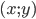 Квадратичная функция «Каркас» квадратичной функции. Вершина параболы. Корни квадратичной функции. Теорема Виета. Задачи, сводящиеся к исследованию расположения корней квадратичной функции.Решение задач с параметрами Применение производной: касательная к кривой, критические точки, монотонность, наибольшие и наименьшие значения функций, оценки, построение графиков функций. Методы поиска необходимых условий: симметрия, «выгодная точка», разные приемы.Планиметрия Основные метрические соотношения в треугольнике и четырехугольнике. Площади. Четыре замечательные точки треугольника. Вневписанные окружности. Окружность девяти точек. Некоторые теоремы. Геометрические места точек плоскости. Геометрические неравенства и экстремумыПреобразования плоскости Движения плоскости. Подобия. Инверсия.Ортогональное проектирование. Геометрические места точек пространства. Тетраэдр. Вычисление объемов тел. Сфера. Стереометрические неравенства и экстремумы.Преобразования пространства Движения пространства. Подобия.Практикум решения задач по физикеОсновное содержание:Введение.	Физика – фундаментальная наука о природе. Научный метод познания. Методы исследования физических явлений. Моделирование физических явлений и процессов. Научные факты и гипотезы. Физические законы и границы их применимости. Физические теории и принцип соответствия. Физические величины. Погрешности измерения физических величин. Роль и место физики в формировании современной научной картины мира, в практической деятельности людей. Физика и культура. Оформление задач по физике.Механика.	Границы применимости классической механики. Пространство и время. Относительность механического движения. Системы отсчёта. Скалярные и векторные физические величины. Траектория. Путь. Перемещение. Скорость. Ускорение. Равномерное и равноускоренное прямолинейное движение. Равномерное движение по окружности. Взаимодействие тел. Явление инерции. Сила. Масса. Инерциальные системы отсчета. Законы динамики Ньютона. Сила тяжести, вес, невесомость. Сила упругости, сила трения. Законы: всемирного тяготения, Гука, трения. Использование законов механики для объяснения движения небесных тел и для развития космических исследований. Импульс материальной точки и системы. Импульс силы. Закон сохранения импульса. Механическая работа. Мощность. Механическая энергия материальной точки и системы. Закон сохранения механической энергии. Работа силы тяжести и силы упругости. Равновесие материальной точки и твердого тела. Момент силы. Условия равновесия.Молекулярная физика. Термодинамика.	Молекулярно-кинетическая теория (МКТ) строения вещества, ее экспериментальные доказательства. Тепловое равновесие. Абсолютная температура как мера средней кинетической энергии теплового движения частиц вещества. Модель идеального газа. Давление газа. Уравнение состояния идеального газа. Уравнение Менделеева–Клапейрона. Газовые законы. Агрегатное состояние вещества. Взаимные превращения жидкостей и газов. Влажность воздуха. Модель строения жидкостей. Поверхностное натяжение. Кристаллические и аморфные тела. Внутренняя энергия. Работа и теплопередача как способы изменения внутренней энергии. Уравнение теплового баланса. Первый закон термодинамики. Необратимость тепловых процессов. Принципы действия и КПД тепловых машин.Электродинамика 	Электрические заряды. Закон сохранения электрического заряда. Закон Кулона. Электрическое поле. Напряжённость и потенциал электростатического поля. Линии напряжённости и эквипотенциальные поверхности. Принцип суперпозиции полей. Проводники и диэлектрики в электрическом поле. Электроемкость. Конденсатор. Постоянный электрический ток. Сила тока. Сопротивление. Последовательное и параллельное соединение проводников. Закон Джоуля–Ленца. Электродвижущая сила. Закон Ома для полной цепи. Электрический ток в проводниках, электролитах, полупроводниках, газах и вакууме. Сверхпроводимость. Программы курсов внеурочной деятельности общекультурного направления Английский клуб	Весь учебный материал внеурочной деятельности «Английский клуб» разделен на блоки, каждый из которых включает в себя материал по 4-м основным видам деятельности: аудированию, говорению, чтению и письму. Внешность и характер человекаОписание внешности, характера. Занятия и увлечения. Что необходимо развивать в себя для занятия определенной деятельностью ОтдыхРазличные виды отдыха. Свободное времяпровождение. Путешествие.Жизнь в городе и деревне.Особенности городских и сельских устоев жизни. Преимущества и недостатки жизни в городе и в деревне.Природа и экология.Проблемы загрязнения окружающей среды, причины, последствия. Меры по сохранению и спасению окружающей среды.Еда.Здоровая и вредная еда. Новые технологии в производстве современного питания, плюсы и минусы. Искусственные ингредиенты.Образование	Образование в России, Великобритании, США. Новые предметы. Правила, традиции и нововведения. Преимущества и недостатки смешанного и раздельного обученияИзобретения и технологии.Последние изобретения конца 20 - начала 21 века. Их влияние на жизнь человека. Ваше отношение к изобретениям и новым технологиям. Спорт.Традиционные и новые виды спорта. Экстремальные виды спорта. Спорт и здоровый образ жизнь. Преимущества и недостатки профессиональных  и любительских видов спорта.Мир искусстваКлассическое искусство. Современные виды искусства. Мое отношения к ним.Магазины.Понятие торговли. Виды магазинов. Торговые центры.Программы курсов внеурочной деятельности социального направления  	 Психология успехаСодержание курсаПонятие «Успех». Личностный смысл понятия «успех».Психология личности.	 Понятие «личность» в психологии. Представления о личности в свете различных учений психологии. Свойства личности. Темперамент и характер. Классификация типов темперамента по Гиппократу. Опросник Айзенка. Познаем себя.Потенциал личности. Способности. Классификация способностей. Познавательные способности. Коммуникативные способности. Самопознание. Психологический смысл труда. Способности и профессиональное самоопределение. Карта интересов Профессии и профессиограммы. Классификация профессий. Человек-природа. Человек-техника. Человек-человек. Человек- знаковая система. Человек- художественный образ. Эмоции и чувства. Типология чувств и эмоций.  Саморегуляция эмоций. Техники отреагирования. Самоорганизация. Приемы. Расставление личностных приоритетов. Уверенность в себе. Приемы и техники уверенного поведения. Как помочь неуверенному человеку? Что делает меня уверенным? Потребности личности. Мотивационно-потребностная сфера личности человека. Пирамида Маслоу. Мои потребности.Правила тренинга. Правила группы. Самопознание себя через другого человека. Психология коммуникации 	Общение. Вербальная и невербальная коммуникация. Средства невербального общения (положение в пространстве, жесты, мимика, интонации). Знакомство с работами А. Пиза.Барьеры в коммуникации. Их преодоление. Занятие с элементами тренинга.. Блоки общения. Интерактивный блок. Перцептивный блок. Позиции в коммуникации.Активное слушание. Слушать и слышать. Эмоциональное отражение собеседника. Правила ведения беседы. Я глазами других. Интерактивная игра «Кельтское колесо». Я глазами другого. Техники эффективной коммуникации. Фазы ведения беседы. Постановка вопросов. Техники снятия напряжения. Коммуникативная игра «Пойми меня».Психология влияния	Характеристика влияния. Орудия влияния. Манипуляция. Виды манипуляций. Как избежать манипуляций.Масса. Толпа. Публика. Психология управления толпой. Приемы регуляции поведения человека в толпе. Убеждение, внушение, психическое заражение. Приемы невербального влияния на человека. Механизмы защиты от влияния. Отрицание. Вытеснение. Регрессия. Замещение. Интеллектуализация. Проекция. Поведение в конфликте. Понятие «конфликт». Структура конфликта. Причина и повод. Объект и субъект. Цели сторон. Механизмы конструктивного взаимодействия. Техники взаимодействия. Технологии успеха 	Успех. Составляющие успеха. Жизненная позиция. Моральные ценности. Интеллект и успех. Стратегии успеха Целеполагание. Выстраивание приоритетов. Планирование достижений. Постановка проблем. Творчество как составляющая успеха. Креативное мышление как его развить. Самопознание.	Самостоятельность. Ответственность. Воля. Трансактный анализ. Поведение взрослого.	Препятствия. Пути их преодоления. Тренировка волевых качеств Ресурсы и сила. Мои личностные ресурсы. Что помогает человеку преодолевать трудности и находить пути решения проблем. Самопознание. Гибкость и устойчивость в достижении успеха. Самопознание. Мой личный успех.Программы курсов внеурочной деятельности духовно-нравственного направления Клуб досугового общения «Я и мой класс»Содержание курса внеурочной деятельности с указанием форм организации и видов деятельности«Воспитать человека»  Вводное занятие. Знакомство с программой кружка. Дискуссия «Десять заповедей - основа нравственности»Дискуссия «Я и мой друг»Круглый стол «В чём смысл жизни?»Беседа «История одного обмана - табак».Беседа «История одного обмана - алкоголь».Диспут «Понять и простить».Диспут «Истоки доброты»Круглый стол «Моральный долг и совесть человека»Дискуссия «Конфликтовать или не конфликтовать»Встреча с учителями- ветеранами «Учитель на все времена»Круглый стол «Дорогу осилит идущий»«Воспитать семьянина»  Диспут «Семья в жизни человека»Круглый стол «Любовь – прекрасное чувство»Беседа «Ранние браки»Диспут «Дети без родителей»Беседа «Я и мой родители»Конкурс на лучшую электронную презентацию «Моя родословная»Конкурс сочинений «Традиции моей семьи»Конкурс фотографий «Бабушкины сказки»Выставка семейных альбомов «Летопись семьи»Круглый стол «Что значит быть  хорошим  сыном или дочерью»«Воспитать патриота» Беседа «История семьи в истории страны»Диспут «Я - патриот»Диспут «Достойный гражданин своей страны»Круглый стол «Россия - многонациональное государство»Круглый стол «Добро и зло. Милосердие и гуманность»Конкурс слайд- презентация«Я - гражданин своей страны»Круглый стол: «Великая Отечественная война»Встреча с ветеранами Великой Отечественной войны»Просмотр кинофильмов: «Офицеры», «Девятая рота», «Мы из будущего» ( на выбор)Круглый стол «Подвигу народа жить в веках»Диспут «Что я могу сделать для процветания своей страны»Подведение итоговФормы организации занятий	Форма организации деятельности в основном – коллективная, а также используется групповая и индивидуальная формы, а также занятия проводятся в форме бесед, диспутов, круглых столов,  встреч, в ходе которых обучающиеся знакомятся с основными способами сохранения и укрепления своего духовно- нравственного воспитания. Виды деятельности:- познавательная деятельность;- проблемно-ценностное общение;- творческая деятельность. Программы курсов внеурочной деятельности спортивно-оздоровительного направления Спортивный клуб «Готов к труду и обороне»Комплекс ГТО в общеобразовательной организации: понятие, цели, задачи, структура, значение в физическом воспитании учащихся. Виды испытаний (тестов) 5-й ступени комплекса ГТО, нормативные требования. Анонс будущих занятий, форм и направлений учебно-тренировочной деятельности во внеурочное время.Раздел 1.Занятие образовательно-познавательной направленности. Формы и содержание самостоятельных занятий. Организация самостоятельных занятий физическими упражнениями различной направленности. Характер содержания занятий в зависимости от возраста. Особенности самостоятельных занятий для девушек. Планирование самостоятельных занятий. Способы регулирования физических нагрузок и контроля за ними во время занятий физическими упражнениями. Взаимосвязь между интенсивностью нагрузок и уровнем физической подготовленности. Самоконтроль за эффективностью самостоятельных занятий.Раздел 2. Двигательные умения и навыки. Развитие двигательных способностей.Бег на 100 м .	 Бег на 10—20 м со старта (развитие двигательной реакции и стартовой скорости). Бег на 40—60 м со старта (развитие максимальной скорости). Бег с ходу на 20—30 м с 10—15-метрового разбега (развитие максимальной скорости бега). Повторный бег на 80— 100 м со скоростью 90—95% от максимальной (развитие скоростной выносливости). Повторный бег на 120—150 м со скоростью 85—95 % от максимальной (совершенствование техники бега и скоростной выносливости). Бег на результат 100 м.Подвижная игра «Парами от водящего». Встречная эстафета (расстояние 50—80 м).Бег на 2 (3) км . Бег с равномерной скоростью в режиме умеренной (50—60 % от максимальной) интенсивности с постепенно увеличивающейся продолжительностью от 5 до 15 мин. Бег на 2 (3) км «по раскладке» (по специально рассчитанному графику преодоления отдельных отрезков дистанции) согласно нормативным требованиям комплекса ГТО.Подтягивание из виса на высокой перекладине (юноши). 	Вис на перекладине на согнутых под разными углами руках. Передвижение боком вправо (влево) на высокой перекладине в висе на согнутых руках. Подтягивание из виса на высокой перекладине: узким хватом (ладонями к себе), широким хватом.	Подтягивание с закреплённым на поясе отягощением. Подтягивание из виса лёжа на параллельных брусьях с опорой прямыми ногами о жерди. Упражнения на силовых тренажёрах (различные виды тяги, сгибания рук в локтевых суставах).ми, одной ногой. Прыжки в длину с места через ленту (верёвочку), расположенную на месте приземления согласно нормативам комплекса ГТО.	Выпрыгивания вверх из полуприседа на одной ноге с опорой рукой о рейку гимнастической стенки.Поднимание туловища из положения лёжа на спине 1 мин.	Поднимание туловища из положения лёжа на спине, ноги согнуты в коленях, руки с диском от штанги (2,5—5 кг) перед грудью. Поднимание туловища из положения лёжа на спине, ноги согнуты в коленях, руки за головой, с максимальным количеством повторений (до предела) в режиме повторного способа выполнения с уменьшающимся интервалом отдыха. Наклоны туловища назад и вперёд сидя на скамейке, ноги закреплены, руки», с гантелями (набивным мячом) за головой (у затылка).Метание гранаты на дальность. 	Способы держания гранаты. Имитация и метание гранаты: с места, с одного шага, с двух шагов, с трёх шагов. Отведение гранаты на два шага: на месте, в ходьбе, в медленном беге. Метание гранаты с четырёх бросковых шагов (первые два шага — отведение гранаты). Бег с гранатой в руке (над плечом). Метание гранаты с укороченного и полного разбега на технику. Метание гранаты на заданное расстояние и на дальность.Броски набивного мяча (2 кг) двумя руками из-за головы: с места, с шага.Бег на лыжах. 	Передвижение попеременным двухшажным ходом с различной интенсивностью. Имитация метания и передвижение одновременным двухшажным коньковым ходом без палок и с палками (на пологом склоне и по равнинной местности). Повторный бег на лыжах — дистанция 100 м (30—32 с — юноши, 38—40 с — девушки) с уменьшающимся интервалом отдыха. Прохождение отрезков 0,5-—1 км с максимальной скоростью: с фиксацией времени, с определением победителя. Передвижение на лыжах с равномерной скоростью в режимах умеренной и большой интенсивности в течение 30—35 мин (юноши), 20—25 мин (девушки). Бег на лыжах на результат 5 км (юноши), 3 км (девушки).Встречная эстафета без лыжных палок с этапами 100 м. Лыжная эстафета «Быстрая команда».Стрельба из пневматической винтовки. 	Прицеливание. Имитация выстрела. Выполнение выстрелов по мишени № 8 на кучность и на результат. Выполнение выстрелов с ограниченным временем. Комбинированное упражнение: стрельба по мишени № 8 из двух положений: сидя с опорой локтями о стол, затем стоя (дистанция 10 м). Стрелковые игры в тире: «Кто точнее», «Стрелковый поединок», «Турнир».	Раздел№3. Спортивные мероприятия	Проведение Общешкольных соревнований по стрельбе, в целях выявления лучшего стрелка школы; проведение спортивного праздника «А ну-ка парни!» и «А ну-ка девушки!» включение эстафет имитирующих испытания норм ГТО; «Мы готовы к ГТО!» проведение школьного этапа сдачи норм ГТО, в целях поверки готовности учащихся к испытаниям на следующем этапе.Оценка уровня физической подготовки школьника, полученная им в ходе сдачи норм ГТО.2.3. Программа воспитания и социализации обучающихся на уровне среднего общего образования МАОУ лицея № 5 2.3.1. Пояснительная записка Программа воспитания и социализации обучающихся (далее – Программа) МАОУ лицея № 5 построена на основе социокультурных, духовно-нравственных ценностей и принятых в обществе правил и норм поведения в интересах человека, семьи, общества и государства и направлена на воспитание взаимоуважения, трудолюбия, гражданственности, патриотизма, ответственности, правовой культуры, бережного отношения к природе и окружающей среде. Программа обеспечивает: достижение обучающимися личностных результатов освоения образовательной программы среднего общего образования в соответствии с требованиями ФГОС СОО; формирование уклада лицейской жизни, учитывающего историко-культурную и этническую специфику региона, в котором находится организация, осуществляющая образовательную деятельность, а также потребности и индивидуальные социальные инициативы обучающихся, особенности их социального взаимодействия вне лицея, характера профессиональных предпочтений. Программа содержит одиннадцать разделов:  цель и задачи духовно-нравственного развития, воспитания, социализации обучающихся; основные направления и ценностные основы духовно-нравственного развития, воспитания и социализации; содержание, виды деятельности и формы занятий с обучающимися по каждому из направлений духовно-нравственного развития, воспитания и социализации обучающихся; модель организации работы по духовно-нравственному развитию, воспитанию и социализации обучающихся; описание форм и методов организации социально значимой деятельности обучающихся; описание основных технологий взаимодействия и сотрудничества субъектов воспитательного процесса и социальных институтов; описание методов и форм профессиональной ориентации в МАОУ лицее № 5; описание мер, направленных на формирование у обучающихся экологической культуры, культуры здорового и безопасного образа жизни, включая мероприятия по обучению правилам безопасного поведения на дорогах; описание форм и методов повышения педагогической культуры родителей (законных представителей) обучающихся лицея; планируемые результаты духовно-нравственного развития, воспитания и социализации обучающихся, их профессиональной ориентации, формирования безопасного, здорового и экологически целесообразного образа жизни; критерии и показатели эффективности деятельности МАОУ лицея № 5 по обеспечению воспитания и социализации обучающихся. 2.3.2. Цель и задачи духовно-нравственного развития, воспитания и социализации обучающихся 	Целью духовно-нравственного развития, воспитания и социализации обучающихся МАОУ лицея № 5 является воспитание высоконравственного, творческого, компетентного гражданина России, принимающего судьбу своей страны как свою личную, осознающего ответственность за ее настоящее и будущее, укорененного в духовных и культурных традициях многонационального народа Российской Федерации, подготовленного к жизненному самоопределению. Важным аспектом духовно-нравственного развития, воспитания и социализации обучающихся является подготовка обучающегося к реализации своего потенциала в условиях современного общества. Задачи духовно-нравственного развития, воспитания и социализации обучающихся:  освоение 	обучающимися 	ценностно-нормативного 	и 	деятельностно-практического аспекта отношений человека с человеком, патриота с Родиной, гражданина с правовым государством и гражданским обществом, человека с природой, с искусством и т.д.; вовлечение обучающегося в процессы самопознания, самопонимания, содействие обучающимся в соотнесении представлений о собственных возможностях, интересах, ограничениях с запросами и требованиями окружающих людей, общества, государства; помощь в личностном самоопределении, проектировании индивидуальных образовательных траекторий и образа будущей профессиональной деятельности, поддержка деятельности обучающегося по саморазвитию; овладение обучающимся социальными, регулятивными и коммуникативными компетенциями, обеспечивающими ему индивидуальную успешность в общении с окружающими, результативность в социальных практиках, в процессе сотрудничества со сверстниками, старшими и младшими.  Задачи духовно-нравственного развития, воспитания и социализации обучающихся:  освоение 	обучающимися 	ценностно-нормативного 	и 	деятельностно-практического аспекта отношений человека с человеком, патриота с Родиной, гражданина с правовым государством и гражданским обществом, человека с природой, с искусством и т.д.; вовлечение обучающегося в процессы самопознания, самопонимания, содействие обучающимся в соотнесении представлений о собственных возможностях, интересах, ограничениях с запросами и требованиями окружающих людей, общества, государства; помощь в личностном самоопределении, проектировании индивидуальных образовательных траекторий и образа будущей профессиональной деятельности, поддержка деятельности обучающегося по саморазвитию; овладение обучающимся социальными, регулятивными и коммуникативными компетенциями, обеспечивающими ему индивидуальную успешность в общении с окружающими, результативность в социальных практиках, в процессе сотрудничества со сверстниками, старшими и младшими.  2.3.3. Основные направления и ценностные основы духовно-нравственного развития, воспитания и социализации 		Основные направления духовно-нравственного развития, воспитания и социализации на уровне среднего общего образования МАОУ лицея № 5 реализуются в сферах: отношения обучающихся к России как к Родине (Отечеству) (включает подготовку к патриотическому служению); отношения обучающихся с окружающими людьми (включает подготовку к общению со сверстниками, старшими и младшими); отношения обучающихся к семье и родителям (включает подготовку личности к семейной жизни); отношения обучающихся к закону, государству и к гражданскому обществу (включает подготовку личности к общественной жизни); отношения обучающихся к себе, своему здоровью, к познанию себя, самоопределению и самосовершенствованию (включает подготовку к непрерывному образованию в рамках осуществления жизненных планов); отношения обучающихся к окружающему миру, к живой природе, художественной культуре (включает формирование у обучающихся научного мировоззрения);  трудовых и социально-экономических отношений (включает подготовку личности к трудовой деятельности);трудовых и социально-экономических отношений (включает подготовку личности к трудовой деятельности).  		Ценностные основы духовно-нравственного развития, воспитания и социализации обучающихся на уровне среднего общего образования – базовые национальные ценности российского общества, сформулированные в Конституции Российской Федерации, в Федеральном законе от 29 декабря 2012 г. № 273-ФЗ «Об образовании в Российской Федерации», в тексте ФГОС СОО. Базовые национальные ценности российского общества определяются положениями Конституции Российской Федерации: 	‒ «Российская Федерация — Россия есть демократическое федеративное правовое государство с республиканской формой правления» (Гл. I, ст. 1); ‒ 	«Человек, его права и свободы являются высшей ценностью» (Гл. I, ст. 2); ‒ «Российская Федерация — социальное государство, политика которого направлена на создание условий, обеспечивающих достойную жизнь и свободное развитие человека» (Гл. I, ст. 7); 	‒ «В Российской Федерации признаются и защищаются равным образом частная, государственная, муниципальная и иные формы собственности» (Гл. I, ст. 8); ‒ «В Российской Федерации признаются и гарантируются права и свободы человека и гражданина согласно общепризнанным принципам и нормам международного права и в соответствии с настоящей Конституцией. Основные права и свободы человека неотчуждаемы и принадлежат каждому от рождения. Осуществление прав и свобод человека и гражданина не должно нарушать права и свободы других лиц» (Гл. I, ст. 17). ‒ Базовые национальные ценности российского общества применительно к системе образования определены положениями Федерального закона от 29 декабря 2012 г. № 273-ФЗ «Об образовании в Российской Федерации»: ‒ «…гуманистический характер образования, приоритет жизни и здоровья человека, прав и свобод личности, свободного развития личности, воспитание взаимоуважения, трудолюбия, гражданственности, патриотизма, ответственности, правовой культуры, бережного отношения к природе и окружающей среде, рационального природопользования <…>; ‒ …демократический характер управления образованием, обеспечение прав педагогических работников, обучающихся, родителей (законных представителей) несовершеннолетних 	обучающихся 	на 	участие 	в 	управлении 	образовательными организациями; ‒ 	…недопустимость ограничения или устранения конкуренции в сфере образования; ‒ …сочетание государственного и договорного регулирования отношений в сфере образования» (ст. 3). ‒ В тексте «Стратегии развития воспитания в Российской Федерации на период до 2025 года» (утверждена распоряжением Правительства Российской Федерации от 29 мая 2015 г. № 996-р) отмечается: «Стратегия опирается на систему духовно-нравственных ценностей, сложившихся в процессе культурного развития России, таких, как человеколюбие, справедливость, честь, совесть, воля, личное достоинство, вера в добро и стремление к исполнению нравственного долга перед самим собой, своей семьей и своим Отечеством».  В «Стратегии развития воспитания в Российской Федерации на период до 2025 года» определены приоритеты государственной политики в области воспитания: создание условий для воспитания здоровой, счастливой, свободной, ориентированной на труд личности; формирование у детей высокого уровня духовно-нравственного развития, чувства причастности к историко-культурной общности российского народа и судьбе России; поддержка единства и целостности, преемственности и непрерывности воспитания; поддержка общественных институтов, которые являются носителями духовных ценностей; формирование уважения к русскому языку как государственному языку Российской Федерации, являющемуся основой гражданской идентичности россиян и главным фактором национального самоопределения; обеспечение защиты прав и соблюдение законных интересов каждого ребенка, в том числе гарантий доступности ресурсов системы образования, физической культуры и спорта, культуры и воспитания; формирование внутренней позиции личности по отношению к окружающей социальной действительности; развитие кооперации и сотрудничества субъектов системы воспитания (семьи, общества, государства, образовательных, научных, традиционных религиозных организаций, учреждений культуры и спорта, средств массовой информации, бизнессообществ) на основе признания определяющей роли семьи и соблюдения прав родителей с целью совершенствования содержания и условий воспитания подрастающего поколения России. Во ФГОС СОО обозначены базовые национальные ценности российского общества: патриотизм, социальная солидарность, гражданственность, семья, здоровье, труд и творчество, наука, традиционные религии России, искусство, природа, человечество. ФГОС СОО определяет базовые национальные ценности российского общества в формулировке личностных результатов освоения основной образовательной программы среднего общего образования: «Усвоение гуманистических, демократических и традиционных ценностей многонационального российского общества… формирование осознанного, уважительного и доброжелательного отношения к другому человеку, его мнению, мировоззрению, культуре, языку, вере, гражданской позиции, к истории, культуре, религии, традициям, языкам, ценностям народов России и народов мира; готовности и способности вести диалог с другими людьми и достигать в нем взаимопонимания» (Текст ФГОС СОО. Раздел IV. Требования к результатам освоения основной образовательной программы среднего общего образования, п. 24). 2.3.4. Содержание, виды деятельности и формы занятий с обучающимися по каждому из направлений духовно-нравственного развития, воспитания и социализации обучающихся Организация воспитания и социализации обучающихся лицея в перспективе достижения общенационального воспитательного идеала осуществляется по следующим направлениям: Воспитание обучающихся в сфере отношения к России как к Родине (Отечеству). Воспитание, социализация и духовно-нравственное развитие в сфере семейных отношений. Воспитание, социализация и духовно-нравственное развитие в сфере отношения к закону, государству и гражданскому обществу  Воспитание, социализация и духовно-нравственное развитие в сфере отношения обучающихся к себе, своему здоровью, познанию себя, обеспечение самоопределения, самосовершенствования. Воспитание, социализация и духовно-нравственное развитие в сфере отношения к окружающему миру, к живой природе, художественной культуре. Воспитание, социализация и духовно-нравственное развитие в сфере трудовых и социально-экономических отношений. По направлениям определены задачи духовно-нравственного воспитания, которые отражают цели развития нравственного и духовного мира обучающихся.  1. Воспитание, социализация и духовно-нравственное развитие в сфере отношения обучающихся к России как к Родине (Отечеству) предполагают: воспитание патриотизма, чувства гордости за свой край, за свою Родину, прошлое и настоящее народов Российской Федерации, ответственности за будущее России, уважения к своему народу, народам России, уважения государственных символов (герба, флага, гимна); готовности к защите интересов Отечества. Для воспитания обучающихся в сфере отношения к России как к Родине (Отечеству) в МАОУ лицее № 5 используются:  туристско-краеведческая, художественно-эстетическая, спортивная, познавательная и другие виды деятельности; туристические походы, краеведческие экспедиции, работа поисковых отрядов, детский познавательный туризм (сбор материалов об истории и культуре родного края; подготовка и проведение самодеятельных концертов, театральных постановок; просмотр спортивных соревнований с участием сборной России, региональных команд; просмотр кинофильмов исторического и патриотического содержания; участие в патриотических акциях и другие формы занятий); общегосударственные, региональные и корпоративные ритуалы (ритуалы образовательной организации, предприятия, общественного объединения и т.д.); развитие у подрастающего поколения уважения к историческим символам и памятникам Отечества; потенциал учебных предметов предметных областей «Русский язык и литература», «Родной язык и родная литература», «Общественные науки», обеспечивающих ориентацию обучающихся в современных общественно-политических процессах, происходящих в России и мире; этнические культурные традиции и народное творчество; уникальное российское культурное наследие (литературное, музыкальное, художественное, театральное и кинематографическое); детская литература (приобщение детей к классическим и современным высокохудожественным отечественным и мировым произведениям искусства и литературы). Воспитание обучающихся в сфере отношения к России как к Родине (Отечеству) включает: воспитание уважения к культуре, языкам, традициям и обычаям народов, проживающих в Российской Федерации;  взаимодействие с библиотеками, приобщение к сокровищнице мировой и отечественной культуры, в том числе с использованием информационных технологий;  обеспечение доступности музейной и театральной культуры для детей, развитие музейной и театральной педагогики. Воспитание, социализация и духовно-нравственное развитие в сфере отношений с окружающими людьми предполагают формирование: толерантного сознания и поведения в поликультурном мире, готовности и способности вести диалог с другими людьми, достигать в нем взаимопонимания, находить общие цели и сотрудничать для их достижения;  способностей к сопереживанию и формированию позитивного отношения к людям, в том числе к лицам с ограниченными возможностями здоровья и инвалидам; мировоззрения, соответствующего современному уровню развития науки и общественной практики, основанного на диалоге культур, а также на признании различных форм общественного сознания, предполагающего осознание своего места в поликультурном мире; выраженной в поведении нравственной позиции, в том числе способности к сознательному выбору добра, нравственного сознания и поведения на основе усвоения общечеловеческих ценностей и нравственных чувств (чести, долга, справедливости, милосердия и дружелюбия); компетенций сотрудничества со сверстниками, детьми младшего возраста, взрослыми в образовательной, общественно полезной, учебно-исследовательской, проектной и других видах деятельности;  развитие культуры межнационального общения;  развитие в детской среде ответственности, принципов коллективизма и социальной солидарности.  2. Воспитание, социализация и духовно-нравственное развитие в сфере семейных отношений предполагают формирование у обучающихся: уважительного отношения к родителям, готовности понять их позицию, принять их заботу, готовности договариваться с родителями и членами семьи в решении вопросов ведения домашнего хозяйства, распределения семейных обязанностей; ответственного отношения к созданию и сохранению семьи на основе осознанного принятия ценностей семейной жизни. Для воспитания, социализации и духовно-нравственного развития в сфере отношений с окружающими людьми и в семье используются: добровольческая, коммуникативная, познавательная, игровая, рефлексивно-оценочная, художественно-эстетическая и другие виды деятельности;  дискуссионные формы, просмотр и обсуждение актуальных фильмов, театральных спектаклей, постановка обучающимися спектаклей, разыгрывание ситуаций для решения моральных дилемм и осуществления нравственного выбора и иные разновидности занятий; потенциал учебных предметов предметных областей «Русский язык и литература», Родной язык и родная литература» и «Общественные науки», обеспечивающих ориентацию обучающихся в сфере отношений с окружающими людьми; – сотрудничество с традиционными религиозными общинами.  3. Воспитание, социализация и духовно-нравственное развитие в сфере отношения к закону, государству и гражданскому обществу предусматривают: формирование российской гражданской идентичности, гражданской позиции активного и ответственного члена российского общества, осознающего свои конституционные права и обязанности, уважающего закон и правопорядок, обладающего чувством собственного достоинства, осознанно принимающего традиционные национальные и общечеловеческие гуманистические и демократические ценности;  развитие правовой и политической культуры детей, расширение конструктивного участия в принятии решений, затрагивающих их права и интересы, в том числе в различных формах общественной самоорганизации, самоуправления, общественно значимой деятельности; развитие в детской среде ответственности, принципов коллективизма и социальной солидарности; формирование приверженности идеям интернационализма, дружбы, равенства, взаимопомощи народов; воспитание уважительного отношения к национальному достоинству людей, их чувствам, религиозным убеждениям;  формирование установок личности, позволяющих противостоять идеологии экстремизма, национализма, ксенофобии, коррупции, дискриминации по социальным, религиозным, расовым, национальным признакам и другим негативным социальным явлениям. Формирование антикоррупционного мировоззрения.  Воспитание, социализация и духовно-нравственное развитие в данной области осуществляются: в 	рамках 	общественной 	(участие 	в самоуправлении), 	проектной, добровольческой, игровой, коммуникативной и других видов деятельности; в следующих формах занятий: деловые игры, имитационные модели, социальные тренажеры; с использованием потенциала учебных предметов предметной области «Общественные науки», обеспечивающих ориентацию обучающихся в сфере отношений к закону, государству и гражданскому обществу. 4. Воспитание, социализация и духовно-нравственное развитие в сфере отношения обучающихся к себе, своему здоровью, познанию себя, обеспечение самоопределения, самосовершенствования предполагают: воспитание здоровой, счастливой, свободной личности, формирование способности ставить цели и строить жизненные планы; реализацию обучающимися практик саморазвития и самовоспитания в соответствии с общечеловеческими ценностями и идеалами гражданского общества; формирование позитивных жизненных ориентиров и планов;  формирование 	у 	обучающихся 	готовности 	и способности 	к самостоятельной, творческой и ответственной деятельности; формирование у обучающихся готовности и способности к образованию, в том числе самообразованию, на протяжении всей жизни; сознательное отношение к непрерывному образованию как условию успешной профессиональной и общественной деятельности; формирование у подрастающего поколения ответственного отношения к своему здоровью и потребности в здоровом образе жизни, физическом самосовершенствовании, занятиях спортивно-оздоровительной деятельностью; развитие культуры безопасной жизнедеятельности, профилактику наркотической и алкогольной зависимости, табакокурения и других вредных привычек; формирование бережного, ответственного и компетентного отношения к физическому и психологическому здоровью – как собственному, так и других людей; умение оказывать первую помощь; развитие культуры здорового питания; содействие в осознанной выработке собственной позиции по отношению к общественно-политическим событиям прошлого и настоящего на основе осознания и осмысления истории, духовных ценностей и достижений нашей страны. Для осуществления воспитания, социализации и духовно-нравственного развития в сфере отношения обучающихся к себе, своему здоровью, познанию себя, для обеспечения самоопределения, самосовершенствования используются: проектная (индивидуальные и коллективные проекты), учебно-познавательная, рефлексивно-оценочная, коммуникативная, физкультурно-оздоровительная и другие виды деятельности; индивидуальные проекты самосовершенствования, читательские конференции, дискуссии, просветительские беседы, встречи с экспертами (психологами, врачами, людьми, получившими общественное признание); массовые общественно-спортивные мероприятия и привлечение к участию в них детей; потенциал учебных предметов предметных областей «Русский язык и литература», «Родной язык и родная литература», «Общественные науки», «Физическая культура, экология и основы безопасности жизнедеятельности», обеспечивающих ориентацию обучающихся в сфере отношения Человека к себе, к своему здоровью, к познанию себя.  5. Воспитание, социализация и духовно-нравственное развитие в сфере отношения к окружающему миру, к живой природе, художественной культуре предусматривают: формирование мировоззрения, соответствующего современному уровню развития науки;  развитие у обучающихся экологической культуры, бережного отношения к родной земле, природным богатствам России и мира, понимание влияния социально-экономических процессов на состояние природной и социальной среды; воспитание чувства ответственности за состояние природных ресурсов, формирование умений и навыков разумного природопользования, нетерпимого отношения к действиям, приносящим вред экологии; приобретение опыта эколого-направленной деятельности; воспитание эстетического отношения к миру, включая эстетику быта, научного и технического творчества, спорта, общественных отношений. Для реализации задач воспитания, социализации и духовно-нравственного развития в сфере отношения к окружающему миру, живой природе, художественной культуре используются: художественно-эстетическая (в том числе продуктивная), научно-исследовательская, проектная, природоохранная, коммуникативная и другие виды деятельности; экскурсии в музеи, на выставки, экологические акции, другие формы занятий; потенциал учебных предметов предметных областей «Общественные науки», «Физическая культура, и основы безопасности жизнедеятельности», «Естественные науки и экология», «Русский язык и литература», «Родной язык и родная литература» и «Иностранные языки», обеспечивающий ориентацию обучающихся в сфере отношения к окружающему миру, живой природе, художественной культуре. 6. Воспитание, социализация и духовно-нравственное развитие в сфере трудовых и социально-экономических отношений предполагают: осознанный выбор будущей профессии и возможностей реализации собственных жизненных планов;  формирование отношения к профессиональной деятельности как возможности участия в решении личных, общественных, государственных, общенациональных проблем;  воспитание у детей уважения к труду и людям труда, трудовым достижениям;  формирование у детей умений и навыков самообслуживания, потребности трудиться, добросовестно, ответственно и творчески относиться к разным видам трудовой деятельности, включая обучение и выполнение домашних обязанностей. Для воспитания, социализации и духовно-нравственного развития в сфере трудовых и социально-экономических отношений используются: познавательная, игровая, предметно-практическая, коммуникативная и другие виды деятельности;  формы занятий: профориентационное тестирование и консультирование, экскурсии на производство, встречи с представителями различных профессий, работниками и предпринимателями, формирование информационных банков – с использованием интерактивных форм, имитационных моделей, социальных тренажеров, деловых игр; потенциал учебных предметов предметной области «Общественные науки», обеспечивающей ориентацию обучающихся в сфере трудовых и социально-экономических отношений.  2.3.5. Модель организации работы по духовно-нравственному развитию, воспитанию и социализации обучающихся Деятельность МАОУ лицея № 5 по духовно-нравственному развитию, воспитанию и социализации представлена в виде организационной модели духовно-нравственного развития, воспитания и социализации обучающихся и осуществляется: на основе базовых национальных ценностей российского общества;  при формировании уклада жизни и традиций МАОУ лицея № 5; в процессе урочной и внеурочной деятельности; в 	рамках 	сетевой 	формы 	реализации образовательных 	программ, образовательных технологий,  с учетом историко-культурной и этнической специфики региона, потребностей всех участников образовательных отношений (обучающихся и их родителей (законных представителей) и т. д.), с созданием специальных условий для различных категорий обучающихся (в том числе детей с ограниченными возможностями здоровья и детей-инвалидов, а также одаренных детей). Определяющим способом деятельности по духовно-нравственному развитию, воспитанию и социализации является формирование уклада лицейской жизни и традиций:  обеспечивающего создание социальной среды развития обучающихся;  включающего урочную и внеурочную деятельность (общественно значимую работу, систему воспитательных мероприятий, культурных и социальных практик);  основанного на системе базовых национальных ценностей российского общества;  учитывающего историко-культурную и этническую специфику региона, потребности обучающихся и их родителей (законных представителей). В формировании уклада лицейской жизни и традиций, определяющую роль призвана играть общность участников образовательных отношений: обучающихся, ученических коллективов, педагогического коллектива лицея, администрации, учредителя образовательной организации, родительского сообщества, общественности. Важным элементом формирования уклада лицейской жизни являются коллективные обсуждения, дискуссии, позволяющие наиболее точно определить специфику ценностных и целевых ориентиров лицея, элементов коллективной жизнедеятельности, обеспечивающих реализацию ценностей и целей. 2.3.6. Описание форм и методов организации социально значимой деятельности обучающихся Организация социально значимой деятельности обучающихся МАОУ лицея № 5 осуществляется в рамках их участия: в общественных объединениях, где происходит содействие реализации и развитию лидерского и творческого потенциала детей;  ученическом 	самоуправлении 	и 	управлении 	образовательной деятельностью;  социально значимых познавательных, творческих, культурных, краеведческих, спортивных и благотворительных проектах, в волонтерском движении. Приобретение опыта общественной деятельности обучающихся осуществляется в процессе участия в  преобразовании среды МАОУ лицея № 5 и социальной среды г. о. Долгопрудного  путем разработки и реализации школьниками социальных проектов и программ. Разработка социальных проектов и программ включает следующие формы и методы организации социально значимой деятельности:  определение обучающимися своей позиции в лицее и в г.о. Долгопрудном; определение границ среды как объекта социально значимой деятельности обучающихся (среда лицея, микрорайона, социальная г.о. Долгопрудного и др.); определение значимых лиц – источников информации и общественных экспертов (педагогических работников МАОУ лицея №5, родителей, представителей различных организаций и общественности и др.);  разработку форм и организационную подготовку непосредственных и виртуальных интервью и консультаций; проведение непосредственных и виртуальных интервью и консультаций с источниками информации и общественными экспертами о существующих социальных проблемах; обработку собранной информации, анализ и рефлексию, формулирование обучающимися дебютных идей и разработку социальных инициатив (общественная актуальность проблем, степень соответствия интересам обучающихся, наличие ресурсов, готовность к социальному действию); разработку, публичную общественную экспертизу социальных проектов, определение очередности в реализации социальных проектов и программ; организацию сбора пожертвований (фандрайзинг), поиск спонсоров и меценатов для ресурсного обеспечения социальных проектов и программ; планирование 	и 	контроль 	за 	исполнением 	совместных 	действий обучающихся по реализации социального проекта;  завершение реализации социального проекта, публичную презентацию результатов (в том числе в СМИ, в сети Интернет), анализ и рефлексию совместных действий. Формами организации социально значимой деятельности обучающихся являются: деятельность 	в 	органах 	ученического 	самоуправления 	(Ученический совет лицея), в Совете МАОУ лицея № 5; сотрудничество с лицейскими и территориальными СМИ; участие в подготовке и проведении внеурочных мероприятий (тематических вечеров, диспутов, предметных недель, выставок и пр.); участие в работе клубов по интересам; участие в социальных акциях (лицейских, муниципальных, региональных, всероссийских), в рейдах, трудовых десантах, экспедициях, походах в лицее и за его пределами; организация и участие в благотворительных программах и акциях на различном уровне, участие в волонтерском движении; участие в шефской деятельности над воспитанниками дошкольных образовательных организаций; участие в проектах образовательных и общественных организаций. 2.3.7. Описание основных технологий взаимодействия и сотрудничества субъектов воспитательного процесса и социальных институтов Технологии взаимодействия субъектов воспитательного процесса и социальных институтов разворачиваются в рамках двух парадигм: парадигмы традиционного содружества и парадигмы взаимовыгодного партнерства. Парадигма традиционного содружества субъектов воспитательного процесса и социальных институтов строится на представлении о единстве взглядов и интересов участников, чьи взаимоотношения имеют бескорыстный характер, основаны на доверии, искренности.  Примером традиционного содружества в лицее выступает шефство: например, шефство отрядом ЮИД «СТОП» лицея над детским садом «Радуга» № 8, шефство над ветеранами ВОВ, ветеранами лицея - учителями. В рамках традиционного содружества реализуется технология разовых благотворительных акций: проведение лицеистами субботников, совместных мероприятий, концертов, благотворительных акций под руководством педагогических работников. Взаимодействие с шефами (подшефными) является важным атрибутом уклада жизни лицея. Технологии разовых благотворительных акций в лицее реализуются во взаимодействии родительского сообщества и сообщества обучающихся.  Парадигма взаимовыгодного партнерства предусматривает признание неполного совпадения взглядов и интересов участников отношений, более того, наличие взаимоисключающих интересов; в то же время допускается возможность нахождения отдельных ситуаций, когда цели участников близки или может быть достигнут временный компромисс. В этом случае в ходе переговоров достигаются договоренности, разрабатываются и реализуются отдельные социальные проекты. Потребность в переговорах субъектов воспитательного процесса и представителей социальных институтов возникает регулярно, поэтому технология достижения соглашения постоянно является актуальной. Технология социального проектирования в этом случае призвана обеспечить эффективность расходования ресурсов всеми партнерами, так как каждый ориентирован на наиболее полную реализацию своих интересов. Так может складываться взаимодействие между педагогическими работниками образовательной организации и семьей обучающегося в этой организации.  2.3.8. Описание методов и форм профессиональной ориентации в МАОУ лицее № 5 Методами профессиональной ориентации обучающихся в МАОУ лицее № 5 являются следующие. Метод профконсультирования обучающихся – организация коммуникации относительно позиционирования обучающегося в профессионально-трудовой области. Для осуществления профконсультирования привлекаются квалифицированные специалисты – психологи,работники ВУЗов, Метод исследования обучающимся профессионально-трудовой области и себя как потенциального участника этих отношений (активное познание). Метод предъявления обучающемуся сведений о профессиях, специфике труда и т.д. (реактивное познание). Участие учащихся лицея в проекте «Билет в будущее» (профориентационное тестирование и построение траектории индивидуального  развития в профессиональной деятельности) с 6 по 11 класс .   «Ярмарка профессий» как форма организации профессиональной ориентации обучающихся предполагает публичную презентацию различных профессиональных занятий с целью актуализировать, расширить, уточнить, закрепить у школьников представления о профессиях в игровой форме, имитирующей ярмарочное гуляние. В «Ярмарке профессий» могут принимать участие не только обучающиеся, но и их родители, специально приглашенные квалифицированные признанные специалисты. Дни открытых дверей в качестве формы организации профессиональной ориентации обучающихся наиболее часто проводятся на базе организаций профессионального образования и организаций высшего образования и призваны представить спектр реализуемых образовательных программ. В ходе такого рода мероприятий пропагандируются различные варианты профессионального образования, которое осуществляется в этой образовательной организации. Экскурсия как форма организации профессиональной ориентации обучающихся представляет собой путешествие с познавательной целью, в ходе которого экскурсанту предъявляются (в том числе специально подготовленным профессионалом-экскурсоводом) объекты и материалы, освещающие те или иные виды профессиональной деятельности. Лицей организует профориентационные экскурсии на предприятия  и в организации г.о. Долгопрудного (АО «Прайм Принт Москва», ООО «Чистая линия», Суши шоп- Пица Харт, ФГБУ «Центральная аэрологическая обсерватория», МКУ «МФЦ Долгопрудный», Единая диспетчерская дежурная служба 112, Отдел судебных приставов по городскому округу Долгопрудный УФССП по Московской области, Поликлиника №1, Долгопрудненский отдел ЗАГС Главного управления ЗАГС Московской области, Долгопрудненская центральная библиотечная система), в музеи (МБУ Долгопрудненский историко-художественный музей) или на тематические экспозиции, в организации высшего  образования (МФТИМетод публичной демонстрации самим обучающимся своих профессиональных планов, предпочтений либо способностей в той или иной сфере. Предметная неделя в качестве формы организации профессиональной ориентации обучающихся включает в себя набор разнообразных мероприятий, организуемых в течение календарной недели. Содержательно предметная неделя связана с каким-либо предметом или предметной областью («Неделя математики», «Неделя биологии», «Неделя истории»). Предметная неделя может состоять из презентаций проектов и публичных отчетов об их реализации, конкурсов знатоков по предмету/предметам, встреч с интересными людьми, избравшими профессию, близкую к этой предметной сфере.  Метод профессиональных проб – кратковременное исполнение обучающимся обязанностей работника на его рабочем месте; профессиональные пробы могут реализовываться в ходе производственной практики, при организации детско-взрослых производств на базе образовательных организаций.  Конкурсы профессионального мастерства как форма организации профессиональной ориентации обучающихся строятся как соревнование лиц, работающих по одной специальности, с целью определить наиболее высоко квалифицированного работника. Обучающиеся, созерцая представление, имеют возможность увидеть ту или иную профессию в позитивном свете. В процессе сопереживания конкурсанту у школьников возникает интерес к какой-либо профессии.  Метод моделирования условий труда и имитации обучающимся решения производственных задач – деловая игра, в ходе которой имитируется исполнение обучающимся обязанностей работника. Олимпиады по предметам (предметным областям) в качестве формы организации профессиональной ориентации обучающихся предусматривают участие наиболее подготовленных или способных в данной сфере. Олимпиады по предмету (предметным областям) стимулируют познавательный интерес.  2.3.9. Описание форм и методов формирования у обучающихся экологической культуры, культуры здорового и безопасного образа жизни, включая мероприятия по обучению правилам безопасного поведения на дорогах Методы рациональной организации урочной и внеурочной деятельности предусматривают объединение участников образовательных отношений в практиках общественно-профессиональной экспертизы образовательной среды отдельного ученического класса, где роль координатора призван сыграть классный руководитель.  	Сферами рационализации урочной и внеурочной деятельности являются:  Мероприятия формируют у обучающихся:  	‒ 	способность составлять рациональный режим дня и отдыха;  ‒ следовать рациональному режиму дня и отдыха на основе знаний о динамике работоспособности, утомляемости, напряженности разных видов деятельности;  	‒ выбирать оптимальный режим дня с учетом учебных и внеучебных нагрузок;  ‒ умение планировать и рационально распределять учебные нагрузки и отдых в период подготовки к экзаменам;  ‒ знание и умение эффективно использовать индивидуальные особенности работоспособности;  	‒ 	знание основ профилактики переутомления и перенапряжения.  Методы организации физкультурно-спортивной и оздоровительной работы предполагают формирование групп школьников на основе их интересов в сфере физической культуры и спорта (спортивные клубы и секции), организацию тренировок в клубах и секциях, проведение регулярных оздоровительных процедур и периодических акций, подготовку и проведение спортивных соревнований. Формами физкультурно-спортивной и оздоровительной работы являются: спартакиада, спортивная эстафета, спортивный праздник.  Методы профилактической работы предусматривают: ‒ определение «зон риска» (выявление обучающихся, вызывающих наибольшее опасение; выявление источников опасений – групп и лиц, объектов и т.д.), разработку и реализацию комплекса адресных мер;  ‒ использование возможностей профильных организаций – медицинских, правоохранительных, социальных и др.  Профилактика чаще всего связана с предупреждением употребления психоактивных веществ обучающимися в рамках социально-психолгоического тестирования  и профилактического медицинского осмотра с целью раннего выявления немедицинского потребления наркотических средств, психотропных и иных токсических веществ учащихся лицея с 13 лет, а также с проблемами детского дорожно-транспортного травматизма. В классе профилактическую работу среди обучающихся и родителей (законных представителей) организует ответственный за проведение тестирования и  классный руководитель. Методы просветительской и методической работы с участниками образовательных отношений рассчитаны на большие, не расчлененные на устойчивые учебные группы и неоформленные (официально не зарегистрированные) аудитории. Могут быть реализованы в следующих формах:  внешней (привлечение возможностей других учреждений и организаций – спортивных клубов, лечебных учреждений, стадионов, библиотек и др.); внутренней (получение информации организуется в лицее, при этом один коллектив обучающихся  (волонтеры) выступает источником информации для другого коллектива);  программной (системной, органически вписанной в образовательную деятельность, служит раскрытию ценностных аспектов здорового и безопасного образа жизни, обеспечивает межпредметные связи);  стихийной (осуществляется ситуативно как ответ на возникающие в жизни школы, ученического сообщества проблемные ситуации, вопросы, затруднения, несовпадение мнений и т.д.; может быть организована как некоторое событие, выходящее из ряда традиционных занятий и совместных дел, или организована как естественное разрешение проблемной ситуации).  Просвещение осуществляется через лекции, беседы, диспуты, выступления в средствах массовой информации, экскурсионные программы, библиотечные и концертные абонементы, передвижные выставки. В просветительской работе целесообразно использовать информационные ресурсы сети Интернет. Мероприятия формируют у обучающихся: представление о необходимой и достаточной двигательной активности, элементах и правилах закаливания, о выборе соответствующих возрасту физических нагрузок и их видов; представление о рисках для здоровья неадекватных нагрузок и использования биостимуляторов; потребность в двигательной активности и ежедневных занятиях физической культурой; умение осознанно выбирать индивидуальные программы двигательной активности, включающие малые виды физкультуры (зарядка) и регулярные занятия спортом. Для реализации этого комплекса необходима интеграция с курсом физической культуры.  Мероприятия формируют у обучающихся: навыки оценки собственного функционального состояния (напряжения, утомления, переутомления) по субъективным показателям (пульс, дыхание, состояние кожных покровов) с учетом собственных индивидуальных особенностей; навыки работы в условиях стрессовых ситуаций; владение элементами саморегуляции для снятия эмоционального и физического напряжения; навыки контроля за собственным состоянием, чувствами в стрессовых ситуациях; представление о влиянии позитивных и негативных эмоций на здоровье, о факторах, их вызывающих, и условиях снижения риска негативных влияний; навыки эмоциональной разгрузки и их использование в повседневной жизни; навыки управления своим эмоциональным состоянием и поведением. В результате реализации данного комплекса обучающиеся получают представление о возможностях управления своим физическим и психологическим состоянием без использования медикаментозных и тонизирующих средств.  Мероприятия формируют у обучающихся: представление о рациональном питании как важной составляющей части здорового образа жизни; знание о правилах питания, способствующих сохранению и укреплению здоровья; готовность соблюдать правила рационального питания; знание правил этикета, связанных с питанием, осознание того, что навыки этикета являются неотъемлемой частью общей культуры личности; представление о социокультурных аспектах питания, его связи с культурой и историей народа; интерес к народным традициям, связанным с питанием и здоровьем, расширение знаний об истории и традициях своего народа.  2.3.10. Описание форм и методов повышения педагогической культуры родителей (законных представителей) обучающихся Повышение педагогической культуры родителей (законных представителей) обучающихся МАОУ лицея № 5 осуществляется с учетом многообразия их позиций и социальных ролей:  как источника родительского запроса к лицею на физическое, социально-психологическое, академическое (в сфере обучения) благополучие ребенка; эксперта результатов деятельности образовательной организации; как обладателя и распорядителя ресурсов для воспитания и социализации; как непосредственного воспитателя (в рамках школьного  воспитания). Формами и методами повышения педагогической культуры родителей (законных представителей) обучающихся в МАОУ лицее № 5 являются: вовлечение родителей в управление образовательной деятельностью (Совет лицея), решение проблем, возникающих в жизни лицея; участие в решении и анализе проблем, принятии решений и даже их реализации в той или иной форме; переговоры педагогов с родителями с учетом недопустимости директивного навязывания родителям обучающихся взглядов, оценок, помощи в воспитании их детей; использование педагогами по отношению к родителям методов требования и убеждения как исключительно крайней меры; консультирование педагогическими работниками родителей (только в случае вербализованного запроса со стороны родителей); содействие в формулировании родительского запроса лицею, в определении родителями объема собственных ресурсов, которые они готовы передавать и использовать в реализации цели и задач воспитания и социализации. 2.3.11. Планируемые результаты духовно-нравственного развития, воспитания и социализации обучающихся, их профессиональной ориентации, формирования безопасного, здорового и экологически целесообразного образа жизни Результаты духовно-нравственного развития, воспитания и социализация в сфере отношения обучающихся к себе, своему здоровью, познанию себя: ориентация обучающихся на достижение личного счастья, реализацию позитивных жизненных перспектив, готовность и способность к личностному самоопределению, способность ставить цели и строить жизненные планы; готовность и способность обеспечить себе и своим близким достойную жизнь в процессе самостоятельной, творческой и ответственной деятельности; готовность и способность обучающихся к отстаиванию личного достоинства, собственного мнения, готовность и способность вырабатывать собственную позицию по отношению к общественно-политическим событиям прошлого и настоящего на основе осознания и осмысления истории, духовных ценностей и достижений нашей страны; готовность и способность обучающихся к саморазвитию и самовоспитанию в соответствии с общечеловеческими ценностями и идеалами гражданского общества; потребность в физическом самосовершенствовании, занятиях спортивно-оздоровительной деятельностью; принятие и реализация ценностей здорового и безопасного образа жизни, бережное, ответственное и компетентное отношение к собственному физическому и психологическому здоровью;  неприятие вредных привычек: курения, употребления алкоголя, наркотиков. Результаты духовно-нравственного развития, воспитания и социализации в сфере отношения обучающихся к России как к Родине (Отечеству):  российская идентичность, способность к осознанию российской идентичности в поликультурном социуме, чувство причастности к историко-культурной общности российского народа и судьбе России, патриотизм, готовность к служению Отечеству, его защите;  уважение к своему народу, чувство ответственности перед Родиной, гордости за свой край, свою Родину, прошлое и настоящее многонационального народа России, уважение к государственным символам (гербу, флагу, гимну); формирование уважения к русскому языку как государственному языку Российской Федерации, являющемуся основой российской идентичности и главным фактором национального самоопределения; воспитание уважения к культуре, языкам, традициям и обычаям народов, проживающих в Российской Федерации.  Результаты духовно-нравственного развития, воспитания и социализации в сфере отношения обучающихся к закону, государству и к гражданскому обществу:  гражданственность, гражданская позиция активного и ответственного члена российского общества, осознающего свои конституционные права и обязанности, уважающего закон и правопорядок, осознанно принимающего традиционные национальные и общечеловеческие гуманистические и демократические ценности, готового к участию в общественной жизни; признание неотчуждаемости основных прав и свобод человека, которые принадлежат каждому от рождения, готовность к осуществлению собственных прав и свобод без нарушения прав и свобод других лиц, готовность отстаивать собственные права и свободы человека и гражданина согласно общепризнанным принципам и нормам международного права и в соответствии с Конституцией Российской Федерации; правовая и политическая грамотность; мировоззрение, соответствующее современному уровню развития науки и общественной практики, основанное на диалоге культур, а также различных форм общественного сознания; осознание своего места в поликультурном мире; интериоризация ценностей демократии и социальной солидарности, готовность к договорному регулированию отношений в группе или социальной организации; готовность обучающихся к конструктивному участию в принятии решений, затрагивающих их права и интересы, в том числе в различных формах общественной самоорганизации, самоуправления, общественно значимой деятельности;  приверженность идеям интернационализма, дружбы, равенства, взаимопомощи народов; воспитание уважительного отношения к национальному достоинству людей, их чувствам, религиозным убеждениям; готовность обучающихся противостоять идеологии экстремизма, национализма, ксенофобии, коррупции, дискриминации по социальным, религиозным, расовым, национальным признакам и другим негативным социальным явлениям.  Результаты духовно-нравственного развития, воспитания и социализации в сфере отношений обучающихся с окружающими людьми: нравственное сознание и поведение на основе усвоения общечеловеческих ценностей, толерантное сознание и поведение в поликультурном мире, готовность и способность вести диалог с другими людьми, достигать в нем взаимопонимания, находить общие цели и сотрудничать для их достижения;  принятие гуманистических ценностей, осознанное, уважительное и доброжелательное отношение к другому человеку, его мнению, мировоззрению; способность к сопереживанию и формирование позитивного отношения к людям, в том числе к лицам с ограниченными возможностями здоровья и инвалидам; бережное, ответственное и компетентное отношение к физическому и психологическому здоровью — своему и других людей, умение оказывать первую помощь; формирование выраженной в поведении нравственной позиции, в том числе способности к сознательному выбору добра; формирование  нравственного сознания и поведения на основе усвоения общечеловеческих ценностей и нравственных чувств (чести, долга, справедливости, милосердия и дружелюбия);  компетенция сотрудничества со сверстниками, детьми младшего возраста и взрослыми в образовательной, общественно полезной, учебно-исследовательской, проектной и других видах деятельности.  Результаты духовно-нравственного развития, воспитания и социализации в сфере отношения обучающихся к окружающему миру, к живой природе, художественной культуре, в том числе формирование у обучающихся научного мировоззрения, эстетических представлений: мировоззрение, соответствующее современному уровню развития науки, осознание значимости науки, готовность к научно-техническому творчеству, владение достоверной информацией о передовых достижениях и открытиях мировой и отечественной науки, заинтересованность в получении научных знаний об устройстве мира и общества; готовность и способность к образованию, в том числе самообразованию, на протяжении всей жизни; сознательное отношение к непрерывному образованию как условию успешной профессиональной и общественной деятельности; экологическая культура, бережное отношение к родной земле, природным богатствам России и мира, понимание влияния социально-экономических процессов на состояние природной и социальной среды; осознание ответственности за состояние природных ресурсов; умения и навыки разумного природопользования, нетерпимое отношение к действиям, приносящим вред экологии; приобретение опыта экологически направленной деятельности; эстетическое отношение к миру, готовность к эстетическому обустройству собственного быта.  Результат духовно-нравственного развития, воспитания и социализации в сфере отношения обучающихся к семье и родителям: ответственное отношение к созданию семьи на основе осознанного принятия ценностей семейной жизни.  Результаты духовно-нравственного развития, воспитания и социализации обучающихся в сфере трудовых и социально-экономических отношений: уважение 	всех 	форм 	собственности, 	готовность 	к 	защите 	своей собственности;  осознанный выбор будущей профессии как путь и способ реализации собственных жизненных планов; готовность обучающихся к трудовой профессиональной деятельности как к возможности участия в решении личных, общественных, государственных, общенациональных проблем; потребность трудиться, уважение к труду и людям труда, трудовым достижениям, добросовестное, ответственное и творческое отношение к разным видам трудовой деятельности; готовность к самообслуживанию, включая обучение и выполнение домашних обязанностей. Результат духовно-нравственного развития, воспитания и социализации обучающихся в сфере физического, психологического, социального и академического благополучия обучающихся: физическое, эмоционально-психологическое, социальное благополучие обучающихся в жизни образовательной организации, ощущение детьми безопасности и психологического комфорта, информационной безопасности. 2.3.12. Критерии и показатели эффективности деятельности МАОУ лицея № 5 по обеспечению воспитания и социализации обучающихся Уровень обеспечения в МАОУ лицее № 5 сохранения и укрепления физического, психологического здоровья и социального благополучия обучающихся выражается в следующих показателях:  мониторинг в организации образовательной деятельности состояния здоровья обучающихся (заболеваний, ограничений по здоровью), уровень информированности о посещении спортивных секций, регулярности занятий физической культурой;  степень конкретности и измеримости задач по обеспечению жизни и здоровья обучающихся; уровень обусловленности задач анализом ситуации в лицее, ученическом классе, учебной группе; уровень дифференциации работы исходя из состояния здоровья отдельных категорий обучающихся; реалистичность количества и достаточность мероприятий по обеспечению рациональной организации учебно-воспитательного процесса и образовательной среды, по организации физкультурно-спортивной и оздоровительной работы, профилактической работы; по формированию у обучающихся осознанного отношения к собственному здоровью, устойчивых представлений о здоровье и здоровом образе жизни; формированию навыков оценки собственного функционального состояния; формированию у обучающихся компетенций в составлении и реализации рационального режима дня (тематика, форма и содержание которых адекватны задачам обеспечения жизни и здоровья обучающихся, здорового и безопасного образа жизни); уровень безопасности для обучающихся среды МАОУ лицея № 5, реалистичность количества и достаточность мероприятий;  согласованность мероприятий, обеспечивающих жизнь и здоровье обучающихся, формирование здорового и безопасного образа жизни с участием медиков и родителей 	обучающихся, 	привлечение 	профильных 	организаций, 	родителей, общественности и др. к организации мероприятий;  степень учета в осуществлении образовательной деятельности состояния межличностных отношений в сообществах обучающихся (конкретность и измеримость задач по обеспечению позитивных межличностных отношений обучающихся; уровень обусловленности задач анализом ситуации в лицее, ученическом классе, учебной группе; уровень дифференциации работы исходя из социально-психологического статуса отдельных категорий обучающихся; периодичность фиксации динамики состояния межличностных отношений в ученических классах);  реалистичность количества и достаточность мероприятий, обеспечивающих позитивные межличностные отношения, атмосферу снисходительности, терпимости друг к другу, в том числе поддержку лидеров ученических сообществ, недопущение притеснения одними детьми других, оптимизацию взаимоотношений между микрогруппами, между обучающимися и учителями;  согласованность 	мероприятий, 	обеспечивающих 	позитивные межличностные отношения обучающихся, с психологом;  степень учета индивидуальных особенностей, обучающихся при освоении содержания образования в реализуемых образовательных программах (учет индивидуальных возможностей, а также типичных и персональных трудностей в освоении обучающимися содержания образования); уровень поддержки позитивной динамики академических достижений обучающихся, степень дифференциации стимулирования обучения отдельных категорий обучающихся;  реалистичность количества и достаточность мероприятий, направленных на обеспечение мотивации учебной деятельности; обеспечение академических достижений одаренных обучающихся; преодоление трудностей в освоении содержания образования; обеспечение образовательной среды;  обеспечение условий защиты детей от информации, причиняющей вред их здоровью и психическому развитию; согласованность мероприятий содействия обучающимся в освоении программ общего образования и подготовки к ЕГЭ с учителями-предметниками и родителями обучающихся; вовлечение родителей в деятельность по обеспечению успеха в подготовке к итоговой государственной аттестации.  Степень реализации задачи воспитания компетентного гражданина России, принимающего судьбу Отечества как свою личную, осознающего ответственность за настоящее и будущее своей страны, укорененного в духовных и культурных традициях многонационального народа России, выражается в следующих показателях:  степень конкретности задач патриотического, гражданского, экологического воспитания, уровень обусловленности формулировок задач анализом ситуации в образовательной организации, ученическом классе, учебной группе; учет возрастных особенностей, традиций МАОУ лицея № 5, специфики ученического класса;  степень реалистичности количества и достаточности мероприятий, вовлеченность обучающихся в общественную самоорганизацию жизни МАОУ лицея № 5 (тематика, форма и содержание которых адекватны задачам патриотического, гражданского, трудового, экологического воспитания обучающихся);  степень обеспечения в деятельности педагогов решения задач педагогической поддержки обучающихся, содействия обучающимся в самопознании, самоопределении, самосовершенствовании; интенсивность взаимодействия с социальными институтами, социальными организациями, отдельными лицами – субъектами актуальных социальных практик;  согласованность мероприятий патриотического, гражданского, трудового, экологического воспитания с родителями обучающихся, привлечение к организации мероприятий профильных организаций, родителей, общественности и др.  Степень реализации образовательной организацией задач развития у обучающегося самостоятельности, формирования готовности к жизненному самоопределению (в профессиональной, досуговой, образовательной и других сферах жизни) выражается в формировании у обучающихся компетенции обоснованного выбора в условиях возможного негативного воздействия информационных ресурсов.  Степень реальности достижений МАОУ лицея № 5 в воспитании и социализации подростков выражается в доле выпускников лицея, которые продемонстрировали результативность в решении задач продолжения образования, трудоустройства, успехи в профессиональной деятельности. 2.4. Программа коррекционной работы  	Программа коррекционной работы (ПКР) является неотъемлемым структурным компонентом основной образовательной программы образовательной организации. ПКР разрабатывается для обучающихся с ограниченными возможностями здоровья. Обучающийся с ограниченными возможностями здоровья (ОВЗ) — физическое лицо, имеющее недостатки в физическом и (или) психологическом развитии, подтвержденные психолого-медико-педагогической комиссией (ПМПК) и препятствующие получению образования без создания специальных условий. Содержание образования и условия организации обучения и воспитания обучающихся с ОВЗ определяются адаптированной образовательной программой, а для инвалидов — индивидуальной программой реабилитации инвалида. Адаптированная образовательная программа — образовательная программа, адаптированная для обучения лиц с ОВЗ с учетом особенностей их психофизического развития, индивидуальных возможностей и при необходимости обеспечивающая коррекцию нарушений развития и социальную адаптацию указанных лиц. Программа коррекционной работы на уровне среднего общего образования преемственно связана с программой коррекционной работы на уровне основного общего образования, является ее логическим продолжением. Программа коррекционной работы среднего общего образования должна обеспечивать: создание в общеобразовательном учреждении специальных условий воспитания, обучения, позволяющих учитывать особые образовательные потребности детей с ограниченными возможностями здоровья посредством индивидуализации и дифференциации образовательного процесса; дальнейшую социальную адаптацию и интеграцию детей с особыми образовательными потребностями в общеобразовательном учреждении. 2.4.1. Цели и задачи программы коррекционной работы с обучающимися с особыми образовательными потребностями, в том числе с ограниченными возможностями здоровья и инвалидами, на уровне среднего общего образования  Цель программы коррекционной работы — разработать систему комплексной психолого-педагогической и социальной помощи обучающимся с особыми образовательными потребностями, направленной на коррекцию и/или компенсацию недостатков в физическом или психическом развитии для успешного освоения ими основной образовательной программы, профессионального самоопределения, социализации, обеспечения психологической устойчивости старшеклассников.  Цель определяет задачи:  выявление особых образовательных потребностей обучающихся с ОВЗ, инвалидов, а также подростков, попавших в трудную жизненную ситуацию; создание условий для успешного освоения программы (ее элементов) и прохождения итоговой аттестации;  коррекция (минимизация) имеющихся нарушений (личностных, регулятивных, когнитивных, коммуникативных); обеспечение непрерывной коррекционно-развивающей работы в единстве урочной и внеурочной деятельности; выявление профессиональных склонностей, интересов подростков с особыми образовательными потребностями; проведение работы по их профессиональному консультированию, профессиональной ориентации, профессиональному самоопределению; осуществление консультативной работы с педагогами, родителями, социальными работниками, а также потенциальными работодателями;  проведение информационно-просветительских мероприятий. 2.4.2. Перечень и содержание комплексных, индивидуально ориентированных коррекционных мероприятий, включающих использование индивидуальных методов обучения и воспитания, проведение индивидуальных и групповых занятий под руководством специалистов . Коррекционная работа с детьми, имеющими особые образовательные потребности на уровне среднего общего образования, включает два основных направления: Интегрированное обучение. Профилактика неуспеваемости, школьной и социальной дезадаптации. В МАОУ лицее №5 г. Долгопрудного нет условий для интегрированного обучения следующих категорий детей с ограниченными возможностями здоровья: Работа школьного коллектива направлена на профилактику школьной неуспеваемости, школьной и социальной дезадаптаци и предусматривает коррекционную работу с детьми, имеющими следующие недостатки развития: замедленное и ограниченное восприятие; недостатки развития мыслительной деятельности; недостатки развития моторики; недостатки речевого развития; пробелы в знаниях и представлениях об окружающем мире; недостатки в развитии личности. 	Программа коррекционной работы на уровне среднего общего образования включает в себя взаимосвязанные направления, раскрывающие еѐ основное содержание: диагностическое, коррекционно-развивающее, консультативное, информационно-просветительское.  	Диагностическое направление работы.  В своей работе специалисты ориентируются на заключение ПМПК о статусе обучающихся с ОВЗ и на индивидуальную программу реабилитации инвалидов (ИПР). 	Коррекционно-развивающее направление работы позволяет минимизировать недостатки психического и/или физического развития подростков, подготовить их к самостоятельной профессиональной деятельности и вариативному взаимодействию в поликультурном обществе. Коррекционное направление ПКР осуществляется в единстве урочной и внеурочной деятельности. 	В урочной деятельности эта работа проводится частично учителями предметниками. Специалисты, как правило, проводят коррекционную работу во внеурочной деятельности. Вместе с тем в случае необходимости они присутствуют и оказывают помощь на уроке, например, тьютор, сопровождающий подростка с ДЦП. В старшей школе роль тьюторов могут выполнять одноклассники подростков с особыми образовательными потребностями, помогая школьникам в передвижении по зданию и кабинетам. Эта деятельность может осуществляться на основе волонтерства.  	Спорные вопросы, касающиеся успеваемости школьников с ОВЗ, их поведения, динамики продвижения в рамках освоения основной программы обучения (как положительной, так и отрицательной), а также вопросы прохождения итоговой аттестации выносятся на обсуждение психолого-педагогического консилиума организации, методических объединений и ПМПК  	Консультативное направление работы решает задачи конструктивного взаимодействия педагогов и специалистов по созданию благоприятных условий для обучения и компенсации недостатков старшеклассников с ОВЗ.  	Консультативное направление программы коррекционной работы осуществляется во внеурочной и внеучебной деятельности педагогом класса и группой специалистов, в том числе приглашенных: логопедом, психологом, дефектологом, социальным педагогом. Педагоги класса проводят консультативную работу с родителями школьников. Данное направление касается обсуждения вопросов успеваемости и поведения подростков, выбора и отбора необходимых приемов, способствующих оптимизации его обучения. В отдельных случаях педагог может предложить методическую консультацию в виде рекомендаций (по изучению отдельных разделов программы). 	Психолог проводит консультативную работу с педагогами, администрацией школы и родителями. Работа с педагогами касается обсуждения проблемных ситуаций и стратегий взаимодействия. Работа психолога со школьной администрацией включает просветительскую и консультативную деятельность.  	Работа психолога с родителями ориентирована на выявление и коррекцию имеющихся у школьников проблем — академических и личностных. Кроме того, психолог принимает активное участие в работе по профессиональному самоопределению старшеклассников с особыми образовательными потребностями.  Консультативная работа с администрацией школы проводится при возникающих вопросах теоретического и практического характера о специфике образования и воспитания подростков с ОВЗ.  Информационно-просветительское направление работы способствует расширению представлений всех участников образовательных отношений о возможностях людей с различными нарушениями и недостатками, позволяет раскрыть разные варианты разрешения сложных жизненных ситуаций. Данное направление специалисты реализуют на методических объединениях, родительских собраниях, педагогических советах в виде сообщений, презентаций и докладов, а также психологических тренингов (психолог) и лекций (логопед, дефектолог). Направления коррекционной работы реализуются в урочной и внеурочной деятельности.  2.4.3. Система комплексного психолого-медико-социального сопровождения и поддержки обучающихся с особыми образовательными потребностями, в том числе с ограниченными возможностями здоровья и инвалидов Для реализации требований к ПКР, обозначенных в ФГОС, может быть создана рабочая группа, в которую наряду с основными педагогами целесообразно включить : педагога-психолога, социального педагога и приглашенных специалистов (логопеда, дефектолога, олигофренопедагога, сурдопедагога, тифлопедагога). Для реализации ПКР в образовательной организации целесообразно создание службы комплексного психолого-медико-социального сопровождения и поддержки обучающихся с ограниченными возможностями здоровья. Психолого-медико-социальная помощь оказывается обучающимся на основании заявления или согласия в письменной форме их родителей (законных представителей). Необходимым условием являются рекомендации ПМПК и наличие ИПР (для инвалидов).  Комплексное психолого-медико-социальное сопровождение и поддержка обучающихся с ограниченными возможностями здоровья, инвалидов и школьников, попавших в сложную жизненную ситуацию, обеспечиваются специалистами образовательной организации (педагогом-психологом, медицинским работником, социальным педагогом), регламентируются локальными нормативными актами конкретной образовательной организации, а также ее уставом; реализуются преимущественно во внеурочной деятельности. Тесное взаимодействие специалистов при участии педагогов образовательной организации, представителей администрации и родителей (законных представителей) является одним из условий успешности комплексного сопровождения и поддержки подростков. Медицинская поддержка и сопровождение обучающихся с ограниченными возможностями здоровья в образовательной организации осуществляются медицинским работником (врачом, медицинской сестрой) на регулярной основе.  Социально-педагогическое сопровождение школьников с ограниченными возможностями здоровья в общеобразовательной организации осуществляет социальный педагог. Деятельность социального педагога может быть направлена на защиту прав всех обучающихся, охрану их жизни и здоровья, соблюдение их интересов; создание для школьников комфортной и безопасной образовательной среды. Целесообразно участие социального педагога в проведении профилактической и информационно-просветительской работы по защите прав и интересов школьников с ОВЗ, в выборе профессиональных склонностей и интересов. Социальный педагог взаимодействует со специалистами организации, с педагогами класса, в случае необходимости – с медицинским работником, а также с родителями (законными представителями), специалистами социальных служб, органами исполнительной власти по защите прав детей. Психологическое сопровождение обучающихся с ограниченными возможностями здоровья может осуществляться в рамках реализации основных направлений психологической службы образовательной организации.  Педагогу-психологу проводит занятия по комплексному изучению и развитию личности школьников с ограниченными возможностями здоровья. Кроме того, одним из направлений деятельности педагога-психолога на данном уровне обучения является психологическая подготовка школьников к прохождению итоговой аттестации.  Работа может быть организована фронтально, индивидуально и в мини-группах. Основные направления деятельности школьного педагога-психолога состоят в проведении психодиагностики; развитии и коррекции эмоционально-волевой сферы обучающихся; совершенствовании навыков социализации и расширении социального взаимодействия со сверстниками (совместно с социальным педагогом); разработке и осуществлении развивающих программ; психологической профилактике, направленной на сохранение, укрепление и развитие психологического здоровья обучающихся с ограниченными возможностями здоровья. Помимо работы со школьниками педагог-психолог может проводить консультативную работу с педагогами, администрацией школы и родителями по вопросам, связанным с обучением и воспитанием обучающихся. Кроме того, в течение учебного года педагог-психолог осуществляет информационно-просветительскую работу с родителями и педагогами. Данная работа включает чтение лекций, проведение обучающих семинаров и тренингов. 2.4.4. Механизм взаимодействия, предусматривающий общую целевую и стратегическую направленность работы учителей, специалистов в области коррекционной и специальной педагогики, специальной психологии, медицинских работников  Программа коррекционной работы на этапе среднего общего образования реализуется общеобразовательным учреждением совместно с другими образовательными и иными организациями. 	Сетевая форма реализации программы коррекционной работы предполагает использование ресурсов нескольких образовательных организаций (общеобразовательная школа, государственные образовательные учреждения для детей, нуждающихся в психолого-педагогической и медико-социальной помощи, специальные (коррекционные) образовательные учреждения), а также при необходимости ресурсов организаций науки, культуры, спорта и иных организаций.  	Сетевое взаимодействие осуществляется в форме совместной деятельности образовательных организаций, направленной на обеспечение возможности освоения обучающимися с ограниченными возможностями здоровья основной программы среднего общего образования. 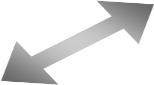 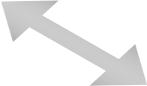 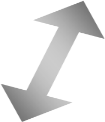 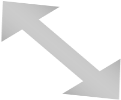 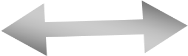 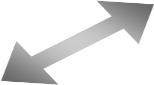 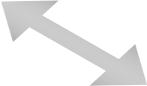 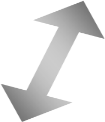 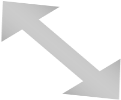 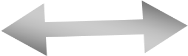 Сетевая форма реализации программы коррекционной работы применяется в целях повышения качества специальных образовательных услуг, расширения доступа обучающихся с ограниченными возможностями здоровья к современным образовательным технологиям и средствам воспитания и обучения, более эффективного использования имеющихся образовательных ресурсов. Сетевая форма реализации программы осуществляется по соглашению образовательных организаций или по решению органов власти, в ведении которых находятся образовательные учреждения. Инициаторами организации соответствующей деятельности могут выступать также обучающиеся с ограниченными возможностями здоровья, их родители (законные представители). Образовательные организации, участвующие в реализации программы коррекционной работы в рамках сетевого взаимодействия, должны иметь соответствующие лицензии на право осуществления образовательной деятельности.  Взаимодействие специалистов общеобразовательного учреждения обеспечивает системное сопровождение обучающихся с ограниченными возможностями здоровья специалистами различного профиля в образовательном процессе и организовано следующим образом (рис.2).  Социальное партнерство школа обеспечивает по мере необходимости в виде профессионального взаимодействия образовательного учреждения с внешними ресурсами (организациями различных ведомств, общественными организациями и другими институтами общества): детская поликлиника; Долгопрудненская организация Всероссийского общества инвалидов; Долгопрудненское управление социальной защиты населения Министерства социальной защиты населения в Московской области; ГКУ Долгопрудненский реабилитационный центр  для детей и подростков «Аленький цветочек»;  родительская общественность; средства массовой информации. Такое взаимодействие включает: комплексность в определении и решении проблем обучающегося, предоставлении ему специализированной квалифицированной помощи; многоаспектный анализ личностного и познавательного развития обучающегося; составление комплексных индивидуальных программ общего развития и коррекции отдельных сторон учебно-познавательной, речевой, эмоциональной-волевой и личностной сфер ребѐнка. Наиболее распространѐнные и действенные формы организованного взаимодействия специалистов — это консилиумы и службы сопровождения общеобразовательного учреждения, которые предоставляют многопрофильную помощь ребѐнку и его родителям (законным представителям), а также образовательному учреждению в решении вопросов, связанных с адаптацией, обучением, воспитанием, развитием, социализацией детей с ограниченными возможностями здоровья.  	 Программа коррекционной работы должна быть отражена в учебном плане освоения средней образовательной программы — в обязательной части и части, формируемой участниками образовательных отношений (при наличии среди контингента обучающихся 10-11 классов подростков с ОВЗ). В обязательной части учебного плана коррекционная работа реализуется при освоении содержания основной образовательной программы в учебной урочной деятельности.  Коррекционные занятия со специалистами являются обязательными и проводятся по индивидуально ориентированным рабочим коррекционным программам в учебной внеурочной деятельности. В части, формируемой участниками образовательных отношений, реализация коррекционной работы в учебной урочной деятельности может осуществляться при наличии нелинейного расписания, позволяющего проводить уроки с обучающимися со сходными нарушениями из разных классов параллели. Требования к условиям реализации программы. Организационные условия. Программа коррекционной работы может предусматривать как вариативные формы получения образования, так и различные варианты специального сопровождения обучающихся с ОВЗ. Это могут быть различные формы обучения в общеобразовательном классе по общей образовательной программе среднего общего образования или по индивидуальной программе; с использованием надомной и (или) дистанционной форм обучения. Варьироваться может степень участия специалистов сопровождения, а также организационные формы работы (в соответствии с рекомендациями психолого-медикопедагогической комиссии). Психолого-педагогическое обеспечение включает: дифференцированные условия (оптимальный режим учебных нагрузок); психолого-педагогические условия (коррекционная направленность учебновоспитательного процесса; учѐт индивидуальных особенностей ребѐнка; соблюдение комфортного психоэмоционального режима; использование современных педагогических технологий, в том числе информационных, компьютерных для оптимизации образовательного процесса, повышения его эффективности, доступности); специализированные условия (выдвижение комплекса специальных задач обучения, ориентированных на особые образовательные потребности обучающихся с ограниченными возможностями здоровья; введение в содержание обучения специальных разделов, направленных на решение задач развития ребѐнка, отсутствующих в содержании образования нормально развивающегося сверстника; использование специальных методов, приѐмов, средств обучения, специализированных образовательных и коррекционных программ, ориентированных на особые образовательные потребности детей; дифференцированное и индивидуализированное обучение с учѐтом специфики нарушения здоровья ребѐнка; комплексное воздействие на обучающегося, осуществляемое на индивидуальных и групповых коррекционных занятиях); здоровьесберегающие условия (оздоровительный и охранительный режим, укрепление физического и психического здоровья, профилактика физических, умственных и психологических перегрузок обучающихся, соблюдение санитарно-гигиенических правил и норм, возможность свободного посещения занятий или предоставление «плавающего» выходного дня среди недели); участие всех детей с ОВЗ, независимо от степени выраженности нарушений их развития, вместе с нормально развивающимися детьми в воспитательных, культурно-развлекательных, спортивно-оздоровительных и иных досуговых мероприятиях. Программно-методическое обеспечение В процессе реализации программы коррекционной работы могут быть использованы рабочие коррекционно-развивающие программы социально-педагогической направленности, диагностический и коррекционно-развивающий инструментарий, необходимый для осуществления профессиональной деятельности учителя, педагога-психолога, социального педагога и др. Кадровое обеспечение Важным моментом реализации программы коррекционной работы является кадровое обеспечение. Коррекционная работа должна осуществляться специалистами соответствующей квалификации, имеющими специализированное образование, и педагогами, прошедшими обязательную курсовую или другие виды профессиональной подготовки. Информационное обеспечение Необходимым условием реализации программы является создание информационной образовательной среды и на этой основе развитие дистанционной формы обучения детей, имеющих трудности в передвижении, с использованием современных информационно-коммуникационных технологий. 	Обязательным является создание системы широкого доступа детей с ОВЗ, родителей (законных представителей), педагогов к сетевым источникам информации, к информационно-методическим фондам, предполагающим наличие методических пособий и рекомендаций по всем направлениям и видам деятельности, наглядных пособий, мультимедийных, аудио- и видеоматериалов. 2.4.5. Планируемые результаты работы с обучающимися с особыми образовательными потребностями, в том числе с ограниченными возможностями здоровья и инвалидами В итоге проведения коррекционной работы обучающиеся с ОВЗ: - в достаточной мере осваивают основную образовательную программу ФГОС СОО; - результаты обучающихся с особыми образовательными потребностями на уровне среднего образования демонстрируют готовность к последующему профессиональному образованию и достаточные способности к самопознанию, саморазвитию, самоопределению. - минимизируются имеющихся у подростков нарушений;  -совершенствуются личностные, регулятивные, познавательные и коммуникативные компетенции, что позволит школьникам освоить основную образовательную программу, успешно пройти итоговую аттестацию и продолжить обучение в выбранных профессиональных образовательных организациях разного уровня. Личностные результаты: - сформированная мотивация к труду; - ответственное отношение к выполнению заданий; - адекватная самооценка и оценка окружающих людей; - сформированный самоконтроль на основе развития эмоциональных и волевых качеств; - умение вести диалог с разными людьми, достигать в нем взаимопонимания, находить общие цели и сотрудничать для их достижения; -понимание ценностей здорового и безопасного образа жизни, наличие потребности в физическом самосовершенствовании, занятиях спортивно-оздоровительной деятельностью;  -понимание и неприятие вредных привычек (курения, употребления алкоголя, наркотиков); -осознанный выбор будущей профессии и адекватная оценка собственных возможностей по реализации жизненных планов;  -ответственное отношение к созданию семьи на основе осмысленного принятия ценностей семейной жизни.  Метапредметные результаты: -продуктивное общение и взаимодействие в процессе совместной деятельности, согласование позиции с другими участниками деятельности, эффективное разрешение и предотвращение конфликтов;  - овладение 	навыками 	познавательной, 	учебно-исследовательской 	и проектной деятельности, навыками разрешения проблем;  - самостоятельное (при необходимости – с помощью) нахождение способов решения практических задач, применения различных методов познания; - ориентирование в различных источниках информации, самостоятельное или с помощью; критическое оценивание и интерпретация информации из различных источников; - овладение языковыми средствами, умениями их адекватного использования в целях общения, устного и письменного представления смысловой программы высказывания, ее оформления; - определение назначения и функций различных социальных институтов. Предметные результаты освоения основной образовательной программы должны обеспечивать возможность дальнейшего успешного профессионального обучения и/или профессиональной деятельности школьников с ОВЗ. Обучающиеся с ОВЗ достигают предметных результатов освоения основной образовательной программы на базовом уровне, овладевают общеобразовательными и общекультурными компетенциями в рамках предметных областей ООП СОО. Итоговая аттестация является логическим завершением освоения обучающимися с ОВЗ образовательных программ среднего общего образования. Выпускники XI  классов с ОВЗ имеют право добровольно выбрать формат выпускных испытаний — единый государственный экзамен или государственный выпускной экзамен. Кроме этого, старшеклассники, имеющие статус «ограниченные возможности здоровья» или инвалидность, имеют право на прохождение итоговой аттестации в специально созданных условиях. Обучающиеся, не прошедшие итоговую аттестацию или получившие на итоговой аттестации неудовлетворительные результаты, а также школьники, освоившие часть образовательной программы среднего общего образования и (или) отчисленные из образовательной организации, получают справку об обучении или о периоде обучения по образцу, разработанному образовательной организацией. 3. Организационный раздел 3.1. Учебный план среднего общего образования (в соответствии с требованиями федерального государственного образовательного стандарта среднего общего образования  МАОУ лицея № 5.	Пояснительная записка к учебному плану муниципального общеобразовательного учреждения городского округа Долгопрудный физико-математического лицея 
№ 5	Учебный 	план 	муниципального общеобразовательного учреждения городского округа Долгопрудный физико-математического лицея 
№ 5 (далее МАОУ лицей № 5) на 2020-2021 учебный год – нормативный правовой документ, отражающий организационно-педагогические условия, необходимые для достижения результатов освоения основной образовательной программы среднего общего образования. Он фиксирует максимальный объем аудиторной нагрузки обучающихся, состав и структуру предметных областей; определяет перечень учебных предметов, курсов, распределяет учебное время, отводимое на их освоение по классам (годам) и учебным предметам. Учебный план среднего общего образования МАОУ лицей № 5 на 2020-2021 учебный год является одним из компонентов ООП СОО МАОУ лицей № 5 на 2020-2021 учебный год и разработан в соответствии с: Федеральным Законом «Об образовании в Российской Федерации» от 29.12.2012 № 273ФЗ (ред. от 02.03.2016, с изменениями и дополнениями, вступившими в силу с 08.01.2020); Федеральным государственным образовательным стандартом среднего общего образования, утверждённым приказом  Минобрнауки Российской Федерации от 17.05.2012  № 1897 (с учётом изменений и дополнений, утверждённых приказами Минобрнауки Российской Федерации от 29.12.2014 № 1645; от 31.12.2015 № 1578; от 29.06.2017 № 613); Федеральным компонентом государственного образовательного стандарта среднего общего образования, утверждённым приказом  Минобрнауки Российской Федерации от 05.03.2004 № 1089 (с учётом изменений и дополнений, утверждённых приказом Минобрнауки Российской Федерации от 07.06.2017 № 506);  Федеральным базисным учебным планом и примерными учебными планами для образовательных учреждений Российской Федерации, реализующих программы общего образования, утверждёнными приказом Минобрнауки Российской Федерации от 09.03.2004          № 1312 (в редакции от 01.02.2012); Порядком организации и осуществления образовательной деятельности по основным общеобразовательным программам - образовательным программам начального общего, основного общего и среднего общего образования, утвержденного приказом Минобрнауки Российской Федерации от 30.08.2013  № 1015; Федеральным перечнем учебников, рекомендуемых к использованию при реализации имеющих государственную аккредитацию образовательных программ начального общего, основного общего и среднего общего образования, утвержденным приказом Министерства просвещения Российской Федерации от 28.12.2018 № 345; Перечнем организаций, осуществляющих выпуск учебных пособий, которые допускаются к использованию при реализации имеющих государственную аккредитацию образовательных программ начального общего, основного общего, среднего общего образования, утверждённым приказом Минобрнауки Российской Федерации от 09.06.2016 № 699;  Примерной основной образовательной программой среднего общего образования (одобренной федеральным учебно-методическим объединением по общему образованию, протокол заседания от 12.05.2016 №2/16); Письмом Департамента государственной политики в образовании Минобрнауки Российской Федерации от 04.03.2010 № 03-413 «О методических рекомендациях по реализации элективных курсов»; Постановлением Главного государственного санитарного врача РФ от 29.12.2010 № 189 «Об утверждении СанПиН 2.4.2.2821-10 «Санитарно-эпидемиологические требования к условиям и организации обучения в общеобразовательных учреждениях» (в ред. изменений № 1, утв. Постановлением Главного государственного санитарного врача РФ от 29.06.2011 № 85, изменений № 2, утв. Постановлением Главного государственного санитарного врача РФ от 25.12.2013  № 72, изменений № 3, утв. Постановлением Главного государственного санитарного врача РФ от 24.11.2015 № 81); Уставом муниципального автономногосмобщеобразовательного учреждения городского округа Долгопрудный физико-математического лицея 
№ 5В 2020-2021 учебном году МАОУ лицей № 5 в 10-х классах реализует федеральный государственный образовательный стандарт среднего общего образования (далее ФГОС СОО), в 11 классах – федеральный компонент государственного образовательного стандарта среднего общего образования (далее ФКГОС СОО) и федеральный базисный учебный план - 2004 (далее ФБУП – 2004). Среднее общее образование направлено на дальнейшее становление и формирование личности обучающегося, развитие интереса к познанию и творческих способностей обучающегося, формирование навыков самостоятельной учебной деятельности на основе индивидуализации и профессиональной ориентации содержания среднего общего образования, подготовку обучающегося к жизни в обществе, самостоятельному жизненному выбору, продолжению образования и началу профессиональной деятельности, к получению высшего профессионального образования. Среднее общее образование обеспечивает качественную подготовку обучающихся к получению дальнейшего образования в высших учебных заведениях, условия для развития и самореализации обучающихся, формирование здорового, безопасного и экологически целесообразного образа жизни. 		Одним из основных направлений деятельности МАОУ лицея № 5 на уровне среднего общего образования является: - реализация ФГОС СОО (10 классы); - обеспечение инфраструктурных условий для реализации ФГОС среднего общего образования; - совершенствование работы по сохранению и укреплению здоровья обучающихся; - совершенствование качества среднего общего образования; -построение образовательной деятельности с учетом индивидуальных, психологических, физиологических особенностей обучающихся и их индивидуальными запросами при подготовке к продолжению образования в высших учебных заведениях; - развитие системы поддержки талантливых детей, творческих педагогических работников среднего общего образования; - расширение сферы использования информационных технологий; - реализация дополнительных образовательных программ как способ повышения качества подготовки выпускников среднего общего образования к итоговой государственной аттестации; - развитие 	системы 	формирования 	культуры 	исследовательской 	и проектной деятельности. 		Ключевой характеристикой лицейской модели образования на уровне среднего общего образования является развитие и расширение общего деятельностного базиса как системы универсальных учебных действий, определяющих способность личности к самосовершенствованию навыков в обучении, познании, сотрудничестве в познании и преобразовании окружающего мира, сформированных на уровнях начального и основного общего образования. Основные цели и задачи лицея на уровне среднего общего образования направлены на достижение личностных, метапредметных и предметных результатов освоения ООП СОО муниципального  автономного общеобразовательного учреждения городского округа Долгопрудный физико-математического лицея 
№ 5 на 2020-2021 учебный год, разработанной в соответствии с ФГОС СОО, каждым лицеистом  10 классов.  Основная цель муниципального автономного общеобразовательного учреждения городского округа Долгопрудный физико-математического лицея 
№ 5 на уровне среднего общего образования – создание условий для совершенствования учебно-практической самостоятельности обучающихся, формирование навыков самосовершенствования, самообразования в выбранном профиле обучения. Приоритетными задачами муниципального автономного  общеобразовательного учреждения городского округа Долгопрудный физико-математического лицея 
№ 5 на уровне среднего общего образования являются: - создание условий для реализации права на образование всем обучающимся муниципального  автономного общеобразовательного учреждения городского округа Долгопрудный физико-математического лицея № 5 , гарантия достижения обучающимися обязательного минимума содержания образования в соответствии с ФГОС СОО (10 классы);  - развитие системы профильной подготовки обучающихся и осуществление образовательной деятельности по технологическому и универсальному профилям в 10 классах; - совершенствование 	рабочих 	программ 	учебных 	предметов 	(курсов) обязательных учебных предметов и предметов, изучаемых на профильном уровне;   - индивидуализация образовательных маршрутов обучающихся;  - формирование общей культуры, духовно-нравственное, гражданское, социальное, личностное и интеллектуальное развитие, самосовершенствование обучающихся, обеспечивающие их социальную успешность; - организация интеллектуальных и творческих соревнований, научно-технического творчества, проектной и учебно-исследовательской деятельности;  - участие обучающихся, их родителей (законных представителей), педагогических работников и общественности в проектировании и развитии внутрилицейской социальной среды, лицейского уклада;  - сохранение и укрепление физического, психологического и социального здоровья обучающихся, обеспечение их безопасности; - совершенствование организации образовательной деятельности по учебным полугодиям. Единой основой учебных планов муниципального автономногообщеобразовательного учреждения городского округа Долгопрудный физико-математического лицея 
№ 5  на 2020-2021 учебный год всех уровней является осуществление таких принципов, как целостность, преемственность структуры и содержания начального общего, основного общего и среднего общего образования; вариативность образования, обеспечивающая индивидуальные потребности в выборе учебных предметов; индивидуализация, позволяющая учитывать интересы, склонности и способности обучающихся. Особенности учебного плана МАОУ лицея № 5Учебный план среднего общего образования ориентирован на 2-летний нормативный срок освоения ООП СОО муниципального автономного общеобразовательного учреждения городского округа Долгопрудный физико-математического лицея 
№ 5. Режим работы в 10-11 классах – 6-дневная учебная неделя. Продолжительность учебного года для обучающихся 10 классов составляет 34 учебных недель, для 11 классов (без учета государственной итоговой аттестации) – 33 учебные недели. Продолжительность урока в 10-11 классах - 40 минут. Максимальный объём недельной аудиторной нагрузки  - 37 часов. Количество учебных занятий за два учебных года составляет 2479 часов. Каникулы проводятся в сроки, установленные календарным учебным графиком МАОУ лицея № 5. Система организации образовательной деятельности – модульно-триместровая. Учебный год разбит на 6 учебных модулей (по 5-7 учебных недель), между модулями устанавливаются каникулы (не менее 5 календарных дней).  При реализации учебного плана используются учебники в соответствии с перечнем, утвержденным приказом Минобрнауки России от 28.12.2018 № 345 «О федеральном перечне учебников, рекомендуемых к использованию при реализации имеющих государственную аккредитацию образовательных программ начального общего, основного общего и среднего общего образования». При обучении иностранному языку (английский) и информатике  осуществляется деление классов на две группы при наполняемости 25 и более человек. В 2020-2021 учебном году в МАОУ лицее № 5 укомплектовано на уровне среднего общего образования два 10-х класса. Для 10  классов учебный план представлен: -учебным планом 10а класса – Универсальный профиль: 1 группа Технологическое направление; 2 группа Социально-экономическое направление- учебным планом 10б класса – Естественно-научный  профиль; Учебный план среднего общего образования МАОУ лицей № 5 на 2020-2021 учебный год сформирован в соответствии с лицейской моделью образования, изучением предметов на профильном уровне: «Математика», «Астрономия» , «Физика» при организации образовательной деятельности по естественно-научному  профилю; «Математика», «Информатика» при организации образовательной деятельности по универсальному профилю 1 группа, «Математика: алгебра и начала математического анализа, геометрия» «Экономика» 2 группа. В соответствии с требованиями ФГОС СОО основная образовательная программа среднего общего образования реализуется через урочную и внеурочную деятельность.  Для обучающихся 10 классов предусматривается внеурочная деятельность (5 часов в неделю в каждом классе), которая позволяет в полной мере реализовать требования федерального государственного образовательного стандарта среднего общего образования, запросы обучающихся, родителей (законных представителей) и социума, реализовать лицейскую модель обучения. Внеурочная деятельность организуется по направлениям развития личности (спортивно-оздоровительное, духовно-нравственное, социальное, общеинтеллектуальное, общекультурное) в рамках основной образовательной программы среднего общего образования МАОУ лицея № 5. Формы промежуточной аттестации обучающихся МАОУ лицея № 5 Освоение ООП СОО МАОУ № 5, в том числе отдельной её части или всего объёма учебного предмета, курса, сопровождается промежуточной аттестацией обучающихся. Формы промежуточной аттестации на уровне среднего общего образования устанавливаются с учетом требований ФГОС СОО и в соответствии с положением «О системе отметок, формах, периодичности и порядке текущего контроля успеваемости и промежуточной аттестации обучающихся 1-11 классов МАОУ лицея № 5». Промежуточная аттестация осуществляется по расписанию, утвержденному директором лицея, которое доводится до сведения педагогических работников, обучающихся, родителей (законных представителей). Перечень предметов, вынесенных на внутрилицейский контроль, и классов, в которых он будет проведен, фиксируется в форме графика проведения внутренней оценки качества среднего общего образования в плане работы лицея на 2020-2021 учебный год.  Промежуточная аттестация является обязательной для обучающих 10 классов. Она подразделяется на аттестацию по итогам полугодий и аттестацию по итогам учебного года. Аттестация может проводиться как письменно, так и устно. Успешное прохождение обучающимися промежуточной аттестации по итогам учебного года в 10 классе является основанием для перевода в следующий класс. Решения по данным вопросам принимаются педагогическим советом лицея. Учебный план МАОУ лицея № 5Учебный  план  на  2020/2021  учебный  годСреднее общее образованиеЕстественно-научный профиль (в условиях реализации ФГОС СОО)Универсальный профиль(в условиях реализации ФГОС СОО)В недельном учебном плане 10 классов представлены все обязательные предметные области и учебные предметы Общими для включения во все учебные планы 10 классов являются обязательные учебные предметы «Русский язык», «Литература», «Иностранный язык», «История», «Алгебра и начала математического анализа» и «Геометрия», «Астрономия», «Физическая культура», «Основы безопасности жизнедеятельности», «Индивидуальный проект». Учебные предметы: «Иностранный язык», «История», «Астрономия», «Физическая культура», «Основы безопасности жизнедеятельности» изучаются в 10-х классах на базовом уровне. Индивидуальный проект как особая форма организации деятельности обучающихся (учебное исследование или учебный проект) выполняется обучающимся самостоятельно под руководством учителя по выбранной теме в рамках одного или нескольких изучаемых учебных предметов, курсов в любой избранной области деятельности: познавательной, практической, учебно-исследовательской, социальной, художественно-творческой, иной. Индивидуальный проект выполняется обучающимся в течение одного года или двух лет в рамках учебного времени. Индивидуальный проект должен быть представлен в виде завершенного учебного исследования или разработанного проекта: информационного, творческого, социального, прикладного, инновационного, конструкторского, инженерного. МАОУ лицей №5 обеспечивает реализацию учебных планов двух профилей обучения: 10а – «Универсальный » профиль, 10б – Естественно-научный профиль. Учебный план каждого профиля строится с ориентацией на будущую сферу профессиональной деятельности с учетом предполагаемого продолжения образования обучающихся. Учебными предметами на профильном уровне изучения  в 10а классе (Универсальный » профиль) являются: «Математика» в объеме 6-ти часов в неделю, «Информатика» в объеме 4-х часов в неделю,  (группа 1) и «Математика: алгебра и начала математического анализа, геометрия» в объеме 6-ти часов в неделю, «Информатика» в объеме 2-х часов « Экономика» в объеме 2-х часов в неделю (группа 2). Учебными предметами на профильном уровне изучения в 10б классе («Естественно-научный» профиль) являются: «Математика: алгебра и начала математического анализа, геометрия» в объеме 6-ти часов в неделю, «Физика» в объеме 5-ти часов в неделю, «Астрономия» -2 часа в неделю.Обязательная часть учебного плана определяет состав учебных предметов обязательных предметных областей. Предметная область «Русский язык и литература» в соответствии с ФГОС СОО представлена следующими учебными предметами: русский язык, на изучение которого в 10-11 классах выделяется 1 час в неделю (базовый  уровень); литература, на изучение которой в 10-11 классах выделяется 3 часа в неделю (базовый уровень). Предметная область «Родной язык и родная литература» представлена предметом «Родной язык», на изучение которого выделяется 1 час в неделю. Предметная область «Иностранные языки» в соответствии с ФГОС СОО представлена следующими учебными предметами: иностранный язык (английский) – по 3 часа в неделю в 10-11 классах (базовый уровень). Предметная область «Общественные науки» представлена следующими учебными предметами: история, на изучение которой в 10-11 классах выделяется по 2 часа в неделю (базовый уровень); обществознание, на изучение которого в 10-11 классах выделяется по 2 часа в неделю (базовый уровень); география, на изучение которой в 10-11 классах выделяется по 1 часу в неделю (базовый уровень); Предметная область «Математика и информатика» в соответствии с ФГОС СОО представлена следующими учебными предметами: математика, на изучение которой в 10-11 классах выделяется 6* часа в неделю (углубленный  уровень); информатика, на изучение которой в 10-11 классах выделяется по 4 часа в неделю (углубленный уровень) в 10а (группа 1) и в 10б классе. информатика, на изучение которой в 10-11 классах выделяется по 2 часа в неделю (базовый уровень) в 10а (группа 2). Предметная область «Естественные науки» представлена следующими учебными предметами: биология, на изучение которой в 10-11 классах выделяется 1 час в неделю (базовый уровень); химия, на изучение которой в 10-11 классах выделяется 1+1* час в неделю (базовый уровень); астрономия, на изучение которой в 10а классе выделяется 1 час в неделю (базовый уровень). астрономия, на изучение которой в 10б классе выделяется 2 час в неделю (углубленный уровень). Предметная область «Физическая культура, экология и основы безопасности жизнедеятельности» в соответствии с ФГОС СОО представлена следующими учебными предметами: физическая культура, на изучение которой в 10-11 классах выделяется 2 часа в неделю (базовый уровень); основы безопасности жизнедеятельности, на изучение которых в 10-11 классах выделяется 1 час в неделю (базовый уровень).  	Удовлетворение индивидуальных интересов обучающихся в изучении предметов на расширенном уровне и в углублении подготовки по учебным предметам к ЕГЭ осуществляется за счет части, формируемой участниками образовательного процесса учебного плана.  За счет часов ЧФУОП учебного плана выделены в учебном плане дополнительные часы на развитие содержания образования следующих учебных предметов в виде элективных курсов: -«Практикум по решению задач (алгебра)»* в 10-11 классах 1 час в неделю и «Практикум по решению задач (геометрия)» 1 час в неделю в 10 классе и 2 часа в неделю в 11классе с целью развития логического мышления, пространственного воображения,  алгоритмической культуры, критичности мышления на уровне, необходимом для будущей профессиональной деятельности, а также последующего обучения в высшей школе; формирования  отношения к математике как к части общечеловеческой культуры через знакомство с историей ее развития; - « Решение задач по химии» * в 10-11 классах (1 час в неделю) для усиления базового ядра знаний; овладения основными понятиями химии, научными фактами, законами, теориями, применением полученных знаний при решении практических задач; - «Философия» в 10 классе (1 час в неделю) для формирования мировоззренческой, ценностно-смысловой сферы обучающихся, - «Программирование» в 10-11 классах (1 час в неделю) - « Физический практикум» в 10-11 классах (1 час в неделю).3.2. 	План внеурочной деятельности на уровне среднего общего образования МАОУ лицея № 5Общие положения План внеурочной деятельности МАОУ лицея № 5 является частью основной образовательной программы начального общего образования, основного общего образования, среднего общего образования (10-е классы) в рамках реализации ФГОС и понимается как образовательная деятельность, осуществляемая в формах, отличных от классно-урочной, и направленная на достижение планируемых результатов освоения основной образовательной программы.  План внеурочной деятельности муниципального  автономного общеобразовательного  учреждения физико-математического лицея № 5   разработан на основе следующих нормативных документов: Федеральные законы: Федеральный Закон «Об образовании в Российской Федерации» (от 29.12. 2012 № 273-ФЗ); Федеральный закон от 01.12.2007 № 309 (ред. от 23.07.2013) «О внесении изменений в отдельные законодательные акты Российской Федерации в части изменения и структуры Государственного образовательного стандарта»; Областной закон от 14.11.2013 № 26-ЗС «Об образовании в Ростовской области» (в ред. от 24.04.2015 № 362-ЗС). Федеральные программы: Примерная основная образовательная программа начального общего образования (одобрена федеральным учебно-методическим объединением по общему образованию, протокол заседания от 08.04.2015 № 1/15);  Примерная основная образовательная программа основного общего образования(одобрена федеральным учебно-методическим объединением по общему образованию, протокол заседания от 04.02.2020 № 1/20).  Примерная основная образовательная программа среднего общего образования (одобрена федеральным учебно-методическим объединением по общему образованию, протокол заседания от 12.05.2016 № 2/16). Постановления: Постановление Главного государственного санитарного врача РФ от 29.12.2010 № 189 «Об утверждении СанПиН 2.4.2.2821-10 «Санитарно-эпидемиологические требования к условиям и организации обучения в общеобразовательных учреждениях» (в ред. изменений № 1, утв. Постановлением Главного государственного санитарного врача РФ от 29.06.2011 № 85, изменений № 2, утв. Постановлением Главного государственного санитарного врача РФ от 25.12.2013 № 72, изменений № 3, утв. Постановлением Главного государственного санитарного врача РФ от24.11.2015 № 81). Приказы: приказ Министерства образования и науки Российской Федерации от 17 декабря 2010 г №1897 «Об утверждении Федерального государственного образовательного стандарта основного общего образования»; приказ Министерства образования и науки РФ от 28.12.2010 № 2106 «Об утверждении федеральных требований к образовательным учреждениям в части охраны здоровья обучающихся, воспитанников»; -приказ Министерства образования и науки РФ от 04.10.2010 № 986 «Об утверждении федеральных требований к образовательным учреждениям в части минимальной оснащенности учебного процесса и оборудования учебных помещений»; приказ Министерства образования и науки РФ от 17.05.2012 № 413 «Об утверждении федерального государственного образовательного стандарта среднего общего образования».	Письма:  письмо Департамента общего образования Минобрнауки России от 12.05.2011 № 03-296 «Об организации внеурочной деятельности при введении федерального государственного образовательного стандарта общего образования»; Письмо Департамента общего образования Минобрнауки России от 12.05.2011 № 03-296 «Методические рекомендации по организации внеурочной деятельности в образовательных учреждениях образовательного стандарта общего образования»; Письмо Минобрнауки России от 14.12.2015 N 09-3564 «О внеурочной деятельности и реализации дополнительных общеобразовательных программ» («Методические рекомендации по организации внеурочной деятельности и реализации дополнительных общеобразовательных программ»); Письмо Минобрнауки России от 18.08.2017 N 09-1672 «О направлении Методических рекомендаций по уточнению понятия и содержания внеурочной деятельности в рамках реализации основных общеобразовательных программ, в том числе в части проектной деятельности» Особенности плана внеурочной деятельности В соответствии с ФГОС основная образовательная программа среднего общего   образования реализуется образовательным учреждением, в том числе  и через внеурочную деятельность. Под внеурочной деятельностью в рамках реализации федерального государственного образовательного стандарта среднего общего (10-е классы) образования следует понимать все виды деятельности обучающихся (кроме учебной), в которых возможно и целесообразно решение задач их воспитания и социализации. Внеурочная деятельность – это часть основного образования, которая нацелена на помощь педагогическому работнику и обучающемуся в освоении нового вида учебной деятельности, призвана сформировать учебную мотивацию; способствует расширению образовательного пространства, создаёт дополнительные условия для развития обучающихся. Происходит выстраивание сети, обеспечивающей детям сопровождение, поддержку на этапах адаптации и социальные пробы на протяжении всего периода обучения. Основные принципы плана: учёт познавательных потребностей обучающихся и социального заказа родителей  (законных представителей); учёт кадрового потенциала образовательной организации; построение образовательного процесса в соответствии с санитарно-гигиеническими нормами; опора на традиции и положительный опыт организации внеурочной деятельности, на ценности воспитательной системы лицея; соблюдение преемственности и перспективности обучения.          План отражает основные цели и задачи, стоящие перед образовательной организацией. Цель  внеурочной деятельности: создание условий для развития творческого потенциала обучающихся и последующего усвоения образовательных программ, воспитание гражданственности, трудолюбия, уважения к правам и свободам человека, любви к окружающей природе, Родине, семье, формирование здорового образа жизни.           Задачи внеурочной деятельности: расширение общекультурного кругозора; формирование позитивного восприятия ценностей общего образования и более успешного освоения его содержания; осуществление воспитания благодаря включению обучающихся в личностно значимые творческие виды деятельности, в процессе которых формируются нравственные, духовные и культурные ценности подрастающего поколения; помощь обучающимся в определении индивидуального образовательного маршрута, конкретизация жизненных и профессиональных планов, формирование важных личностных качеств; ориентация обучающихся, проявляющих особый интерес к тем или иным видам деятельности, на развитие своих способностей по более сложным программам;  создание пространства для межличностного  общения.         Внеурочная деятельность организуется по направлениям развития личности: спортивно-оздоровительное, духовно-нравственное, социальное, общеинтеллектуальное, общекультурное. Режим организации внеурочной деятельности в лицее 		Расписание занятий внеурочной деятельности составляется с учетом наиболее благоприятного режима труда и отдыха обучающихся. При работе с детьми осуществляется дифференцированный подход с учетом возраста детей и этапов их подготовки, чередованием различных видов деятельности (мыслительной, двигательной).           	Внеурочная деятельность обучающихся организуется в 10 классах в целях формирования единого образовательного пространства МАОУ лицея № 5 и направлена на достижение планируемых результатов освоения основной образовательной программы среднего общего образования.            	Целью внеурочной деятельности является: обеспечение достижения планируемых личностных и метапредметных результатов освоения основной образовательной программы среднего общего образования обучающимися; создание условий для достижения обучающимися необходимого для жизни в обществе социального опыта и формирования принимаемой обществом системы ценностей, для многогранного развития и социализации каждого лицеиста  в свободное от учёбы время; • создание воспитывающей среды, обеспечивающей активизацию социальных, интеллектуальных интересов обучающихся в свободное время, развитие здоровой, творчески растущей личности  с формированной гражданской ответственностью и правовым самосознанием, подготовленной к жизнедеятельности в новых условиях, способной на социально значимую практическую деятельность, реализацию добровольческих инициатив.         Содержание внеурочной деятельности обучающихся 10-х классов складывается из совокупности направлений развития личности и видов деятельности, организуемых педагогическим коллективом МАОУ лицея № 5. Внеурочные занятия, организуемые педагогами, проводятся на базе лицея.            	Оптимизационная модель внеурочной деятельности среднего общего образования (для недопущения перегрузки обучающихся) допускает перенос образовательной нагрузки, реализуемой через внеурочную деятельность, на период каникул. Внеурочная деятельность в каникулярное время реализуется в рамках тематических образовательных программ (нахождение в туристических походах, экспедициях, поездках и т.д.).        	 Содержание внеурочных занятий формируется с учетом пожеланий обучающихся и их родителей (законных представителей)  осуществляется посредством различных форм организации, отличных от урочной системы обучения, таких как учебно-тематические экскурсии, соревнования, кружки, секции, диспуты, дебаты, конференции, олимпиады, фестивали, поисковые и научные исследования, Дни здоровья, общественно-полезные практики и т.д.          	Объем часов внеурочной деятельности на уровне среднего общего образования (до 700 часов за два года обучения) определяется с учетом интересов обучающихся и их родителей (законных представителей), а также возможностей лицея.          	          	Величина недельной образовательной нагрузки, реализуемой через внеурочную деятельность, определяется за пределами количества часов, отведенных на освоение обучающимися учебного плана.                      Целью реализации спортивно-оздоровительного направления является закрепление знаний, установок, личностных ориентиров и норм поведения, обеспечивающих сохранение и укрепление физического, психологического социального здоровья, формирование ценностного отношения к своему физическому и психологическому здоровью, знакомство с новыми видами спорта и изучение их, закрепление основ гигиенической культуры, формирование устойчивой позиции к здоровому образу жизни.            Целью духовно-нравственного направления является освоение детьми духовных ценностей мировой и отечественной культуры, подготовка обучающихся  к самостоятельному выбору нравственного образа жизни, принятие ими моральных норм, нравственных установок, национальных ценностей; становление их гражданской идентичности; освоение элементарных представлений о традиционных российских устоях; формирование гуманистического мировоззрения, стремления к самосовершенствованию и воплощению духовных ценностей в жизненной практике.            	Целью социального направления является  формирование активной жизненной позиции, лидерских качеств, организаторских умений и навыков, стремления к самостоятельности и творчеству; формирование ценностного отношения к учебе как виду творческой деятельности и первоначальных представлений о базовых национальных российских ценностях; воспитание и развитие высоконравственного, ответственного, творческого, инициативного, компетентного гражданина России, знакомство с различными видами профессий и их значением для человека.             Целью общеинтеллектуального направления деятельности является помощь обучающимся  в освоении разнообразных доступных им способов познания окружающего мира; развитие познавательной активности, любознательности; формирование мотивации к обучению и познанию, развитие творческого потенциала, познавательных мотивов, обогащение форм взаимодействия со сверстниками и взрослыми в познавательной деятельности; создание основы для всестороннего гармоничного и психического развития личности ребёнка, формирование у учащихся основ теоретического мышления, важнейших умений и навыков, необходимых для включения в различные сферы жизни общества.            Целью общекультурного направления деятельности является направление подростков на доброжелательное, бережное, заботливое отношение к миру, создание условий для развития ценностно-целевых ориентаций, интеллекта и в целом духовного мира личности, на основе соотнесения его собственных потребностей, интересов и поступков с безусловными ценностными критериями истины, доброты, красоты, общения; формирование у учащихся устойчивых систематических потребностей к саморазвитию, самосовершенствованию и самоопределению в процессе познания искусства, истории, культуры, традиций. Оценка результатов внеурочной деятельности Особенностями системы оценки достижения результатов внеурочной деятельности являются:  комплексный подход к оценке результатов внеурочной деятельности в рамках общего образования;  использование планируемых результатов освоения основных образовательных программ в качестве содержательной и критериальной базы оценки; - оценка динамики образовательных достижений обучающихся;  сочетание внешней и внутренней оценки как механизма обеспечения качества образования;  использование персонифицированных процедур оценки достижений обучающихся и неперсонифицированных процедур оценки состояния и тенденций организации системы внеурочной деятельности. Оценка достижений результатов внеурочной деятельности происходит на трех уровнях:  представление коллективного результата группы обучающихся;  индивидуальная оценка результатов внеурочной деятельности каждого обучающегося (портфолио);  качественная и количественная оценка эффективности деятельности ОУ по направлениям внеурочной деятельности на основании суммирования индивидуальных результатов обучающихся; индивидуальный проект (10-е классы).           Оценка достижений результатов внеурочной деятельности осуществляется в соответствии  положением «Об организации внеурочной деятельности в условиях введения федерального государственного образовательного стандарта общего образования  в муниципальном автономном общеобразовательном учреждении городского округа Долгопрудный физико-математическом   лицее № 5». План внеурочной деятельности 10 классов в рамках федерального государственного образовательного  стандарта на уровне среднего  общего образования План  внеурочной деятельностина 2020/2021 год 3.3. Система условий реализации основной образовательной программы3.3.1. Описание кадровых условий реализации ООП СОО МАОУлицея № 5Характеристика укомплектованности организации, осуществляющей образовательную деятельность, педагогическими, руководящими и иными работникамиОбразовательная организация отвечает требованиям к кадровым условиям реализации основной образовательной программы:  -укомплектована полностью кадрами педагогических, руководящих и иных работников; - высокий уровень квалификации педагогических и иных работников образовательной организации (около 80% педагогов имеют высшую и первую квалификационные категории; 100% педагогов, реализующей образовательную программу среднего общего образования, имеют высшее педагогическое образование; 7 кандидатов наук); - в наличии непрерывность профессионального развития педагогических работников образовательной организации, реализующей образовательную программу среднего общего образования, способных к инновационной профессиональной деятельности.  	В организации, осуществляющей образовательную деятельность, реализующей основную образовательную программу, создаются условия: -для 	реализации 	электронного 	обучения, 	применения 	дистанционных образовательных технологий; - оказания постоянной методической и информационной поддержки педагогических работников по вопросам реализации основной образовательной программы, использования инновационного опыта других организаций, осуществляющих образовательную деятельность; - стимулирования непрерывного личностного профессионального роста и повышения уровня квалификации педагогических работников, их методологической культуры, использования ими современных педагогических технологий;  - повышения эффективности и качества педагогического труда; - выявления, 	развития 	и 	использования 	потенциальных 	возможностей педагогических работников; -осуществления мониторинга результатов педагогического труда. При оценке качества деятельности педагогических работников учитывается: -востребованность услуг учителя (в том числе внеурочных) обучающимися и их родителями (законными представителями);  - использование учителями современных педагогических технологий, в том числе ИКТ и здоровьесберегающих;  - участие в методической работе;  - распространение передового педагогического опыта;  - повышение уровня профессионального мастерства;  - работа учителя по формированию и сопровождению индивидуальных образовательных траекторий обучающихся;  - руководство проектной деятельностью обучающихся;  - взаимодействие со всеми участниками образовательных отношений. Описание уровня квалификации педагогических, руководящих и иных работников организации, осуществляющей образовательную деятельностьУровень квалификации работников организации, осуществляющей образовательную деятельность, реализующей основную образовательную программу, для каждой занимаемой должности должен соответствовать квалификационным характеристикам ЕКС и требованиям профессионального стандарта «Педагог (педагогическая деятельность в сфере дошкольного, начального общего, основного общего, среднего общего образования) (воспитатель, учитель)» по соответствующей должности. Соответствие уровня квалификации работников организации, осуществляющей образовательную деятельность, реализующей основную образовательную программу, требованиям, предъявляемым к квалификационным категориям, а также занимаемым ими должностям, устанавливается при их аттестации. Квалификация педагогических работников организаций, осуществляющих образовательную деятельность, должна отражать:  компетентность в соответствующих предметных областях знания и методах обучения;  сформированность гуманистической позиции, позитивной направленности на педагогическую деятельность;  общую 	культуру, 	определяющую 	характер 	и 	стиль 	педагогической деятельности, влияющую на успешность педагогического общения и позицию педагога;  – самоорганизованность, эмоциональную устойчивость. У педагогического работника, реализующего основную образовательную программу, должны быть сформированы основные компетенции, необходимые для реализации требований ФГОС СОО и успешного достижения обучающимися планируемых результатов освоения основной образовательной программы, в том числе умения:  - обеспечивать условия для успешной деятельности, позитивной мотивации, а также самомотивирования обучающихся;  - осуществлять самостоятельный поиск и анализ информации с помощью современных информационно-поисковых технологий;  - разрабатывать рабочие программы учебных предметов, курсов (в том числе, внеурочной деятельности), методические и дидактические материалы;  - выбирать учебники и учебно-методическую литературу;  -рекомендовать обучающимся дополнительные источники информации, в том числе Интернет-ресурсы;  -организовывать и сопровождать учебно-исследовательскую и проектную деятельность обучающихся, выполнение ими индивидуального проекта; - оценивать деятельность обучающихся в соответствии с требованиями ФГОС СОО, включая: проведение входной и промежуточной диагностики, внутришкольного мониторинга, осуществление комплексной оценки способности обучающихся решать учебно-практические и учебно-познавательные задачи; - интерпретировать результаты достижений обучающихся; - использовать возможности ИКТ, работать с текстовыми редакторами, электронными таблицами, электронной почтой и браузерами, мультимедийным оборудованием. Описание реализуемой системы непрерывного профессионального развития и повышения квалификации педагогических и руководящих работников организации, осуществляющей образовательную деятельность, реализующей основную образовательную программуНепрерывность профессионального развития работников организации, осуществляющей образовательную деятельность, реализующей основную образовательную программу среднего общего образования, обеспечивается освоением ими дополнительных профессиональных программ по профилю педагогической деятельности не реже чем один раз в три года. Форма освоения программ может быть как очной, так и дистанционной. Направление повышения квалификации может быть выбрано педагогом самостоятельно или предложено администрацией с целью решения определенной проблемы. Образовательная организация ежегодно составляет план-график, включающий различные формы непрерывного повышения квалификации всех педагогических работников.  При этом могут быть использованы различные образовательные организации, имеющие соответствующую лицензию. Формами повышения квалификации могут быть:  послевузовское обучение в высших учебных заведениях, в том числе в магистратуре, аспирантуре, докторантуре, на курсах повышения квалификации;  стажировки, участие в конференциях, обучающих семинарах и мастер-классах по отдельным направлениям реализации основной образовательной программы;  дистанционное образование; участие в различных педагогических проектах; создание и публикация методических материалов и др. Для достижения результатов основной образовательной программы в ходе ее реализации предполагается оценка качества и результативности деятельности педагогических работников с целью коррекции их деятельности, а также определения стимулирующей части фонда оплаты труда. Ожидаемый результат повышения квалификации – профессиональная готовность работников образования к реализации ФГОС СОО: обеспечение оптимального вхождения работников образования в систему ценностей современного образования; освоение системы требований к структуре основной образовательной программы, результатам ее освоения и условиям реализации, а также системы оценки итогов образовательной деятельности обучающихся; овладение учебно-методическими и информационно-методическими ресурсами, необходимыми для успешного решения задач ФГОС СОО. Также образовательная организация ежегодно составляет график аттестации кадров на соответствие занимаемой должности и квалификационную категорию в соответствии с приказом Минобрнауки России от 7 апреля 2014 г. № 276 «О порядке аттестации педагогических работников государственных и муниципальных образовательных организаций», а также методикой оценки уровня квалификации педагогических работников.  Одним из условий готовности образовательной организации к введению ФГОС СОО является создание системы методической работы, обеспечивающей сопровождение деятельности педагогов на всех этапах реализации требований ФГОС СОО.  Методическая работа более детально планируется на учебный год и утверждается педагогическим советом образовательной организации. При этом могут быть использованы мероприятия: семинары, посвященные содержанию и ключевым особенностям ФГОС СОО; тренинги для педагогов с целью выявления и соотнесения собственной профессиональной позиции с целями и задачами ФГОС СОО; заседания методических кафедр учителей по проблемам введения ФГОС СОО; конференции участников образовательных отношений и социальных партнеров образовательной организации по итогам разработки основной образовательной программы, ее отдельных разделов, проблемам апробации и введения ФГОС СОО; участие педагогов в разработке разделов и компонентов основной образовательной программы образовательной организации; участие педагогов в разработке и апробации оценки эффективности работы в условиях внедрения ФГОС СОО; участие педагогов в проведении мастер-классов, круглых столов, «открытых» уроков, внеурочных занятий и мероприятий по отдельным направлениям введения и реализации ФГОС СОО. Подведение итогов и обсуждение результатов мероприятий могут осуществляться в разных формах: совещания при директоре, заседания педагогического и методического советов, решения педагогического совета, презентации, приказы, инструкции, рекомендации, резолюции и т. д. 3.3.2. Психолого-педагогические условия реализации  ООП СОО МАОУлицея № 51.Обеспечение преемственности содержания и форм организации образовательной деятельности при получении среднего общего образованияОбеспечение преемственности в формах организации деятельности обучающихся как в урочной, так и во внеурочной работе требует сочетания форм, использовавшихся на предыдущем этапе обучения, с новыми формами. На уровне среднего общего образования целесообразно применение таких форм, как учебное групповое сотрудничество, проектно-исследовательская деятельность, ролевая игра, дискуссии, тренинги, практики, конференции с постепенным расширением возможностей обучающихся осуществлять выбор характера самостоятельной работы. 2.Учет специфики возрастного психофизического развития обучающихся Обеспечение преемственности должно осуществляться с учетом возрастных психофизических особенностей обучающихся на уровне среднего общего образования. На уровне среднего общего образования меняется мотивация, учеба приобретает профессионально-ориентированный характер.  Направления работы должны предусматривать мониторинг психологического и эмоционального здоровья обучающихся с целью сохранения и повышения достижений в личностном развитии, а также определения индивидуальной психолого-педагогической помощи обучающимся, испытывающим разного рода трудности. 3.Формирование и развитие психолого-педагогической компетентности обучающихся, педагогических и административных работников, родителей (законных представителей) обучающихсяС целью обеспечения поддержки обучающихся проводится работа по формированию психологической компетентности родителей (законных представителей) обучающихся. Работа с родителями (законными представителями) осуществляется через тематические родительские собрания, консультации педагогов и специалистов, круглые столы, презентации классов, посещение уроков и внеурочных мероприятий. Психологическая компетентность родителей (законных представителей) формируется также в дистанционной форме через Интернет. Психологическое просвещение обучающихся осуществляется на психологических занятиях, тренингах, интегрированных уроках, консультациях, дистанционно. 4.Вариативность направлений психолого-педагогического сопровождения участников образовательных отношений К основным направлениям психолого-педагогического сопровождения обучающихся можно отнести: - сохранение и укрепление психического здоровья обучающихся; - формирование ценности здоровья и безопасного образа жизни; -дифференциацию и индивидуализацию обучения; -мониторинг возможностей и способностей обучающихся; -выявление и поддержку одаренных обучающихся, поддержку обучающихся с особыми образовательными потребностями; -психолого-педагогическую поддержку участников олимпиадного движения; -обеспечение осознанного и ответственного выбора дальнейшей профессиональной сферы деятельности; формирование коммуникативных навыков в разновозрастной среде и среде сверстников; - поддержку объединений обучающихся, ученического самоуправления. Важной составляющей деятельности образовательных организаций является психолого-педагогическое сопровождение педагогов. Оно осуществляется с целью повышения психологической компетентности, создания комфортной психологической атмосферы в педагогическом коллективе, профилактики профессионального выгорания психолого-педагогических кадров. Значительное место в психолого-педагогическом сопровождении педагогов занимает профилактическая работа, в процессе которой педагоги обучаются установлению психологически грамотной системы взаимоотношений с обучающимися, основанной на взаимопонимании и взаимном восприятии друг друга. Педагоги обучаются навыкам формирования адекватной Я-концепции, разрешения проблем, оказания психологической поддержки в процессе взаимодействия с обучающимися и коллегами. По вопросам совершенствования организации образовательных отношений проводится консультирование (сопровождение индивидуальных образовательных траекторий), лекции, семинары, практические занятия. 5.Разнообразие уровней психолого-педагогического сопровождения При организации психолого-педагогического сопровождения участников образовательных отношений на уровне среднего общего образования можно выделить следующие уровни психолого-педагогического сопровождения: индивидуальное, групповое, на уровне класса, на уровне образовательной организации. Система психологического сопровождения строится на основе развития профессионального взаимодействия психолога и педагогов; она представляет собой интегративное единство целей, задач, принципов, структурно-содержательных компонентов, психолого-педагогических условий, показателей, охватывающих всех участников образовательных отношений: обучающихся, их родителей (законных представителей), педагогов.  6.Вариативность форм психолого-педагогического сопровождения участников образовательных отношений Основными формами психолого-педагогического сопровождения могут выступать: - диагностика, направленная на определение особенностей статуса обучающегося, которая может проводиться на этапе перехода обучающегося на уровень среднего общего образования и в конце каждого учебного года; - консультирование педагогов и родителей, которое осуществляется педагогом и психологом с учетом результатов диагностики, а также администрацией образовательной организации; - профилактика, экспертиза, развивающая работа, просвещение, коррекционная работа, осуществляемая в течение всего учебного времени. 3.3.3. Финансовое обеспечение реализации образовательной программы среднего общего образования Финансовое обеспечение реализации основной образовательной программы среднего общего образования включает в себя: - обеспечение государственных гарантий прав граждан на получение бесплатного общедоступного среднего общего образования; - исполнение 	требований 	ФГОС 	СОО 	организацией, 	осуществляющей образовательную деятельность; - реализацию обязательной части основной образовательной программы и части, формируемой участниками образовательных отношений, включая выполнение индивидуальных проектов и внеурочную деятельность. Финансовое обеспечение реализации основной образовательной программы среднего общего образования отражает структуру и объем расходов, необходимых для реализации основной образовательной программы среднего общего образования, а также механизм их формирования. Расчет нормативов, определяемых органами государственной власти субъектов Российской Федерации в соответствии с пунктом 3 части 1 статьи 8 Федерального закона от 29 декабря 2012 г. № 273-ФЗ «Об образовании в Российской Федерации», нормативных затрат оказания государственных (муниципальных) услуг по реализации образовательной программы среднего общего образования осуществляется по направленности (профилю) основной образовательной программы среднего общего образования с учетом форм обучения, сетевой формы реализации образовательных программ, образовательных технологий, специальных условий получения образования обучающимися с ограниченными возможностями здоровья, обеспечения дополнительного профессионального образования педагогическим работникам, обеспечения безопасных условий обучения и воспитания, охраны здоровья обучающихся, а также с учетом иных предусмотренных указанным Федеральным законом особенностей организации и осуществления образовательной деятельности (для различных категорий обучающихся) в расчете на одного обучающегося. Финансовое обеспечение реализации ООП СОО опирается на исполнение расходных обязательств, обеспечивающих конституционное право граждан на бесплатное и общедоступное среднее образование граждан. Объем действующих расходных обязательств отражается в муниципальном задании учредителя по оказанию государственных (муниципальных) образовательных услуг в соответствии с требованиями ФГОС СОО. Муниципальное задание учредителя обеспечивает соответствие показателей объемом и качества предоставляемых образовательной организацией услуг (выполнение работ) с размерами направляемых на эти цели средств бюджета. Финансовое обеспечение муниципального задания учредителя по реализации ООП СОО осуществляется на основе подушевого финансирования. Введение нормативного подушевого финансирования определяет механизм формирования расходов и доведения средств на реализацию государственных гарантий  прав граждан на получение общедоступного и бесплатного среднего образования в соответствии с требованиями ФГОС СОО.  3.3.4. Материально-технические условия реализации ООП СОО МАОУ лицея № 5Материально-технические условия реализации основной образовательной программы формируются с учетом: - требований ФГОС СОО; - положения о лицензировании образовательной деятельности, утвержденного постановлением Правительства Российской Федерации от 28 октября 2013 г. № 966; - Санитарно-эпидемиологических правил и нормативов СанПиН 2.4.6.2553-09 «Санитарно-эпидемиологические требования к безопасности условий труда работников, не достигших 18-летнего возраста», утвержденных постановлением Главного государственного санитарного врача Российской Федерации от 30 сентября 2009 г. № 58 (зарегистрированных Министерством юстиции Российской Федерации 5.11.2009 г., регистрационный № 15172. Российская газета, 2009, № 217); - Санитарно-эпидемиологических правил и нормативов СанПиН 2.4.5.2409-08 «Санитарно-эпидемиологические требования к организации питания обучающихся в общеобразовательных организациях, учреждениях начального и среднего профессионального образования», утвержденных постановлением Главного государственного санитарного врача Российской Федерации от 23 июля 2008 г. № 45 (зарегистрированных Министерством юстиции Российской Федерации 7.08.2008 г., регистрационный № 12085. Российская газета, 2008, № 174); - Санитарно-эпидемиологических правил и нормативов СанПиН 2.1.3.2630-10 «Санитарно-эпидемиологические требования к организациям, осуществляющим медицинскую деятельность», утвержденных постановлением Главного государственного санитарного врача Российской Федерации от 18 мая 2010 г. № 58 (зарегистрированных Министерством юстиции Российской Федерации 9.08.2010 г., регистрационный № 18094. Бюллетень нормативных актов федеральных органов исполнительной власти, 2010, № 36); - Концепции развития дополнительного образования детей, утвержденной Распоряжением Правительства Российской Федерации от 4.09.2014 г. № 1726-р (в части поддержки внеурочной деятельности и блока дополнительного образования);  -иных действующих федеральных/региональных/муниципальных/ локальных нормативных актов и рекомендаций.  Материально-технические 	условия 	реализации 	основной образовательной программы:  обеспечивают: - возможность достижения обучающимися установленных ФГОС СОО требований к результатам освоения ООП СОО (формирование единой образовательной среды, развивающей мотивацию обучающихся к познанию и творчеству (в том числе научно техническому); подготовку обучающихся к саморазвитию и непрерывному образованию; формирование основы научных методов познания окружающего мира; условия для активной учебно-познавательной деятельности; воспитание патриотизма и установок толерантности, умения жить с непохожими людьми; развитие креативности, критического мышления; поддержку социальной активности и осознанного выбора профессии; возможность достижения обучающимися предметных, метапредметных и личностных результатов освоения основной образовательной программы; возможность для беспрепятственного доступа обучающихся с ограниченными возможностями здоровья и инвалидов к объектам инфраструктуры образовательной организации; эргономичность, мультифункциональность и трансформируемость помещений образовательной организации); соблюдение:  - санитарно-гигиенических 	норм 	образовательного 	процесса 	(требования к водоснабжению, канализации, освещению, воздушно-тепловому режиму и т.д.); санитарно-бытовых условий ( наличие оборудованных гардеробов, санузлов и т.д.); o пожарной и электробезопасности; - требований охраны труда;  своевременных сроков и объемов текущего и капитального ремонтов. учитывают:  - специальные потребности различных категорий обучающихся (с повышенными образовательными потребностями, с ограниченными возможностями здоровья и пр.);  специфику основной образовательной программы среднего общего образования (профиль обучения, уровни изучения, обязательные и элективные предметы/курсы, индивидуальная проектно-исследовательская деятельность, урочная и внеурочная деятельность, ресурсы открытого неформального образования, подготовка к продолжению обучения в высших учебных заведениях); - актуальные потребности развития образования (открытость, вариативность, мобильность, доступность, непрерывность, интегрируемость с дополнительным и неформальным образованием); В образовательной организации выделяются и оборудуются помещения для реализации образовательной деятельности обучающихся, административной и хозяйственной деятельности. Выделение (назначение) помещений осуществляется с учетом основной образовательной программы образовательной организации и программы развития, а также иных особенностей реализуемой основной образовательной программы.  		В образовательной организации предусмотрены: - помещения для занятий учебно-исследовательской и проектной деятельностью, моделированием и техническим творчеством, а также другими учебными курсами и курсами внеурочной деятельности по выбору обучающихся; -информационно-библиотечный центр, оборудованными небольшим читальными залом и книгохранилищами; - спортивный зал; -помещения для питания обучающихся, а также для хранения и приготовления пищи (с возможностью организации горячего питания); - помещения медицинского назначения; - административные и иные помещения, оснащенные необходимым оборудованием;  -гардеробы, санузлы; -пришкольная территория с необходимым набором оборудованных зон;  - комплекты технического оснащения и оборудования, включая расходные материалы, обеспечивающие изучение учебных предметов, курсов и курсов внеурочной деятельности; - мебель, офисное оснащение и хозяйственный инвентарь. 	 Материально-техническое оснащение образовательной деятельности обеспечивает следующие ключевые возможности: проектную и исследовательскую деятельность обучающихся, проведение наблюдений и экспериментов (в т. ч. с использованием традиционного и цифрового лабораторного оборудования, электронных образовательных ресурсов, вещественных и виртуально-наглядных моделей); художественное творчество с использованием современных инструментов и технологий, художественно-оформительские и издательские работы; научно-техническое творчество, создание материальных и информационных объектов с использованием рукомесла и цифрового производства; получение личного опыта применения универсальных учебных действий в экологически ориентированной социальной деятельности, экологического мышления и экологической культуры; базовое и углубленное изучение предметов; проектирование и конструирование, в том числе моделей с цифровым управлением и обратной связью, с использованием конструкторов, образовательной робототехники, программирования; наблюдение, наглядное представление и анализ данных, использование цифровых планов и карт, спутниковых изображений; физическое развитие, систематические занятия физической культурой и спортом, участие в физкультурно-спортивных и оздоровительных мероприятиях; практическое освоение правил безопасного поведения на дорогах и улицах с использованием игр, оборудования, а также компьютерных технологий; размещение продуктов познавательной, учебно-исследовательской и проектной деятельности обучающихся в информационно-образовательной среде образовательной организации; индивидуальную и групповую деятельность; доступ к информационно-библиотечному центру, ресурсам Интернета, учебной и художественной литературе, коллекциям медиаресурсов на электронных носителях, к множительной технике для тиражирования учебных и методических текстографических и аудио-, видеоматериалов, результатов творческой, научно-исследовательской и проектной деятельности обучающихся;  проведение массовых мероприятий, собраний, представлений, организацию досуга и общения обучающихся, группового просмотра кино- и видеоматериалов, организацию сценической работы, театрализованных представлений (обеспеченных озвучиванием, освещением и мультимедийным сопровождением); маркетинг образовательных услуг и работу школьных медиа (выпуск печатных изданий, работа сайта образовательной организации, , представление школы в социальных сетях и пр.); организацию качественного горячего питания и медицинского обслуживания обучающихся и педагогических работников. Указанные виды деятельности обеспечиваются расходными материалами. Оформление помещений образовательной организации соответствует действующим санитарным нормам и правилам, рекомендациям по обеспечению эргономики. Формирование материально-технических условий осуществляется по функционально-модульному принципу. Большинство помещений мультифункциональные. Некоторые функциональные модули (например, компьютерные классы) представлены в мобильном исполнении (для оптимизации финансовых затрат и/или обеспечения коллективного использования). 3.3.5. Информационно-методические условия реализации ООП СОО МАОУлицея № 5Информационно-методические условия реализации основной образовательной программы обеспечиваются современной информационно-образовательной средой (ИОС), включающей: - комплекс информационных образовательных ресурсов, в том числе цифровые образовательные ресурсы; - совокупность технологических средств ИКТ: компьютеры, иное информационное оборудование, коммуникационные каналы; - систему современных педагогических технологий, обеспечивающих обучение в современной информационно-образовательной среде. Функционирование информационно-образовательной среды образовательной организации обеспечивается средствами информационно-коммуникационных технологий и квалификацией работников, ее использующих и поддерживающих. Основными структурными элементами ИОС являются: -информационно-образовательные ресурсы в виде печатной продукции (школьная газета и др.); - информационно-образовательные ресурсы на сменных оптических носителях; - информационно-образовательные ресурсы сети Интернет; - вычислительная и информационно-телекоммуникационная инфраструктура; -прикладные программы, в том числе поддерживающие административную и финансово-хозяйственную деятельность образовательной организации (бухгалтерский учет, делопроизводство, кадры и т. д.). Важной частью ИОС является официальный сайт образовательной организации в сети Интернет, на котором размещается информация о реализуемых образовательных программах, ФГОС, материально-техническом обеспечении образовательной деятельности и др. Информационно-образовательная среда организации, осуществляющей образовательную деятельность, должна обеспечивать: - информационно-методическую поддержку образовательной деятельности; - планирование образовательной деятельности и ее ресурсного обеспечения; - размещение и сохранение материалов образовательного процесса, в том числе, работ обучающихся и педагогов, используемых участниками образовательного процесса; - проектирование и организацию индивидуальной и групповой деятельности;  - мониторинг и фиксацию хода и результатов образовательной деятельности; - современные процедуры создания, поиска, сбора, анализа, обработки, хранения и представления информации; -дистанционное взаимодействие всех участников образовательных отношений (обучающихся, их родителей (законных представителей), педагогических работников, органов, осуществляющих управление в сфере образования, общественности), в том числе с применением дистанционных образовательных технологий; - дистанционное взаимодействие организации, осуществляющей образовательную деятельность с другими образовательными организациями, учреждениями культуры, здравоохранения, спорта, досуга, службами занятости населения, обеспечения безопасности жизнедеятельности.  Учебно-методическое и информационное обеспечение реализации основной образовательной программы В целях обеспечения реализации образовательных программ формируются библиотеки, в том числе цифровые (электронные), обеспечивающие доступ к информационным справочным и поисковым системам, а также иным информационным ресурсам. Библиотечный фонд укомплектован печатными и (или) электронными учебными изданиями (включая учебники и учебные пособия), методическими и периодическими изданиями по всем входящим в реализуемую основную образовательную программу среднего общего образования учебным предметам, курсам, дисциплинам (модулям) на русском языке.  	Кроме учебной литературы библиотека содержит фонд дополнительной литературы: отечественная и зарубежная, классическая и современная художественная литература; научно-популярная и научно-техническая литература; справочно-библиографические и периодические издания; собрание словарей. 	С целью создания широкого, постоянного и устойчивого доступа всех участников образовательных отношений к любой информации, связанной с реализацией основной образовательной программы, достижением планируемых результатов, организацией образовательной деятельности, обеспечивается функционирование школьного сервера, школьного сайта. 		Учебно-методическое и информационное оснащение образовательного процесса обеспечивает возможность: - ввода русского и иноязычного текста; использования средств орфографического и синтаксического контроля русского текста и текста на иностранном языке; редактирования текста средствами текстового редактора; - создания и использования диаграмм различных видов, специализированных географических и исторических карт; создания виртуальных геометрических объектов; - выступление с аудио-, видео- и графическим экранным сопровождением; - информационного подключения к глобальной сети Интернет; - поиска и получения информации; - использования источников информации на бумажных и цифровых носителях; - размещения продуктов познавательной, учебно-исследовательской деятельности обучающихся в информационно-образовательной сети образовательной организации; - обеспечение доступа к ресурсам школьной библиотеки; - проведения массовых мероприятий, собраний, представлений; досуга и общения обучающихся с возможностью массового просмотра кино- и видеоматериалов, организации сценической работы, театрализованных представлений, обеспеченных озвучиванием, освещением и мультимедийным сопровождением. 3.3.6. Обоснование необходимых изменений в имеющихся условиях в соответствии с основной образовательной программой среднего общего образования Образовательной организацией определяются все необходимые меры и сроки по приведению информационно-методических условий реализации основной образовательной программы среднего общего образования в соответствие с требованиями ФГОС СОО. Планируемые необходимые изменения: В области кадровых условий: -расширение спектра организаций для получения педагогическими работниками дополнительного профессионального образования; - мотивация педагогических работников к непрерывному повышению квалификации в различных формах; - составление и реализация индивидуальных программ повышения квалификации педагогов; -совершенствование 	внутришкольной 	системы 	повышения 	квалификации педагогов; - увеличение количества педагогов, имеющих высшую квалификационную категорию; - мотивация педагогических работников к участию в профессиональных конкурсах, более широкому обмену педагогическим опытом путем публикаций, в том числе на школьном сайте. 	В области материально-технического обеспечения ООП СОО: - исполнения плана финансово-хозяйственной деятельности образовательной организации. В области учебно-методического обеспечения ООП СОО: - повышение эффективности работы методических кафедр и методического совета; -совершенствование системы оценки качества образования, соответствующую требованиям ФГОС СОО. В области информационного обеспечения ООП СОО: - расширение ресурсов школьной библио- и медиатек; - дальнейшее развитие практики групповых консультаций для участников образовательного процесса по повышению ИКТ-компетентности; - увеличение парка персональных компьютеров. 3.3.7. Механизмы достижения целевых ориентиров в системе условий реализации ООП СОО МАОУ лицея № 5  	Интегративным результатом выполнения требований к условиям реализации основной образовательной программы образовательной организации является создание и поддержание комфортной развивающей образовательной среды, позволяющей формировать успешную, интеллектуально развитую, творческую личность, способную свободно адаптироваться к социальным условиям, ответственную за свое здоровье и жизнь. 	Механизмы достижения целевых ориентиров в системе условий учитывают организационную структуру образовательной организации, взаимодействие с другими субъектами образовательных отношений, иерархию целевых ориентиров, обозначенную в ФГОС СОО и выстроенную в ООП образовательной организации. 	Критерии эффективности системы условий: - достижение планируемых результатов освоения ООП СОО всеми обучающимися образовательной организации; - выявление и развитие способностей обучающихся через подготовку и участие школьников в олимпиадах, научно - практических и краеведческих конференциях, творческих конкурсах, создание учебных проектов; - участие обучающихся, родителей (законных представителей), педагогических работников и общественности в развитии внутришкольной социальной среды; -эффективное использование времени, отведенного на реализацию ООП СОО, формируемой участниками образовательных отношений, в соответствии с запросами обучающихся и их родителей (законных представителей); - использование в образовательной деятельности современных образовательных технологий.  3.5. Контроль за состоянием системы условий Контроль за состоянием системы условий реализации ООП СОО проводится путем мониторинга с целью эффективного управления процессом ее реализации.  Оценке обязательно подлежат: кадровые, психолого-педагогические, финансовые, материально-технические условия, учебно-методическое и информационное обеспечение; деятельность педагогов в реализации психолого-педагогических условий; условий (ресурсов) образовательной организации. Для такой оценки используется определенный набор показателей и индикаторов, а также экспертиза образовательных и учебных программ, проектов, учебных пособий, образовательной среды, профессиональной деятельности специалистов образовательной организации. План контроля состояния системы условий  реализации ООП СОО МАОУ лицея № 5 на 2020-2021 учебный год № № № Содержание  Стр. 1 1 1 Целевой раздел ООП СОО МАОУ лицея №571.1 1.1 1.1 Пояснительная записка 71.1.1 1.1.1 1.1.1 Цели и задачи реализации ООП СОО 71.1.2 1.1.2 1.1.2 Принципы и подходы к формированию ООП СОО  81.2 1.2 1.2 Планируемые результаты освоения обучающимися ООП СОО91.2.1 1.2.1 1.2.1 Общие положения 9 1.2.2 1.2.2 1.2.2 Структура планируемых результатов 101.2.3 1.2.3 1.2.3 Личностные результаты освоения ООП СОО 12 1.2.4 1.2.4 1.2.4 Метапредметные результаты освоения ООП СОО 14 1.2.5 1.2.5 1.2.5 Предметные результаты освоения учебных предметов 16 1.2.5.1 1.2.5.1 1.2.5.1 Русский язык 16 1.2.5.2 1.2.5.2 1.2.5.2 Литература 171.2.5.3 1.2.5.3 1.2.5.3 Родной (русский) язык  191.2.5.4 1.2.5.4 1.2.5.4 Иностранный язык (английский) 20 1.2.5.5 1.2.5.5 1.2.5.5 История  23 1.2.5.6 1.2.5.6 1.2.5.6 Обществознание 241.2.5.7 1.2.5.7 1.2.5.7 Математика 301.2.5.8 1.2.5.8 1.2.5.8 Информатика и ИКТ 381.2.5.9 1.2.5.9 1.2.5.9 Физика 431.2.5.10 1.2.5.10 1.2.5.10 Астрономия 451.2.5.11 1.2.5.11 1.2.5.11 Химия  471.2.5.12 1.2.5.12 1.2.5.12 Биология 491.2.5.13 1.2.5.13 1.2.5.13 Физическая культура 501.2.5.14 1.2.5.14 1.2.5.14 Основы безопасности жизнедеятельности 511.2.5.15. 1.2.5.15. 1.2.5.15. Экономика551.2.5.161.2.5.161.2.5.16География561.2.5.171.2.5.171.2.5.17Индивидуальный проект 581.3 1.3 1.3 Планируемые результаты освоения курсов внеурочной деятельности 591.4 1.4 1.4 Система оценки достижения планируемых результатов освоения ООП СОО МОБУ 631.4.1 1.4.1 1.4.1 Общие положения 631.4.2 1.4.2 1.4.2 Особенности оценки личностных результатов 661.4.3 1.4.3 1.4.3 Особенности оценки метапредметных результатов 671.4.4 1.4.4 1.4.4 Особенности оценки предметных результатов 681.4.5 1.4.5 1.4.5 Организация и содержание оценочных процедур 692. 2. 2. Содержательный раздел 722.1 2.1 2.1 Программа развития универсальных учебных действий, включающая формирование 	компетенций 	обучающихся 	в 	области 	учебно-исследовательской и проектной деятельности 722.1.1 2.1.1 2.1.1 Цели и задачи, включающие учебно-исследовательскую и проектную деятельность обучающихся как средства совершенствования их универсальных учебных действий; описание места Программы и ее роли в реализации требований ФГОС СОО  722.1.2 2.1.2 2.1.2 Описание понятий, функций, состава и характеристик универсальных учебных действий (регулятивных, познавательных и коммуникативных) и их связи с содержанием отдельных учебных предметов и внеурочной деятельностью, а также места универсальных учебных действий в структуре образовательной деятельности 742.1.3 2.1.3 2.1.3 Типовые задачи по формированию универсальных учебных действий 762.1.4 2.1.4 2.1.4 Описание особенностей учебно-исследовательской и проектной деятельности обучающихся 782.1.5 2.1.5 2.1.5 Описание основных направлений учебно-исследовательской и проектной деятельности обучающихся  792.1.6 2.1.6 2.1.6 Планируемые результаты учебно-исследовательской и проектной деятельности обучающихся в рамках урочной и внеурочной деятельности  792.1.7 2.1.7 2.1.7 Описание условий, обеспечивающих развитие универсальных учебных действий у обучающихся, в том числе системы организационно-методического и ресурсного обеспечения учебно-исследовательской и проектной деятельности обучающихся 802.1.8 2.1.8 2.1.8 Методика и инструментарий оценки успешности освоения и применения обучающимися универсальных учебных действий 822.2 2.2 2.2 Программы учебных предметов, курсов внеурочной деятельности реализуемых в МАОУ лицея №5 на уровне среднего общего образования  842.2.1 2.2.1 2.2.1 Программы учебных предметов 842.2.1.1 2.2.1.1 2.2.1.1 Русский язык 862.2.1.2 2.2.1.2 2.2.1.2 Литература 892.2.1.3 2.2.1.3 2.2.1.3 Родной (русский) язык  1072.2.1.4 2.2.1.4 2.2.1.4 Иностранный язык (английский) 1082.2.1.5 2.2.1.5 2.2.1.5 История  1112.2.1.6 2.2.1.6 2.2.1.6 Обществознание 1382.2.1.7 2.2.1.7 2.2.1.7 Математика 1342.2.1.8 2.2.1.8 2.2.1.8 Информатика и ИКТ 1392.2.1.9 2.2.1.9 2.2.1.9 Физика 1482.2.1.10 2.2.1.10 2.2.1.10 Астрономия 1532.2.1.11 2.2.1.11 2.2.1.11 Химия  1562.2.1.12 2.2.1.12 2.2.1.12 Биология 1612.2.1.13 2.2.1.13 2.2.1.13 Физическая культура 1632.2.1.14 2.2.1.14 2.2.1.14 Основы безопасности жизнедеятельности 1642.2.1.152.2.1.152.2.1.15Экономика1692.2.1.162.2.1.162.2.1.16География1732.2.1.17 2.2.1.17 2.2.1.17 Индивидуальный проект 1772.2.2 2.2.2 2.2.2 Программы курсов внеурочной деятельности 1792.3 2.3 2.3 Программа воспитания и социализации обучающихся на уровне среднего общего образования МАОУ лицея № 51862.3.1 2.3.1 2.3.1 Пояснительная записка 1862.3.2 2.3.2 2.3.2 Цель и задачи духовно-нравственного развития, воспитания и социализации обучающихся  1872.3.3 2.3.3 2.3.3 Основные направления и ценностные основы духовно-нравственного развития, воспитания и социализации  1872.3.4 2.3.4 2.3.4 Содержание, виды деятельности и формы занятий с обучающимися по каждому из направлений духовно-нравственного развития, воспитания и социализации обучающихся 1902.3.5 2.3.5 2.3.5 Модель организации работы по духовно-нравственному развитию, воспитанию и социализации обучающихся 1942.3.6 2.3.6 2.3.6 Описание форм и методов организации социально значимой деятельности обучающихся 1952.3.7 2.3.7 2.3.7 Описание основных технологий взаимодействия и сотрудничества субъектов воспитательного процесса и социальных институтов 1962.3.8 2.3.8 2.3.8 Описание методов и форм профессиональной ориентации в МАОУ лицее № 51972.3.9 2.3.9 Описание форм и методов формирования у обучающихся экологической культуры, культуры здорового и безопасного образа жизни, включая мероприятия по обучению правилам безопасного поведения на дорогах Описание форм и методов формирования у обучающихся экологической культуры, культуры здорового и безопасного образа жизни, включая мероприятия по обучению правилам безопасного поведения на дорогах 1981982.3.10 2.3.10 Описание форм и методов повышения педагогической культуры родителей (законных представителей) обучающихся Описание форм и методов повышения педагогической культуры родителей (законных представителей) обучающихся 2002002.3.11 2.3.11 Планируемые результаты духовно-нравственного развития, воспитания и социализации обучающихся, их профессиональной ориентации, формирования безопасного, здорового и экологически целесообразного образа жизни Планируемые результаты духовно-нравственного развития, воспитания и социализации обучающихся, их профессиональной ориентации, формирования безопасного, здорового и экологически целесообразного образа жизни 2012012.3.12 2.3.12  Критерии и показатели эффективности деятельности организации, осуществляющей образовательную деятельность, по обеспечению воспитания и социализации обучающихся  Критерии и показатели эффективности деятельности организации, осуществляющей образовательную деятельность, по обеспечению воспитания и социализации обучающихся 2032032.4 2.4 Программа коррекционной работы Программа коррекционной работы 2062062.4.1. 2.4.1. Цели и задачи программы коррекционной работы с обучающимися с особыми образовательными потребностями, в том числе с ограниченными возможностями здоровья и инвалидами, на уровне среднего общего образования Цели и задачи программы коррекционной работы с обучающимися с особыми образовательными потребностями, в том числе с ограниченными возможностями здоровья и инвалидами, на уровне среднего общего образования 2072072.4.2 2.4.2 Перечень и содержание комплексных, индивидуально ориентированных коррекционных мероприятий, включающих использование индивидуальных методов обучения и воспитания, проведение индивидуальных и групповых занятий под руководством специалистов Перечень и содержание комплексных, индивидуально ориентированных коррекционных мероприятий, включающих использование индивидуальных методов обучения и воспитания, проведение индивидуальных и групповых занятий под руководством специалистов 2102102.4.3 2.4.3 Система комплексного психолого-медико-социального сопровождения и поддержки обучающихся с особыми образовательными потребностями, в том числе с ограниченными возможностями здоровья и инвалидов Система комплексного психолого-медико-социального сопровождения и поддержки обучающихся с особыми образовательными потребностями, в том числе с ограниченными возможностями здоровья и инвалидов 2112112.4.4 2.4.4 Механизм взаимодействия, предусматривающий общую целевую и единую стратегическую направленность работы учителей, специалистов в области коррекционной и специальной педагогики, специальной психологии, медицинских работников Механизм взаимодействия, предусматривающий общую целевую и единую стратегическую направленность работы учителей, специалистов в области коррекционной и специальной педагогики, специальной психологии, медицинских работников 2112112.4.5 2.4.5 Планируемые результаты работы с обучающимися с особыми образовательными потребностями, в том числе с ограниченными возможностями здоровья и инвалидами МАОУ лицея № 5Планируемые результаты работы с обучающимися с особыми образовательными потребностями, в том числе с ограниченными возможностями здоровья и инвалидами МАОУ лицея № 52142143. 3. Организационный раздел ООП СОО МАОУ лицея № 5Организационный раздел ООП СОО МАОУ лицея № 52152153.1 3.1 Учебный план среднего общего образования МАОУ лицея № 5Учебный план среднего общего образования МАОУ лицея № 52152153.2 3.2 План внеурочной деятельности на уровне среднего общего образования МАОУ лицея № 5План внеурочной деятельности на уровне среднего общего образования МАОУ лицея № 5224224 3.3 3.3Система условий реализации ООП СОО Система условий реализации ООП СОО 2292293.3.1 3.3.1 Описание кадровых условий реализации ООП СОО МАОУ лицея № 5Описание кадровых условий реализации ООП СОО МАОУ лицея № 52302303.3.2 3.3.2 Психолого-педагогические условия реализации ООП СОО МАОУ лицея № 5Психолого-педагогические условия реализации ООП СОО МАОУ лицея № 52332333.3.3 3.3.3 Финансово-экономические условия реализации ООП СОО МАОУ лицея № 5Финансово-экономические условия реализации ООП СОО МАОУ лицея № 52352353.3.4Материально-технические условия реализации ООП СОО МАОУ лицея № 5Материально-технические условия реализации ООП СОО МАОУ лицея № 52362363.3.5Информационно-методические условия реализации  ООП СОО МАОУ лицея № 5Информационно-методические условия реализации  ООП СОО МАОУ лицея № 52382383.3.6Обоснование необходимых изменений в имеющихся условиях в соответствии с основной образовательной программой среднего общего образования Обоснование необходимых изменений в имеющихся условиях в соответствии с основной образовательной программой среднего общего образования 2412413.3.77. Механизмы достижения целевых ориентиров в системе условий реализации ООП СОО МАОУ лицея № 5	 Механизмы достижения целевых ориентиров в системе условий реализации ООП СОО МАОУ лицея № 5	 2412413.6. План контроля состояния системы условий  реализации ООП СОО МАОУ лицея № 5на 2020-2021 учебный год План контроля состояния системы условий  реализации ООП СОО МАОУ лицея № 5на 2020-2021 учебный год 242242‒ организация занятий (уроков);  ‒ обеспечение использования различных каналов восприятия информации;  ‒ учет зоны работоспособности обучающихся;  ‒ распределение интенсивности умственной деятельности;  ‒ использование здоровьесберегающих технологий. Принцип Содержание Преемственность создание единого образовательного пространства при переходе от основного общего образования к среднему  общему образованию, способствующего достижению личностных, метапредметных, предметных результатов освоения ООП СОО, необходимых обучающимся с ОВЗ для продолжения образования; связь программы коррекционной работы с другими разделами ООП СОО.  Соблюдение интересов ребенка решение специалистом проблемы ребѐнка с максимальной пользой и в интересах ребѐнка. Системность единство диагностики, коррекции и развития, т. е. системный подход к анализу особенностей развития и коррекции нарушений у детей с ОВЗ; всесторонний многоуровневый подход специалистов различного профиля, взаимодействие и согласованность их действий в решении проблем ребѐнка. Непрерывность гарантия ребѐнку и его родителям (законным представителям) непрерывности помощи до полного решения проблемы или определения подхода к еѐ решению. Вариативность создание вариативных условий для получения образования детьми, имеющими различные недостатки в физическом и (или) психическом развитии. Рекомендательный характер оказания помощи соблюдение гарантированных законодательством прав родителей (законных представителей) детей с ограниченными возможностями здоровья выбирать формы получения детьми образования, образовательные учреждения, формы обучения, защищать законные права и интересы детей, включая обязательное согласование с родителями (законными представителями) вопроса о направлении (переводе) детей с ограниченными возможностями здоровья в специальные (коррекционные) 	образовательные 	учреждения, 	классы (группы). Нарушения здоровья Причина невозможности обучения  - дети с нарушениями опорно-двигательного аппарата 1. Отсутствие материально-технической базы (оборудования, приспособлений, учебников и учебных пособий), соответствующих типологии 1. Отсутствие материально-технической базы (оборудования, приспособлений, учебников и учебных пособий), соответствующих типологии  - с нарушениями слуха: глухие отклоняющего развития детей и обеспечивающих адекватную среду  - с нарушениями зрения: слепые жизнедеятельности. 2. Отсутствие кадрового обеспечения: проведение коррекционно-жизнедеятельности. 2. Отсутствие кадрового обеспечения: проведение коррекционно- - с задержкой психического развития педагогического процесса педагогами – дефектологами 	(тифлопедагогами, сурдопедагогами, олигофренопедагогами) и психологическое сопровождение образовательного процесса специальными психологами. 3. Отсутствие соответствующей нормативной базы (лицензии учреждения на реализацию соответствующих коррекционных услуг)  - с умственной отсталостью педагогического процесса педагогами – дефектологами 	(тифлопедагогами, сурдопедагогами, олигофренопедагогами) и психологическое сопровождение образовательного процесса специальными психологами. 3. Отсутствие соответствующей нормативной базы (лицензии учреждения на реализацию соответствующих коррекционных услуг)  - с нарушениями аутистического спектра педагогического процесса педагогами – дефектологами 	(тифлопедагогами, сурдопедагогами, олигофренопедагогами) и психологическое сопровождение образовательного процесса специальными психологами. 3. Отсутствие соответствующей нормативной базы (лицензии учреждения на реализацию соответствующих коррекционных услуг) Предметная областьУчебные предметыУровень изучения предметаКол-во часов за 2 годаКлассыКлассыКлассыКлассыПредметная областьУчебные предметыУровень изучения предметаКол-во часов за 2 года10 класс2020-2021 уч.г.10 класс2020-2021 уч.г.11 класс2021-2022 уч.г.11 класс2021-2022 уч.г.Кол-во часов в годКол-во часов в неделюКол-во часов в годКол-во часов в неделюРусский язык и литератураРусский языкБ67341331Русский язык и литератураЛитератураБ2011023993Родной язык и родная литератураРодной языкБ67341331Родной язык и родная литератураРодная литература Математика и информатикаМатематика У40220461986Математика и информатикаИнформатикаБ134682662Иностранные языки Английский языкБ2011023993Естественные наукиФизикаУ33517051655Естественные наукиХимияБ67341331Естественные наукиБиологияБ67341331Естественные наукиАстрономияУ64642-Общественные наукиИстория Б134682662Общественные наукиГеография Б67341331Общественные наукиОбществознаниеБ134682662ФК, экология и основы безопасности жизнедеятельностиФизическая культураБ134682662ФК, экология и основы безопасности жизнедеятельностиОсновы безопасности жизнедеятельностиБ67341331Индивидуальный проектИндивидуальный проектЭК67341331Решение задач по химииРешение задач по химииЭК67341331Физический практикумФизический практикумЭК67341331Практикум по решению задач (математика)Практикум по решению задач (математика)ЭК133341993Количество учебных недельКоличество учебных недельКоличество учебных недельКоличество учебных недель34343333Итого часовИтого часов2479125837122137Предметная областьУчебные предметыУровень изучения предметаУровень изучения предмета10 класс10 класс10 класс10 классПредметная областьУчебные предметыУровень изучения предметаУровень изучения предметаКол-во часов в годКол-во часов в годКол-во часов в неделюКол-во часов в неделю1 группа2 группа1    группа2группа1    группа2группаРусский язык и литератураРусский языкББ343411Русский язык и литератураЛитератураББ10210233Родной язык и родная литератураРодной языкББ343411Родной язык и родная литератураРодная литература Математика и информатикаМатематика УУ20420466Математика и информатикаИнформатикаУБ1346842Иностранные языки Английский языкББ10210233Естественные наукиФизикаББ686822Естественные наукиХимияББ343411Естественные наукиБиологияББ343411Естественные наукиАстрономияББ343411Общественные наукиИстория ББ686822Общественные наукиГеография ББ343411Общественные наукиОбществознаниеББ686822Общественные наукиЭкономика-У-68-2ФК, экология и основы безопасности жизнедеятельностиФизическая культураББ686822ФК, экология и основы безопасности жизнедеятельностиОсновы безопасности жизнедеятельностиББ343411Индивидуальный проектИндивидуальный проектЭКЭК343411Решение задач по химииРешение задач по химииЭКЭК343411Физический практикумФизический практикумЭКЭК343411Практикум по решению задач (математика)Практикум по решению задач (математика)ЭКЭК343422ПрограммированиеПрограммированиеФК-34-1-ФилософияФилософия-ФК-34-1Количество учебных недельКоличество учебных недель34343434Итого часовИтого часов247924793737Направление Решаемые задачи Спортивно- оздоровительное  Всесторонне гармоническое развитие личности ребенка, формирование физически здорового человека, формирование мотивации к сохранению и укреплению здоровья  Духовно- нравственное  Привитие любви к Отечеству, малой Родине, формирование гражданской ответственности, чувства патриотизма, формирование позитивного отношения к базовым ценностям общества, религии своего народа  Социальное Формирование таких ценностей, как познание, истина, целеустремленность социально-значимой деятельности Общеинтеллектуальное Обогащение запаса обучающихся языковыми знаниями способствование формированию мировоззрения, эрудиции, кругозора Общекультурное  Развитие эмоциональной сферы ребенка, чувства прекрасного, творческих способностей, формирование коммуникативной и общекультурной компетенции  НаправленияКружки, занятия, секции10а10бОбщеинтел-лектуальноеОлимпиадные задачи математики1Общеинтел-лектуальноеПрактикум решения задач по физике1СоциальноеПсихология успеха11ОбщекультурноеАнглийский клуб11Духовно-нравственноеКлуб досугового общения «Я и мой класс»11Спортивно-оздоровительноеСпортивный клуб«Готов к труду и обороне»11ИТОГО55№ Цели и содержание контроля Субъекты контроля Субъекты контроля Сроки контроля Методы сбора информации Методы сбора информации Документы, подлежащие контролю Документы, подлежащие контролю I Соответствие нормативно-правовой базы Соответствие нормативно-правовой базы Соответствие нормативно-правовой базы Соответствие нормативно-правовой базы 1. Формирование банка нормативно-прововой документации Формирование банка нормативно-прововой документации Директор, заместитель директора Январь 2020г Изучение документации Изучение документации Законодательные документы, локальные акты, должностные инструкции Законодательные документы, локальные акты, должностные инструкции 2. Приведение должностных инструкций работников образовательной организации в соответствие с требованиями ФГОС СОО и тарифно-квалификационны ми характеристиками и профессиональны м стандартом и их утверждение Приведение должностных инструкций работников образовательной организации в соответствие с требованиями ФГОС СОО и тарифно-квалификационны ми характеристиками и профессиональны м стандартом и их утверждение Инспектор по кадрам, директор Август 2020г Изучение документации Изучение документации Должностные инструкции Должностные инструкции Приведение должностных инструкций работников образовательной организации в соответствие с требованиями ФГОС СОО и тарифно-квалификационны ми характеристиками и профессиональны м стандартом и их утверждение Приведение должностных инструкций работников образовательной организации в соответствие с требованиями ФГОС СОО и тарифно-квалификационны ми характеристиками и профессиональны м стандартом и их утверждение Инспектор по кадрам, директор Август 2020г Изучение документации Изучение документации Должностные инструкции Должностные инструкции 3. Ознакомление педагогических работников с корректировками, внесёнными в должностные инструкции работников образовательной организации в соответствие с требованиями ФГОС СОО и тарифно-квалификационными характеристиками и профессиональны м стандартом Ознакомление педагогических работников с корректировками, внесёнными в должностные инструкции работников образовательной организации в соответствие с требованиями ФГОС СОО и тарифно-квалификационными характеристиками и профессиональны м стандартом Директор Сентябрь 2020г Сентябрь 2020г Изучение документации Изучение документации Должностные инструкции 4. Разработка и корректировка локальных актов, устанавливающих требования к различным объектам инфраструктуры МАОУ лицея № 5с учетом требований к минимальной оснащенности учебной деятельности Разработка и корректировка локальных актов, устанавливающих требования к различным объектам инфраструктуры МАОУ лицея № 5с учетом требований к минимальной оснащенности учебной деятельности Заместитель директора Июнь-июль 2020г Июнь-июль 2020г Изучение документации Изучение документации Локальные акты 5. Ознакомление работников лицея с новыми и изменёнными локальными актами, устанавливающим и требования к Ознакомление работников лицея с новыми и изменёнными локальными актами, устанавливающим и требования к Директор Август 2021г Август 2021г Изучение документации Изучение документации Приказы об ознакомлении с локальными актами различным объектам инфраструктуры МАОУ лицея № 5 с учетом требований к минимальной оснащенности учебной деятельности 6. Контроль организации комплексного подхода к оценке результатов образования: предметных, метапредметных, личностных в соответствии с «Положением о системе отметок, формах, периодичности и порядке текущего контроля успеваемости и  промежуточной аттестации обучающихся 1-11 классов МАОУ лицея № 5Заместитель директора, педагогические работники По итогам триместров, полугодий, учебного года Изучение документации Приказ, положение II Разработка основной образовательной программы среднего общего образования МАОУ лицея № 5 на 2020-2021 учебный год Разработка основной образовательной программы среднего общего образования МАОУ лицея № 5 на 2020-2021 учебный год Разработка основной образовательной программы среднего общего образования МАОУ лицея № 5 на 2020-2021 учебный год Разработка основной образовательной программы среднего общего образования МАОУ лицея № 5 на 2020-2021 учебный год Разработка основной образовательной программы среднего общего образования МАОУ лицея № 5 на 2020-2021 учебный год 7. Определение списка учебников и учебных пособий, используемых в образовательном процессе в соответствии с ФГОС СОО Заместитель директора, заведующий библиотекой Март 2020г Изучение документации Список учебников и учебных пособий 8. Разработка учебного плана среднего общего образования МАОУ лицея № 5  на 2020-2021 учебный год Заместитель директора Май 2020г Изучение документации Учебный план 9. Разработка  плана внеурочной деятельности среднего общего образования Заместитель директора Май 2020г Изучение документации План внеурочной деятельности МАОУ лицея № 510. Разработка календарного учебного графика МАОУ лицея № 5 на 2020-2021 учебный год Заместитель директора Май 2020г Изучение документации Изучение документации Календарный учебный график 11. Разработка основной образовательной программы среднего общего образования МАОУ лицея № 5 на 2020-2021 учебный год Заместитель директора Май 2020г Изучение документации Изучение документации Приказы, положения, ООП СОО МОБУ лицея № 33 на 2020-2021 учебный год Разработка рабочих программ учебных предметов, курсов на 2020-2021 учебный год Педагогичес кие работники лицея Август 2020г Согласование рабочих программ учебных предметов, курсов Согласование рабочих программ учебных предметов, курсов Рабочие программы учебных предметов, курсов III  Финансово-экономическое обеспечение реализации основной образовательной программы среднего общего образования МАОУ лицея № 5 на 2020-2021 учебный год Финансово-экономическое обеспечение реализации основной образовательной программы среднего общего образования МАОУ лицея № 5 на 2020-2021 учебный год Финансово-экономическое обеспечение реализации основной образовательной программы среднего общего образования МАОУ лицея № 5 на 2020-2021 учебный год Финансово-экономическое обеспечение реализации основной образовательной программы среднего общего образования МАОУ лицея № 5 на 2020-2021 учебный год Финансово-экономическое обеспечение реализации основной образовательной программы среднего общего образования МАОУ лицея № 5 на 2020-2021 учебный год Финансово-экономическое обеспечение реализации основной образовательной программы среднего общего образования МАОУ лицея № 5 на 2020-2021 учебный год 12. Определение объема расходов, необходимых для реализации ООП СОО и достижения планируемых результатов Заместитель директора, главный бухгалтер, директор Декабрь 2020г Декабрь 2020г Изучение документации Приказы 13. Корректировка локальных актов, регламентирующих установление заработной платы работников МАОУ лицея № 5, в том числе стимулирующих надбавок, доплат, порядка и размеров премирования Заместитель директора, главный бухгалтер По мере необходимости По мере необходимости Изучение документации Локальные акты, приказы 14. 3аключение дополнительных соглашений к трудовому договору с педагогическими работниками (с учётом тарификации на 2020-2021 учебный год) Директор Сентябрь 2020г Сентябрь 2020г Изучение документации Дополнительные соглашения к трудовому договору 14. 3аключение дополнительных соглашений к трудовому договору с педагогическими работниками (с учётом тарификации на 2020-2021 учебный год) Директор Сентябрь 2020г Сентябрь 2020г Изучение документации 15. Участие в проектировании муниципального задания Директор, главный бухгалтер, заместитель директора В течении 2020-2021 учебного года В течении 2020-2021 учебного года Изучение документации Приказы, отчёты 	по муниципальному заданию Приказы, отчёты 	по муниципальному заданию 16. Предоставление информации о создании в лицее финансово-экономических условий реализации ООП СОО Заместитель директора, Апрель-май 2020г Апрель-май 2020г Изучение документации,Интернет-ресурсов Информационная справка Информационная справка IV. Кадровое обеспечение реализации основной образовательной программы среднего общего образования МАОУ лицея № 5  на 2020-2021 учебный год Кадровое обеспечение реализации основной образовательной программы среднего общего образования МАОУ лицея № 5  на 2020-2021 учебный год Кадровое обеспечение реализации основной образовательной программы среднего общего образования МАОУ лицея № 5  на 2020-2021 учебный год Кадровое обеспечение реализации основной образовательной программы среднего общего образования МАОУ лицея № 5  на 2020-2021 учебный год Кадровое обеспечение реализации основной образовательной программы среднего общего образования МАОУ лицея № 5  на 2020-2021 учебный год Кадровое обеспечение реализации основной образовательной программы среднего общего образования МАОУ лицея № 5  на 2020-2021 учебный год Кадровое обеспечение реализации основной образовательной программы среднего общего образования МАОУ лицея № 5  на 2020-2021 учебный год 17. Анализ на соответствие кадрового обеспечения ФГОС СОО Заместитель директора, Июль 2020г Июль 2020г Изучение документации Должностные инструкции, приказы Должностные инструкции, приказы 18. Разработка плана-графика повышения квалификации педагогических и руководящих работников лицея Заместитель директора Апрель 2020г Апрель 2020г Изучение документации План повышения квалификации План повышения квалификации 19. Предоставление информации о педагогических кадрах лицея (создание электронной базы данных) Заместитель директора Август 2020г Август 2020г Изучение документации База данных База данных V. Материально-техническое обеспечение реализации основной образовательной программы среднего общего образования МАОУ лицея № 5 на 2020-2021 учебный год Материально-техническое обеспечение реализации основной образовательной программы среднего общего образования МАОУ лицея № 5 на 2020-2021 учебный год Материально-техническое обеспечение реализации основной образовательной программы среднего общего образования МАОУ лицея № 5 на 2020-2021 учебный год Материально-техническое обеспечение реализации основной образовательной программы среднего общего образования МАОУ лицея № 5 на 2020-2021 учебный год Материально-техническое обеспечение реализации основной образовательной программы среднего общего образования МАОУ лицея № 5 на 2020-2021 учебный год Материально-техническое обеспечение реализации основной образовательной программы среднего общего образования МАОУ лицея № 5 на 2020-2021 учебный год Материально-техническое обеспечение реализации основной образовательной программы среднего общего образования МАОУ лицея № 5 на 2020-2021 учебный год 20. Соответствие материально-технической базы лицея действующим санитарным, противопожарным нормам, нормам охраны труда работников лицея Заместитель директора В течении 2020-2021  учебного года В течении 2020-2021  учебного года Изучение документации Информационная справка Информационная справка 21. Обеспечение соответствия санитарно-гигиенических условий требованиям ФГОС 	среднего общего образования  Заместитель директора В течении 2020-2021  учебного года В течении 2020-2021  учебного года Изучение документации Информационная справка Информационная справка 22. Обеспечение соответствия условий Заместитель директора В течении 2020-2021  учебного В течении 2020-2021  учебного Изучение документации Приказ, инструкции Приказ, инструкции реализации 	ООП СОО  противопожарным нормам, нормам охраны труда работников образовательной организации  года 23. Обеспечение соответствия информационно-образовательных ресурсов требованиям ФГОС 	среднего общего образования Заместитель директора В течении 2020-2021  учебного года Изучение документации Изучение документации Приказ, инструкции 24. Обеспечение укомплектованности библиотечно-информационного центра печатными и электронными образовательными ресурсами Директор, заведующий библиотекой Август 2020г Изучение документации Изучение документации Информационная справка 25. Наличие доступа образовательной организации к электронным образовательным ресурсам (ЭОР), размещенным в федеральных, региональных и иных базах данных Заместитель директора, инженер В течении 2020-2021  учебного года Изучение документации Изучение документации Информационная справка 26. Обеспечение контролируемого доступа участников образовательной деятельности к информационным образовательным ресурсам в сети Интернет Заместитель директора, инженер В течении 2020-2021  учебного года Изучение документации Изучение документации Информационная справка 27. Формирование заявки на обеспечение МАОУ лицея № 5 учебниками в соответствии с федеральным перечнем Заместитель директора Март 2020г Изучение документации Изучение документации Приказ, заявка VI. Организационное обеспечение реализации основной образовательной программы среднего общего образования МАОУ лицея № 5 на 2020-2021 учебный год Организационное обеспечение реализации основной образовательной программы среднего общего образования МАОУ лицея № 5 на 2020-2021 учебный год Организационное обеспечение реализации основной образовательной программы среднего общего образования МАОУ лицея № 5 на 2020-2021 учебный год Организационное обеспечение реализации основной образовательной программы среднего общего образования МАОУ лицея № 5 на 2020-2021 учебный год Организационное обеспечение реализации основной образовательной программы среднего общего образования МАОУ лицея № 5 на 2020-2021 учебный год Организационное обеспечение реализации основной образовательной программы среднего общего образования МАОУ лицея № 5 на 2020-2021 учебный год 28. Обеспечение Заместитель В течении Изучение Изучение координации взаимодействия участников образовательных отношений по введению ФГОС СОО директора, директор 2020-2021  учебного года документации Информационная справка 29. Разработка и реализация моделей взаимодействия организаций общего образования и дополнительного образования обучающихся и учреждений культуры и спорта, обеспечивающих организацию внеурочной деятельности Заместитель директора Август 2020г Изучение документации Информационная справка 30. Разработка плана методической работы, обеспечивающей сопровождение реализации  ФГОС СОО Заместитель директора Август 2020г Изучение документации План, приказ 31. Разработка диагностического инструментария для выявления профессиональных затруднений педагогов в реализации ФГОС СОО Заместитель директора, руководители методических объединений Август 2020г Собеседование с педагогами. Изучение документации Анкеты, тесты 32. Проведение анкетирования по изучению образовательных потребностей и интересов обучающихся СОО и запросов родителей по использованию часов вариативной части учебного плана, включая внеурочную деятельность Заместитель директора, педагогические работники  Март 2020г Собеседование с педагогами. Изучение документации Анкеты VII. Информационное обеспечение введения ФГОС среднего общего образования Информационное обеспечение введения ФГОС среднего общего образования Информационное обеспечение введения ФГОС среднего общего образования Информационное обеспечение введения ФГОС среднего общего образования Информационное обеспечение введения ФГОС среднего общего образования 33. Размещение на сайте образовательной организации информационных материалов о реализации ФГОС  Заместитель директора, инженер-В течении 2020-2021  учебного года Изучение документации Информационная справка, приказ Размещение на сайте образовательной организации информационных материалов о реализации ФГОС  Заместитель директора, инженер-В течении 2020-2021  учебного года Изучение документации Информационная справка, приказ 34. Информирование родительской общественности о реализации ФГОС  Заместитель директора В течении 2020-2021  учебного года Изучение документации Информационная справка 35. Организация изучения общественного мнения по вопросам реализации ФГОС и внесения возможных дополнений в содержание ООП СОО МАОУ лицея № 5Заместитель директора В течении 2020-2021  учебного года Изучение документации Информационная справка 36. Проведение публичного отчета образовательной организации Директор Август 2021г Изучение документации Публичный доклад 